Монгол Улсын Их Хурлын Зургаа дахь удаагийн сонгуулиар байгуулагдсан Улсын Их Хурлын Ээлжит бус чуулганы 2012 оны 09 дүгээр  сарын 14-ний өдөр (Баасан гариг)-ийн хуралдаан 10 цаг 50 минутад Төрийн ордны Улсын Их Хурлын чуулганы нэгдсэн хуралдааны танхимд эхлэв. 	Улсын Их Хурлын дарга З.Энхболд ирц, хэлэлцэх асуудлын дарааллыг танилцуулж, хуралдааныг даргалав.		Үдээс өмнөх чуулганы нэгдсэн хуралдаанд ирвэл зохих 71 гишүүнээс нийт 56 гишүүн ирж, 78.8 хувийн ирцтэй байв. Үүнд:	Чөлөөтэй: А.Бакей, М.Батчимэг, Б.Болор, Р.Бурмаа, С.Ганбаатар, Ц.Даваасүрэн, Д.Лүндээжанцан, Ц.Нямдорж, Л.Цог, Ц.Цолмон;	Өвчтэй: Д.Батцогт, Ш.Түвдэндорж, Ж.Энхбаяр;	Тасалсан: Ц.Дашдорж, Ч.Хүрэлбаатар;	Хоцорсон: Су.Батболд-2:00, Сү.Батболд-1:00, Л.Болд-0:40, О.Содбилэг-0:30, А.Тлейхан-1:00;	Улсын Их Хурлын дарга З.Энхболд “Улсын төсвийн хуулийн тодотголыг дагаж гарч байгаа Онцгой албан татварын тухай хуульд нэмэлт, өөрчлөлт оруулах тухай, Гаалийн тариф, гаалийн татварын тухай хуульд нэмэлт оруулах тухай, Нэмэгдсэн өртгийн албан татварын тухай хуульд нэмэлт оруулах тухай, Хөдөлмөр эрхлэлтийг дэмжих тухай хуульд нэмэлт оруулах тухай, Импортын барааны албан татварын хувь, хэмжээ батлах тухай тогтоолд нэмэлт, өөрчлөлт оруулах тухай, Улсын төсвийн алдагдлыг санхүүжүүлэхэд зориулан Засгийн газрын  үнэт цаас гаргахыг зөвшөөрөх тухай, Шүүхийн захиргааны тухай хуульд нэмэлт, өөрчлөлт оруулах тухай, Хуульчийн эрх зүйн байдлын тухай хуульд өөрчлөлт оруулах тухай, Монгол Улсын Ерөнхийлөгчийн тухай хуульд нэмэлт, өөрчлөлт оруулах тухай, Шүүх байгуулах тухай хуульд нэмэлт, өөрчлөлт оруулах тухай, Шүүгчийн орон тоо тогтоох тухай, Прокурорын байгууллагын бүтэц, зохион байгуулалт, цалингийн санг тогтоох тухай тогтоолын хавсралтад нэмэлт оруулах тухай” Монгол Улсын хууль, Улсын Их Хурлын тогтоолын эцсийн найруулгуудыг танилцуулав. Эцсийн найруулгатай холбогдуулан Улсын Их Хурлын гишүүдээс асуулт, санал гараагүй болно.Улсын Их Хурлын гишүүд дээрх хууль, тогтоолуудын эцсийн найруулгыг сонсов. (10:53) Нэг. Нийгмийн даатгалын тухай хуульд нэмэлт, өөрчлөлт оруулах тухай, Нийгмийн халамжийн тухай хуульд нэмэлт, өөрчлөлт оруулах тухай хуулийн төслүүд (эцсийн хэлэлцүүлэг)	Хэлэлцэж буй асуудалтай холбогдуулан Хүн амын хөгжил, нийгмийн хамгааллын сайд С.Эрдэнэ, Хөдөлмөрийн сайд Я.Санжмятав, Соёл, спорт, аялал жуулчлалын сайд Ц.Оюунгэрэл, Улсын Их Хурлын Тамгын газрын нарийн бичгийн дарга С.Магнайсүрэн, Эрх зүй, хууль тогтоомжийн хэлтсийн дарга Д.Насанжаргал, зөвлөх Я.Хишигт, Улсын Их Хурлын Байнгын хороодын ажлын албаны дарга Д.Одсүрэн, Улсын Их Хурлын Нийгмийн бодлого, боловсрол, соёл, шинжлэх ухааны байнгын хорооны зөвлөх Л.Лхагвасүрэн, референт Р.Болормаа, П.Тогоо нарын бүрэлдэхүүнтэй ажлын хэсэг байлцав. 	Хуулийн төслүүдийг эцсийн хэлэлцүүлэгт бэлтгэсэн талаар Нийгмийн бодлого, боловсрол, соёл, шинжлэх ухааны байнгын хорооноос гаргасан санал, дүгнэлтийг Улсын Их Хурлын гишүүн Л.Эрдэнэчимэг танилцуулав. 	Байнгын хорооны санал, дүгнэлттэй холбогдуулан Улсын Их Хурлын гишүүдээс асуулт гараагүй болно. З.Энхболд: - “Нийгмийн даатгалын тухай хуульд нэмэлт, өөрчлөлт оруулах тухай” хуулийн төслийг баталъя. Зөвшөөрсөн:	30Татгалзсан:		8Бүгд:			3878.9 хувийн саналаар хууль батлагдлаа. “Нийгмийн халамжийн тухай хуульд нэмэлт, өөрчлөлт оруулах тухай” хуулийн төслийг баталъя.Зөвшөөрсөн:	31Татгалзсан:		8Бүгд:			3979.5 хувийн саналаар хууль батлагдлаа. Уг асуудлыг 11 цаг 00 минутад хэлэлцэж дуусав. Хоёр.  Монголбанкны Ерөнхийлөгчийн албан тушаалаас чөлөөлөх, томилох тухай асуудал	Хэлэлцэж буй асуудалтай холбогдуулан Монгол Улсын Ерөнхий сайд Н.Алтанхуяг, Монголбанкны Ерөнхийлөгчид нэр дэвшигч Монголбанкны дэд Ерөнхийлөгч Н.Золжаргал, Улсын Их Хурлын Тамгын газрын Эрх зүй, хууль тогтоомжийн хэлтсийн дарга Д.Насанжаргал, Улсын Их Хурлын Эдийн засгийн байнгын хорооны зөвлөх Ж.Батсайхан, референт Д.Цэцэгмаа нарын бүрэлдэхүүнтэй ажлын хэсэг байлцав. 	Монголбанкны Ерөнхийлөгчийн албан тушаалаас чөлөөлөх тухай Монгол Улсын Их Хурлын даргын саналыг Улсын Их Хурлын дарга З.Энхболд, Эдийн засгийн байнгын хорооноос гаргасан санал, дүгнэлтийг Улсын Их Хурлын гишүүн С.Дэмбэрэл нар танилцуулав. 	Монголбанкны Ерөнхийлөгчийн албан тушаалаас чөлөөлөх тухай асуудлаар Улсын Их Хурлын гишүүдээс асуулт, санал гараагүй болно. З.Энхболд: - Лханаасүрэнгийн Пүрэвдоржийг Монголбанкны Ерөнхийлөгчийн албан тушаалаас чөлөөлөх саналыг дэмжье. Зөвшөөрсөн:	40Татгалзсан:		9Бүгд:			4981.6 хувиар санал дэмжигдлээ. 	Монголбанкны Ерөнхийлөгчийг томилох тухай Монгол Улсын Их Хурлын даргын саналыг Улсын Их Хурлын дарга З.Энхболд, Эдийн засгийн байнгын хорооноос гаргасан санал, дүгнэлтийг Улсын Их Хурлын гишүүн С.Дэмбэрэл нар танилцуулав. Улсын Их Хурлын гишүүн Н.Батцэрэгийн асуусан асуултад Монголбанкны Ерөнхийлөгчид нэр дэвшигч Монголбанкны дэд Ерөнхийлөгч Н.Золжаргал хариулж, тайлбар хийв. Улсын Их Хурлын гишүүн С.Дэмбэрэл, С.Эрдэнэ, Н.Батцэрэг, Н.Энхболд нар санал хэлэв. З.Энхболд: - Монголбанкны Ерөнхийлөгчөөр Найдансүрэнгийн Золжаргалыг томилох саналыг дэмжье. Зөвшөөрсөн:	44Татгалзсан:		11Бүгд:			5580.0 хувиар санал дэмжигдлээ. Улсын Их Хурлын дарга З.Энхболд “Монголбанкны Ерөнхийлөгчийг томилох тухай” Монгол Улсын Их Хурлын тогтоолын эцсийн найруулгыг уншиж танилцуулав. Эцсийн найруулгатай холбогдуулан Улсын Их Хурлын гишүүдээс асуулт, санал гараагүй болно.Улсын Их Хурлын гишүүд дээрх тогтоолын эцсийн найруулгыг сонсов. (11:35)Уг асуудлыг 11 цаг 35 минутад хэлэлцэж дуусав. Гурав.  Монгол Улсын 2012 оны төсвийн тухай хуульд нэмэлт, өөрчлөлт оруулах тухай, Нийгмийн даатгалын сангийн 2012 оны төсвийн тухай хуульд өөрчлөлт оруулах тухай, Хүний хөгжил сангийн 2012 оны төсвийн тухай хуульд нэмэлт, өөрчлөлт оруулах тухай хуулийн төслүүд (дөрөв дэх хэлэлцүүлэг)	Хэлэлцэж буй асуудалтай холбогдуулан Монгол Улсын Ерөнхий сайд Н.Алтанхуяг, Сангийн сайд Ч.Улаан, Сангийн яамны Хууль, эрх зүйн газрын орлогч дарга Ж.Булгантамир, Нэгдсэн төсвийн хэлтсийн дарга Н.Нарангэрэл, Хүний хөгжил сангийн хэлтсийн дарга Б.Хуягцогт, Улсын Их Хурлын Тамгын газрын Эрх зүй, хууль тогтоомжийн хэлтсийн дарга Д.Насанжаргал, зөвлөх Б.Балган, Улсын Их Хурлын Төсвийн байнгын хорооны зөвлөх Ё.Мөнхбаатар, референт Ц.Батбаатар, Ё.Энхсайхан нарын бүрэлдэхүүнтэй ажлын хэсэг байлцав. З.Энхболд: - Монгол Улсын хууль. Монгол Улсын 2012 оны төсвийн тухай хуульд нэмэлт, өөрчлөлт оруулах тухай. 	1 дүгээр зүйл. Монгол Улсын 2012 оны төсвийн тухай хуулийн 5, 6, 9, 10 дугаар зүйлийг дор дурьдсанаар өөрчлөн найруулсугай: 	Нэгдүгээрт, 5 дугаар зүйлд оруулах өөрчлөлт байна. 5 дугаар зүйл. Монгол Улсын төсөвт 2012 оны төсвийн жилд төсвийн ерөнхийлөн захирагч, түүний харъяа байгууллага, бусад байгууллагын төвлөрүүлэх орлогын дүнг дор дурьдсанаар баталсугай. 1. Монгол Улсын Ерөнхийлөгчийн Тамгын газрын дарга 20.0 сая төгрөг. Харъяалагдах төсөвт байгууллагын өөрийн орлого 20.0 сая гэсэн саналыг дэмжье. Зөвшөөрсөн: 	26Татгалзсан:		28Бүгд:			5451.9 хувиар санал дэмжигдсэнгүй. Саяны санал хураалтыг хүчингүйд тооцсон санал хураалт явуулъя. Зөвшөөрсөн: 	28Татгалзсан:		18Бүгд:			4660.9 хувийн саналаар өмнөх санал хураалтыг хүчингүйд тооцов. Монгол Улсын Ерөнхий сайд Н.Алтанхуяг, Сангийн сайд Ч.Улаан, Улсын Их Хурлын дэд дарга С.Баярцогт, Улсын Их Хурлын  гишүүн Ө.Энхтүвшин,  Р.Гончигдорж, С.Эрдэнэ, С.Бямбацогт, Д.Эрдэнэбат нар санал хэлэв. Хуралдаан 12 цаг 30 минутад завсарлаж, 14 цаг 15 минутаас үргэлжлэв.Үдээс хойшхи чуулганы нэгдсэн хуралдаанд ирвэл зохих 71 гишүүнээс нийт 60 гишүүн ирж, 84.5 хувийн ирцтэй байв. Үүнд:	Чөлөөтэй: А.Бакей, Р.Бурмаа, С.Ганбаатар, Ц.Даваасүрэн, Д.Лүндээжанцан, Ц.Нямдорж, Л.Цог, Ц.Цолмон;	Өвчтэй: Д.Батцогт, Ш.Түвдэндорж;	Тасалсан: Р.Амаржаргал, Ч.Хүрэлбаатар;Гурав.  Монгол Улсын 2012 оны төсвийн тухай хуульд нэмэлт, өөрчлөлт оруулах тухай, Нийгмийн даатгалын сангийн 2012 оны төсвийн тухай хуульд өөрчлөлт оруулах тухай, Хүний хөгжил сангийн 2012 оны төсвийн тухай хуульд нэмэлт, өөрчлөлт оруулах тухай хуулийн төслүүд (дөрөв дэх хэлэлцүүлэг) (үргэлжлэл)Хэлэлцэж буй асуудалтай холбогдуулан Монгол Улсын Ерөнхий сайд Н.Алтанхуяг, Сангийн сайд Ч.Улаан, Сангийн яамны Хууль, эрх зүйн газрын орлогч дарга Ж.Булгантамир, Нэгдсэн төсвийн хэлтсийн дарга Н.Нарангэрэл, Хүний хөгжил сангийн хэлтсийн дарга Б.Хуягцогт, Улсын Их Хурлын Тамгын газрын Эрх зүй, хууль тогтоомжийн хэлтсийн дарга Д.Насанжаргал, зөвлөх Б.Балган, Улсын Их Хурлын Төсвийн байнгын хорооны зөвлөх Ё.Мөнхбаатар, референт Ц.Батбаатар, Ё.Энхсайхан нарын бүрэлдэхүүнтэй ажлын хэсэг байлцав. Монгол Улсын 2012 оны төсвийн тухай хуульд нэмэлт, өөрчлөлт оруулах тухай Монгол Улсын хуульЗ.Энхболд: - 1 дүгээр зүйл. Монгол Улсын 2012 оны төсвийн тухай хуулийн 5, 6, 9, 10 дугаар зүйлийг дор дурьдсанаар өөрчлөн найруулсугай: 	1/5 дугаар зүйл: “5 дугаар зүйл. Монгол Улсын төсөвт 2012 оны төсвийн жилд төсвийн ерөнхийлөн захирагч, түүний харъяа байгууллага, бусад байгууллагын төвлөрүүлэх орлогын дүнг дор дурьдсанаар баталсугай. 1. Монгол Улсын Ерөнхийлөгчийн Тамгын газрын дарга 20.0 сая төгрөг. Харъяалагдах төсөвт байгууллагын өөрийн орлого 20.0 сая гэсэн саналыг дэмжье. Зөвшөөрсөн: 	28Татгалзсан:		8Бүгд:			3677.8 хувиар санал дэмжигдлээ. 2. Улсын Их Хурлын дарга 100.0 сая. Харъяалагдах төсөвт байгууллагуудын өөрийн орлого 100.0 сая гэсэн саналыг дэмжье. Зөвшөөрсөн: 	28Татгалзсан:		9Бүгд:			3775.7 хувиар санал дэмжигдлээ. 3. Монгол Улсын Ерөнхий сайд 16 тэрбум 666.9 сая төгрөг. Үүнээс Бүх нийтийн үйлчилгээний үүргийн сан 3 тэрбум төгрөг, Цөмийн энергийн газар 2 тэрбум 713.2 сая төгрөг, Харъяалагдах төсөвт байгууллагуудын өөрийн орлого 10 тэрбум 953.7 сая төгрөг гэсэн саналыг дэмжье. Зөвшөөрсөн: 	26Татгалзсан:		11Бүгд:			3770.3 хувиар санал дэмжигдлээ. 4. Монгол Улсын Шадар сайд 7 тэрбум 979.9 сая төгрөг. Үүнээс Мэргэжлийн хяналтын ерөнхий газар 160.0 сая төгрөг, Стандартчилал, хэмжил зүйн газар 1 тэрбум 33.3 сая төгрөг, Аймаг, нийслэлийн мэргэжлийн хяналтын газар 555.0 сая төгрөг, Хилийн мэргэжлийн хяналтын алба 350.0 сая төгрөг, Хүүхдийн төлөө газар 83.6 сая төгрөг, Оюуны өмчийн газар 648.0 сая төгрөг, Харъяалагдах төсөвт байгууллагуудын өөрийн орлого 5 тэрбум 150.0 сая төгрөг гэсэн саналыг дэмжье. Дээрх саналтай холбогдуулан Сангийн сайд Ч.Улаан тайлбар хийв. Зөвшөөрсөн: 	30Татгалзсан:		13Бүгд:			4369.8 хувиар санал дэмжигдлээ. 5. Засгийн газрын Хэрэг эрхлэх газрын дарга 1 тэрбум 389.2 сая төгрөг. Үүнээс Харъяалагдах төсөвт байгууллагуудын өөрийн орлого 1 тэрбум 389.2 сая төгрөг гэсэн саналыг дэмжье. Зөвшөөрсөн: 	30Татгалзсан:		14Бүгд:			4468.2 хувиар санал дэмжигдлээ. 6. Гадаад харилцааны сайд 18 тэрбум 117.6 сая төгрөг. Үүнээс Дипломат төлөөлөгчийн газрууд 13 тэрбум 594.6 сая, Гадаад харилцааны яам 845.0 сая төгрөг, Дипломат байгууллагуудын үйлчилгээ, аж ахуйн газар 2 тэрбум 522.0 сая төгрөг, Харъяалагдах төсөвт байгууллагуудын өөрийн орлого 1 тэрбум 156.0 сая төгрөг гэсэн саналыг дэмжье. Зөвшөөрсөн: 	30Татгалзсан:		14Бүгд:			4468.2 хувиар санал дэмжигдлээ. 7. Сангийн сайд 3 их наяд 628 тэрбум 320.0 сая төгрөг. Үүнээс Татварын ерөнхий газар 1 их наяд 538 тэрбум 984.7 сая төгрөг. Төсвийн тогтворжуулалтын сан 101 тэрбум 350.0 сая төгрөг, Монголбанкнаас орох орлого 20 тэрбум төгрөг, Гаалийн ерөнхий газар 2 их наяд 44 тэрбум 766.7 сая төгрөг, Сангийн яам 24 тэрбум 568.5 сая төгрөг гэсэн саналыг дэмжье. Зөвшөөрсөн: 	30Татгалзсан:		15Бүгд:			4566.7 хувиар санал дэмжигдлээ. 8. Хууль зүйн сайд 19 тэрбум 340.5 сая төгрөг. Үүнээс Гадаадын иргэн, харъяатын асуудал эрхлэх газар 1 тэрбум 325.1 сая төгрөг, Цагдаагийн ерөнхий газар 100.0 сая төгрөг, Улсын бүртгэлийн ерөнхий газар 9 тэрбум 15.0 сая төгрөг, Замын цагдаагийн газар 2 тэрбум 109.4 сая төгрөг, Нийгмийн даатгалын сангаас улсын эмнэлгүүдэд олгох санхүүжилтийн орлого 2 тэрбум 63.0 сая төгрөг. Харъяалагдах төсөвт байгууллагуудын өөрийн орлого 4 тэрбум 728.0 сая төгрөг гэсэн саналыг дэмжье. Зөвшөөрсөн: 	30Татгалзсан:		14Бүгд:			4468.2 хувиар санал дэмжигдлээ. 9. Байгаль орчин, ногоон хөгжлийн сайд 3 тэрбум 32.4 сая төгрөг. Үүнээс Байгаль орчин, ногоон хөгжлийн яам 2 тэрбум 894.2 сая төгрөг. Харъяалагдах төсөвт байгууллагуудын өөрийн орлого 138.2 сая төгрөг гэсэн саналыг дэмжье. Зөвшөөрсөн: 	25Татгалзсан:		18Бүгд:			4358.1 хувиар санал дэмжигдлээ. 10. Байгал орчин, аялал, жуулчлалын сайд 747.1 сая төгрөг. Үүнээс Байгаль орчин, аялал, жуулчлалын яам 740.5 сая төгрөг. Харъяалагдах төсөвт байгууллагуудын өөрийн орлого 6.7 сая төгрөг гэсэн саналыг дэмжье. Дээрх саналтай холбогдуулан Сангийн сайд Ч.Улаан тайлбар хийв. Зөвшөөрсөн: 	29Татгалзсан:		15Бүгд:			4465.9 хувиар санал дэмжигдлээ. 11. Батлан хамгаалахын сайд 19 тэрбум 795.9 сая төгрөг. Үүнээс Нийгмийн даатгалын сангаас улсын эмнэлгүүдэд олгох санхүүжилтийн орлого 2 тэрбум 133.9 сая төгрөг. Харъяалагдах төсөвт байгууллагуудын өөрийн орлого 17 тэрбум 661.9 сая төгрөг гэсэн саналыг дэмжье. Зөвшөөрсөн: 	30Татгалзсан:		15Бүгд:			4566.7 хувиар санал дэмжигдлээ. 12. Барилга, хот байуулалтын сайд 2 тэрбум 116.9 сая төгрөг. Үүнээс Газрын харилцаа, геодези, зураг зүйн газар 2 тэрбум 116.9 сая төгрөг гэсэн саналыг дэмжье. Зөвшөөрсөн: 	31Татгалзсан:		15Бүгд:			4667.4 хувиар санал дэмжигдлээ. 13. Боловсрол, соёл, шинжлэх ухааны сайд 40.0 сая төгрөг. Үүнээс Харъяалагдах төсөвт байгууллагуудын өөрийн орлого 40.0 сая төгрөг гэсэн саналыг дэмжье. Зөвшөөрсөн: 	29Татгалзсан:		18Бүгд:			4761.7 хувиар санал дэмжигдлээ. 14. Боловсрол, шинжлэх ухааны сайд 5 тэрбум 461.9 сая төгрөг. Үүнээс Харъяалагдах төсөвт байгууллагуудын өөрийн орлого 5 тэрбум 461.9 сая төгрөг гэсэн саналыг дэмжье. Зөвшөөрсөн: 	29Татгалзсан:		15Бүгд:			4465.9 хувиар санал дэмжигдлээ. 15. Зам тээврийн сайд 54 тэрбум 909.2 сая төгрөг. Үүнээс Иргэний нисэхийн ерөнхий газар 45 тэрбум 246.5 сая төгрөг, “Монголын төмөр зам” төрийн өмчит хувьцаат компани 628.0 сая төгрөг, Тээврийн хэрэгслийн оношлогоо, хяналт, зохицуулалтын төв, Улсын төсөвт үйлдвэрийн газар 5 тэрбум 554.7 сая төгрөг, Зам тээврийн яам 2 тэрбум 548.1 сая төгрөг, Монгол Улсын далайн захиргаа 240.2 сая төгрөг, Харъяалагдах төсөвт байгууллагуудын өөрийн орлого 691.8 сая төгрөг гэсэн саналыг дэмжье. Зөвшөөрсөн: 	30Татгалзсан:		18Бүгд:			4862.5 хувиар санал дэмжигдлээ. 16. Соёл, спорт, аялал жуулчлалын сайд 2 тэрбум 459.1 сая төгрөг. Үүнээс Харъяалагдах төсөвт байгууллагуудын өөрийн орлого 2 тэрбум 459.1 сая төгрөг гэсэн саналыг дэмжье. Зөвшөөрсөн: 	29Татгалзсан:		19Бүгд:			4860.4 хувиар санал дэмжигдлээ. 17. Уул уурхайн сайд нийт төвлөрүүлэх орлого 113 тэрбум 737.6 сая төгрөг. Үүнээс Ашигт малтмалын газар 29 тэрбум 78.8 сая төгрөг, Газрын тосны газар 104 тэрбум 653.7 сая төгрөг, Харъяалагдах төсөвт байгууллагуудын өөрийн орлого 5.2 сая төгрөг гэсэн саналыг дэмжье. Зөвшөөрсөн: 	32Татгалзсан:		16Бүгд:			4866.7 хувиар санал дэмжигдлээ. 18. Хүн амын хөгжил, нийгмийн хамгааллын сайд 7 тэрбум 234.5 сая төгрөг. Үүнээс Нийгмийн халамж, үйлчилгээний ерөнхий газар 5 тэрбум 89.0 сая төгрөг, Нийгмийн даатгалын сангаас улсын эмнэлгүүдэд олгох санхүүжилтийн орлого 119.7 сая төгрөг, Хүүхдийн төлөө үндэсний газар 44.1 сая төгрөг, Харъяалагдах төсөвт байгууллагуудын өөрийн орлого 1 тэрбум 981.7 сая төгрөг гэсэн саналыг дэмжье. Зөвшөөрсөн: 	33Татгалзсан:		14Бүгд:			4770.2 хувиар санал дэмжигдлээ. 19. Үйлдвэр, хөдөө аж ахуйн сайд 16 тэрбум 425.5 сая төгрөг. Үүнээс Төрийн өмчийн хороо 12 тэрбум 400.0 сая төгрөг, Харъяалагдах төсөвт байгууллагуудын өөрийн орлого 4 тэрбум 25.5 сая төгрөг гэсэн саналыг дэмжье. Зөвшөөрсөн: 	33Татгалзсан:		16Бүгд:			4967.3 хувиар санал дэмжигдлээ. 20. Эрүүл мэндийн сайд 106 тэрбум 746.6 сая төгрөг. Үүнээс Нийгмийн даатгалын сангаас улсын эмнэлгүүдэд олгох санхүүжилтийн орлого 97 тэрбум 825.9 сая төгрөг. Харъяалагдах төсөвт байгууллагуудын өөрийн орлого 8 тэрбум 920.7 сая төгрөг гэсэн саналыг дэмжье. Зөвшөөрсөн: 	34Татгалзсан:		16Бүгд:			5068.0 хувиар санал дэмжигдлээ. 21. Хөдөлмөрийн сайд 121 тэрбум 626.2 сая төгрөг. Үүнээс Харъяалагдах төсөвт байгууллагын өөрийн орлого 121 тэрбум 626.2 сая төгрөг гэсэн саналыг дэмжье. Зөвшөөрсөн: 	35Татгалзсан:		16Бүгд:			5168.6 хувиар санал дэмжигдлээ. 22. Эдийн засгийн хөгжлийн сайд 137.1 сая төгрөг. Үүнээс Эдийн засгийн хөгжлийн яам 9.0 сая төгрөг, Харъяалагдах төсөвт байгууллагуудын өөрийн орлого 128.1 сая төгрөг гэсэн саналыг дэмжье. Зөвшөөрсөн: 	31Татгалзсан:		5Бүгд:			3686.1 хувиар санал дэмжигдлээ. 23. Эрчим хүчний сайд 728.2 сая төгрөг. Үүнээс Харъяалагдах төсөвт байгууллагуудын өөрийн орлого 728.2 сая төгрөг гэсэн саналыг дэмжье. Зөвшөөрсөн: 	28Татгалзсан:		9Бүгд:			3775.7 хувиар санал дэмжигдлээ. 24. Зам, тээвэр барилга, хот байгуулалтын сайд 2 тэрбум 216.5 сая төгрөг. Үүнээс Авто тээврийн газар 360.0 сая төгрөг, Авто замын газар 250.0 сая төгрөг, Газрын харилцаа, барилга, геодези, зураг зүйн газар 1 тэрбум 606.5 сая төгрөг, Харъяалагдах төсөвт байгууллагуудын өөрийн орлого 0.0 гэсэн саналыг дэмжье. Зөвшөөрсөн: 	30Татгалзсан:		10Бүгд:			4075.0 хувиар санал дэмжигдлээ. 25. Эрдэс баялаг, эрчим хүчний сайд 976.7 сая төгрөг. Үүнээс Эрчим хүчний газар 976.7 сая төгрөг. Харъяалагдах төсөвт байгууллагуудын өөрийн орлого 0.0 гэсэн саналыг дэмжье. Зөвшөөрсөн: 	31Татгалзсан:		10Бүгд:			4175.6 хувиар санал дэмжигдлээ. 26. Санхүүгийн зохицуулах хорооны дарга 600.0 сая төгрөг. Үүнээс Харъяалагдах төсөвт байгууллагуудын өөрийн орлого 600.0 сая төгрөг гэсэн саналыг дэмжье. Зөвшөөрсөн: 	29Татгалзсан:		13Бүгд:			4269.0 хувиар санал дэмжигдлээ. 27. Шүүхийн ерөнхий зөвлөлийн дарга 10.0 сая төгрөг. Үүнээс Харъяалагдах төсөвт байгууллагуудын өөрийн орлого 10.0 сая төгрөг гэсэн саналыг дэмжье. Зөвшөөрсөн: 	32Татгалзсан:		13Бүгд:			4571.1 хувиар санал дэмжигдлээ. 28. Үндэсний статистикийн хорооны дарга 14.4 сая төгрөг. Харъяалагдах төсөвт байгууллагуудын өөрийн орлого 14.4 сая төгрөг гэсэн саналыг дэмжье. Зөвшөөрсөн: 	31Татгалзсан:		15Бүгд:			4667.4 хувиар санал дэмжигдлээ. 29. Нийгмийн хамгаалал, хөдөлмөрийн сайд 492.1 сая төгрөг. Үүнээс Хөдөлмөр, халамж үйлчилгээний газар 440.0 сая төгрөг. Харъяалагдах төсөвт байгууллагуудын өөрийн орлого 52.1 сая төгрөг гэсэн саналыг дэмжье. Зөвшөөрсөн: 	35Татгалзсан:		12Бүгд:			4774.5 хувиар санал дэмжигдлээ. 30. Хүнс, хөдөө аж ахуй, хөнгөн үйлдвэрийн сайд 3 сая 600 мянган төгрөг. Харъяалагдах төсөвт байгууллагуудын өөрийн орлого 3 сая 600 мянган төгрөг гэсэн саналыг дэмжье. Зөвшөөрсөн: 	32Татгалзсан:		16Бүгд:			4866.7 хувиар санал дэмжигдлээ. 2/6 дугаар зүйл. “6 дугаар зүйл. Монгол Улсын төсвөөс 2012 оны төсвийн жилд төсвийн ерөнхийлөн захирагч нарт олгогдсон төсөв зарцуулах эрхийг дор дурдсанаар баталсугай: 1. Монгол Улсын Ерөнхийлөгчийн Тамгын газрын дарга 6 тэрбум 184.4 сая төгрөг гэсэн саналыг дэмжье. Зөвшөөрсөн: 	30Татгалзсан:		18Бүгд:			4862.5 хувиар санал дэмжигдлээ. 2. Монгол Улсын Их Хурлын дарга 18 тэрбум 427.3 сая төгрөг гэсэн саналыг дэмжье. Зөвшөөрсөн: 	30Татгалзсан:		18Бүгд:			4862.5 хувиар санал дэмжигдлээ. 3. Монгол Улсын Ерөнхий сайд 68 тэрбум 90.5 сая төгрөг гэсэн саналыг дэмжье. Зөвшөөрсөн: 	29Татгалзсан:		21Бүгд:			5058.0 хувиар санал дэмжигдлээ. 4. Засгийн газрын Хэрэг эрхлэх газрын дарга 47 тэрбум 638.4 сая төгрөг гэсэн саналыг дэмжье. Зөвшөөрсөн: 	29Татгалзсан:		15Бүгд:			4465.9 хувиар санал дэмжигдлээ. 5. Гадаад харилцааны сайд 40 тэрбум 178.9 сая төгрөг гэсэн саналыг дэмжье. Зөвшөөрсөн: 	34Татгалзсан:		17Бүгд:			5166.7 хувиар санал дэмжигдлээ. 6. Сангийн сайд 405 тэрбум 251.0 сая төгрөг гэсэн саналыг дэмжье. Зөвшөөрсөн: 	33Татгалзсан:		18Бүгд:			5164.7 хувиар санал дэмжигдлээ. 7. Хууль зүй, дотоод хэргийн сайд 1 тэрбум 353.9 сая төгрөг гэсэн саналыг дэмжье. Зөвшөөрсөн: 	33Татгалзсан:		18Бүгд:			5164.7 хувиар санал дэмжигдлээ. 8. Байгаль орчин, аялал жуулчлалын сайд 1 тэрбум 631.3 сая төгрөг гэсэн саналыг дэмжье. Зөвшөөрсөн: 	32Татгалзсан:		21Бүгд:			5360.4 хувиар санал дэмжигдлээ. 9. Батлан хамгаалахын сайд 160 тэрбум 193.2 сая төгрөг гэсэн саналыг дэмжье. Зөвшөөрсөн: 	32Татгалзсан:		22Бүгд:			5459.3 хувиар санал дэмжигдлээ. 10. Боловсрол, соёл, шинжлэх ухааны сайд 1 тэрбум 327.5 сая төгрөг гэсэн саналыг дэмжье. Зөвшөөрсөн: 	32Татгалзсан:		23Бүгд:			5558.2 хувиар санал дэмжигдлээ. 11. Нийгмийн хамгаалал, хөдөлмөрийн сайд 25 тэрбум 523.2 сая төгрөг гэсэн саналыг дэмжье. Зөвшөөрсөн: 	34Татгалзсан:		21Бүгд:			5561.8 хувиар санал дэмжигдлээ. 12. Хүнс, хөдөө аж ахуйн, хөнгөн үйлдвэрийн сайд 5 тэрбум 93.5 сая төгрөг гэсэн саналыг дэмжье. Зөвшөөрсөн: 	33Татгалзсан:		22Бүгд:			5560.0 хувиар санал дэмжигдлээ. 13. Эрүүл мэндийн сайд 455 тэрбум 595.6 сая төгрөг гэсэн саналыг дэмжье. Зөвшөөрсөн: 	33Татгалзсан:		22Бүгд:			5560.0 хувиар санал дэмжигдлээ. 14. Монгол Улсын Үндсэн хуулийн цэцийн дарга 551.8 сая төгрөг гэсэн саналыг дэмжье. Зөвшөөрсөн: 	32Татгалзсан:		23Бүгд:			5558.2 хувиар санал дэмжигдлээ. 15. Улсын дээд шүүхийн ерөнхий шүүгч 1 тэрбум 799.4 сая төгрөг гэсэн саналыг дэмжье. Зөвшөөрсөн: 	31Татгалзсан:		24Бүгд:			5556.4 хувиар санал дэмжигдлээ. 16. Шүүхийн ерөнхий зөвлөлийн дарга 20 тэрбум, 310.6 сая төгрөг гэсэн саналыг дэмжье. Зөвшөөрсөн: 	31Татгалзсан:		24Бүгд:			5556.4 хувиар санал дэмжигдлээ. 17. Улсын ерөнхий прокурор 18 тэрбум 334.7 сая төгрөг гэсэн саналыг дэмжье. Зөвшөөрсөн: 	32Татгалзсан:		23Бүгд:			5558.2 хувиар санал дэмжигдлээ. 18. Үндэсний аюулгүй байдлын зөвлөлийн нарийн бичгийн дарга 1 тэрбум 367.1 сая төгрөг гэсэн саналыг дэмжье. Зөвшөөрсөн: 	31Татгалзсан:		24Бүгд:			5556.4 хувиар санал дэмжигдлээ. 19. Үндэсний ерөнхий аудитор 1 тэрбум 303.4 сая төгрөг гэсэн саналыг дэмжье. Зөвшөөрсөн: 	31Татгалзсан:		24Бүгд:			5556.4 хувиар санал дэмжигдлээ. 20. Үндэсний статистикийн хорооны дарга 5 тэрбум 787.1 сая төгрөг гэсэн саналыг дэмжье. Зөвшөөрсөн: 	32Татгалзсан:		23Бүгд:			5558.2 хувиар санал дэмжигдлээ. 21. Санхүүгийн зохицуулах хорооны дарга 1 тэрбум 764.5 сая төгрөг гэсэн саналыг дэмжье. Зөвшөөрсөн: 	33Татгалзсан:		22Бүгд:			5560.0 хувиар санал дэмжигдлээ. 22. Төрийн албаны зөвлөлийн дарга 632.7 сая төгрөг гэсэн саналыг дэмжье. Зөвшөөрсөн: 	32Татгалзсан:		23Бүгд:			5558.2 хувиар санал дэмжигдлээ. 23. Цагаатгах ажлыг удирдах зохион байгуулах улсын комиссын дарга 871.9 сая төгрөг гэсэн саналыг дэмжье. Зөвшөөрсөн: 	31Татгалзсан:		24Бүгд:			5556.4 хувиар санал дэмжигдлээ. 24. Зам тээвэр, барилга, хот байгуулалтын сайд 2 тэрбум 285.7 сая төгрөг гэсэн саналыг дэмжье. Зөвшөөрсөн: 	31Татгалзсан:		24Бүгд:			5556.4 хувиар санал дэмжигдлээ. 25. Эрдэс баялаг, эрчим хүчний сайд 20 тэрбум 44.4 сая төгрөг гэсэн саналыг дэмжье. Зөвшөөрсөн: 	31Татгалзсан:		24Бүгд:			5556.4 хувиар санал дэмжигдлээ. 26. Монгол Улсын Шадар сайд 100 тэрбум 180.1 сая төгрөг саналыг дэмжье. Зөвшөөрсөн: 	31Татгалзсан:		24Бүгд:			5556.4 хувиар санал дэмжигдлээ. 27. Сонгуулийн ерөнхий хорооны дарга 22 тэрбум 783.6 сая төгрөг гэсэн саналыг дэмжье. Зөвшөөрсөн: 	33Татгалзсан:		22Бүгд:			5560.0 хувиар санал дэмжигдлээ. 28. Хүний эрхийн үндэсний комиссын дарга 433.2 сая төгрөг гэсэн саналыг дэмжье. Зөвшөөрсөн: 	33Татгалзсан:		22Бүгд:			5560.0 хувиар санал дэмжигдлээ. 29. Монголын Үндэсний олон нийтийн радио, телевизийн дарга 6 тэрбум 333.7 сая төгрөг гэсэн саналыг дэмжье. Зөвшөөрсөн: 	31Татгалзсан:		24Бүгд:			5556.4 хувиар санал дэмжигдлээ. 30. Авлигатай тэмцэх газрын дарга 8 тэрбум 427.0 сая төгрөг гэсэн саналыг дэмжье. Зөвшөөрсөн: 	30Татгалзсан:		24Бүгд:			5455.6 хувиар санал дэмжигдлээ. 31. Байгаль орчин, ногоон хөгжлийн сайд 92 тэрбум 21.8 сая төгрөг гэсэн саналыг дэмжье. Зөвшөөрсөн: 	31Татгалзсан:		23Бүгд:			5457.4 хувиар санал дэмжигдлээ. 32. Хууль зүйн сайд 303 тэрбум 597.5 сая төгрөг гэсэн саналыг дэмжье. Зөвшөөрсөн: 	32Татгалзсан:		22Бүгд:			5459.3 хувиар санал дэмжигдлээ. 33. Барилга, хот байгуулалтын сайд 107 тэрбум 712.1 сая төгрөг гэсэн саналыг дэмжье. Зөвшөөрсөн: 	32Татгалзсан:		22Бүгд:			5459.3 хувиар санал дэмжигдлээ. 34. Боловсрол, шинжлэх ухааны сайд 961 тэрбум 231.9 сая төгрөг гэсэн саналыг дэмжье. Зөвшөөрсөн: 	30Татгалзсан:		24Бүгд:			5455.6 хувиар санал дэмжигдлээ. 35. Зам, тээврийн сайд 498 тэрбум 372.6 сая төгрөг гэсэн саналыг дэмжье. Зөвшөөрсөн: 	28Татгалзсан:		26Бүгд:			5451.9 хувиар санал дэмжигдлээ. 36. Соёл, спорт, аялал жуулчлалын сайд 122 тэрбум 120.1 сая төгрөг гэсэн саналыг дэмжье. Зөвшөөрсөн: 	29Татгалзсан:		25Бүгд:			5453.7 хувиар санал дэмжигдлээ. 37. Уул уурхайн сайд 16 тэрбум 678.0 сая төгрөг гэсэн саналыг дэмжье. Зөвшөөрсөн: 	30Татгалзсан:		24Бүгд:			5455.6 хувиар санал дэмжигдлээ. 38. Үйлдвэр, хөдөө аж ахуйн сайд 167 тэрбум 564.1 сая төгрөг гэсэн саналыг дэмжье. Зөвшөөрсөн: 	33Татгалзсан:		21Бүгд:			5461.1 хувиар санал дэмжигдлээ. 39. Хөдөлмөрийн сайд 214 тэрбум 124.3 сая төгрөг гэсэн саналыг дэмжье. Зөвшөөрсөн: 	32Татгалзсан:		22Бүгд:			5459.3 хувиар санал дэмжигдлээ. 40. Хүн амын хөгжил, нийгмийн хамгааллын сайд 569 тэрбум 442.6 сая төгрөг гэсэн саналыг дэмжье. Зөвшөөрсөн: 	34Татгалзсан:		20Бүгд:			5463.0 хувиар санал дэмжигдлээ. 41. Эдийн засгийн хөгжлийн сайд 16 тэрбум 317.3 сая төгрөг гэсэн саналыг дэмжье. Зөвшөөрсөн: 	30Татгалзсан:		24Бүгд:			5455.6 хувиар санал дэмжигдлээ. 42. Эрчим хүчний сайд 181 тэрбум 100.4 сая төгрөг гэсэн саналыг дэмжье. Зөвшөөрсөн: 	31Татгалзсан:		23Бүгд:			5457.4 хувиар санал дэмжигдлээ. 3/9 дүгээр зүйл:  “9 дүгээр зүйл. Монгол Улсын төсвөөс 2012 оны төсвийн жилд орон нутгийн төсөвт олгох санхүүгийн дэмжлэгийн хэмжээг дор дурдсанаар баталсугай:  1. Архангай аймаг 4 тэрбум 549.0 сая төгрөг гэсэн саналыг дэмжье. Зөвшөөрсөн: 	32Татгалзсан:		22Бүгд:			5429.3 хувиар санал дэмжигдлээ. 2. Баян-Өлгий аймаг 3 тэрбум 455.9 сая төгрөг гэсэн саналыг дэмжье. Зөвшөөрсөн: 	29Татгалзсан:		25Бүгд:			5453.7 хувиар санал дэмжигдлээ. 3. Баянхонгор аймаг 4 тэрбум 998.8 сая төгрөг гэсэн саналыг дэмжье. Зөвшөөрсөн: 	33Татгалзсан:		21Бүгд:			5461.1 хувиар санал дэмжигдлээ. 4. Говь-Алтай аймаг 255.2 сая төгрөг гэсэн саналыг дэмжье. Зөвшөөрсөн: 	33Татгалзсан:		21Бүгд:			5461.1 хувиар санал дэмжигдлээ. 5. Дундговь аймаг 3 тэрбум 84.9 сая төгрөг гэсэн саналыг дэмжье. Зөвшөөрсөн: 	35Татгалзсан:		19Бүгд:			5464.8 хувиар санал дэмжигдлээ. 6. Завхан аймаг 5 тэрбум 98.6 сая төгрөг гэсэн саналыг дэмжье. Зөвшөөрсөн: 	35Татгалзсан:		21Бүгд:			5662.5 хувиар санал дэмжигдлээ. 7. Өвөрхангай аймаг 5 тэрбум 25.8 сая төгрөг гэсэн саналыг дэмжье. Зөвшөөрсөн: 	30Татгалзсан:		26Бүгд:			5653.6 хувиар санал дэмжигдлээ. 8. Сүхбаатар аймаг 560.9 сая төгрөг гэсэн саналыг дэмжье. Зөвшөөрсөн: 	34Татгалзсан:		22Бүгд:			5660.7 хувиар санал дэмжигдлээ. 9. Төв аймаг 937.8 сая төгрөг гэсэн саналыг дэмжье. Зөвшөөрсөн: 	34Татгалзсан:		22Бүгд:			5660.7 хувиар санал дэмжигдлээ. 10. Увс аймаг 4 тэрбум 930.9 сая төгрөг гэсэн саналыг дэмжье. Зөвшөөрсөн: 	35Татгалзсан:		21Бүгд:			5662.5 хувиар санал дэмжигдлээ. 11. Ховд аймаг 3 тэрбум 58.7 сая төгрөг гэсэн саналыг дэмжье. Зөвшөөрсөн: 	31Татгалзсан:		25Бүгд:			5655.4 хувиар санал дэмжигдлээ. 12. Хөвсгөл аймаг 5 тэрбум 835.6 сая төгрөг гэсэн саналыг дэмжье. Зөвшөөрсөн: 	32Татгалзсан:		24Бүгд:			5657.1 хувиар санал дэмжигдлээ. 13. Улаанбаатар хот /тусгай/ 109 тэрбум 137.0 сая төгрөг гэсэн саналыг дэмжье. Зөвшөөрсөн: 	34Татгалзсан:		22Бүгд:			5660.7 хувиар санал дэмжигдлээ. 14. Говь-Сүмбэр аймаг 825.7 сая төгрөг гэсэн саналыг дэмжье. Зөвшөөрсөн: 	34Татгалзсан:		22Бүгд:			5660.7 хувиар санал дэмжигдлээ. 15. Нийт дүн 151 тэрбум 754.7 сая төгрөг гэсэн саналыг дэмжье. Зөвшөөрсөн: 	35Татгалзсан:		21Бүгд:			5662.5 хувиар санал дэмжигдлээ. 4/10 дугаар зүйл. “10 дугаар зүйл.  2012 оны төсвийн жилд орон нутгийн төсвөөс улсын төсөвт татан төвлөрүүлэх орлогын хэмжээг дор дурдсанаар баталсугай:  1. Булган аймаг 3 тэрбум 937.5 сая төгрөг гэсэн саналыг дэмжье. Зөвшөөрсөн: 	30Татгалзсан:		26Бүгд:			5653.6 хувиар санал дэмжигдлээ. 2. Дорноговь аймаг 3 тэрбум 521.2 сая төгрөг гэсэн саналыг дэмжье. Зөвшөөрсөн: 	34Татгалзсан:		22Бүгд:			5660.7 хувиар санал дэмжигдлээ. 3. Дорнод аймаг 629.3 сая төгрөг гэсэн саналыг дэмжье. Зөвшөөрсөн: 	37Татгалзсан:		19Бүгд:			5666.1 хувиар санал дэмжигдлээ. 4. Өмнөговь аймаг 106 тэрбум 161.6 сая төгрөг гэсэн саналыг дэмжье. Зөвшөөрсөн: 	32Татгалзсан:		24Бүгд:			5657.1 хувиар санал дэмжигдлээ. 5. Сэлэнгэ аймаг 9 тэрбум 289.5 сая төгрөг гэсэн саналыг дэмжье. Зөвшөөрсөн: 	34Татгалзсан:		22Бүгд:			5660.7 хувиар санал дэмжигдлээ. 6. Хэнтий аймаг 30 сая 200 мянган төгрөг гэсэн саналыг дэмжье. Зөвшөөрсөн: 	32Татгалзсан:		24Бүгд:			5657.1 хувиар санал дэмжигдлээ. 7. Дархан-Уул аймаг 6 тэрбум 368.7 сая төгрөг гэсэн саналыг дэмжье. Зөвшөөрсөн: 	34Татгалзсан:		22Бүгд:			5660.7 хувиар санал дэмжигдлээ. 8. Улаанбаатар хот 70.0 тэрбум төгрөг гэсэн саналыг дэмжье. Зөвшөөрсөн: 	34Татгалзсан:		22Бүгд:			5660.7 хувиар санал дэмжигдлээ. 9. Орхон аймаг 80 тэрбум 841.7 сая төгрөг гэсэн саналыг дэмжье. Зөвшөөрсөн: 	35Татгалзсан:		21Бүгд:			5662.5 хувиар санал дэмжигдлээ. 10. Нийт дүн 280 тэрбум 779.7 сая төгрөгөөр гэсэн саналыг дэмжье. Зөвшөөрсөн: 	32Татгалзсан:		24Бүгд:			5657.1 хувиар санал дэмжигдлээ. 2 дугаар зүйл. Монгол Улсын 2012 оны төсвийн тухай хуулийн 3 дугаар зүйлийн “4 их наяд 792 тэрбум 210.1 сая” гэснийг “4 их наяд 262 тэрбум 845.1” гэж, 4 дүгээр зүйлийн “5 их наяд 27 тэрбум 356.8 сая” гэснийг “4 их наяд 675 тэрбум 982.3” гэж, 7 дугаар зүйлийн “1 их наяд 489 тэрбум 567.8” гэснийг “1 их наяд 208 тэрбум 389.7” гэж, 8 дугаар зүйлийн “322 тэрбум 445.4 сая” гэснийг “101 тэрбум 350.0 сая” гэж тус тус өөрчилсүгэй гэсэн саналыг дэмжье. Зөвшөөрсөн: 	32Татгалзсан:		24Бүгд:			5657.1 хувиар санал дэмжигдлээ. 3 дугаар зүйл. Монгол Улсын 2012 оны төсвийн тухай хуулийн 11 дүгээр зүйлийн 1 дүгээр хавсралтаар баталсан “Монгол Улсын төсвийн хөрөнгөөр 2012 онд санхүүжүүлэх хөрөнгө оруулалтын төсөл, арга хэмжээ, барилга байгууламжийн жагсаалт”-ыг энэ хуулийн хавсралт 1-д зааснаар өөрчлөн баталсугай гэсэн саналыг дэмжье. Зөвшөөрсөн: 	33Татгалзсан:		23Бүгд:			5658.9 хувиар санал дэмжигдлээ. 4 дүгээр зүйл. Энэ хуулийг батлагдсан өдрөөс нь эхлэн дагаж мөрдөнө гэсэн саналыг дэмжье. Зөвшөөрсөн: 	32Татгалзсан:		24Бүгд:			5657.1 хувиар санал дэмжигдлээ. З.Энхболд: - Монгол Улсын 2012 оны төсвийн тухай хуульд нэмэлт, өөрчлөлт оруулах тухай хуулийн төслийг бүхэлд нь баталъя.Зөвшөөрсөн: 	34Татгалзсан:		22Бүгд:			5660.7 хувийн саналаар төсвийн тодотгол батлагдлаа. Нийгмийн даатгалын сангийн 2012 оны төсвийн тухай хуульд өөрчлөлт оруулах тухай Монгол Улсын хууль1 дүгээр зүйл. Нийгмийн даатгалын сангийн 2012 оны төсвийн тухай хуулийн 3, 4 дүгээр зүйлийг дор дурдсанаар өөрчлөн найруулсугай. 1/3 дугаар зүйл: “3 дугаар зүйл. Нийгмийн даатгалын санд 2012 оны төсвийн жилд төвлөрүүлэх орлогын хэмжээг дор дурдсанаар баталсугай:  1. Аж ахуйн нэгж, байгууллагаас төлөх шимтгэл 245 тэрбум 793.5 сая төгрөг гэсэн саналыг дэмжье. Зөвшөөрсөн: 	35Татгалзсан:		21Бүгд:			5662.5 хувиар санал дэмжигдлээ. 2. Ажиллагсдаас төлөх шимтгэл 312 тэрбум 98.9 сая төгрөг гэсэн саналыг дэмжье. Зөвшөөрсөн: 	32Татгалзсан:		24Бүгд:			5657.1 хувиар санал дэмжигдлээ. 3. Төсөвт байгууллагаас төлөх шимтгэл 116 тэрбум 490.6 сая төгрөг гэсэн саналыг дэмжье. Зөвшөөрсөн: 	35Татгалзсан:		21Бүгд:			5662.5 хувиар санал дэмжигдлээ. 4. Нөхөн олговор авагчийн нийгмийн даатгалын шимтгэл 6.2 сая төгрөг гэсэн саналыг дэмжье. Зөвшөөрсөн: 	34Татгалзсан:		22Бүгд:			5660.7 хувиар санал дэмжигдлээ. 5. Хүний хөгжил сангаас төлөх иргэний эрүүл мэндийн даатгалын шимтгэл 12 тэрбум 151.5 сая төгрөг гэсэн саналыг дэмжье. Зөвшөөрсөн: 	33Татгалзсан:		23Бүгд:			5658.9 хувиар санал дэмжигдлээ. 6. Сайн дурын даатгуулагчаас төлөх шимтгэл 13 тэрбум 800.0 сая төгрөг гэсэн саналыг дэмжье. Зөвшөөрсөн: 	33Татгалзсан:		23Бүгд:			5658.9 хувиар санал дэмжигдлээ. 7. Эрүүл мэндийн даатгалын бусад даатгуулагчийн төлөх шимтгэл 2 тэрбум 127.0 сая төгрөг гэсэн саналыг дэмжье. Зөвшөөрсөн: 	34Татгалзсан:		22Бүгд:			5660.7 хувиар санал дэмжигдлээ. 8. Гадаадад хөдөлмөрийн гэрээгээр ажиллаж буй иргэдийн төлөх шимтгэл 1 тэрбум 500.0 сая төгрөг гэсэн саналыг дэмжье. Зөвшөөрсөн: 	29Татгалзсан:		27Бүгд:			5651.8 хувиар санал дэмжигдлээ. 9. Үйлдвэрлэлийн осол, мэргэжлээс шалтгаалах өвчний улмаас хөгжлийн бэрхшээлтэй болсон даатгуулагчийн төлөх шимтгэл 756.7 сая төгрөг гэсэн саналыг дэмжье. Зөвшөөрсөн: 	34Татгалзсан:		22Бүгд:			5660.7 хувиар санал дэмжигдлээ. 10. Бусад орлого 15 тэрбум 488.9 сая төгрөг гэсэн саналыг дэмжье. Зөвшөөрсөн: 	32Татгалзсан:		23Бүгд:			5558.2 хувиар санал дэмжигдлээ. 11. Нийт орлого 720 тэрбум 213.3 сая төгрөг гэсэн саналыг дэмжье. Зөвшөөрсөн: 	31Татгалзсан:		24Бүгд:			5556.4 хувиар санал дэмжигдлээ. 2/4 дүгээр зүйл:“4 дүгээр зүйл. Нийгмийн даатгалын сангийн 2012 оны төсвийн жилд зарцуулах зарлагын хэмжээг дор дурдсанаар баталсугай: 1. Тэтгэврийн даатгалын сан 711 тэрбум 44.6 сая төгрөг гэсэн саналыг дэмжье. Зөвшөөрсөн: 	34Татгалзсан:		21Бүгд:			5561.8 хувиар санал дэмжигдлээ. 2. Тэтгэмжийн даатгалын сан 40 тэрбум 445.0 сая төгрөг гэсэн саналыг дэмжье. Зөвшөөрсөн: 	32Татгалзсан:		23Бүгд:			5558.2 хувиар санал дэмжигдлээ. 3. Үйлдвэрлэлийн осол, мэргэжлээс шалтгаалах өвчний даатгалын сан 27 тэрбум 939.2 сая төгрөг гэсэн саналыг дэмжье. Зөвшөөрсөн: 	32Татгалзсан:		23Бүгд:			5558.2 хувиар санал дэмжигдлээ. 4. Ажилгүйдлийн даатгалын сан 10 тэрбум 149.8 сая төгрөг гэсэн саналыг дэмжье. Зөвшөөрсөн: 	32Татгалзсан:		23Бүгд:			5558.2 хувиар санал дэмжигдлээ. 5. Эрүүл мэндийн даатгалын сан 131 тэрбум 760.9 сая төгрөг гэсэн саналыг дэмжье. Дээрх саналтай холбогдуулан Сангийн сайд Ч.Улаан тайлбар хийв.Зөвшөөрсөн: 	32Татгалзсан:		23Бүгд:			5558.2 хувиар санал дэмжигдлээ. 6. Шүүхийн шийдвэр биелүүлэх албаны төлбөр 54.1 сая төгрөг гэсэн саналыг дэмжье. Зөвшөөрсөн: 	33Татгалзсан:		22Бүгд:			5560.0 хувиар санал дэмжигдлээ. 7. Үйл ажиллагааны зардал 16 тэрбум 985.2 сая төгрөг гэсэн саналыг дэмжье. Зөвшөөрсөн: 	31Татгалзсан:		23Бүгд:			5457.4 хувиар санал дэмжигдлээ. 8. Хөрөнгө оруулалт, их засвар, тоног төхөөрөмж 3 тэрбум 814.3 сая төгрөг гэсэн саналыг дэмжье. Зөвшөөрсөн: 	29Татгалзсан:		24Бүгд:			5354.7 хувиар санал дэмжигдлээ. 9. Нийт зарлага 942 тэрбум 193.0 сая төгрөг гэсэн саналыг дэмжье. Зөвшөөрсөн: 	32Татгалзсан:		22Бүгд:			5459.3 хувиар санал дэмжигдлээ. 2 дугаар зүйл. Нийгмийн даатгалын сангийн 2012 оны төсвийн тухай хуулийн 6 дугаар зүйлийн “60.0” гэснийг “210.0” гэж өөрчилсүгэй гэсэн саналыг дэмжье. Зөвшөөрсөн: 	31Татгалзсан:		22Бүгд:			5358.5 хувиар санал дэмжигдлээ. 3 дугаар зүйл. Энэ хуулийг батлагдсан өдрөөс нь эхлэн дагаж мөрдөнө гэсэн саналыг дэмжье. Зөвшөөрсөн: 	30Татгалзсан:		23Бүгд:			5356.6 хувиар санал дэмжигдлээ. З.Энхболд: - Нийгмийн даатгалын сангийн 2012 оны төсвийн тухай хуульд өөрчлөлт оруулах тухай хуулийн төслийг бүхэлд нь баталъя. Зөвшөөрсөн: 	31Татгалзсан:		22Бүгд:			5358.5 хувийн саналаар төсвийн тодотгол батлагдлаа. Хүний хөгжил сангийн 2012 оны төсвийн тухай хуульд нэмэлт, өөрчлөлт оруулах тухай Монгол Улсын хууль 1 дүгээр зүйл. Хүний хөгжил сангийн 2012 оны төсвийн тухай хуульд дор дурдсан агуулгатай 4 дүгээр зүйлийн 4.4 дэх хэсэг нэмсүгэй: “1/4 дүгээр зүйлийн 4.4 дэх хэсэг: “4.4. Хүүгийн төлбөрт 18 тэрбум 977.3 сая төгрөг” гэсэн саналыг дэмжье. Зөвшөөрсөн: 	30Татгалзсан:		23Бүгд:			5356.6 хувиар санал дэмжигдлээ. 2 дугаар зүйл. Хүний хөгжил сангийн 2012 оны төсвийн тухай хуулийн 3 дугаар зүйлийн 3.2 дахь хэсгийн орлого 364 тэрбум 638.1 сая төгрөг гэснийг орлого 339 тэрбум 508.1 сая төгрөг гэж, 3.3 дахь хэсгийн эх үүсвэр 312 тэрбум 495.6 сая төгрөг гэснийг эх үүсвэр 79 тэрбум 990.6 сая төгрөг гэж, 4 дүгээр зүйлийн 4.1 дэх хэсгийн 10 тэрбум 900.0 сая төгрөг гэснийг 12 тэрбум 151.5 сая төгрөг, 4.2 дахь хэсгийн 692 тэрбум 600.4 сая төгрөг гэснийг 751 тэрбум 284.8 сая төгрөг гэж тус тус өөрчилсүгэй гэсэн саналыг дэмжье.Дээрх саналтай холбогдуулан Улсын Их Хурлын гишүүн С.Бямбацогтын асуусан асуултад Сангийн сайд Ч.Улаан хариулж, тайлбар хийв. Зөвшөөрсөн: 	31Татгалзсан:		22Бүгд:			5358.5 хувиар санал дэмжигдлээ. 3 дугаар зүйл. Энэ хуулийг батлагдсан өдрөөс эхлэн дагаж мөрдөнө гэсэн саналыг дэмжье. Зөвшөөрсөн: 	30Татгалзсан:		23Бүгд:			5356.6 хувиар санал дэмжигдлээ. З.Энхболд: - Хүний хөгжил сангийн 2012 оны төсвийн тухай хуульд нэмэлт, өөрчлөлт оруулах тухай хуулийн төслийг бүхэлд нь баталъя. Зөвшөөрсөн: 	31Татгалзсан:		22Бүгд:			5358.5 хувийн саналаар төсвийн тодотгол батлагдлаа. Уг асуудлыг 15 цаг 45 минутад хэлэлцэж дуусав. Дөрөв.  "Хүний хөгжил сангаас Монгол Улсын иргэнд 2012 онд хүртээх хишиг, хувийн хэмжээг тогтоох тухай тогтоолд нэмэлт оруулах тухай" Улсын Их Хурлын тогтоолын төсөл (анхны хэлэлцүүлэг) (үргэлжилнэ)Хэлэлцэж буй асуудалтай холбогдуулан  Монгол Улсын Ерөнхий сайд Н.Алтанхуяг, Сангийн сайд Ч.Улаан, Сангийн яамны Хууль, эрх зүйн газрын орлогч дарга Ж.Булгантамир, Нэгдсэн төсвийн хэлтсийн дарга Н.Нарангэрэл, Хүний хөгжил сангийн хэлтсийн дарга Б.Хуягцогт, Улсын Их Хурлын Тамгын газрын Эрх зүй, хууль тогтоомжийн хэлтсийн дарга Д.Насанжаргал, зөвлөх Б.Балган, Улсын Их Хурлын Төсвийн байнгын хорооны зөвлөх Ё.Мөнхбаатар, референт Ц.Батбаатар, Ё.Энхсайхан нарын бүрэлдэхүүнтэй ажлын хэсэг байлцав. 	З.Энхболд: - “Хүний хөгжил сангаас Монгол Улсын иргэнд 2012 онд хүртээх хишиг, хувийн хэмжээг тогтоох тухай тогтоолд нэмэлт оруулах тухай” Улсын Их Хурлын тогтоолын төслийг баталъя. Зөвшөөрсөн: 	29Татгалзсан:		18Бүгд:			4761.7 хувийн саналаар төсвийн тодотгол батлагдлаа. Уг асуудлыг 15 цаг 48 минутад хэлэлцэж дуусав. Тав.  Хүний хөгжил сангийн тухай хуульд нэмэлт оруулах тухай хуулийн болон "Засгийн газрын үнэт цаас гаргахыг зөвшөөрөх тухай" Улсын Их Хурлын тогтоолын төслүүд (хэлэлцэх эсэх)Хэлэлцэж буй асуудалтай холбогдуулан Монгол Улсын Ерөнхий сайд Н.Алтанхуяг, Сангийн сайд Ч.Улаан, Сангийн яамны Хууль, эрх зүйн газрын орлогч дарга Ж.Булгантамир, Нэгдсэн төсвийн хэлтсийн дарга Н.Нарангэрэл, Хүний хөгжил сангийн хэлтсийн дарга Б.Хуягцогт, Улсын Их Хурлын Тамгын газрын Эрх зүй, хууль тогтоомжийн хэлтсийн дарга Д.Насанжаргал, зөвлөх Б.Балган, Улсын Их Хурлын Төсвийн байнгын хорооны зөвлөх Ё.Мөнхбаатар, референт Ц.Батбаатар, Ё.Энхсайхан нарын бүрэлдэхүүнтэй ажлын хэсэг байлцав. Улсын Их Хурлын тогтоолын төслүүдийн хэлэлцэх эсэх асуудлаар Төсвийн байнгын хорооноос гаргасан санал, дүгнэлтийг Улсын Их Хурлын гишүүн С.Баярцогт танилцуулав. Байнгын хорооны санал, дүгнэлттэй холбогдуулан Улсын Их Хурлын гишүүдээс асуулт, санал гараагүй болно. З.Энхболд: - Хүний хөгжил сангийн тухай хуульд нэмэлт оруулах тухай хуулийн төслийг хэлэлцэх нь зүйтэй гэсэн саналыг дэмжье. Зөвшөөрсөн: 	30Татгалзсан:		24Бүгд:			5455.6 хувийн саналаар Хүний хөгжил сангийн тухай хуулийн 19.2-т Улсын Их Хурлын Байнгын хорооны болон нэгдсэн хуралдаанд оролцсон гишүүдийн гуравны хоёроос доошгүй хувийн саналаар хуульд нэмэлт, өөрчлөлт оруулж болно гэсний дагуу хуулийн төслийн хэлэлцэх эсэх асуудал дэмжигдсэнгүй. З.Энхболд: - Хууль болон тогтоолын төслүүдийг буцаах нь зүйтэй гэсэн саналыг дэмжье. Зөвшөөрсөн: 	24Татгалзсан:		30Бүгд:			5455.6 хувийн саналаар хууль болон тогтоолын төслүүдийг буцаах шаардлагагүй гэж үзэв. Уг асуудлыг 16 цаг 00 минутад хэлэлцэж дуусав. Зургаа. Аймаг, сум, дүүргийн иргэдийн Төлөөлөгчдийн Хурлын сонгуулийн тухай, Монгол Улсын засаг захиргаа, нутаг дэвсгэрийн нэгж, түүний удирдлагын тухай хуульд нэмэлт, өөрчлөлт оруулах тухай, Иргэний бүртгэлийн тухай хуульд нэмэлт, өөрчлөлт оруулах тухай, Орон нутгийн Хурлын сонгуулийн тухай, Хууль хүчингүй болсонд тооцох тухай хуулийн болон холбогдох Улсын Их Хурлын тогтоолын төслүүд (анхны хэлэлцүүлэг)
	Хэлэлцэж буй асуудалтай холбогдуулан Сонгуулийн ерөнхий хорооны дарга Н.Лувсанжав, Сонгуулийн ерөнхий хорооны нарийн бичгийн дарга Ч.Содномцэрэн, Улсын бүртгэлийн ерөнхий газрын даргын үүргийг түр орлон гүйцэтгэгч Ц.Пүрэвдорж, тус газрын Мэдээлэл, технологийн хэлтсийн дарга Ч.Чинбат, Хуулийн хэлтсийн дарга Б.Нямдулам, газрын Бүртгэлийн газрын дарга Д.Энхцэцэг, Бүртгэлийн хэлтсийн дарга н.Өэлүн-Үжин, Улсын Их Хурлын Тамгын газрын Эрх зүй, хууль тогтоомжийн хэлтсийн дарга Д.Насанжаргал, зөвлөх Ш.Хишигсүрэн, Улсын Их Хурлын Төрийн байгуулалтын байнгын хорооны зөвлөх О.Тунгалаг, референт Д.Чагнаадорж нарын бүрэлдэхүүнтэй ажлын хэсэг байлцав. 	Хууль болон тогтоолын төслүүдийг анхны хэлэлцүүлэгт бэлтгэсэн талаарх Төрийн байгуулалтын байнгын хорооноос гаргасан санал, дүгнэлтийг Улсын Их Хурлын гишүүн Р.Гончигдорж танилцуулав. 	Байнгын хорооны санал, дүгнэлттэй холбогдуулан Улсын Их Хурлын гишүүн Д.Дэмбэрэл, Ө.Энхтүвшин нарын асуусан асуултад Улсын Их Хурлын гишүүн Р.Гончигдорж, Су.Батболд нар хариулж, тайлбар хийв. 	Аймаг, сум, дүүргийн Иргэдийн Төлөөлөгчдийн Хурлын сонгуулийн тухай хуулийн төслийн талаар гаргасан зарчмын зөрүүтэй саналын томъёоллоор санал хураав. 	Нэг. Төрийн байгуулалтын байнгын хорооны дэмжсэн саналууд: З.Энхболд: - 1. Монгол Улсын засаг захиргаа, нутаг дэвсгэрийн нэгж, түүний удирдлагын тухай хуульд нэмэлт, өөрчлөлт оруулах тухай хуулийн төслийн 2 дугаар зүйлийг дор дурдсанаар өөрчлөн найруулах: “2 дугаар зүйл. Монгол Улсын засаг захиргаа, нутаг дэвсгэрийн нэгж, түүний  удирдлагын тухай хуулийн дараах зүйлийг дор дурдсанаар өөрчлөн найруулсугай:1/10 дугаар зүйл. Хурлын төлөөлөгчдийн тоо “10.1. Нийслэлийн Хурлын төлөөлөгчдийн тоо нь 45 байна.	10.2. Аймгийн Хурлын төлөөлөгчдийн тоо N-ийг, латин үсгээр, хүн амын нягтрал байршил, засаг захиргааны нэгжийн бүтцийг харгалзан дараах томьёогоор тодорхойлогдох жижиг n гэсэн  тоонд үндэслэн n<17 бол N=17, n>41 бол N=41, бусад тохиолдолд N=n гэж тогтооно: 	n=a+b+)+d, Үүнд:
	a нь аймгийн төвийн сумын багийн тоо;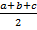 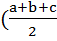 	b нь аймгийн төвийн сумаас бусад сумын тоо;	c нь а+b сондгой бол 1, тэгш бол 0-тэй тэнцүү;	d нь  a+b+) сондгой бол 0, тэгш бол 1-тэй тэнцүү.10.3. Сумын Хурлын төлөөлөгчдийн тоог хүн амын нягтрал байршил, засаг захиргааны нэгжийн бүтцийг харгалзан дараах байдлаар тогтооно:  	10.3.1. сумын хүн амын тоо нь 2000 хүртэл бол 15;	10.3.2. сумын хүн амын тоо нь 2000-5000 хүртэл бол 21;	10.3.3. сумын хүн амын тоо нь 5000-9000 хүртэл бол 27;	10.3.4. сумын хүн амын тоо нь 9000 ба түүнээс дээш бол 31.10.4. Дүүргийн Хурлын төлөөлөгчдийн тоог хүн амын нягтрал байршил, засаг захиргааны нэгжийн бүтцийг харгалзан дараах байдлаар тогтооно:  		10.4.1. дүүргийн хүн амын тоо нь 20000 хүртэл бол 17;		10.4.2. дүүргийн хүн амын тоо нь 20000-80000 хүртэл бол 25;		10.4.3. дүүргийн хүн амын тоо нь 80000-180000 хүртэл бол 35;		10.4.4. дүүргийн хүн амын тоо нь 180000 ба түүнээс дээш бол 41.” гэсэн саналыг дэмжье. Дээрх саналын томъёололтой холбогдуулан Улсын Их Хурлын гишүүн Ө.Энхтүвшин, С.Бямбацогт, Д.Дэмбэрэл, Д.Оюунхорол нарын асуусан асуултад Улсын Их Хурлын гишүүн Р.Гончигдорж, Н.Батцэрэг, С.Баярцогт нар хариулж, тайлбар хийв. Зөвшөөрсөн:	37Татгалзсан:		13Бүгд:			5074.0 хувиар санал дэмжигдлээ.2. Төслийн 4 дүгээр зүйлийн 4.3 дахь хэсгийн “хэсэгт зааснаар” гэснийг “хэсэг болон Монгол Улсын засаг захиргаа, нутаг дэвсгэрийн нэгж, түүний удирдлагын тухай хуулийн 9.3-т тус тус зааснаар” гэж өөрчлөх саналыг дэмжье. Зөвшөөрсөн:	39Татгалзсан:		11Бүгд:			5078.0 хувиар санал дэмжигдлээ.3. Төслийн 4 дүгээр зүйлийн 4.8 дахь хэсгийн “энэ хуулийн 4.13-т” гэснийг “Монгол Улсын засаг захиргаа, нутаг дэвсгэрийн нэгж, түүний удирдлагын тухай хуулийн 10.2-10.4-т” гэж өөрчлөх саналыг дэмжье. Зөвшөөрсөн:	32Татгалзсан:		16Бүгд:			4866.7 хувиар санал дэмжигдлээ.4. Төслийн 4 дүгээр зүйлд дор дурдсан агуулгатай 4.9 дэх хэсэг нэмэх: “4.9. Сонгуулийг холимог хэлбэрээр буюу хувь тэнцүүлэх болон нэг буюу олон мандаттай олонх (мажоритар)-ын хэлбэрээр явуулна.” гэсэн саналыг дэмжье. Зөвшөөрсөн:	31Татгалзсан:		17Бүгд:			4864.6 хувиар санал дэмжигдлээ.5. Төслийн 4 дүгээр зүйлийн 4.9 дэх хэсгийг дор дурдсанаар өөрчлөн найруулах:	“4.9. Монгол Улсын засаг захиргаа, нутаг дэвсгэрийн нэгж, түүний удирдлагын тухай хуулийн 10.2-т заасан тооны аймгийн Хурлын төлөөлөгчийг сонгоход  дараах зарчмыг баримтална:4.9.1. аймгийн төвийн сумын баг тус бүрээс нэг төлөөлөгчийг;4.9.2. аймгийн төвийн сумаас бусад сум тус бүрээс нэг төлөөлөгчийг; 4.9.3. энэ хуулийн 4.9.1, 4.9.2-т заасан төлөөлөгчдөөс бусад төлөөлөгчийг хувь тэнцүүлэх хэлбэрээр сонгох.” гэсэн саналыг дэмжье.  	Дээрх саналын томъёололтой холбогдуулан Улсын Их Хурлын гишүүн Д.Дэмбэрэл санал хэлэв. Зөвшөөрсөн:	29Татгалзсан:		19Бүгд:			4860.4 хувиар санал дэмжигдлээ.6. Төслийн 4 дүгээр зүйлийн 4.10 дахь хэсгийг дор дурдсанаар өөрчлөн найруулах: “4.10. Монгол Улсын засаг захиргаа, нутаг дэвсгэрийн нэгж, түүний удирдлагын тухай хуулийн 10.3-т заасан тооны сумын Хурлын төлөөлөгчийг сонгоход  дараах зарчмыг баримтална:4.10.1. хувь тэнцүүлэх хэлбэрээр сонгогдох төлөөлөгчдийн тоог Монгол Улсын засаг захиргаа, нутаг дэвсгэрийн нэгж, түүний  удирдлагын тухай хуулийн 10.3-т заасан сумын Хурлын төлөөлөгчдийн тоог гуравт хувааж тогтоох бөгөөд хэрэв ийнхүү хуваахад бутархай тоо гарвал ердийн ойролцоо бүхэл тоогоор тогтоох;4.10.2. баг бүрд ногдох олон мандаттай олонх (мажоритар)-ын хэлбэрээр сонгогдох мандатын тоог энэ хуулийн 4.10.1-д зааснаас бусад төлөөлөгчдийн тоог тухайн сумын багийн нийт тоонд хуваан бүхэл хэсгээр нь  тогтоох бөгөөд ийнхүү хуваарилахад үлдэгдэл үлдвэл түүнийг хамгийн олон хүн амтай багаас эхлүүлэн дараалуулан тэдгээрт нэг нэгээр нэмж  хуваарилах замаар дуустал тогтоох.” гэсэн саналыг дэмжье. Зөвшөөрсөн:	28Татгалзсан:		20Бүгд:			4858.3 хувиар санал дэмжигдлээ.	7. Төслийн 4 дүгээр зүйлийн 4.11 дэх хэсгийг дор дурдсанаар өөрчлөн найруулах: “4.11. Монгол Улсын засаг захиргаа, нутаг дэвсгэрийн нэгж, түүний удирдлагын тухай хуулийн 10.4-т заасан тооны дүүргийн Хурлын төлөөлөгчийг сонгоход  дараах зарчмыг баримтална:4.11.1. хувь тэнцүүлэх хэлбэрээр сонгогдох төлөөлөгчдийн тоог Монгол Улсын засаг захиргаа, нутаг дэвсгэрийн нэгж, түүний  удирдлагын тухай хуулийн 10.4-т заасан дүүргийн Хурлын төлөөлөгчдийн тоог гуравт хувааж тогтоох бөгөөд хэрэв ийнхүү хуваахад бутархай тоо гарвал ердийн ойролцоо бүхэл тоогоор тогтоох;4.11.2. хороо бүрд ногдох олон мандаттай олонх (мажоритар)-ын хэлбэрээр сонгогдох мандатын тоог энэ хуулийн 4.11.1-д зааснаас бусад төлөөлөгчдийн тоог тухайн дүүргийн хорооны нийт тоонд хуваан бүхэл хэсгээр нь  тогтоох бөгөөд ийнхүү хуваарилахад үлдэгдэл үлдвэл түүнийг хамгийн олон хүн амтай хорооноос эхлүүлэн дараалуулан тэдгээрт нэг нэгээр нэмж  хуваарилах замаар дуустал тогтоох.” гэсэн саналыг дэмжье. Зөвшөөрсөн:	29Татгалзсан:		19Бүгд:			4860.4 хувиар санал дэмжигдлээ.	8. Дээрх 4-7 дахь санал дэмжигдвэл дараах саналыг хураах: 1/ Төслийн “Энэ хуулийн 4.9-4.11-д зааснаас бусад төлөөлөгч нь сонгуульд оролцсон нам, эвслийн авсан саналын хувийг харгалзан энэ хуулийн 54 дүгээр зүйлд заасан журмын дагуу сонгогдоно.” гэсэн 4 дүгээр зүйлийн 4.12 дахь хэсгийг хасах. 2/ Төслийн 4 дүгээр зүйлийн 4.13 дахь хэсгийг хасах гэсэн саналыг дэмжье. Зөвшөөрсөн:	28Татгалзсан:		20Бүгд:			4858.3 хувиар санал дэмжигдлээ.  9. Төслийн “Санал авах өдрөөс 90-ээс доошгүй хоногийн өмнө аймаг, нийслэлийн иргэний бүртгэлийн байгууллага тухайн аймаг, сум, дүүргийн нийт засаг захиргааны мэдээллийг аймаг, дүүргийн Хурлын Тэргүүлэгчдэд ирүүлнэ.” гэсэн 4 дүгээр зүйлийн 4.14 дэх хэсгийг Тайлбар хэсгийн хамт хасах гэсэн саналыг дэмжье. Зөвшөөрсөн:	32Татгалзсан:		16Бүгд:			4866.7 хувиар санал дэмжигдлээ.10. Төслийн “Сонгуульд оролцох нь сонгуулийн эрх бүхий иргэний үүрэг байна.” гэсэн 5 дугаар зүйлийн 5.2 дахь хэсгийг хасах гэсэн саналыг дэмжье. Зөвшөөрсөн:	28Татгалзсан:		20Бүгд:			4858.3 хувиар санал дэмжигдлээ.11. Төслийн “Энэ хуулийн 5.2-т заасан үүргээ биелүүлсэн сонгогчийн хувьд сонгуулийн үр дүнгийн талаар гомдол гаргах эрх нээгдэх бөгөөд харин хүндэтгэн үзэх шалтгаанаар  биелүүлээгүй сонгогчийн хувьд дараагийн аль нэг ээлжит сонгууль хүртэл төрийн албанд томилогдох эрх нь түдгэлзэнэ.” гэсэн 5 дугаар зүйлийн 5.6 дахь хэсгийг хасах гэсэн саналыг дэмжье. Зөвшөөрсөн:	29Татгалзсан:		19Бүгд:			4860.4 хувиар санал дэмжигдлээ.  	12. Төслийн 5 дугаар зүйлийн 5.7 дахь хэсгийг дор дурдсанаар өөрчлөн найруулах: “5.7. Энэ хуулийн 5.4, 5.5-д заасныг зөрчсөн  иргэнийг нэг сарын хөдөлмөрийн хөлсний доод хэмжээг нэгээс хоёр дахин нэмэгдүүлсэнтэй тэнцэх хэмжээний төгрөгөөр, албан тушаалтныг нэг сарын хөдөлмөрийн хөлсний доод хэмжээг хоёроос гурав дахин нэмэгдүүлсэнтэй тэнцэх хэмжээний төгрөгөөр тус тус торгох, эсхүл 14 хүртэл хоног хугацаагаар баривчлах, хуулийн этгээдийг нэг сарын хөдөлмөрийн хөлсний доод хэмжээг гурваас долоо дахин нэмэгдүүлсэнтэй тэнцэх хэмжээний төгрөгөөр торгоно.” гэсэн саналыг дэмжье. Зөвшөөрсөн:	31Татгалзсан:		16Бүгд:			4766.0 хувиар санал дэмжигдлээ.13. Төслийн 8 дугаар зүйлийн 8.3 дахь хэсгийн “зогсоосон” гэснийг “түр зогсоох тухай” гэж өөрчлөх гэсэн саналыг дэмжье. Зөвшөөрсөн:	28Татгалзсан:		19Бүгд:			4759.6 хувиар санал дэмжигдлээ.  14. Төслийн 9 дүгээр зүйлийн 9.6 дахь хэсгийг дор дурдсанаар өөрчлөн найруулах: “9.6. Энэ хуулийн 9.2-т заасныг зөрчсөн сонгуулийн хорооны дарга, нарийн бичгийн дарга, гишүүнийг нэг сарын хөдөлмөрийн хөлсний доод хэмжээг хоёроос гурав дахин нэмэгдүүлсэнтэй тэнцэх хэмжээний төгрөгөөр, энэ хуулийн 9.4-т заасныг зөрчсөн хэвлэл мэдээллийн байгууллагыг нэг сарын хөдөлмөрийн хөлсний доод хэмжээг арван таваас хорь дахин нэмэгдүүлсэнтэй тэнцэх хэмжээний төгрөгөөр, бусад албан тушаалтныг нэг сарын хөдөлмөрийн хөлсний доод хэмжээг хоёроос гурав дахин нэмэгдүүлсэнтэй тэнцэх хэмжээний төгрөгөөр тус тус торгоно.” гэсэн саналыг дэмжье. Зөвшөөрсөн:	27Татгалзсан:		20Бүгд:			4757.4 хувиар санал дэмжигдлээ.15. Төслийн 10 дугаар зүйлийн 10.1.3 дахь заалтын “зохион байгуулахтай холбогдсон” гэсний дараа “сургалтын” гэж нэмэх гэсэн саналыг дэмжье. Зөвшөөрсөн:	25Татгалзсан:		22Бүгд:			4753.2 хувиар санал дэмжигдлээ.16. Төслийн 10 дугаар зүйлд дор дурдсан агуулгатай 10.1.8 дахь заалт нэмэх: “10.1.8. сонгогчийн бүртгэл, сонгуулийн санал авах, тоолох үйл ажиллагаанд техник хэрэгсэл, программ хангамж ашиглах, түрээслэх, тэдгээрийг хадгалах, хамгаалах, засвар үйлчилгээ хийх, хэвлэх, үйлдвэрлэх, тээвэрлэх, хүргэх, татан авах зардал;” гэсэн саналыг дэмжье. Зөвшөөрсөн:	26Татгалзсан:		21Бүгд:			4755.3 хувиар санал дэмжигдлээ.17. Төслийн 10 дугаар зүйлийн 10.1.8 дахь заалтыг 10.4 дэх хэсэгт шилжүүлэн дугаарыг нь “10.4.5” гэж өөрчлөх гэсэн саналыг дэмжье. Зөвшөөрсөн:	26Татгалзсан:		21Бүгд:			4755.3 хувиар санал дэмжигдлээ.	18. Төслийн 10 дугаар зүйлд дор дурдсан агуулгатай 10.5 дахь хэсэг нэмэх: “10.5. Улсын бүртгэлийн байгууллагын ажилтан, түүний итгэмжлэгдсэн ажилтны болон сургалт зохион байгуулах, тоног төхөөрөмжийг сонгуулийн хороонд хүргэх, сонгуулийн хорооноос татан авах, сонгогчдын нэрийн жагсаалт үйлдэх, түүнтэй холбогдох бусад зардал болон цагдаагийн хамгаалалтын зардлыг тухайн байгууллагуудын төсөвт тусган санхүүжүүлнэ.” гэсэн саналыг дэмжье. Зөвшөөрсөн:	27Татгалзсан:		20Бүгд:			4757.4 хувиар санал дэмжигдлээ.19. Төслийн 10 дугаар зүйлийн 10.11 дэх хэсгийг дор дурдсанаар өөрчлөн найруулах: “10.11. Энэ хуулийн 10.8, 10.9-д заасныг зөрчсөн албан тушаалтныг нэг сарын хөдөлмөрийн хөлсний доод хэмжээг хоёроос гурав дахин нэмэгдүүлсэнтэй тэнцэх хэмжээний төгрөгөөр, энэ хуулийн 10.8-д заасныг зөрчсөн хуулийн этгээдийг нэг сарын хөдөлмөрийн хөлсний доод хэмжээг гурваас долоо дахин нэмэгдүүлсэнтэй тэнцэх хэмжээний төгрөгөөр тус тус торгоно.” гэсэн саналыг дэмжье. Зөвшөөрсөн:	27Татгалзсан:		20Бүгд:			4757.4 хувиар санал дэмжигдлээ.20. Төслийн 12 дугаар зүйлийн 12.1 дэх хэсгийн “сонгуулийн жилийн 9 дүгээр сарын 1-ээс” гэснийг “санал авах өдрөөс 90-ээс доошгүй хоногийн” гэж өөрчлөх гэсэн саналыг дэмжье. 	Дээрх саналын томъёололтой холбогдуулан Улсын Их Хурлын дэд дарга С.Баярцогт санал хэлэв. Зөвшөөрсөн:	26Татгалзсан:		22Бүгд:			4854.2 хувиар санал дэмжигдлээ.21. Төслийн 12 дугаар зүйлийн 12.4 дэх хэсгийн “5 хоногийн” гэснийг “3 хоногийн” гэж, “3 хоногийн” гэснийг “5 хоногийн” гэж тус тус өөрчлөх гэсэн саналыг дэмжье. Зөвшөөрсөн:	28Татгалзсан:		20Бүгд:			4858.3 хувиар санал дэмжигдлээ.22. Төслийн “Нийслэлийн сонгуулийн хорооны эрх зүйн байдал, чиг үүрэг, үйл ажиллагаа энэ хуулийн үйлчлэлд үл хамаарна” гэсэн 13 дугаар зүйлийн 13.3 дахь хэсгийг хасах гэсэн саналыг дэмжье. Зөвшөөрсөн:	29Татгалзсан:		20Бүгд:			4959.2 хувиар санал дэмжигдлээ.  	23. Төслийн 13 дугаар зүйлийн 13.7 дахь хэсгийг дор дурдсанаар өөрчлөн найруулах:“13.7. Аймаг, сум, дүүргийн сонгуулийн хороо болон сонгуулийн хэсгийн хороодын бүрэлдэхүүнд зөвхөн төрийн захиргааны болон үйлчилгээний албан хаагчийг томилон ажиллуулна.” гэсэн саналыг дэмжье. Зөвшөөрсөн:	27Татгалзсан:		19Бүгд:			4658.7 хувиар санал дэмжигдлээ.24. Дээрх 23 дахь санал дэмжигдвэл дараах саналыг хураах: 1/ Төслийн 13 дугаар зүйлийн 13.11 дэх хэсгийг дор дурдсанаар өөрчлөн найруулах: “13.11. Сонгуульд оролцогч аль нэг нам, эвслийн төлөөлөл, төрийн улс төрийн албан тушаалтан болон төлөөлөгчид нэр дэвшигч нь сонгуулийн хороодын бүрэлдэхүүнд орохыг хориглоно.”2/ Төслийн “Аймаг, сум, дүүрэг, хэсгийн сонгуулийн хорооны бүрэлдэхүүнд санал оруулсан нам тухайн аймаг, сум, дүүргийн Хурлын сонгуульд оролцоогүй бол  уг нам, эвслээс санал оруулсан хүнийг хорооны бүрэлдэхүүнээс хасч, энэ хуулийн 13.7-д заасныг баримтлан дээд шатны сонгуулийн хороо нь хорооны шинэ гишүүнийг томилно.” гэсэн 13 дугаар зүйлийн 13.12 дахь хэсгийг хасах гэсэн саналыг дэмжье. Зөвшөөрсөн:	31Татгалзсан:		15Бүгд:			4667.4 хувиар санал дэмжигдлээ.25. Төслийн 13 дугаар зүйлийн 13.8.1 дэх заалтыг дор дурдсанаар өөрчлөн найруулах: “13.8.1. аймаг, дүүргийн сонгуулийн хороог дарга, нарийн бичгийн дарга, таван гишүүний бүрэлдэхүүнтэйгээр санал авах өдрөөс 55-аас доошгүй хоногийн өмнө аймаг, дүүргийн иргэдийн Төлөөлөгчдийн Хурлын Тэргүүлэгчид дийлэнх олонхийн саналаар;” гэсэн саналыг дэмжье. Зөвшөөрсөн:	30Татгалзсан:		16Бүгд:			4665.2 хувиар санал дэмжигдлээ.26. Төслийн 13 дугаар зүйлийн 13.8.2 дахь заалтын “55-аас доошгүй хоногийн өмнө” гэснийг “50-аас доошгүй хоногийн өмнө” гэж өөрчлөх гэсэн саналыг дэмжье. Зөвшөөрсөн:	24Татгалзсан:		22Бүгд:			4652.2 хувиар санал дэмжигдлээ.  27. Төслийн 13 дугаар зүйлийн 13.9 дэх хэсгийг дор дурдсанаар өөрчлөн найруулах: “13.9. Аймаг, дүүрэг, сумын сонгуулийн хороо болон хэсгийн хорооны бүрэн эрх, үүрэг байгуулагдсан өдрөөс эхэлж, тэдгээрийг татан буулгах тухай шийдвэр гаргах хүртэл бүрэн эрхээ хэрэгжүүлнэ.” гэсэн саналыг дэмжье. Зөвшөөрсөн:	31Татгалзсан:		15Бүгд:			4667.4 хувиар санал дэмжигдлээ.28. Төслийн 13 дугаар зүйлд дор дурдсан агуулга бүхий 13.19 дэх хэсэг нэмэх:“13.19. Энэ хуулийн 13.13-т заасныг зөрчсөн нь эрүүгийн хариуцлага хүлээлгэхээргүй бол сонгуулийн хорооны дарга, нарийн бичгийн дарга, гишүүнийг сонгуулийн хорооны бүрэлдэхүүнээс хасах ба уг зөрчил нь тухайн төрийн албан хаагчийг төрийн албанд нэг жилийн хугацаанд эргэж орох эрхгүйгээр халах үндэслэл болно.” гэсэн саналыг дэмжье. Зөвшөөрсөн:	27Татгалзсан:		20Бүгд:			4757.4 хувиар санал дэмжигдлээ. 29. Төслийн 13 дугаар зүйлийн 13.18 дахь хэсгийг дор дурдсанаар өөрчлөн найруулах: “13.18. Энэ хуулийн 13.15-д заасныг зөрчсөн албан тушаалтныг нэг сарын хөдөлмөрийн хөлсний доод хэмжээг хоёроос гурав дахин нэмэгдүүлсэнтэй тэнцэх хэмжээний төгрөгөөр, нэр дэвшигч болон бусад этгээдийг нэг сарын хөдөлмөрийн хөлсний доод хэмжээг нэгээс хоёр дахин нэмэгдүүлсэнтэй тэнцэх хэмжээний төгрөгөөр, нам, эвслийг нэг сарын хөдөлмөрийн хөлсний доод хэмжээг гурваас долоо дахин нэмэгдүүлсэнтэй тэнцэх хэмжээний төгрөгөөр, энэ хуулийн 13.17-д заасныг зөрчсөн албан тушаалтныг нэг сарын хөдөлмөрийн хөлсний доод хэмжээг хоёроос гурав дахин нэмэгдүүлсэнтэй тэнцэх хэмжээний төгрөгөөр, хуулийн этгээдийг нэг сарын хөдөлмөрийн хөлсний доод хэмжээг гурваас долоо дахин нэмэгдүүлсэнтэй тэнцэх хэмжээний төгрөгөөр тус тус торгоно.” гэсэн саналыг дэмжье. Зөвшөөрсөн:	31Татгалзсан:		15Бүгд:			4667.4 хувиар санал дэмжигдлээ.	30. Төслийн 13 дугаар зүйлд дор дурдсан агуулга бүхий 13.20 дахь хэсэг нэмэх:“13.20. Энэ хуулийн 13.16-д заасныг зөрчсөн төрийн албан хаагчид холбогдох хуульд заасан сахилгын шийтгэл ногдуулна.” гэсэн саналыг дэмжье. Зөвшөөрсөн:	28Татгалзсан:		18Бүгд:			4660.9 хувиар санал дэмжигдлээ.  31. Төслийн 18 дугаар зүйлийн 18.8 дахь хэсгийн “24 цагийн дотор” гэснийг “хуралдаан болохоос өмнө” гэж өөрчлөх гэсэн саналыг дэмжье. Зөвшөөрсөн:	29Татгалзсан:		17Бүгд:			4663.0 хувиар санал дэмжигдлээ.32. Төслийн 18 дугаар зүйлийн 18.10 дахь хэсгийн “нөхөн оруулахыг хориглох” гэснийг “тухайн сонгуулийн хороог байгуулсан байгууллага нь нэн даруй нөхөн томилох” гэж өөрчлөх гэсэн саналыг дэмжье. Зөвшөөрсөн:	28Татгалзсан:		18Бүгд:			4660.9 хувиар санал дэмжигдлээ.  33. Төслийн 18 дугаар зүйлийн 18.21 дэх хэсгийг дор дурдсанаар өөрчлөн найруулах:“18.21. Энэ хуулийн 18.13-т заасныг зөрчсөн ажиглагчийг нэг сарын хөдөлмөрийн хөлсний доод хэмжээг хоёроос дөрөв дахин нэмэгдүүлсэнтэй тэнцэх хэмжээний төгрөгөөр, энэ хуулийн 18.15-д заасныг зөрчсөн сонгуулийн хорооны нарийн бичгийн даргыг нэг сарын хөдөлмөрийн хөлсний доод хэмжээг нэгээс хоёр дахин нэмэгдүүлсэнтэй тэнцэх хэмжээний төгрөгөөр, энэ хуулийн 18.19-д заасан хугацаанд хариу мэдэгдээгүй албан тушаалтныг нэг сарын хөдөлмөрийн хөлсний доод хэмжээг хоёроос гурав дахин нэмэгдүүлсэнтэй тэнцэх хэмжээний төгрөгөөр, энэ хуулийн 18.20-д заасныг зөрчсөн иргэнийг нэг сарын хөдөлмөрийн хөлсний доод хэмжээг нэгээс хоёр дахин нэмэгдүүлсэнтэй тэнцэх хэмжээний төгрөгөөр, албан тушаалтныг нэг сарын хөдөлмөрийн хөлсний доод хэмжээг хоёроос гурав дахин нэмэгдүүлсэнтэй тэнцэх хэмжээний төгрөгөөр, хуулийн этгээдийг нэг сарын хөдөлмөрийн хөлсний доод хэмжээг гурваас долоо дахин нэмэгдүүлсэнтэй тэнцэх хэмжээний төгрөгөөр тус тус торгоно.” гэсэн саналыг дэмжье. Зөвшөөрсөн:	30Татгалзсан:		17Бүгд:			4763.8 хувиар санал дэмжигдлээ.  34. Төслийн 18 дугаар зүйлд дор дурдсан агуулга бүхий 18.22 дахь хэсэг нэмэх:“18.22. Энэ хуулийн 18.7-д заасныг зөрчиж гарын үсэг зурахаас татгалзсан сонгуулийн хорооны дарга, нарийн бичгийн даргыг сонгуулийн хорооны бүрэлдэхүүнээс хасах ба уг зөрчил нь тухайн төрийн албан хаагчийг төрийн албанд нэг жилийн хугацаанд эргэж орох эрхгүйгээр халах үндэслэл болно.” гэсэн саналыг дэмжье. Зөвшөөрсөн:	30Татгалзсан:		17Бүгд:			4763.8 хувиар санал дэмжигдлээ.35. Төслийн 19 дүгээр зүйлийн 19.2 дахь хэсгийг дор дурдсанаар өөрчлөн найруулах: “19.2. Сонгогчдын нэрийн жагсаалтад тухайн хэсгийн нутаг дэвсгэрт хаягийн бүртгэл бүхий сонгогчийн эцэг /эх/-ийн нэр, өөрийн нэр, нас, хүйс, регистрийн дугаар, оршин суугаа газрын хаягийг бүртгэх бөгөөд ийнхүү бүртгэхэд биеийн давхцахгүй өгөгдөл /хурууны хээ/-өөр хянагдсан байх ба тухайн хэсэг дэх сонгогчдын хаягийн бүртгэлийн дагуу  дараалуулан бичнэ.” гэсэн саналыг дэмжье. Зөвшөөрсөн:	31Татгалзсан:		14Бүгд:			4568.9 хувиар санал дэмжигдлээ.36. Төслийн 19 дүгээр зүйлийн 19.3 дахь хэсгийн “иргэний улсын бүртгэлийн шилжилт хөдөлгөөнийг түр зогсоосон өдрөөс эхлэн санал авах өдөр хүртэл” гэснийг “санал авах өдрөөс 60-аас доошгүй хоногийн өмнө эхлэн санал авах өдөр хүртэл” гэж өөрчлөх гэсэн саналыг дэмжье. Зөвшөөрсөн:	31Татгалзсан:		14Бүгд:			4568.9 хувиар санал дэмжигдлээ.37. Төслийн 19 дүгээр зүйлийн 19.4 дэх хэсгийн “санал авах өдрөөс 40-өөс доошгүй хоногийн” гэснийг “санал авах өдрөөс 25-аас доошгүй хоногийн” гэж өөрчлөх гэсэн саналыг дэмжье. Зөвшөөрсөн:	29Татгалзсан:		16Бүгд:			4564.4 хувиар санал дэмжигдлээ.38. Төслийн 19 дүгээр зүйлийн 19.9 дэх хэсгийн “энэ хуулийн 46.3-д заасан хугацаанд” гэснийг “энэ хуулийн 46.1-д заасан” гэж өөрчлөх гэсэн саналыг дэмжье. Зөвшөөрсөн:	28Татгалзсан:		17Бүгд:			4562.2 хувиар санал дэмжигдлээ.39. Төслийн 19 дүгээр зүйлийн 19.10 дахь хэсгийг  дор дурдсанаар өөрчлөн найруулах: “19.10. Сонгогч сонгогчдын нэрийн жагсаалтад бүртгэгдсэн эсэхээ санал авах өдрөөс арваас доошгүй хоногийн өмнө шалгасан байвал зохино.” гэсэн саналыг дэмжье. Зөвшөөрсөн:	27Татгалзсан:		18Бүгд:			4560.0 хувиар санал дэмжигдлээ.  	40. Төслийн 19 дүгээр зүйлд  дор дурдсан агуулгатай 19.10 дахь хэсэг нэмэх: “19.10. Энэ хуулийн 51.1.3, 51.1.4-т заасан сонгуулийн эрх бүхий иргэний мэдээллийг холбогдох эрх бүхий байгууллага санал авах өдрөөс арваас доошгүй хоногийн өмнө гаргаж, улсын бүртгэлийн холбогдох байгууллагад хүргэнэ.” гэсэн саналыг дэмжье. Зөвшөөрсөн:	29Татгалзсан:		16Бүгд:			4564.4 хувиар санал дэмжигдлээ.	41. Төслийн 19 дүгээр зүйлд дор дурдсан агуулгатай 19.11 дэх хэсэг нэмэх: “19.11. Энэ хуулийн 4.3, 4.5-4.7-д заасан сонгуулийг зохион байгуулахтай холбогдуулан сонгогчдын нэрийн жагсаалтыг нягтлан шалгах, түүнд өөрчлөлт оруулах журмыг улсын бүртгэлийн асуудал эрхэлсэн төрийн захиргааны байгууллага, Сонгуулийн ерөнхий хороо хамтран батална.” гэсэн саналыг дэмжье. Зөвшөөрсөн:	30Татгалзсан:		16Бүгд:			4665.2 хувиар санал дэмжигдлээ.  	42. Төслийн  19 дүгээр зүйлийн 19.17 дахь хэсгийг дор дурдсанаар өөрчлөн найруулах:“19.17. Энэ хуулийн 19.3-19.7, 19.11, 19.14-т заасныг зөрчсөн албан тушаалтныг нэг сарын хөдөлмөрийн хөлсний доод хэмжээг хоёроос гурав дахин нэмэгдүүлсэнтэй тэнцэх хэмжээний төгрөгөөр, энэ хуулийн 19.8, 19.9, 19.14-т заасныг зөрчсөн сонгуулийн хорооны дарга, нарийн бичгийн дарга, гишүүнийг нэг сарын хөдөлмөрийн хөлсний доод хэмжээг хоёроос гурав дахин нэмэгдүүлсэнтэй тэнцэх хэмжээний төгрөгөөр, энэ хуулийн 19.12-т заасныг зөрчсөн этгээдийг нэг сарын хөдөлмөрийн хөлсний доод хэмжээг хоёроос гурав дахин нэмэгдүүлсэнтэй тэнцэх хэмжээний төгрөгөөр тус тус торгоно.” гэсэн саналыг дэмжье. Зөвшөөрсөн:	31Татгалзсан:		18Бүгд:			4963.3 хувиар санал дэмжигдлээ.43. Төслийн 21 дүгээр зүйлд дор дурдсан агуулгатай 21.3 дахь хэсэг нэмэх:“21.3. Энэ хуулийн 21.1-д заасныг зөрчсөн сонгуулийн хорооны дарга, нарийн бичгийн дарга, гишүүнийг нэг сарын хөдөлмөрийн хөлсний доод хэмжээг хоёроос гурав дахин нэмэгдүүлсэнтэй тэнцэх хэмжээний төгрөгөөр, энэ хуулийн 21.1, 21.2-т заасныг зөрчсөн албан тушаалтныг нэг сарын хөдөлмөрийн хөлсний доод хэмжээг хоёроос гурав дахин нэмэгдүүлсэнтэй тэнцэх хэмжээний төгрөгөөр тус тус торгоно.” гэсэн саналыг дэмжье. Зөвшөөрсөн:	34Татгалзсан:		16Бүгд:			5068.0 хувиар санал дэмжигдлээ.44. Төслийн “сүүлийн нэг жилийн хугацаанд тухайн аймаг, сум, дүүрэг дэх намын салбар байгууллагад, эвслийн тухайд түүнд нэгдэн орсон намын салбар байгууллага бүрт иргэн, хуулийн этгээдээс өгсөн хандивын аудитын байгууллагаар хянуулж баталгаажуулсан тайлан;” гэсэн 22 дугаар зүйлийн 22.4.4 дэх заалтыг хасах гэсэн саналыг дэмжье. Зөвшөөрсөн:	33Татгалзсан:		17Бүгд:			5066.0 хувиар санал дэмжигдлээ.45. Төслийн 25 дугаар зүйлийн 25.5 дахь хэсгийг дор дурдсанаар өөрчлөн найруулах: “25.5. Төрийн болон орон нутгийн өмчит, төрийн болон орон нутгийн өмчийн оролцоотой хуулийн этгээдийн болон төрийн үйлчилгээний удирдах албан тушаалтан нэр дэвшвэл албан тушаалаасаа чөлөөлөгдөнө.” гэсэн саналыг дэмжье. 	Дээрх саналын томъёололтой холбогдуулан Улсын Их Хурлын гишүүн Су.Батболд, Р.Гончигдорж, С.Эрдэнэ, О.Баасанхүү нар санал хэлэв. Зөвшөөрсөн:	32Татгалзсан:		19Бүгд:			5162.7 хувиар санал дэмжигдлээ.46. Төслийн 28 дугаар зүйлийн 28.14 дэх хэсгийг дор дурдсанаар өөрчлөн найруулах:“28.14. Энэ хуулийн 28.2, 28.3-т заасан баримт бичгийг хуурамчаар үйлдсэн нь эрүүгийн хариуцлага хүлээлгэхээргүй бол, эсхүл энэ хуулийн 28.9-д заасан үндэслэл нэр дэвшигч бүртгэгдсэний дараа тогтоогдсон бол нэр дэвшигч, нам, эвслийн сонгууль эрхэлсэн байгууллагын ажилтныг нэг сарын хөдөлмөрийн хөлсний доод хэмжээг гурваас тав дахин нэмэгдүүлсэнтэй тэнцэх хэмжээний төгрөгөөр, албан тушаалтныг нэг сарын хөдөлмөрийн хөлсний доод хэмжээг таваас долоо дахин нэмэгдүүлсэнтэй тэнцэх хэмжээний төгрөгөөр, нам, эвслийг нэг сарын хөдөлмөрийн хөлсний доод хэмжээг таваас долоо дахин нэмэгдүүлсэнтэй тэнцэх хэмжээний төгрөгөөр тус тус торгоно.” гэсэн саналыг дэмжье. Зөвшөөрсөн:	35Татгалзсан:		17Бүгд:			5267.3 хувиар санал дэмжигдлээ.47. Төслийн 28 дугаар зүйлийн 28.16 дахь хэсгийг дор дурдсанаар өөрчлөн найруулах: “28.16. Энэ хуулийн 28.14-т заасны дагуу захиргааны хариуцлага хүлээсэн буруутай этгээдийг сонгуулийн хорооны бүрэлдэхүүнээс хасах бөгөөд хэрэв зөрчил нь ноцтой бол зохих сонгуулийн хороо нь хуулийн хариуцлага хүлээлгэхээр эрх бүхий байгууллагад шилжүүлнэ.” гэсэн саналыг дэмжье. Зөвшөөрсөн:	34Татгалзсан:		19Бүгд:			5364.2 хувиар санал дэмжигдлээ.48. Төслийн 28 дугаар зүйлд дор дурдсан агуулга бүхий 28.17 дахь хэсэг нэмэх:“28.17. Энэ хуулийн 28.9-д заасан зөрчил байгааг мэдсэн боловч нуун дарагдуулсаны улмаас нэр дэвшигчийг бүртгэсэн бол гэм буруутай сонгуулийн хорооны дарга, нарийн бичгийн дарга, гишүүнийг нэг сарын хөдөлмөрийн хөлсний доод хэмжээг гурваас тав дахин нэмэгдүүлсэнтэй тэнцэх хэмжээний төгрөгөөр торгоно.” гэсэн саналыг дэмжье. Зөвшөөрсөн:	35Татгалзсан:		18Бүгд:			5366.0 хувиар санал дэмжигдлээ.49. Төслийн 31 дүгээр зүйлд дор дурдсан агуулга бүхий 31.7 дахь хэсэг нэмэх:“31.7. Энэ хуулийн 31.6-д заасны дагуу захиргааны хариуцлага хүлээсэн гэм буруутай этгээдийг сонгуулийн хорооны бүрэлдэхүүнээс хасах бөгөөд энэ хуулийн 31.2, 31.3-т заасныг зөрчиж илүү олгосон үнэмлэхийг нь хүчингүй болгоно.” гэсэн саналыг дэмжье. Зөвшөөрсөн:	35Татгалзсан:		18Бүгд:			5366.0 хувиар санал дэмжигдлээ.50. Төслийн  32 дугаар зүйлийн 32.4 дэх хэсгийг дор дурдсанаар өөрчлөн найруулах:“32.4. Энэ хуулийн 32.1-д заасан эрхээ эдлэхэд нь санаатайгаар саад учруулсан иргэнийг нэг сарын хөдөлмөрийн хөлсний доод хэмжээг хоёроос дөрөв дахин нэмэгдүүлсэнтэй тэнцэх хэмжээний төгрөгөөр, албан тушаалтныг нэг сарын хөдөлмөрийн хөлсний доод хэмжээг гурваас тав дахин нэмэгдүүлсэнтэй тэнцэх хэмжээний төгрөгөөр, хуулийн этгээдийг нэг сарын хөдөлмөрийн хөлсний доод хэмжээг таваас долоо дахин нэмэгдүүлсэнтэй тэнцэх хэмжээний төгрөгөөр, энэ хуулийн 32.2-т заасныг зөрчсөн төрийн албан хаагчаас бусад албан тушаалтныг нэг сарын хөдөлмөрийн хөлсний доод хэмжээг гурваас тав дахин нэмэгдүүлсэнтэй тэнцэх хэмжээний төгрөгөөр, энэ хуулийн 32.3-т заасныг зөрчсөн нь эрүүгийн хариуцлага хүлээлгэхээргүй бол иргэнийг нэг сарын хөдөлмөрийн хөлсний доод хэмжээг хоёроос дөрөв дахин нэмэгдүүлсэнтэй тэнцэх хэмжээний төгрөгөөр, албан тушаалтныг нэг сарын хөдөлмөрийн хөлсний доод хэмжээг гурваас тав дахин нэмэгдүүлсэнтэй тэнцэх хэмжээний төгрөгөөр, нам, эвсэл, хэвлэл мэдээллийн байгууллага болон бусад хуулийн этгээдийг нэг сарын хөдөлмөрийн хөлсний доод хэмжээг арван таваас хорь дахин нэмэгдүүлсэнтэй тэнцэх хэмжээний төгрөгөөр тус тус торгоно.” гэсэн саналыг дэмжье. Зөвшөөрсөн:	34Татгалзсан:		19Бүгд:			5364.2 хувиар санал дэмжигдлээ.С.Баярцогт: - 51. Төслийн  32 дугаар зүйлд дор дурдсан агуулгатай 32.5 дахь хэсэг нэмэх:“32.5. Энэ хуулийн 32.2-т заасныг зөрчсөн төрийн албан хаагчид холбогдох хуульд заасан сахилгын шийтгэл ногдуулна.” гэсэн саналыг дэмжье. Зөвшөөрсөн:	30Татгалзсан:		22Бүгд:			5257.7 хувиар санал дэмжигдлээ.52. Төслийн 35 дугаар зүйлд дор дурдсан агуулга бүхий 35.4 дэх хэсэг нэмэх:“35.4. Энэ хуулийн 35.1, 35.3-т заасныг зөрчсөн нэр дэвшигч, шадар туслагч, нам, эвслийн сонгууль эрхэлсэн байгууллагын ажилтныг нэг сарын хөдөлмөрийн хөлсний доод хэмжээг гурваас найм дахин, нам, эвсэл болон бусад хуулийн этгээдийг нэг сарын хөдөлмөрийн хөлсний доод хэмжээг наймаас арван тав дахин нэмэгдүүлсэнтэй тэнцэх хэмжээний төгрөгөөр торгоно.” гэсэн саналыг дэмжье. Зөвшөөрсөн:	32Татгалзсан:		20Бүгд:			5261.5 хувиар санал дэмжигдлээ.53. Төслийн 36 дугаар зүйлд дор дурдсан агуулга бүхий 36.3 дахь хэсэг нэмэх:“36.3. Энэ хуулийн 36.2-т заасныг зөрчсөн нэр дэвшигч, шадар туслагч, нам, эвслийн сонгууль эрхэлсэн байгууллагын ажилтныг нэг сарын хөдөлмөрийн хөлсний доод хэмжээг гурваас найм дахин, нам, эвсэл, бусад хуулийн этгээдийг нэг сарын хөдөлмөрийн хөлсний доод хэмжээг наймаас арван тав дахин нэмэгдүүлсэнтэй тэнцэх хэмжээний төгрөгөөр торгоно.” гэсэн саналыг дэмжье. Зөвшөөрсөн:	27Татгалзсан:		25Бүгд:			5251.9 хувиар санал дэмжигдлээ.54. Төслийн 37 дугаар зүйлд дор дурдсан агуулга бүхий 37.4 дэх хэсэг нэмэх:“37.4. Энэ хуулийн 37.2-т заасныг зөрчсөн иргэнийг нэг сарын хөдөлмөрийн хөлсний доод хэмжээг гурваас тав дахин нэмэгдүүлсэнтэй тэнцэх хэмжээний төгрөгөөр, нэр дэвшигч, шадар туслагч, нам, эвслийн сонгууль эрхэлсэн байгууллагын ажилтныг нэг сарын хөдөлмөрийн хөлсний доод хэмжээг гурваас найм дахин, нам, эвсэл, бусад хуулийн этгээдийг нэг сарын хөдөлмөрийн хөлсний доод хэмжээг наймаас арван тав дахин нэмэгдүүлсэнтэй тэнцэх хэмжээний төгрөгөөр торгоно.” гэсэн саналыг дэмжье. Зөвшөөрсөн:	30Татгалзсан:		20Бүгд:			5060.0 хувиар санал дэмжигдлээ.55. Төслийн 38 дугаар зүйлд дор дурдсан агуулга бүхий 38.5 дахь хэсэг нэмэх:“38.5. Энэ хуулийн 38.1-д заасныг зөрчсөн нэр дэвшигч, шадар туслагч, нам, эвслийн сонгууль эрхэлсэн байгууллагын ажилтныг нэг сарын хөдөлмөрийн хөлсний доод хэмжээг гурваас найм дахин, нам, эвсэл, бусад хуулийн этгээдийг нэг сарын хөдөлмөрийн хөлсний доод хэмжээг наймаас арван тав дахин нэмэгдүүлсэнтэй тэнцэх хэмжээний төгрөгөөр, энэ хуулийн 38.2, 38.3-т заасныг зөрчсөн албан тушаалтныг нэг сарын хөдөлмөрийн хөлсний доод хэмжээг хоёроос гурав дахин нэмэгдүүлсэнтэй тэнцэх хэмжээний төгрөгөөр, хуулийн этгээдийг нэг сарын хөдөлмөрийн хөлсний доод хэмжээг наймаас арван тав дахин нэмэгдүүлсэнтэй тэнцэх хэмжээний төгрөгөөр тус тус торгоно.” гэсэн саналыг дэмжье. Зөвшөөрсөн:	32Татгалзсан:		16Бүгд:			4866.7 хувиар санал дэмжигдлээ.56. Төслийн 39 дүгээр зүйлд дор дурдсан агуулга бүхий 39.4 дэх хэсэг нэмэх:“39.4. Энэ хуулийн 39.1-д заасныг зөрчсөн бие даан нэр дэвшигчийг нэг сарын хөдөлмөрийн хөлсний доод хэмжээг гурваас найм дахин нэмэгдүүлсэнтэй тэнцэх хэмжээний төгрөгөөр, нам, эвслийг нэг сарын хөдөлмөрийн хөлсний доод хэмжээг наймаас арван тав дахин нэмэгдүүлсэнтэй тэнцэх хэмжээний төгрөгөөр торгоно.” гэсэн саналыг дэмжье. Зөвшөөрсөн:	29Татгалзсан:		19Бүгд:			4860.4 хувиар санал дэмжигдлээ.57. Төслийн 40 дүгээр зүйлийн 40.11 дэх хэсгийн “гэрээний ижил нөхцөл олгох бөгөөд сонгуулийн сурталчилгааны цагаар хясан боогдуулахыг хориглоно” гэснийг “гэрээний ижил нөхцөл олгоно” гэж өөрчлөх гэсэн саналыг дэмжье. Зөвшөөрсөн:	27Татгалзсан:		21Бүгд:			4856.3 хувиар санал дэмжигдлээ.58. Төслийн 40 дүгээр зүйлд дор дурдсан агуулга бүхий 40.13 дахь хэсэг нэмэх:“40.13. Энэ хуулийн 40 дүгээр зүйлийг зөрчсөн нэр дэвшигчийг нэг сарын хөдөлмөрийн хөлсний доод хэмжээг гурваас тав дахин нэмэгдүүлсэнтэй тэнцэх хэмжээний төгрөгөөр, нам, эвсэл, хэвлэл мэдээллийн байгууллага болон бусад хуулийн этгээдийг нэг сарын хөдөлмөрийн хөлсний доод хэмжээг арван таваас хорь дахин нэмэгдүүлсэнтэй тэнцэх хэмжээний төгрөгөөр, бусад этгээдийг нэг сарын хөдөлмөрийн хөлсний доод хэмжээг гурваас тав дахин нэмэгдүүлсэнтэй тэнцэх хэмжээний төгрөгөөр тус тус торгоно.” гэсэн саналыг дэмжье. Зөвшөөрсөн:	32Татгалзсан:		16Бүгд:			4866.7 хувиар санал дэмжигдлээ.59. Төслийн 41 дүгээр зүйлд дор дурдсан агуулга бүхий 41.5 дахь хэсэг нэмэх:“41.5. Энэ хуулийн 41.4-т заасныг зөрчсөн нэр дэвшигчийг нэг сарын хөдөлмөрийн хөлсний доод хэмжээг гурваас тав дахин нэмэгдүүлсэнтэй тэнцэх хэмжээний төгрөгөөр, нам, эвсэл, хэвлэл мэдээллийн байгууллага болон бусад хуулийн этгээдийг нэг сарын хөдөлмөрийн хөлсний доод хэмжээг арван таваас хорь дахин нэмэгдүүлсэнтэй тэнцэх хэмжээний төгрөгөөр, бусад этгээдийг нэг сарын хөдөлмөрийн хөлсний доод хэмжээг гурваас тав дахин нэмэгдүүлсэнтэй тэнцэх хэмжээний төгрөгөөр тус тус торгоно.” гэсэн саналыг дэмжье. Зөвшөөрсөн:	30Татгалзсан:		18Бүгд:			4862.5 хувиар санал дэмжигдлээ.60. Төслийн 42 дугаар зүйлийн 42.1 дэх хэсгийг дор дурдсанаар өөрчлөн найруулах:“42.1. Сонгуулийн ерөнхий хорооноос аймаг, сум, дүүргээр тогтоосон ерөнхий хязгаар дотор аймаг, сум, дүүргийн Хурлын сонгуулийн сум, баг, хороонд  нэг нэр дэвшигчээс сонгуульд зарцуулах зардлын дээд хэмжээг санал авах өдрөөс 50-иас доошгүй хоногийн өмнө аймаг, дүүргийн Хурлын Тэргүүлэгчид батална.” гэсэн саналыг дэмжье. Зөвшөөрсөн:	27Татгалзсан:		21Бүгд:			4856.3 хувиар санал дэмжигдлээ.61. Төслийн  42 дугаар зүйлийн 42.3 дахь хэсгийг дор дурдсанаар өөрчлөн найруулах:“42.3. Энэ хуулийн 42.1-д заасан сонгуулийн зардлын дээд хэмжээг хэтрүүлсэн нам, эвслийг нэг сарын хөдөлмөрийн хөлсний доод хэмжээг арван таваас хорь дахин нэмэгдүүлсэнтэй тэнцэх хэмжээний төгрөгөөр, нэр дэвшигчийг нэг сарын хөдөлмөрийн хөлсний доод хэмжээг арваас арван тав дахин нэмэгдүүлсэнтэй тэнцэх хэмжээний төгрөгөөр тус тус торгож, хэтрүүлсэн зардлыг улсын орлого болгон нөхөн төлүүлнэ.” гэсэн саналыг дэмжье. Зөвшөөрсөн:	32Татгалзсан:		15Бүгд:			4768.1 хувиар санал дэмжигдлээ.62. Төслийн 43 дугаар зүйлийн 43.3 дахь хэсгийн “Сонгуулийн сурталчилгаатай холбогдуулан” гэснийг “Нам, эвсэл болон нэр дэвшигч сонгуулийн зардлын” гэж өөрчлөх гэсэн саналыг дэмжье. Зөвшөөрсөн:	31Татгалзсан:		16Бүгд:			4766.0 хувиар санал дэмжигдлээ.63. Төслийн 44 дүгээр зүйлийн 44.3 дахь хэсгийн “захирал” гэснийг “эрх бүхий албан тушаалтан” гэж өөрчлөх гэсэн саналыг дэмжье. Зөвшөөрсөн:	31Татгалзсан:		16Бүгд:			4766.0 хувиар санал дэмжигдлээ.64. Төслийн 44 дүгээр зүйлийн 44.7.6 дахь заалтын “сонгууль товлон зарласан өдөр” гэснийг “энэ хуулийн 43 дугаар зүйлд заасан сонгуулийн зардлын дансыг нээсэн өдөр”  гэж өөрчлөх гэсэн саналыг дэмжье. Зөвшөөрсөн:	32Татгалзсан:		15Бүгд:			4768.1 хувиар санал дэмжигдлээ.65. Төслийн  44 дүгээр зүйлийн 44.10 дахь хэсгийг дор дурдсанаар өөрчлөн найруулах:“44.10. Энэ хуулийн 44.1, 44.3, 44.4, 44.9-д заасныг зөрчсөн иргэнийг нэг сарын хөдөлмөрийн хөлсний доод хэмжээг гурваас тав дахин нэмэгдүүлсэнтэй тэнцэх хэмжээний төгрөгөөр, хуулийн этгээдийг нэг сарын хөдөлмөрийн хөлсний доод хэмжээг таваас долоо дахин нэмэгдүүлсэнтэй тэнцэх хэмжээний төгрөгөөр, энэ хуулийн 44.6-44.8-д заасныг зөрчсөн нам, эвслийг нэг сарын хөдөлмөрийн хөлсний доод хэмжээг таваас долоо дахин нэмэгдүүлсэнтэй тэнцэх хэмжээний төгрөгөөр, энэ хуулийн 44.6-д заасныг зөрчсөн бие даан нэр дэвшигчийг нэг сарын хөдөлмөрийн хөлсний доод хэмжээг гурваас тав дахин нэмэгдүүлсэнтэй тэнцэх хэмжээний төгрөгөөр, энэ хуулийн 44.7.3, 44.7.7-44.7.9-д заасныг зөрчсөн хуулийн этгээдийг нэг сарын хөдөлмөрийн хөлсний доод хэмжээг таваас долоо дахин нэмэгдүүлсэнтэй тэнцэх хэмжээний төгрөгөөр, албан тушаалтныг нэг сарын хөдөлмөрийн хөлсний доод хэмжээг гурваас тав дахин нэмэгдүүлсэнтэй тэнцэх хэмжээний төгрөгөөр, энэ хуулийн 44.8-д заасныг зөрчсөн нэр дэвшигч, нам, эвслийн сонгууль эрхэлсэн байгууллагын ажилтан, шадар туслагчийг нэг сарын хөдөлмөрийн хөлсний доод хэмжээг гурваас тав дахин нэмэгдүүлсэнтэй тэнцэх хэмжээний төгрөгөөр тус тус торгоно.” гэсэн саналыг дэмжье. Зөвшөөрсөн:	32Татгалзсан:		15Бүгд:			4768.1 хувиар санал дэмжигдлээ.66. Төслийн  46 дугаар зүйлийн 46.10 дахь хэсгийг дор дурдсанаар өөрчлөн найруулах:“46.10. Энэ хуулийн 46.3-т заасныг зөрчсөн Засаг даргыг нэг сарын хөдөлмөрийн хөлсний доод хэмжээг гурваас тав дахин нэмэгдүүлсэнтэй тэнцэх хэмжээний төгрөгөөр, энэ хуулийн 46.5-д заасныг зөрчсөн нам, эвсэл, нам, эвслийн сонгууль эрхэлсэн байгууллагын ажилтан, шадар туслагчийг нэг сарын хөдөлмөрийн хөлсний доод хэмжээг гурваас тав дахин нэмэгдүүлсэнтэй тэнцэх хэмжээний төгрөгөөр тус тус торгоно.” гэсэн саналыг дэмжье. Зөвшөөрсөн:	32Татгалзсан:		15Бүгд:			4768.1 хувиар санал дэмжигдлээ.67. Төслийн  48 дугаар зүйлийн 48.12 дахь хэсгийг дор дурдсанаар өөрчлөн найруулах:“48.12. Энэ хуулийн 48.1, 48.2, 48.5-д заасныг зөрчсөн сонгуулийн хорооны дарга, нарийн бичгийн даргыг нэг сарын хөдөлмөрийн хөлсний доод хэмжээг гурваас тав дахин нэмэгдүүлсэнтэй тэнцэх хэмжээний төгрөгөөр, гишүүнийг нэг сарын хөдөлмөрийн хөлсний доод хэмжээг хоёроос дөрөв дахин нэмэгдүүлсэнтэй тэнцэх хэмжээний төгрөгөөр, энэ хуулийн 48.6-д заасныг зөрчсөн ажилтныг нэг сарын хөдөлмөрийн хөлсний доод хэмжээг гурваас тав дахин нэмэгдүүлсэнтэй тэнцэх хэмжээний төгрөгөөр, энэ хуулийн 48.10-д заасныг зөрчсөн нэр дэвшигч болон иргэнийг нэг сарын хөдөлмөрийн хөлсний доод хэмжээг хоёроос дөрөв дахин нэмэгдүүлсэнтэй тэнцэх хэмжээний төгрөгөөр, албан тушаалтныг нэг сарын хөдөлмөрийн хөлсний доод хэмжээг гурваас тав дахин нэмэгдүүлсэнтэй тэнцэх хэмжээний төгрөгөөр тус тус торгоно.” гэсэн саналыг дэмжье. Зөвшөөрсөн:	30Татгалзсан:		17Бүгд:			4763.8 хувиар санал дэмжигдлээ.68. Төслийн “Санал тоолох төхөөрөмж нь алдаа гарсан үед улаан гэрэл асч дохио дуугарах, хэвийн ажиллаж байх үед ногоон гэрэл асч байх шаардлагыг хангасан байвал зохино.” гэсэн 50 дугаар зүйлийн 50.15 дахь хэсгийг хасах гэсэн саналыг дэмжье. Зөвшөөрсөн:	31Татгалзсан:		16Бүгд:			4766.0 хувиар санал дэмжигдлээ.69. Төслийн  50 дугаар зүйлийн 50.20 дахь хэсгийг дор дурдсанаар өөрчлөн найруулах:“50.20. Энэ хуулийн 50.11, 50.16-д заасныг зөрчсөн сонгуулийн хорооны дарга, нарийн бичгийн даргыг нэг сарын хөдөлмөрийн хөлсний доод хэмжээг гурваас тав дахин нэмэгдүүлсэнтэй тэнцэх хэмжээний төгрөгөөр, гишүүнийг нэг сарын хөдөлмөрийн хөлсний доод хэмжээг хоёроос дөрөв дахин нэмэгдүүлсэнтэй тэнцэх хэмжээний төгрөгөөр, энэ хуулийн 50.19-д заасныг зөрчсөн албан тушаалтныг нэг сарын хөдөлмөрийн хөлсний доод хэмжээг гурваас тав дахин нэмэгдүүлсэнтэй тэнцэх хэмжээний төгрөгөөр, хуулийн этгээдийг нэг сарын хөдөлмөрийн хөлсний доод хэмжээг таваас долоо дахин нэмэгдүүлсэнтэй тэнцэх хэмжээний төгрөгөөр тус тус торгоно.” гэсэн саналыг дэмжье. Зөвшөөрсөн:	29Татгалзсан:		18Бүгд:			4761.7 хувиар санал дэмжигдлээ.70. Төслийн 51 дүгээр зүйлд дор дурдсан агуулгатай 51.8 дахь хэсэг нэмэх: “51.8. Энэ хуулийн 51.3, 51.4, 51.6-д заасныг зөрчсөн сонгуулийн хорооны дарга, нарийн бичгийн даргыг нэг сарын хөдөлмөрийн хөлсний доод хэмжээг гурваас тав дахин нэмэгдүүлсэнтэй тэнцэх хэмжээний төгрөгөөр, гишүүнийг нэг сарын хөдөлмөрийн хөлсний доод хэмжээг хоёроос дөрөв дахин нэмэгдүүлсэнтэй тэнцэх хэмжээний төгрөгөөр тус тус торгоно.” гэсэн саналыг дэмжье. Зөвшөөрсөн:	28Татгалзсан:		18Бүгд:			4660.9 хувиар санал дэмжигдлээ.71. Төслийн 52 дугаар зүйлийн 52.5 дахь хэсгийг дор дурдсанаар өөрчлөн найруулах: “52.5. Санал хураалтын дүнг дараах үзүүлэлтээр гаргана: 52.5.1. сонгогчдын нэрийн жагсаалтад бүртгэгдсэн тухайн хэсгийн нийт сонгогчийн тоо 52.5.2. санал өгсөн нийт сонгогчийн тоо, үүнээс зөөврийн битүүмжилсэн саналын хайрцгаар санал өгсөн сонгогчийн тоо52.5.3. хүчинтэй болон хүчингүй саналын хуудасны тоо52.5.4. нэр дэвшигч болон нам, эвсэл бүрийн авсан саналын тоо;52.5.5. саналын хуудас хэвлэгдсэний дараа энэ хуульд заасан үндэслэлээр нам, эвслийг сонгуульд оролцохоор бүртгэсэн тухай шийдвэрийг хүчингүйд тооцсон тохиолдолд саналын хуудсанд уг нам, эвслийг дэмжиж тэмдэглэсэн бол зөвхөн тухайн нам, эвсэлд өгсөн саналын тоо; 52.5.6. саналын хуудас хэвлэгдсэний дараа энэ хуульд заасан үндэслэлээр нэр дэвшигчийг нэрийн жагсаалтаас хассан, эсхүл нэр дэвшигчийн нэрийг дэвшүүлсэн нам, эвслийг сонгуульд оролцохоор бүртгэсэн тухай шийдвэрийг хүчингүйд тооцсон тохиолдолд саналын хуудсанд уг нэр дэвшигчийг дэмжиж тэмдэглэсэн бол зөвхөн тухайн нэр дэвшигчид өгсөн саналын тоо гэсэн саналыг дэмжье. Зөвшөөрсөн:	31Татгалзсан:		15Бүгд:			4667.4 хувиар санал дэмжигдлээ.	72. Төслийн 52 дугаар зүйлд дор дурдсан агуулгатай 52.7, 52.8 дахь хэсэг нэмэх:“52.7. Санал хураалт дуусмагц аймаг, дүүргийн сонгуулийн хороо харьяа бүх хэсгээс санамсаргүй сонголт /сугалах/-ын аргаар хоёр хэсгийг сонгож, эдгээр хэсгийн хорооны санал хураалтын дүнгийн тухай тогтоол гарсны дараа хэсгийн хорооны санал тоолох төхөөрөмжөөс гарсан саналын хуудсыг тухайн хэсгийн хороо гараар тоолж хяналтын тооллого хийнэ.52.8. Хяналтын тооллого ил тод байх бөгөөд уг тооллогыг Сонгуулийн автоматжуулсан системийн тухай хуулийн 23.1, 23.2-т заасны дагуу байгуулагдсан Хяналтын хэсэг ажиглагчдыг оролцуулан хийнэ.” гэсэн саналыг дэмжье. Зөвшөөрсөн:	31Татгалзсан:		16Бүгд:			4766.0 хувиар санал дэмжигдлээ.73. Төслийн 52 дугаар зүйлийн 52.11 дэх хэсгийн “хамт сумын сонгуулийн хороонд” гэснийг “хамт сум, дүүргийн сонгуулийн хороонд” гэж өөрчлөх гэсэн саналыг дэмжье. Зөвшөөрсөн:	31Татгалзсан:		16Бүгд:			4766.0 хувиар санал дэмжигдлээ.74. Төслийн  52 дугаар зүйлийн 52.13 дахь хэсгийг дор дурдсанаар өөрчлөн найруулах:“52.13. Энэ хуулийн 52.1-52.9-д заасан санал тоолох журам зөрчсөн сонгуулийн хорооны дарга, нарийн бичгийн даргыг нэг сарын хөдөлмөрийн хөлсний доод хэмжээг гурваас тав дахин нэмэгдүүлсэнтэй тэнцэх хэмжээний төгрөгөөр, гишүүнийг нэг сарын хөдөлмөрийн хөлсний доод хэмжээг хоёроос дөрөв дахин нэмэгдүүлсэнтэй тэнцэх хэмжээний төгрөгөөр, энэ хуулийн 52.12-т заасныг зөрчсөн архивын албан тушаалтныг нэг сарын хөдөлмөрийн хөлсний доод хэмжээг гурваас тав дахин нэмэгдүүлсэнтэй тэнцэх хэмжээний төгрөгөөр тус тус торгоно.” гэсэн саналыг дэмжье. Зөвшөөрсөн:	25Татгалзсан:		21Бүгд:			4654.3 хувиар санал дэмжигдлээ.75. Төслийн 52 дугаар зүйлд дор дурдсан агуулга бүхий 52.14 дэх хэсэг нэмэх:“52.14. Энэ хуулийн 52.12-т заасны дагуу захиргааны хариуцлага хүлээсэн сонгуулийн хорооны дарга, нарийн бичгийн дарга, гишүүнийг сонгуулийн хорооны бүрэлдэхүүнээс хасах бөгөөд хэрэв зөрчил нь ноцтой бол зохих сонгуулийн хороо нь хуулийн хариуцлага хүлээлгэхээр эрх бүхий байгууллагад шилжүүлнэ.” гэсэн саналыг дэмжье. Зөвшөөрсөн:	30Татгалзсан:		17Бүгд:			4763.8 хувиар санал дэмжигдлээ.76. Төслийн 54 дүгээр зүйлийн 54.6.3 дахь заалтыг дор дурдсанаар өөрчлөн найруулах:“54.6.3.“Б” жагсаалтад орсон нам, эвслийн энэ хуулийн 54.6.2-т заасан саналын хувиудын нийлбэрийг тухайн шатны Хурлын энэ хуулийн 4.9.3, 4.10.1, 4.11.1-д заасан төлөөлөгчдийн тоонд хувааж нэг суудалд ногдох хувийг тооцох;” гэсэн саналыг дэмжье. Зөвшөөрсөн:	30Татгалзсан:		17Бүгд:			4763.8 хувиар санал дэмжигдлээ.	77. Төслийн 54 дүгээр зүйлийн 54.6.4 дэх заалтыг дор дурдсанаар өөрчлөн найруулах:“54.6.4.“Б” жагсаалтад орсон нам, эвсэл тус бүрийн энэ хуулийн 54.6.2-т заасан саналын хувийг энэ хуулийн 54.6.3-т заасан нэг суудалд ногдох хувьд хувааж, тухайн шатны Хурлын энэ хуулийн 4.9.3, 4.10.1, 4.11.1-д заасан төлөөлөгчдийн суудлыг их үлдэгдлийн зарчмаар хувь тэнцүүлэн хуваарилах;” гэсэн саналыг дэмжье. Зөвшөөрсөн:	30Татгалзсан:		17Бүгд:			4763.8 хувиар санал дэмжигдлээ.	78. Төслийн 55 дугаар зүйлд дор дурдсан агуулгатай 55.7 дахь хэсэг нэмэх: “55.7. Энэ хуулийн 54.5-д заасан дахин санал хураалт явуулах болон саналын хуудасны нөөц хүрэлцэхгүйгээс бусад тохиолдолд дахин санал хураалт явуулахад сонгуулийн автоматжуулсан системийг хэрэглэнэ.” гэсэн саналыг дэмжье. Зөвшөөрсөн:	29Татгалзсан:		18Бүгд:			4761.7 хувиар санал дэмжигдлээ.79. Төслийн 57 дугаар зүйлийн 57.2 дахь хэсгийн ““Б” жагсаалтаас” гэснийг “Энэ хуулийн 54.6.5-д заасны дагуу” гэж өөрчлөх гэсэн саналыг дэмжье. Зөвшөөрсөн:	27Татгалзсан:		20Бүгд:			4757.4 хувиар санал дэмжигдлээ. 80. Төслийн “Санал авах өдөр хүртэл сонгуулийн холбогдолтой нэхэмжлэлийг шүүх хүлээн авахыг хориглоно.”  гэсэн 59 дүгээр зүйлийн 59.8 дахь хэсгийг хасах гэсэн саналыг дэмжье. Зөвшөөрсөн:	33Татгалзсан:		14Бүгд:			4770.2 хувиар санал дэмжигдлээ.Хоёр. Төрийн байгуулалтын байнгын хорооны дэмжээгүй саналууд:1. Улсын Их Хурлын гишүүн Су.Батболд, Д.Дэмбэрэл нарын гаргасан, Сум, дүүргийн Иргэдийн Төлөөлөгчдийн Хурлын төлөөлөгчдийг шууд /мажоритар/ сонгох гэсэн саналыг дэмжих боломжгүй. Дээрх саналын томъёололтой холбогдуулан Улсын Их Хурлын гишүүн Су.Батболд тайлбар хийв. Зөвшөөрсөн:	29Татгалзсан:		16Бүгд:			4564.4 хувиар дэмжих боломжгүй гэсэн Байнгын хорооны санал дэмжигдлээ.2. Улсын Их Хурлын гишүүн Р.Гончигдорж, Ж.Батсуурь, М.Батчимэг, Н.Батцэрэг, С.Баярцогт, Х.Болорчулуун, Р.Бурмаа, С.Дэмбэрэл, Д.Лүндээжанцан, Ш.Түвдэндорж нарын гаргасан, Төслийн 21 дүгээр зүйлд дор дурдсан агуулгатай 21.3 дахь хэсэг нэмэх:“21.3. Байнга оршин суугаа газраасаа өөр газар сурч байгаа оюутан дараах баримтуудыг үндэслэн санал авах өдрөөс 14-өөс доошгүй хоногийн өмнө өөрийн оршин суугаа сонгуулийн хэсгийн сонгогчдын нэрийн жагсаалтад нэмж бүртгүүлсэний үндсэн дээр сонгуульд оролцож санал өгөх эрхтэй:21.3.1. сурч байгаа сургуулийн захиргаанаас сургуульд сурч байгааг тодорхойлсон тодорхойлолт;21.3.2. тухайн баг, хороонд оршин сууж байгааг тодорхойлсон баг, хорооны Засаг даргын тодорхойлолт;21.3.3. оюутны үнэмлэх;21.3.4. иргэний үнэмлэх.” гэсэн саналыг дэмжих боломжгүй. Зөвшөөрсөн:	35Татгалзсан:		9Бүгд:			4479.5 хувиар дэмжих боломжгүй гэсэн Байнгын хорооны санал дэмжигдлээ.3. Улсын Их Хурлын гишүүн Р.Гончигдорж, Ж.Батсуурь, М.Батчимэг, Н.Батцэрэг, С.Баярцогт, Х.Болорчулуун, Р.Бурмаа, С.Дэмбэрэл, Д.Лүндээжанцан, Ш.Түвдэндорж нарын гаргасан, Төслийн 21 дүгээр зүйлд дор дурдсан агуулга бүхий 21.4 дэх хэсэг нэмэх:“21.4. Энэ хуулийн 21.3-т заасны дагуу сонгогчдын нэрийн жагсаалтад бүртгүүлэхээр ирсэн сонгогчийн хүсэлт, 21.3.1-21.3.4-т заасан баримтыг үндэслэн тухайн хэсгийн хорооны дэргэд ажиллах иргэний бүртгэлийн итгэмжлэгдсэн ажилтан сонгогчдын нэрийн жагсаалтад бүртгэн энэ тухай өөрийн хэсгийн хороо болон тухайн сонгогчийн байнга оршин суугаа газар дахь хэсгийн хорооны иргэний бүртгэлийн итгэмжлэгдсэн ажилтанд утас, факс, албан захиа болон бусад хэлбэрээр дамжуулж мэдэгдэнэ.” гэсэн саналыг дэмжих боломжгүй. Зөвшөөрсөн:	33Татгалзсан:		11Бүгд:			4475.0 хувиар дэмжих боломжгүй гэсэн Байнгын хорооны санал дэмжигдлээ.4. Улсын Их Хурлын гишүүн Р.Гончигдорж, Ж.Батсуурь, М.Батчимэг, Н.Батцэрэг, С.Баярцогт, Х.Болорчулуун, Р.Бурмаа, С.Дэмбэрэл, Д.Лүндээжанцан, Ш.Түвдэндорж нарын гаргасан, Төслийн 21 дүгээр зүйлд дор дурдсан агуулгатай 21.5 дахь хэсэг нэмэх:“21.5. Энэ хуулийн 21.4-т заасан мэдэгдлийг хүлээн авсан иргэний бүртгэлийн итгэмжлэгдсэн ажилтан өөрийн хэсгийн сонгогчдын нэрийн жагсаалтад тухайн сонгогч өөр газар санал өгсөн талаар нэмэлт тэмдэглэл үйлдэн баталгаажуулна.” гэсэн саналыг дэмжих боломжгүй. Зөвшөөрсөн:	32Татгалзсан:		13Бүгд:			4571.1 хувиар дэмжих боломжгүй гэсэн Байнгын хорооны санал дэмжигдлээ.5. Улсын Их Хурлын гишүүн Су.Батболд, Д.Дэмбэрэл нарын гаргасан, Төслийн “Сонгуулийн сурталчилгаа нь зөвшөөрснөөс бусдыг хориглох зарчимд үндэслэнэ.” гэсэн  34 дүгээр зүйлийн 34.2 дахь хэсгийг гэсэн саналыг дэмжих боломжгүй. Дээрх саналын томъёололтой холбогдуулан Улсын Их Хурлын гишүүн Д.Дэмбэрэл, Р.Гончигдорж нар тайлбар хийв. Зөвшөөрсөн:	26Татгалзсан:		21Бүгд:			4755.3 хувиар дэмжих боломжгүй гэсэн Байнгын хорооны санал дэмжигдлээ.6. Төслийн 54 дүгээр зүйлийн 54.6.5 дахь заалтыг дор дурдсанаар өөрчлөн найруулах: “54.6.5. энэ хуулийн 26.4-т заасан нэр дэвшигчдийн жагсаалтын эхнээс сум, баг, хорооноос нэр дэвшигчдээс бусад нэр дэвшигчдэд уг нам, эвсэлд энэ хуулийн 54.6.4-т заасны дагуу хуваарилсан суудлын тоотой тэнцүү тооны нэр дэвшигчдийг Хурлын төлөөлөгчөөр сонгогдсонд тооцох.” гэсэн саналыг дэмжих боломжгүй. Дээрх саналын томъёололтой холбогдуулан Улсын Их Хурлын гишүүн Су.Батболд, Р.Гончигдорж нар тайлбар хийв. Зөвшөөрсөн:	25Татгалзсан:		23Бүгд:			4852.1 хувиар дэмжих боломжгүй гэсэн Байнгын хорооны санал дэмжигдлээ.7. Улсын Их Хурлын гишүүн Су.Батболд, Ж.Батсуурь нарын гаргасан, Төслийн 60 дугаар зүйлийн 60.1, 52 дугаар зүйлийн 52.4, 50 дугаар зүйлийн 50.10, 50.13, 50.14 дэх хэсгүүдийг тус тус хасах гэсэн саналыг дэмжих боломжгүй. Дээрх саналын томъёололтой холбогдуулан Улсын Их Хурлын гишүүн Су.Батболд, Д.Дэмбэрэл, Р.Гончигдорж нар тайлбар хийв. Зөвшөөрсөн:	27Татгалзсан:		20Бүгд:			4757.4 хувиар дэмжих боломжгүй гэсэн Байнгын хорооны санал дэмжигдлээ.Гурав. Найруулгын саналууд:	1. Төслийн 1 дүгээр зүйлийн 1.1 дэх хэсгийн “зарчим” гэсний дараа “хэлбэр,” гэж нэмэх;	2. Төслийн 2 дугаар зүйлийн 2.1 дэх хэсгийн “Монгол Улсын Их Хурлын сонгуулийн тухай хууль” гэснийг хасах;	3. Төслийн 5 дугаар зүйлийн 5.8 дахь хэсэг, 19 дүгээр зүйлийн 19.18 дахь хэсгийн “хална” гэснийг “халах үндэслэл болно” гэж тус тус өөрчлөх;	4. Төслийн 6 дугаар зүйлийн 6.7 дахь хэсгийн “5.6, 5.7” гэснийг “5.7, 5.8” гэж өөрчлөх;	5. Төслийн 8 дугаар зүйлийн 8.3 дахь хэсгийн /бараан зах/ гэснийг хасах;	6. Төслийн 8 дугаар зүйлийн 8.7 дахь хэсгийн “ 8 дугаар зүйлд заасныг” гэснийг “8.3-т заасныг” гэж өөрчлөх;	7. Төслийн 10 дугаар зүйлийн 10.1.9 дэх заалтын “бусад зардал” гэсний өмнө “сонгуулийг зохион байгуулахтай холбогдон гарах” гэж нэмэх; 	8. Төслийн 10 дугаар зүйлийн 10.2 дахь хэсгийн “энэ хуулийн 10.1-д заасан” гэсний дараа “улсын төсвөөс санхүүжүүлэх” гэж нэмэх;	9. Төслийн 10 дугаар зүйлийн 10.3 дахь хэсгийн “батална” гэснийг “шийдвэрлэнэ” гэж өөрчлөх;	10. Төслийн 10 дугаар зүйлийн 10.5 дахь хэсгийн “энэ хуулийн 10.4-т заасан” гэсний дараа “орон нутгийн төсвөөс санхүүжүүлэх” гэж нэмэх;	11. Төслийн 13 дугаар зүйлийн 13.1 дэх хэсгийн “үндсэн” гэснийг хасах;	12. Төслийн 13 дугаар зүйлийн 13.2 дахь хэсгийн “аймаг, нийслэл, сум, дүүрэг, хэсгийн хороо” гэснийг “аймаг, сум, дүүргийн сонгуулийн хороо болон сонгуулийн хэсгийн хороо” гэж өөрчлөх;	13. Төслийн 13 дугаар зүйлийн 13.4 дэх хэсгийн “аймаг, сум, дүүрэг, хэсгийн хороод” гэснийг “аймаг, сум, дүүргийн сонгуулийн хороо болон сонгуулийн хэсгийн хороо” гэж өөрчлөх;	14. Төслийн 13 дугаар зүйлийн 13.6 дахь хэсгийн “сонгуулийн автоматжуулсан системийн” гэснийг “сонгуульд сонгуулийн автоматжуулсан системийг ашиглахтай холбогдох” гэж өөрчлөх; 	15. Төслийн 17 дугаар зүйлийн 17.1.2 дахь хэсгийг хасах;	16. Төслийн 19 дүгээр зүйлийн 19.4.2 дахь заалт, 27 дугаар зүйлийн 27.3 дахь хэсгийн “иргэний үнэмлэхийн болон” гэснийг тус тус хасах;	17. Төслийн 31 дүгээр зүйлийн 31.6 дахь хэсгийн “31 дүгээр зүйлийг” гэснийг “31.2, 31.3, 31.5-д заасныг” гэж өөрчлөх;	18. Төслийн 48 дугаар зүйлийн 48.11.1 дэх заалтын “айл” гэснийг “иргэний орон байр” гэж өөрчлөх;	19. Төслийн 52 дугаар зүйлийн 52.1 дэх хэсгийн “санал тоолох ажиллагааг” гэсний дараа “санал авах өдрийн” гэж нэмэх;	20. Монгол Улсын Их Хурлын тогтоолд “Хууль хэрэгжүүлэх арга хэмжээний тухай” гэсэн гарчиг нэмэх гэсэн найруулгын саналуудыг дэмжье. Зөвшөөрсөн:	33Татгалзсан:		16Бүгд:			4967.3 хувиар санал дэмжигдлээ.Хууль болон тогтоолын төслүүдийг эцсийн хэлэлцүүлэгт бэлтгүүлэхээр Төрийн байгуулалтын байнгын хороонд шилжүүлэв.Уг асуудлыг 18 цаг 45 минутад хэлэлцэж дуусав. Долоо.  "Монгол Улсын Засгийн газрын 2012-2016 оны үйл ажиллагааны хөтөлбөр батлах тухай" Улсын Их Хурлын тогтоолын төсөл 
(анхны хэлэлцүүлэг)Хэлэлцэж буй асуудалтай холбогдуулан Монгол Улсын Ерөнхий сайд Н.Алтанхуяг, Монгол Улсын Засгийн газрын гишүүн, Монгол Улсын сайд, Засгийн газрын Хэрэг эрхлэх газрын дарга Ч.Сайханбилэг, Монгол Улсын Засгийн газрын гишүүн, Сангийн сайд Ч.Улаан, Монгол Улсын Засгийн газрын гишүүн, Уул уурхайн сайд Д.Ганхуяг, Улсын Их Хурлын Тамгын газрын Эрх зүй, хууль тогтоомжийн хэлтсийн дарга Д.Насанжаргал, зөвлөх Г.Цэрэндулам, Д.Энхбат, Улсын Их Хурлын Төрийн байгуулалтын байнгын хорооны зөвлөх О.Тунгалаг, референт Д.Чагнаадорж нарын бүрэлдэхүүнтэй ажлын хэсэг байлцав. Тогтоолын төслийг анхны хэлэлцүүлэгт бэлтгэсэн талаарх Төрийн байгуулалтын байнгын хорооноос гаргасан санал, дүгнэлтийг Улсын Их  Хурлын гишүүн Р.Гончигдорж танилцуулав. Байнгын хорооны санал, дүгнэлттэй холбогдуулан Улсын Их Хурлын гишүүн Д.Дэмбэрэл, Ё.Отгонбаяр, С.Дэмбэрэл, Б.Бат-Эрдэнэ нарын асуусан асуултад Монгол Улсын Ерөнхий сайд Н.Алтанхуяг, Монгол Улсын Засгийн газрын гишүүн, Монгол Улсын сайд, Засгийн газрын Хэрэг эрхлэх газрын дарга Ч.Сайханбилэг, Монгол Улсын Засгийн газрын гишүүн, Уул уурхайн сайд Д.Ганхуяг, Улсын Их Хурлын дэд дарга С.Баярцогт нар хариулж, тайлбар хийв. Монгол Улсын Засгийн газрын 2012-2016 оны үйл ажиллагааны хөтөлбөр батлах тухай тогтоолын төслийн талаарх зарчмын зөрүүтэй саналын томъёоллоор санал хураав. Нэг. Төрийн байгуулалтын байнгын хорооны дэмжсэн саналууд:  З.Энхболд: - 1. Улсын Их Хурлын гишүүн С.Дэмбэрэл, С.Бямбацогт нарын гаргасан, Төслийн хавсралтын “Ажил, орлоготой монгол хүн” гэсэн 1 дүгээр бүлэгт “Улсын Их Хурал, Засгийн газраас баталж, гаргасан “Шинэ бүтээн байгуулалт, Төмөр замын бодлого, Төрөөс малчдын талаар баримтлах бодлого, Монгол мал, Хүнсний аюулгүй байдал, Үйлдвэржүүлэлт, Хөдөө аж ахуйн бирж” зэрэг төсөл, хөтөлбөрүүдийн хэрэгжилтийг эрчимжүүлнэ” гэж нэмэх саналыг дэмжье. Зөвшөөрсөн: 	31Татгалзсан:		9Бүгд:			4077.5 хувиар санал дэмжигдлээ. 2. Улсын Их Хурлын гишүүн С.Одонтуяагийн гаргасан, Төслийн хавсралтын “Ажилтай орлоготой монгол хүн” гэсэн 1 дүгээр бүлгийн зорилтын хүрээнд “жендэрийн зохистой харьцаа алдагдсан салбарыг онцгой анхаарч ажиллана.” гэж нэмэх саналыг дэмжье. Зөвшөөрсөн: 	26Татгалзсан:		15Бүгд:			4163.4 хувиар санал дэмжигдлээ. 3. Улсын Их Хурлын гишүүн Л.Эрдэнэчимэгийн гаргасан, Төслийн хавсралтын “Эрдэм боловсролтой монгол хүн” гэсэн 3 дугаар бүлэгт “Сургуулийн өмнөх боловсролд зориулан хүүхэд асран хүмүүжүүлэх төв, өдөр өнжүүлэх бүлэг байгуулах” гэж нэмэх саналыг дэмжье. Зөвшөөрсөн: 	31Татгалзсан:		11Бүгд:			4273.8 хувиар санал дэмжигдлээ. 4. Улсын Их Хурлын гишүүн С.Дэмбэрэлийн гаргасан, Төслийн хавсралтын “Ажилтай орлоготой монгол хүн” гэсэн 1 дүгээр бүлгийн нийгмийн хамгааллын бодлого гэсэн хэсэгт “Монгол Улсын тогтвортой хөгжлийн бодлогыг нийгэм, эдийн засаг, байгаль орчин зэрэг хөгжлийн бүх үйл ажиллагаанд тусган хэрэгжүүлнэ.” гэж нэмэх саналыг дэмжье. Зөвшөөрсөн: 	31Татгалзсан:		11Бүгд:			4273.8 хувиар санал дэмжигдлээ. 5. Улсын Их Хурлын гишүүн Р.Гончигдоржийн гаргасан, Төслийн хавсралтын “Эрх чөлөөтэй Монгол хүн” гэсэн 5 дугаар бүлгийн хэрэгжүүлэх 14 дэх арга хэмжээ буюу “Улсын Их Хуралд Өргөдлийн байнгын хороог байгуулж, шууд ардчиллын элементийг парламентын хяналтад оруулна.” гэснийг хасах саналыг дэмжье. Зөвшөөрсөн: 	31Татгалзсан:		11Бүгд:			4273.8 хувиар санал дэмжигдлээ. 6. Улсын Их Хурлын гишүүн Р.Гончигдоржийн гаргасан, Төслийн хавсралтын дээрх бүлгийн 15 дахь арга хэмжээ буюу “Улсын Их Хурал, Засгийн газрын нээлттэй сонсголын хэлбэрүүдийг хуульчлан баталгаажуулах” гэснийг хасах саналыг дэмжье. Зөвшөөрсөн: 	29Татгалзсан:		14Бүгд:			4367.4 хувиар санал дэмжигдлээ. 7. Улсын Их Хурлын гишүүн Р.Гончигдоржийн гаргасан, Төслийн хавсралтын дээрх бүлгийн 16 дахь арга хэмжээ буюу “Улсын Их Хурлын хяналтыг сайжруулж, аудит, хүний эрх, статистик, нийтийн алба, авлигын хяналт зэрэг парламентын хяналтын бие даасан байгууллагуудыг иргэдийн хяналттай уялдуулан шинэчилэх” гэснийг хасах саналыг дэмжье. Зөвшөөрсөн: 	29Татгалзсан:		17Бүгд:			4663.0 хувиар санал дэмжигдлээ. 8. Улсын Их Хурлын гишүүн С.Дэмбэрэлийн гаргасан, Төслийн хавсралтад “Санхүүгийн секторын шинэтгэлийг бодит сектор тухайлбал уул уурхайн бус эдийн засгийн бусад салбарууд, жижиг дунд бизнесийн өсөлтийг дэмжих, хувийн даатгалын ба хөрөнгө оруулалтын сангууд, хувийн тэтгэврийн сангийн болон зээлийн батлан даалтын тогтолцоог хэрэгжүүлэх чиглэлээр орчин үеийн санхүүгийн зах зээлийн өрсөлдөөнт орчин бий болгоход чиглүүлнэ.” гэж нэмэх саналыг дэмжье. Зөвшөөрсөн: 	30Татгалзсан:		14Бүгд:			4468.2 хувиар санал дэмжигдлээ. 9. Улсын Их Хурлын гишүүн С.Дэмбэрэл, С.Одонтуяа нарын гаргасан, Төслийн хавсралтад “Улаанбаатар хотын цахилгаан, дулааныг дамжуулах дэд бүтцийг шинэчлэх.” гэж нэмэх саналыг дэмжье. Зөвшөөрсөн: 	28Татгалзсан:		16Бүгд:			4463.6 хувиар санал дэмжигдлээ. 10. Улсын Их Хурлын гишүүн С.Бямбацогтын гаргасан, Төслийн хавсралтын “Үйлчилгээний бизнесийг дэмжих чиглэлээр хэрэгжүүлэх бодлого” гэсэн хэсэгт байгаа “Аж үйлдвэрийн болон экологийн тэргүүлэх хөгжлийн бүсүүдийг тогтооно” гэснийг “Аж үйлдвэрийн болон экологийн тэргүүлэх хөгжлийн бүсүүдийг тогтоож хөгжлийн ерөнхий төлөвлөгөөг боловсруулан хэрэгжүүлж эхэлнэ” гэж гүйцээн найруулах саналыг дэмжье. Зөвшөөрсөн: 	27Татгалзсан:		17Бүгд:			4461.4 хувиар санал дэмжигдлээ. 11. Улсын Их Хурлын гишүүн С.Бямбацогт, С.Одонтуяа нарын гаргасан,  Төслийн хавсралтын “Уул уурхайн салбарыг хөгжүүлэх чиглэлээр хэрэгжүүлэх бодлогын 15 дахь зорилтод” “Оюутолгойн бүтээн байгуулалтын ... гэрээгээ шинэчлэх хэлэлцээрийг үргэлжлүүлнэ, “ гэснийг “... гэрээнд өөрчлөлт оруулах хэлэлцээрийг үргэлжлүүлнэ” гэж өөрчлөх саналыг дэмжье. Зөвшөөрсөн: 	26Татгалзсан:		19Бүгд:			4557.8 хувиар санал дэмжигдлээ. 12. Улсын Их Хурлын гишүүн С.Бямбацогт, Л.Энх-Амгалан нарын гаргасан, Төслийн хавсралтад “Ажилтай орлоготой Монгол хүн” гэсэн бүлэгт байгаа  Уламжлалт мал аж ахуй, мах сүүний чиглэлээр хэрэгжүүлэх бодлого хэсэгт “Төрөөс малчдын талаар баримтлах бодлого”, “Монгол мал” үндэсний хөтөлбөрийн хэрэгжилтийг эрчимжүүлж, мал эмнэлэг, үржлийн төрийн үйлчилгээний албыг бүх сумдад бэхжүүлнэ” гэж нэмэх саналыг дэмжье. Зөвшөөрсөн: 	30Татгалзсан:		15Бүгд:			4566.7 хувиар санал дэмжигдлээ. 13. Улсын Их Хурлын гишүүн С.Дэмбэрэл, С.Одонтуяа нарын гаргасан, Төслийн хавсралтад “Олон улсын нэр хүндтэй банк орж ирэх нөхцөлийг бүрдүүлэх.” гэж нэмэх саналыг дэмжье. Зөвшөөрсөн: 	29Татгалзсан:		16Бүгд:			4564.4 хувиар санал дэмжигдлээ. Хоёр. Төрийн байгуулалтын байнгын хороо дэмжээгүй саналууд:Улсын Их Хурлын гишүүн С.Дэмбэрэл 2, 3, 4, 12, 13 дахь саналуудаа татаж авч байгаагаа мэдэгдэв. З.Энхболд: - 1. Улсын Их Хурлын гишүүн С.Дэмбэрэлийн гаргасан, Төслийн хавсралтын “Аюулгүй орчинтой монгол хүн” гэсэн 4 дүгээр бүлгийн үйл ажиллагааны хэсэгт “Байгаль орчинд ээлтэй технологи, цэвэр үйлдвэрлэл, ногоон хэрэглээг урамшуулах замаар бага нүүрстөрөгч бүхий нийгэмд шилжих ногоон хөгжлийн бодлогыг хэрэгжүүлж эхлэх” гэж нэмэх саналыг дэмжих боломжгүй. Зөвшөөрсөн: 	8Татгалзсан:		36Бүгд:			4481.8 хувийн саналаар Улсын Их Хурлын гишүүн С.Дэмбэрэлийн гаргасан санал дэмжигдлээ. 5. Улсын Их Хурлын гишүүн С.Дэмбэрэлийн гаргасан, Төслийн хавсралтад “Органик хөдөө аж ахуйг хөгжүүлэх эдийн засаг, санхүү банкны тааламжтай орчин бүрдүүлж Органик монгол үндэсний хөтөлбөр боловсруулж хэрэгжүүлнэ” гэж нэмэх саналыг дэмжих боломжгүй. Зөвшөөрсөн: 	18Татгалзсан:		26Бүгд:			4459.1 хувийн саналаар Улсын Их Хурлын гишүүн С.Дэмбэрэлийн гаргасан санал дэмжигдлээ. 6. Улсын Их Хурлын гишүүн О.Баасанхүүгийн гаргасан, Төслийн хавсралтын “Эрх чөлөөтэй монгол хүн” гэсэн 5 дугаар бүлгийн “Хуулийн тухай хууль батлуулж” гэснийг хасаж, хууль тогтоомжийг боловсронгуй, шинжлэх ухаанч байдлаар батлагдах асуудалд анхаарал тавьж, хэрэгжилтэнд хяналт тавих гэж нэмэх саналыг дэмжих боломжгүй. Зөвшөөрсөн: 	27Татгалзсан:		17Бүгд:			4461.4 хувиар дэмжих боломжгүй гэсэн Байнгын хорооны санал дэмжигдлээ.7. Улсын Их Хурлын гишүүн О.Баасанхүүгийн гаргасан, Төслийн хавсралтад “Улс төрийн намын хариуцлагыг улс төрийн намын тухай хуулийг шинэчлэн найруулах байдлаар хариуцлагыг дээшлүүлэх” гэж нэмэх саналыг дэмжих боломжгүй. Зөвшөөрсөн: 	26Татгалзсан:		19Бүгд:			4557.8 хувиар дэмжих боломжгүй гэсэн Байнгын хорооны санал дэмжигдлээ.8. Улсын Их Хурлын гишүүн С.Одонтуяагийн гаргасан, Төслийн хавсралтын “Эрүүл чийрэг монгол хүн” гэсэн 2 дугаар бүлгийн “хотын эрүүл мэнд” гэсний өмнө “Эрүүл хот, сургууль, цэцэрлэг,” гэж нэмэх саналыг дэмжих боломжгүй. Зөвшөөрсөн: 	20Татгалзсан:		24Бүгд:			4454.5 хувийн саналаар Улсын Их Хурлын гишүүн С.Одонтуяагийн гаргасан санал дэмжигдлээ.9. Улсын Их Хурлын гишүүн Л.Эрдэнэчимэгийн гаргасан, Төслийн хавсралтын “Эрдэм боловсролтой монгол хүн” гэсэн 3 дугаар бүлэгт “Өмчийн хэлбэр үл харгалзан сургууль, цэцэрлэгүүдэд нийлүүлэгдэх мах, гурилыг улсын нөөцөөс болон бусад хөнгөлөлттэй үнээр нийлүүлж байх боломжийг бүрдүүлэх.” гэж нэмэх саналыг дэмжих боломжгүй. Зөвшөөрсөн: 	21Татгалзсан:		23Бүгд:			4452.3 хувийн саналаар Улсын Их Хурлын гишүүн Л.Эрдэнэчимэгийн гаргасан санал дэмжигдлээ.10. Улсын Их Хурлын гишүүн С.Дэмбэрэлийн гаргасан, Төслийн хавсралтын “Ажилтай орлоготой монгол хүн” гэсэн 1 дүгээр бүлгийн нийгмийн хамгааллын бодлого гэсэн хэсэгт “Хөгжлийн бэрхшээлтэй хүмүүсийн хөдөлмөр эрхлэлтийг дэмжих тусгай сан байгуулах асуудлыг судлаж шийдвэрлэнэ.” гэж нэмэх саналыг дэмжих боломжгүй. Зөвшөөрсөн: 	22Татгалзсан:		22Бүгд:			4450.0 хувийн саналаар Улсын Их Хурлын гишүүн С.Дэмбэрэлийн гаргасан санал дэмжигдлээ. 11. Улсын Их Хурлын гишүүн С.Дэмбэрэлийн гаргасан, Төслийн хавсралтын “Ажилтай орлоготой монгол хүн” гэсэн 1 дүгээр бүлгийн нийгмийн хамгааллын бодлого гэсэн хэсэг “Нийгмийн хариуцлагатай аж ахуйн нэгжүүдийн үйл ажиллагааг дэмжих зорилгоор татвар, хөрөнгө оруулалтын сэжим, түлхэц сэдэл, санааны механизм хөшүүргийг бий болгоно.” гэж нэмэх саналыг дэмжих боломжгүй. Зөвшөөрсөн: 	27Татгалзсан:		17Бүгд:			4461.4 хувиар дэмжих боломжгүй гэсэн Байнгын хорооны санал дэмжигдлээ.14. Улсын Их Хурлын гишүүн Н.Батцэрэгийн гаргасан, Төслийн хавсралтын “Ажилтай орлоготой монгол хүн” гэсэн 1 дүгээр бүлгийн нийгмийн хамгааллын бодлого гэсэн хэсэгт “Өрхийн тэргүүний нийгэмд хүлээх эрх, үүрэг хариуцлагыг тодотгож нэг талаас төр, нөгөө талаас өрхийн тэргүүнийг оролцуулсан “Төр-өрхийн гэрээг” байгуулна гэж” нэмэх саналыг дэмжих боломжгүй. Зөвшөөрсөн: 	26Татгалзсан:		17Бүгд:			4360.5 хувиар дэмжих боломжгүй гэсэн Байнгын хорооны санал дэмжигдлээ.15. Улсын Их Хурлын гишүүн Ж.Батзандангийн гаргасан, Төслийн хавсралтад “Захиргааны үйл ажиллагааг нарийвчлан зохицуулсан хуулийг батлуулж, нийтийн захиргааг мэргэшүүлэх, хариуцлагажуулах механизмыг бий болгох.” гэж нэмэх саналыг дэмжих боломжгүй. Зөвшөөрсөн: 	17Татгалзсан:		26Бүгд:			4360.5 хувийн саналаар Улсын Их Хурлын гишүүн Ж.Батзандангийн гаргасан санал дэмжигдлээ. 21. Улсын Их Хурлын гишүүн С.Дэмбэрэлийн гаргасан, Төслийн хавсралтад “Уул уурхайн бус экспортыг дэмжих, хөгжүүлэх үндэсний хөтөлбөрийг хувийн хэвшлийн оролцоо, манлайлалтай боловсруулан хэрэгжүүлнэ. Уул уурхайн салбарын экспортын орлогын тодорхой хэсгээс “уул уурхайн бус экспортын хөгжлийн сан” байгуулна.” гэж нэмэх саналыг дэмжих боломжгүй. Зөвшөөрсөн: 	21Татгалзсан:		22Бүгд:			4351.2 хувийн саналаар Улсын Их Хурлын гишүүн С.Дэмбэрэлийн гаргасан санал дэмжигдлээ. 22. Улсын Их Хурлын гишүүн С.Одонтуяа, С.Дэмбэрэл нарын гаргасан, Төслийн хавсралтад “Уул, уурхайн салбарыг хөгжүүлэх чиглэлээр хэрэгжүүлэх бодлогын 14 дэх зорилт буюу” “Дархан-Сэлэнгийн бүсийн төмрийн хүдрийн ордуудыг түшиглэн орчин үеийн техник, технологи бүхий төмөрлөгийн цогцолбор үйлдвэр барина” гэсний өмнө “буюу “Дархан-Сэлэнгийн гэсний өмнө “Архангай” гэж нэмэх саналыг дэмжих боломжгүй. Зөвшөөрсөн: 	24Татгалзсан:		17Бүгд:			4158.5 хувиар дэмжих боломжгүй гэсэн Байнгын хорооны санал дэмжигдлээ.23. Улсын Их Хурлын гишүүн С.Дэмбэрэлийн гаргасан, Төслийн хавсралтад “Монгол Улсын томоохон аж ахуйн нэгжүүдийг олон улсын зах зээл дээр өрсөлдөх чадварыг нэмэгдүүлэх зорилгоор “Үндэсний манлайлагчдыг дэмжих” хөтөлбөрийг боловсруулж хэрэгжүүлнэ.” гэж нэмэх саналыг дэмжих боломжгүй. Зөвшөөрсөн: 	22Татгалзсан:		18Бүгд:			4055.0 хувиар дэмжих боломжгүй гэсэн Байнгын хорооны санал дэмжигдлээ.24. Улсын Их Хурлын гишүүн Х.Болорчулууны гаргасан, Төслийн хавсралтад “Монголбанк болон Хөгжлийн банкийг улс төрийн аливаа нөлөөллөөс ангид байлгах.” гэж нэмэх саналыг дэмжих боломжгүй. Зөвшөөрсөн: 	26Татгалзсан:		14Бүгд:			4065.0 хувиар дэмжих боломжгүй гэсэн Байнгын хорооны санал дэмжигдлээ.25. Улсын Их Хурлын гишүүн Н.Батцэрэгийн гаргасан, Төслийн хавсралтад “Монгол “автомашин” үндэсний хөтөлбөр боловсруулж, монгол хүний оюун ухаан, мэдлэг чадварыг шинэ шатанд гаргах зорилт дэвшүүлнэ.” гэж нэмэх саналыг дэмжих боломжгүй. Зөвшөөрсөн: 	22Татгалзсан:		18Бүгд:			4055.0 хувиар дэмжих боломжгүй гэсэн Байнгын хорооны санал дэмжигдлээ.26. Улсын Их Хурлын гишүүн Н.Батцэрэгийн гаргасан, Төслийн хавсралтад “Баруун, зүүн бүсийн тулгуур төвүүдийг холбох чиглэлээр “Мянганы төмөр зам” төсөл боловсруулна.” гэж нэмэх саналыг дэмжих боломжгүй. Зөвшөөрсөн: 	24Татгалзсан:		16Бүгд:			4060.0 хувиар дэмжих боломжгүй гэсэн Байнгын хорооны санал дэмжигдлээ.27. Улсын Их Хурлын гишүүн С.Бямбацогтын гаргасан, Төслийн хавсралтын “Ажилтай орлоготой Монгол хүн” гэсэн бүлэгт байгаа “Уул уурхай, ашигт малтмал, нефтийн бүтээгдэхүүний импорт, газрын тосны экспорт, үүрэн холбооны операторын үйлчилгээ, архи, спирт, тамхи зэргээс бусад салбарт үйл ажиллагаа явуулдаг, жилийн борлуулалтын орлого нь 1.5 тэрбум төгрөгөөс илүүгүй аж ахуйн нэгжүүдэд төлсөн аж ахуйн нэгжийн орлогын албан татварын 90 хувийг өөрт нь буцааж олгоно” гэсний дараа “Алслагдсан аймгуудад хөрөнгө оруулагч, аж ахуй эрхлэгчдэд бизнесийн илүү таатай нөхцөл бүрдүүлж, ажлын байрыг нэмэгдүүлнэ” гэж нэмэх саналыг дэмжих боломжгүй. Зөвшөөрсөн: 	25Татгалзсан:		15Бүгд:			4062.5 хувиар дэмжих боломжгүй гэсэн Байнгын хорооны санал дэмжигдлээ.28. Улсын Их Хурлын гишүүн С.Бямбацогтын гаргасан, Төслийн хавсралтын “Ажилтай орлоготой Монгол хүн” гэсэн бүлэгт байгаа “Дэд бүтэц боловсруулах үйлдвэрийг дэмжих зорилгоор Хөгжлийн банкнаас олгох хөнгөлөлттэй зээлийн хэмжээг нэмэгдүүлнэ” гэсэн дээр “Монгол орны үйлдвэржилтийн газрын зургийг шинэчилж, үйлдвэржилтийг төрийн бодлогоор тодорхойлж чиглүүлнэ.” гэж нэмэх саналыг дэмжих боломжгүй. Зөвшөөрсөн: 	27Татгалзсан:		13Бүгд:			4067.5 хувиар дэмжих боломжгүй гэсэн Байнгын хорооны санал дэмжигдлээ.29. Улсын Их Хурлын гишүүн С.Бямбацогтын гаргасан, Төслийн хавсралтын “Засгийн газрын үйл ажиллагааны хөтөлбөрийн Ажилтай орлоготой Монгол хүн хэсэгт байгаа “Стратегийн ач холбогдол бүхий ашигт малтмалын ордын жагсаалтыг шинэчлэн, томоохон орд газруудыг эдийн засгийн эргэлтэд оруулахыг эрчимжүүлнэ.” гэсний дараа “Үндэсний баялгийн хуримтлалын сан бий болгон Хүний хөгжлийн сангийн бодлогыг зохистойгоор үргэлжлүүлж, эдийн засаг, нийгмийг хөгжүүлэх, болзошгүй эрсдлийг давах болон ирээдүйдээ нөөцлөх санхүүгийн бодитой эх үүсвэрийг бүрдүүлнэ” гэж нэмэх саналыг дэмжих боломжгүй. Зөвшөөрсөн: 	27Татгалзсан:		13Бүгд:			4067.5 хувиар дэмжих боломжгүй гэсэн Байнгын хорооны санал дэмжигдлээ.30. Улсын Их Хурлын гишүүн С.Бямбацогтын гаргасан, Төслийн хавсралтад Засгийн газрын үйл ажиллагааны хөтөлбөрийн “Ажилтай орлоготой Монгол хүн” гэсэн бүлэгт “Хөгжлийн бодлого төлөвлөлтийн хуулийг баталж Монгол Улсыг урт, дунд, богино хугацаанд хөгжүүлэх Монгол хөгжлийн загварыг боловсруулна” гэж нэмэх саналыг дэмжих боломжгүй. Зөвшөөрсөн: 	25Татгалзсан:		18Бүгд:			4358.1 хувиар дэмжих боломжгүй гэсэн Байнгын хорооны санал дэмжигдлээ.31. Улсын Их Хурлын гишүүн С.Бямбацогтын гаргасан, Төслийн хавсралтад Засгийн газрын үйл ажиллагааны хөтөлбөрийн “Ажилтай орлоготой Монгол хүн” гэсэн бүлэгт байгаа  Уламжлалт мал аж ахуй, мах сүүний чиглэлээр хэрэгжүүлэх бодлого хэсэгт “Малжуулах санг байгуулж цөөн мал бүхий малчин өрхийн амьдралыг баталгаажуулах тусгай хөтөлбөр хэрэгжүүлнэ” гэж нэмэх саналыг дэмжих боломжгүй. Зөвшөөрсөн: 	25Татгалзсан:		18Бүгд:			4358.1 хувиар дэмжих боломжгүй гэсэн Байнгын хорооны санал дэмжигдлээ.32. Улсын Их Хурлын гишүүн С.Бямбацогтын гаргасан, Төслийн хавсралтад Засгийн газрын үйл ажиллагааны хөтөлбөрийн “Ажилтай орлоготой Монгол хүн” гэсэн бүлэгт байгаа  Импортыг орлох, экспортын бүтээгдэхүүний үйлдвэрлэлийг дэмжих бодлого хэсэгт “Хадгалалт, борлуулалтын оновчтой сүлжээг бий болгож, үр тариа хадгалах 500 мянган тонн, төмс хүнсний ногоо хадгалах 300 мянган тонноос доошгүй агуулах, зоорь барьж байгуулна” гэж нэмэх саналыг дэмжих боломжгүй. Зөвшөөрсөн: 	25Татгалзсан:		18Бүгд:			4358.1 хувиар дэмжих боломжгүй гэсэн Байнгын хорооны санал дэмжигдлээ.33. Улсын Их Хурлын гишүүн С.Бямбацогтын гаргасан, Төслийн хавсралтад Засгийн газрын үйл ажиллагааны хөтөлбөрийн “Эрдэм боловсролтой Монгол хүн” бүлэгт байгаа “Өндөр хөгжилтэй оронд оюутан сургах тогтолцоог шинэчилнэ. Өрсөлдөх чадвартай Монгол хүн” хөтөлбөр хэрэгжүүлнэ. Судалгааны үндсэн дээр монголын хөгжилд тэргүүлэх мэргэжлийн  жагсаалтыг шинэчлэн дэлхийн шилдэг сургуулиудад 300 оюутан сургана” гэсний дараа “Хөдөө орон нутгаас гадаадын их дээд сургуульд оюутан суралцуулахад дэмжлэг үзүүлнэ” гэж нэмэх саналыг дэмжих боломжгүй. Зөвшөөрсөн: 	26Татгалзсан:		17Бүгд:			4360.5 хувиар дэмжих боломжгүй гэсэн Байнгын хорооны санал дэмжигдлээ.34. Улсын Их Хурлын гишүүн О.Баасанхүүгийн гаргасан, Төслийн хавсралтад ”Оюутолгойн Монголын талын эзэмших хувь хэмжээг 51-ээс доошгүй хувийг эзэмшихээр гэрээг өөрчилнө” гэж нэмэх саналыг дэмжих боломжгүй. Зөвшөөрсөн: 	23Татгалзсан:		20Бүгд:			4353.5 хувиар дэмжих боломжгүй гэсэн Байнгын хорооны санал дэмжигдлээ.35. Улсын Их Хурлын гишүүн Ж.Эрдэнэбатын гаргасан, Төслийн хавсралтад  “Үйлчилгээний бизнесийг дэмжих чиглэлээр хэрэгжүүлэх бодлого гэсэн хэсэгт ”Газар тариалангийн үйлдвэрлэл голчлон эрхэлдэг орон нутгуудыг тусгайлан бүсчилсэн хэлбэрээр хөгжүүлнэ” гэж нэмэх саналыг дэмжих боломжгүй. Зөвшөөрсөн: 	25Татгалзсан:		18Бүгд:			4358.1 хувиар дэмжих боломжгүй гэсэн Байнгын хорооны санал дэмжигдлээ.36. Улсын Их Хурлын гишүүн Л.Энх-Амгалангийн гаргасан, Төслийн хавсралтад “Эдийн засгийг эрсдэлээс хамгаалах хөтөлбөр бий болгох” гэж нэмэх саналыг дэмжих боломжгүй. Зөвшөөрсөн: 	24Татгалзсан:		18Бүгд:			4257.1 хувиар дэмжих боломжгүй гэсэн Байнгын хорооны санал дэмжигдлээ.37. Улсын Их Хурлын гишүүн О.Баасанхүүгийн гаргасан, Төслийн хавсралтад “Стратегийн ач холбогдолтой бусад ордуудын гэрээг дахин авч үзэх, Төсвийн хөрөнгөөр нөөцийг тогтоосон ордуудыг ард түмний мэдэлд, төрийн хяналтад авна.” гэж нэмэх саналыг дэмжих боломжгүй. Зөвшөөрсөн: 	25Татгалзсан:		18Бүгд:			4358.1 хувиар дэмжих боломжгүй гэсэн Байнгын хорооны санал дэмжигдлээ.38. Улсын Их Хурлын гишүүн О.Баасанхүүгийн гаргасан, Төслийн хавсралтад “Орлогын хэт ялгааг багасгаж, чинээлэг дундаж давхаргыг нэмэгдүүлэх зорилгоор хүн амын орлогын шаталсан татварын тогтолцоонд шилжинэ.” гэж нэмэх саналыг дэмжих боломжгүй. Зөвшөөрсөн: 	26Татгалзсан:		17Бүгд:			4360.5 хувиар дэмжих боломжгүй гэсэн Байнгын хорооны санал дэмжигдлээ.39. Улсын Их Хурлын гишүүн Х.Болорчулуун, С.Дэмбэрэл нарын гаргасан, Төслийн хавсралтад “Дэлхийн худалдааны байгууллагад элсэхдээ хүлээсэн үүргийн дагуу гааль тарифын механизмыг ашиглан үндэсний үйлдвэрлэлээ хамгаалах асуудлыг шийдвэрлэнэ.” гэж нэмэх саналыг дэмжих боломжгүй. Зөвшөөрсөн: 	18Татгалзсан:		25Бүгд:			4358.1 хувийн саналаар Улсын Их Хурлын гишүүн Х.Болорчулуун, С.Дэмбэрэл нарын гаргасан санал дэмжигдлээ. 40. Улсын Их Хурлын гишүүн Д.Ганбатын гаргасан, Төслийн хавсралтын “Уул уурхайн салбарыг хөгжүүлэх чиглэлээр хэрэгжүүлэх 4 дэх бодлогын “Улсын төсвийн хөрөнгөөр хайгуул хийгдсэн стратегийн ордууд дээр байгуулагдах компанийн 51-ээс доошгүй хувийг Монголын тал эзэмшинэ” гэснийг “Улсын төсвийн хөрөнгөөр  нөөцийг тогтоосон стратегийн ордууд дахь компанийн 51-ээс доошгүй хувийг Монголын төр эзэмших” гэж өөрчлөх саналыг дэмжих боломжгүй. Зөвшөөрсөн: 	22Татгалзсан:		21Бүгд:			4351.2 хувиар дэмжих боломжгүй гэсэн Байнгын хорооны санал дэмжигдлээ.Улсын Их Хурлын гишүүн Ж.Батзандангийн гаргасан саналын томъёоллуудаар санал хураав. 16. Улсын Их Хурлын гишүүн Ж.Батзандангийн гаргасан, Төслийн хавсралтад “Нийтийн албаны зөвлөл нийтийн албан хаагчид тавигдах нийтлэг шаардлага, хяналтын эрх мэдлийг хэрэгжүүлэхээр, Улсын Их Хурал, Засгийн газар шүүх, орон нутгийн захиргааны байгууллагууд боловсон хүчний бодлогоо бие даан хэрэгжүүлэхээр ялган зохион байгуулна.” гэж нэмэх саналыг дэмжих боломжгүй. Зөвшөөрсөн: 	25Татгалзсан:		17Бүгд:			4259.5 хувиар дэмжих боломжгүй гэсэн Байнгын хорооны санал дэмжигдлээ.17. Улсын Их Хурлын гишүүн Ж.Батзандангийн гаргасан, Төслийн хавсралтад “Шүүхийн шинэтгэлийн багц хуулиудын хэрэгжилтийг хангах техник, зохион байгуулалтын арга хэмжээг цогцоор нь төлөвлөж шийдвэрлэнэ.” гэж нэмэх саналыг дэмжих боломжгүй. Зөвшөөрсөн: 	21Татгалзсан:		21Бүгд:			4250.0 хувийн саналаар Улсын Их Хурлын гишүүн Ж.Батзандангийн гаргасан санал дэмжигдлээ. 18. Улсын Их Хурлын гишүүн Ж.Батзандангийн гаргасан, Төслийн хавсралтад “Шүүхээс гадуур хүний эрхийг хязгаарлаж, эрүүгийн хэргийг байцаан шалгадаг тогтолцоог халж, шүүхийн хяналтын дор эрүүгийн хэргийг хянан шийдвэрлэх тогтолцооны эрх зүйн үндсийг тогтооно.” гэж нэмэх саналыг дэмжих боломжгүй. Зөвшөөрсөн: 	19Татгалзсан:		23Бүгд:			4254.8 хувийн саналаар Улсын Их Хурлын гишүүн Ж.Батзандангийн гаргасан санал дэмжигдлээ. 19. Улсын Их Хурлын гишүүн Ж.Батзандангийн гаргасан, Төслийн хавсралтад “Хууль сахиулах байгууллагуудын үйл ажиллагааг хууль дээдлэх ёсны зарчимд нийцүүлэн нэг бүрчлэн зохицуулсан хуулийн тогтолцоог бий болгоно.” гэж нэмэх саналыг дэмжих боломжгүй. Зөвшөөрсөн: 	24Татгалзсан:		19Бүгд:			4355.8 хувиар дэмжих боломжгүй гэсэн Байнгын хорооны санал дэмжигдлээ.20. Улсын Их Хурлын гишүүн Ж.Батзандангийн гаргасан, Төслийн хавсралтад “Гэмт хэрэг, зөрчилд холбогдсон хүүхдэд хүлээлгэх эрүүгийн хариуцлагыг хүмүүжүүлэх, дахин гэмт хэрэг үйлдэхээс урьдчилан сэргийлэх, хамгаалахад чиглэсэн бие даасан тогтолцоо болгоно.“ гэж нэмэх саналыг дэмжих боломжгүй. Зөвшөөрсөн: 	24Татгалзсан:		18Бүгд:			4257.1 хувиар дэмжих боломжгүй гэсэн Байнгын хорооны санал дэмжигдлээ.Хоёр. Ажлын хэсгээс дэмжсэн найруулгын шинжтэй саналууд: 1. Улсын Их Хурлын гишүүн С.Одонтуяагийн гаргасан, Төслийн хавсралтын “Эрүүл чийрэг монгол хүн” гэсэн 2 дугаар бүлгийн үндсэн зорилтын “хамгийн чанартай” гэснийг “олон улсын стандартад нийцсэн” гэж өөрчлөх;2. Улсын Их Хурлын гишүүн С.Одонтуяагийн гаргасан, Төслийн хавсралтын “Эрүүл чийрэг монгол хүн” гэсэн 2 дугаар бүлгийн “Иргэний эрүүл мэндийн даатгалын реформыг хийнэ” гэснийг “Иргэний эрүүл мэндийн даатгалын шинэчлэлийг хийнэ” гэж өөрчлөх;3. Улсын Их Хурлын гишүүн Ж.Батзандангийн гаргасан, Төслийн хавсралтын 5 дугаар бүлгийн 5 болон 8 дахь арга хэмжээг нэгтгэх:“Зөвшөөрөл, лицензийн тоог эрс цөөлж, зөвшөөрөл, лиценз авдаг олон шат, дамжлагыг энгийн хэлбэрт оруулах.”;   4. Улсын Их Хурлын гишүүн Ж.Батзандангийн гаргасан, Төслийн хавсралтын 5 дугаар бүлгийн 6 дахь арга хэмжээг дараах байдлаар найруулах:“Нэг цонхны үйлчилгээ”-г нэвтрүүлснээр иргэн зөвхөн нэг цонхоор, нийтийн нэг албан хаагчтай харьцах зарчмыг тогтооно. Бусад шат дамжлагад төрийн байгууллагууд хоорондоо харьцах замаар иргэдэд үйлчилнэ.”;  5. Улсын Их Хурлын гишүүн Ж.Батзандангийн гаргасан, Төслийн хавсралтад Тавдугаар бүлгийн эхний хэсгийн хэрэгжүүлэх шинэчлэлийн 4 дэх арга хэмжээг:“Үндсэн хуулийн зарчим, байгуулал, Монгол Улсын үндэсний эрх ашгийн эсрэг үйл ажиллагаа явуулсан улс төрийн нам, улс төрчдөд хариуцлага тооцох механизмыг бий болгох”  гэж найруулах;6. Улсын Их Хурлын гишүүн Ж.Батзандангийн гаргасан, Төслийн хавсралтад “Эрх чөлөөтэй монгол хүн” гэсэн  бүлгийн дараах үйл ажиллагааг авч хэрэгжүүлнэ гэсэн хэсгийн эхний арга хэмжээг дараах байдлаар найруулах: “Дотоод хэргийн чиг үүрэг давамгайлсан байдлыг халах замаар Хууль зүйн яамны чиг үүрэг, зохион байгуулалтыг өөрчлөн боловсронгуй болгож, хууль зүйн бодлогыг шинжлэх ухааны үндэстэй, хүний эрх, эрх зүйт ёсны зарчимд нийцүүлэх механизм болгоно.”;  7. Улсын Их Хурлын гишүүн Ж.Батзандангийн гаргасан, Төслийн хавсралтын “Эрх чөлөөтэй монгол хүн” гэсэн бүлгийн хэрэгжүүлэх  2 дахь үйл ажиллагааг дараах байдлаар найруулах: “Төрийн албан тушаалтны эрх мэдлийг тодорхойлсон хууль зүйн бодлогыг өөрчилж, төрийн албыг нийтийн эрх ашгийг хамгаалж, иргэнд үйлчлэх нийтийн алба, иргэний алба болгон шинэчилнэ.”; 8. Улсын Их Хурлын гишүүн Ж.Батзандангийн гаргасан, Төслийн хавсралтын “Эрх чөлөөтэй монгол хүн” гэсэн бүлгийн  8 дахь үйл ажиллагааг дараах байдлаар найруулах: “Ардчилсан нийгмийн үнэт зүйл, зарчим, улс орны хөгжлийн шаардлагад нийцсэн, авлига, албан тушаалын болон шинэ төрлийн гэмт хэрэг, зөрчилтэй тэмцэх, урьдчилан сэргийлэх, хариуцлага тооцох чадавхтай, эрүүгийн хууль тогтоомжийн тогтолцоог бүрдүүлж, ялын бодлогыг оновчтой, үр нөлөөтэй, олон сонголттой болгох. Эрүүгийн эрх зүйн шоронжсон нөхцөл байдлыг арилгах.”; 9. Улсын Их Хурлын гишүүн Ж.Батзандангийн гаргасан, Төслийн хавсралтын “Эрх чөлөөтэй монгол хүн” гэсэн бүлгийн 10 дахь үйл ажиллагааг дараах байдлаар найруулах:“Хууль зүйн мэргэжлийн болон иргэний боловсролын тогтолцоог боловсронгуй болгож, мэргэжлийн хуульч бэлтгэх тогтолцоог шинэ шатанд гаргана. Иргэдийн эрх зүйн боловсролыг дээшлүүлэх “Иргэний боловсрол” хөтөлбөрийг хэрэгжүүлнэ.”; 10. Улсын Их Хурлын гишүүн Ж.Батзандангийн гаргасан, Төслийн хавсралтын “Эрх чөлөөтэй монгол хүн” гэсэн бүлгийн хэрэгжүүлэх  11 дэх үйл ажиллагааг дараах байдлаар найруулах:“Хуульчдын мэргэжлийн өөрөө удирдах ёсны байгууллагыг байгуулж чадавхижуулна.”;11. Улсын Их Хурлын гишүүн Ж.Батзандангийн гаргасан, Төслийн хавсралтын “Эрх чөлөөтэй монгол хүн” гэсэн бүлгийн 12,19 дахь үйл ажиллагааг нэгтгэж дараах байдлаар найруулах:“Иргэдэд өдөр тутам үйлчилдэг нийтийн албан хаагчдыг иргэд өөрсдөө үнэлдэг тогтолцоонд оруулж, цалин хангамжийг ажлын бүтээмжтэй уялдуулан тооцож, үйлчилгээний чанар, хүртээмжийг сайжруулна.”;12. Улсын Их Хурлын гишүүн Ж.Батзандангийн гаргасан, Төслийн хавсралтын “Эрх чөлөөтэй монгол хүн” гэсэн бүлгийн 13 дахь үйл ажиллагааг дараах байдлаар найруулах:“Авлига, ашиг сонирхлын зөрчилтэй тэмцэх ажлыг эрчимжүүлж, нийтийн албаны үйл ажиллагааг иргэдэд хүнд сурталгүй, ил тод, алагчлалгүй, шударга, хүртэмжтэй болгоно.”; 13. Улсын Их Хурлын гишүүн Ж.Батзандангийн гаргасан, Төслийн хавсралтын “Эрх чөлөөтэй монгол хүн” гэсэн бүлгийн 18 дахь үйл ажиллагааг дараах байдлаар найруулах:“Залуучуудын хөгжлийн асуудлыг үндэсний хэмжээнд бодлого боловсруулах, түүнийг хэрэгжүүлэх, хэрэгжилтэд хяналт тавих чиг үүрэг бүхий Засгийн газрын Үндэсний хороог байгуулна.”;14. Улсын Их Хурлын гишүүн Ж.Батзандангийн гаргасан, Төслийн хавсралтын “Эрх чөлөөтэй монгол хүн” гэсэн бүлгийн хэрэгжүүлэх 23 дахь үйл ажиллагааг дараах байдлаар найруулах:“Судалгаа, шинжилгээний ажлыг их, дээд сургууль болон бодлогын институт дээр төвлөрүүлж, шинжлэх ухаан, технологийг дэмжих сангийн санхүүжилтийг энэ зорилготой уялдуулна.”;15. Улсын Их Хурлын гишүүн Ж.Батзандангийн гаргасан, Төслийн хавсралтын “Эрх чөлөөтэй монгол хүн” хэрэгжүүлэх 25 дахь үйл ажиллагааг дараах байдлаар найруулах:“шүүх ажиллагааны ил тол байдлыг хангаж, шүүхийн шийдвэр гүйцэтгэлтэй  холбоотой мэдээллийг нээлттэй болгох.”;16. Улсын Их Хурлын гишүүн Ж.Батзандангийн гаргасан, Төслийн хавсралтын “Эрх чөлөөтэй монгол хүн” гэсэн бүлгийн хэрэгжүүлэх  26 дахь үйл ажиллагааг дараах байдлаар найруулах:“шүүхийг тойргийн тогтолцоогоор шинэчлэн зохион байгуулахтай уялдуулан, прокурор, өмгөөлөл, мөрдөх албаны зохион байгуулалт, үйл ажиллагааг шинэчилнэ.”;17. Улсын Их Хурлын гишүүн Ж.Батзандангийн гаргасан, Төслийн хавсралтын “Эрх чөлөөтэй монгол хүн” гэсэн бүлгийн  28 дахь үйл ажиллагааг дараах байдлаар найруулах:“шүүн таслах ажиллагааг захиргааны үйл ажиллагаанаас тусгаарлаж, шүүхийн захиргааг мэргэшүүлэхэд дэмжлэг үзүүлнэ.”;18. Улсын Их Хурлын гишүүн Ж.Батзандангийн гаргасан, Төслийн хавсралтын “Эрх чөлөөтэй монгол хүн” гэсэн бүлгийн 32 дахь үйл ажиллагааг дараах байдлаар найруулах:“Мөрдөн байцаах, эрүүгийн цагдаагийн байгууллагын чиг үүрэг, бүтэц, зохион байгуулалтыг мөрдөх алба болгон нэгтгэн зохион байгуулж, мөрдөх албаны дэргэд шүүх шинжилгээний бүтцийг бий болгоно.”;19. Улсын Их Хурлын гишүүн Ж.Батзандангийн гаргасан, Төслийн хавсралтын “Эрх чөлөөтэй монгол хүн” гэсэн бүлгийн хэрэгжүүлэх  34 дэх үйл ажиллагааг дараах байдлаар найруулах:“Цагдаагийн “хэв журам сахиулах, гэмт хэргээс урьдчилан сэргийлэх чиг үүргийг орон нутгийн мэдлийн түвшинд зохион байгуулж, мөрдөх албаны дэргэд шүүх шинжилгээний бүтцийг бий болгоно.”;20. Улсын Их Хурлын гишүүн Ж.Батзандангийн гаргасан, Төслийн хавсралтын “Эрх чөлөөтэй монгол хүн” гэсэн бүлгийн хэрэгжүүлэх 35 дахь үйл ажиллагааг дараах байдлаар найруулах:“Хэвлэл мэдээллийн хэрэгслийн хувь эзэмшил, орлогыг ил тод болгож, хэвлэлийн байгууллагуудын бие даасан байдлыг дээшлүүлж, иргэний хэвлэн нийтлэх эрх чөлөөг баталгаажуулна.”;21. Улсын Их Хурлын гишүүн Ж.Батзандангийн гаргасан, Төслийн хавсралтын “Эрх чөлөөтэй монгол хүн” гэсэн бүлгийн хэрэгжүүлэх 36 дахь үйл ажиллагааг дараах байдлаар найруулах:“Хээл хахууль, шан харамжийг ялгамжтай зохицуулж, хахууль өгсөн талыг эрүүгийн хариуцлагаас чөлөөлж, хөнгөлөх асуудлыг хуульчилна.”;	22. Улсын Их Хурлын гишүүн Р.Гончигдоржийн гаргасан, Төслийн хавсралтын “Ажилтай, орлоготой монгол хүн” гэсэн бүлгийн Зорилтуудыг хэрэгжүүлэх үйл ажиллагаанд мөрдлөг болгох зарчмуудын 1-ийг: “Засгийн газраас өргөн барьсан төсвийн төслийн зарлагыг өсгөхгүй, алдагдлыг нэмэгдүүлэхгүй байх зарчмыг хуульчилна.” гэж найруулах;23. Улсын Их Хурлын гишүүн Р.Гончигдоржийн гаргасан, Төслийн хавсралтын “Ажилтай, орлоготой монгол хүн” бүлгийн хэрэгжүүлэх шинэчлэлийн 11-ийг дараах байдлаар найруулах:“Гадаадын төрийн өмчит компаниудын хөрөнгө оруулалтыг хянан зохицуулсан бодлого хэрэгжүүлнэ.”;24. Улсын Их Хурлын гишүүн Р.Гончигдоржийн гаргасан, Мөн хэсгийн хэрэгжүүлэх шинэчлэлийн 13-ыг дараах байдлаар найруулах:“Хөдөлмөрийн багтаамж ихтэй салбаруудыг бодлогоор дэмжиж ажлын байр нэмэгдүүлнэ.”;25. Улсын Их Хурлын гишүүн Р.Гончигдоржийн гаргасан, Мөн хэсгийн хэрэгжүүлэх шинэчлэлийн 14-ыг дараах байдлаар найруулах:“Хүнс, хөдөө аж ахуйн үйлдвэрлэлийн салбарыг бие даасан, цөөн орноос хамааралтай байдлыг арилгахад анхаарч өрсөлдөх чадварыг нь бэхжүүлнэ.”;26. Улсын Их Хурлын гишүүн Р.Гончигдоржийн гаргасан, Мөн хэсгийн уул, уурхайн салбарыг хөгжүүлэх чиглэлээр хэрэгжүүлэх бодлогын 4-ийн 1, 3, 4-ийг дараах байдлаар найруулах:“Ашигт малтмалын тусгай зөвшөөрөл олгоход тухайн орон нутгийн иргэдийн оролцоог хангах.”“Аж ахуйн нэгж, хуулийн этгээдэд олгох ашигт малтмалын тусгай зөвшөөрлийн  тоонд тодорхой хязгаарлалт тавина.” “Ашигт малтмалын хайгуулын тусгай зөвшөөрлийг орон нутгийн саналд тулгуурлан зөвхөн төрөөс тогтоосон нутаг дэвсгэрт олгодог болгоно.”;27. Улсын Их Хурлын гишүүн Р.Гончигдоржийн гаргасан, Мөн хэсгийн хэрэгжүүлэх шинэчлэлийн 18-ыг дараах байдлаар  өөрчлөх:“Байгаль орчинд ээлтэй, шилдэг техник, технологийг уул уурхайн үйлдвэрлэлд нэвтрүүлэхэд дэмжлэг үзүүлж, эвдрэлд орсон талбайн тооллого хийж буруутай этгээдээр нөхөн сэргээлгэж, цаашид нөхөн сэргээлтийн зардлыг улсын төсвийн тусгай санд байршуулдаг болгоно.”;28. Улсын Их Хурлын гишүүн Р.Гончигдоржийн гаргасан,”Үйлдвэржүүлэх чиглэлээр хэрэгжүүлэх бодлого” гэсэн гарчгаас дээш хоёр дахь өгүүлбэрийг дараах байдлаар өөрчлөх: “Эдийн засаг уул уурхайн салбараас хамаарах хамаарлыг бууруулах, урт хугацааны тогтвортой хөгжлийг хангах, өрсөлдөх чадвар бүхий олон тулгуурт эдийн засгийг бий болгох нь эдийн засгийн бодлогын тэргүүлэх зорилт байна.”;29. Улсын Их Хурлын гишүүн Р.Гончигдоржийн гаргасан, Мөн бүлгийн “Үйлдвэржүүлэх чиглэлээр хэрэгжүүлэх бодлого” гэсэн хэсгийн “Аймгийн төвийн иргэдийн амьдрах ая тухтай, эрүүл орчинг бүрдүүлэх ажлын хүрээнд төвлөрсөн дулаан хангамжийг сайжруулж, хэрэгцээний халуун усны системийг бүрдүүлнэ.” гэсэн 5 дахь бодлогыг 7-д Үйлчилгээний бизнесийг дэмжих чиглэлээр хэрэгжүүлэх бодлого гэсэн хэсэг рүү шилжүүлэх; 30. Улсын Их Хурлын гишүүн Р.Гончигдоржийн гаргасан, Мөн бүлгийн “Аялал жуулчлалыг хөгжүүлэх чиглэлээр хэрэгжүүлэх бодлого” гэсэн хэсгийн 2 дахь арга хэмжээг дараах байдлаар найруулах:“Монгол орны байгалийн үнэт баялаг болсон хангайн бүсэд ашигт малтмал олборлохыг хуулиар хязгаарлаж байгалийн унаган төрхийг хэвээр хадгалан аялал жуулчлалын бүс болгон хөгжүүлнэ.”;31. Улсын Их Хурлын гишүүн Р.Гончигдоржийн гаргасан, Мөн бүлгийн “Өндөр технологи, био, нано, мэдээллийн технологийн чиглэлээр хэрэгжүүлэх бодлого” гэсэн хэсгийн эхний бодлогыг дараах байдлаар найруулах: “Их, дээд сургуулиудыг түшиглэн өндөр технологийг дэмжих сургалтын тогтолцоо бий болгож, өндөр технологийн салбарт суралцагчдын тоог нэмэгдүүлэн, гадаад орнуудтай багш солилцох ажлыг өргөжүүлнэ. Энэ чиглэлд сургалт эрдэм шинжилгээний байгууллагуудын хамтын ажиллагааг хангах.”;32. Улсын Их Хурлын гишүүн Р.Гончигдоржийн гаргасан, Мөн бүлгийн “Импортыг орлох, экспортын бүтээгдэхүүнийг дэмжих бодлого” гэсэн хэсгийн 1-ийг дараах байдлаар найруулах:“Импортоор оруулдаг хүнсний бүтээгдэхүүнийг дотооддоо үйлдвэрлэдэг болж төмс, хүнсний ногоо, сүү, өндөгний хэрэгцээг дотооддоо хангадаг болох”;33. Улсын Их Хурлын гишүүн Р.Гончигдоржийн гаргасан, Мөн бүлгийн “Импортыг орлох, экспортын бүтээгдэхүүний үйлдвэрлэлийг дэмжих бодлого” гэсэн хэсгийн 3-ыг дараах байдлаар найруулах:“Баруун бүсэд газар тариалан эрхлэлтийг хөгжүүлж, бүсийн гурилын хэрэгцээгээ хангадаг болно.”;34. Улсын Их Хурлын гишүүн Р.Гончигдоржийн гаргасан, Мөн бүлгийн “Импортыг орлох, экспортын бүтээгдэхүүний үйлдвэрлэлийг дэмжих бодлого” гэсэн хэсгийн 4-ийг дараах байдлаар найруулах:“Хүнсний ногооны тариалалт, хураалтыг механикжуулж, агуулахын аж ахуйг хөгжүүлэх ажлыг төр, хувийн хэвшлийн түншлэлийн хүрээнд хэрэгжүүлэх хүнсний ногооны дотоодын хэрэгцээг бүрэн хангана.”;35. Улсын Их Хурлын гишүүн Р.Гончигдоржийн гаргасан, Мөн бүлгийн “Импортыг орлох, экспортын бүтээгдэхүүний үйлдвэрлэлийг дэмжих бодлого” гэсэн хэсгийн сүүлчээсээ 2 дахийг дараах байдлаар найруулах:“Нүүрснээс хий, шингэн түлш гаргах ажлыг эрчимжүүлж, шатдаг занар, нүүрсний химийн үйлдвэрийг хөгжүүлэх судалгааг хийнэ.”;36. Улсын Их Хурлын гишүүн Р.Гончигдоржийн гаргасан, Мөн бүлгийн “Үйлчилгээний бизнесийг дэмжих чиглэлээр хэрэгжүүлэх бодлого” гэсэн хэсгийн авч хэрэгжүүлэх бодлогын 11-ийг дараах байдлаар найруулах:“Агаарын тээврийн салбарыг өмчийн олон хэлбэртэй, чөлөөт өрсөлдөөнтэй болгох бодлогыг 2016 он хүртэл үе шаттайгаар хэрэгжүүлнэ.”;37. Улсын Их Хурлын гишүүн Р.Гончигдоржийн гаргасан, Мөн бүлгийн “Үйлчилгээний бизнесийг дэмжих чиглэлээр хэрэгжүүлэх бодлого” гэсэн хэсгийн авч хэрэгжүүлэх бодлогын 26-г дараах байдлаар найруулах: “Иргэдэд газар өмчлүүлэх асуудлыг бүрэн шийдвэрлэж, өмчилсөн газраа санхүүгийн эргэлтэд оруулах бодит боломжийг бүрдүүлнэ.”;38. Улсын Их Хурлын гишүүн Р.Гончигдоржийн гаргасан, Мөн бүлгийн “Үйлчилгээний бизнесийг дэмжих чиглэлээр хэрэгжүүлэх бодлого” гэсэн хэсгийн авч хэрэгжүүлэх бодлогын 27-г дараах байдлаар найруулах: “Нийтийн эзэмшлийн газрыг гэрчилгээжүүлнэ.”;39. Улсын Их Хурлын гишүүн Р.Гончигдоржийн гаргасан, Мөн бүлгийн “Үйлчилгээний бизнесийг дэмжих чиглэлээр хэрэгжүүлэх бодлого” гэсэн хэсгийн авч хэрэгжүүлэх бодлогын 29-г дараах байдлаар найруулах: “Хотуудын усан хангамж, бохир ус, цэвэрлэх байгууламжид технологийн шинэчлэл хийнэ. Хот, суурины усан хангамж, ариутгах татуургын ашиглалтын тухай хуулийн хэрэгжилтийг зохион байгуулна. Усыг зүй зохистой ашиглах бодлого явуулна.”;40. Улсын Их Хурлын гишүүн Р.Гончигдоржийн гаргасан, Мөн бүлгийн “Хөдөлмөр эрхлэлтийн бодлого” гэсэн хэсгийн 3-ын 4 дэхийг дараах байдлаар өөрчлөн найруулах: “Хот, суурингаас хөдөө орон нутагт шилжин суурьшиж ажил эрхлэх санаачлагыг дэмжих бодлого явуулж, зохион байгуулна.”;41. Улсын Их Хурлын гишүүн Р.Гончигдоржийн гаргасан, Мөн бүлгийн “Хөдөлмөр эрхлэлтийн бодлого” гэсэн хэсгийн сүүлчийн заалтыг байдлаар өөрчлөн найруулах: “Бүх сум, дүүрэгт ажил хайгч, ажил олгогчийг шууд холбох хөдөлмөр зуучлалын мэдээллийн биет болон онлайн сүлжээг нэвтрүүлнэ.”;42. Улсын Их Хурлын гишүүн Р.Гончигдоржийн гаргасан, Мөн бүлгийн “Нийгмийн хамгааллын бодлого” гэсэн хэсгийн  эхний заалтыг дараах байдлаар найруулах: “Эх /эцэг/ нь төрүүлсэн хүүхдээ 2 нас хүртэл, ихэр хүүхдийг 3 нас хүртэл  өөрөө асран хүмүүжүүлэх тэтгэмж, дэмжлэгийн эрх зүйн орчныг бий болгож хэрэгжүүлнэ.”; 43. Улсын Их Хурлын гишүүн Р.Гончигдоржийн гаргасан, Мөн бүлгийн “Нийгмийн хамгааллын бодлого” гэсэн хэсгийн 6 дахь заалтыг дараах байдлаар найруулах: “Хөгжлийн бэрхшээлтэй хүүхдийн хөгжлийн төвийг аймаг, дүүрэгт байгуулж, хөгжлийн бэрхшээлтэй иргэдэд үзүүлэх боловсрол, эрүүл мэндийн үйлчилгээг шинэ шатанд гаргаж халамжийг нэмэгдүүлэх энэ зорилгод өөрсдийн оролцоог нь дэмжих.”;44. Улсын Их Хурлын гишүүн Р.Гончигдоржийн гаргасан, Мөн бүлгийн “Нийгмийн хамгааллын бодлого” гэсэн хэсгийн 11 дахь заалтыг дараах байдлаар найруулах:“Нийгмийн халамжийн сангаас олгох тэтгэврийн хэмжээг инфляцийн түвшин, бодит цалин хөлсний өсөлт, амьжиргааны доод түвшинг харгалзан жил бүр шинэчлэн тогтоох.”;45. Улсын Их Хурлын гишүүн Р.Гончигдоржийн гаргасан, Төслийн хавсралтын “Эрдэм боловсролтой монгол хүн” бүлгийн хэрэгжүүлэх шинэчлэлийн арга хэмжээний 5, 6 дахийг дараах байдлаар найруулах:“Монгол ахуй, уламжлал, ёс заншил, түүх соёлын онцлог шингэсэн “Зөв монгол хүүхэд” хөтөлбөрийг хэрэгжүүлнэ.Монгол Улсын нэрийг дэлхийд гаргадаг соёл урлаг, спорт, аялал жуулчлалын салбарыг бие даасан бүтцээр хөгжүүлж, Монгол брэнд гэсэн нэрийн хуудсыг бий болгоно.” гэсэн найруулгын саналуудыг дэмжье. Зөвшөөрсөн:	25Татгалзсан:		17Бүгд:			4259.5 хувиар найруулгын саналууд дэмжигдлээ.Улсын Их Хурлын дарга З.Энхболд “Нийгмийн даатгалын тухай хуульд нэмэлт, өөрчлөлт оруулах тухай, Нийгмийн халамжийн тухай хуульд нэмэлт, өөрчлөлт оруулах тухай, Монгол Улсын 2012 оны төсвийн тухай хуульд нэмэлт, өөрчлөлт оруулах тухай, Нийгмийн даатгалын сангийн 2012 оны төсвийн тухай хуульд өөрчлөлт оруулах тухай, Хүний хөгжил сангийн 2012 оны төсвийн тухай хуульд нэмэлт, өөрчлөлт оруулах тухай, Хүний хөгжил сангаас Монгол Улсын иргэнд 2012 онд хүртээх хишиг хувийн хэмжээг тогтоох тухай тогтоолд нэмэлт оруулах тухай” Монгол Улсын хууль, Улсын Их Хурлын тогтоолын эцсийн найруулгуудыг танилцуулав. Эцсийн найруулгатай холбогдуулан Улсын Их Хурлын гишүүдээс асуулт, санал гараагүй болно.Улсын Их Хурлын гишүүд дээрх хууль, тогтоолын эцсийн найруулгыг сонсов. (20:45)Монгол Улсын Засгийн газрын 2012-2016 оны үйл ажиллагааны хөтөлбөр батлах тухай тогтоолын төслийг эцсийн хэлэлцүүлэгт бэлтгүүлэхээр Төрийн байгуулалтын байнгын хороонд шилжүүлэв. Хуралдаан 20 цаг 45 минутад завсарлаж, 22 цаг 20 минутаас үргэлжлэв.Найм. Аймаг, сум, дүүргийн иргэдийн Төлөөлөгчдийн Хурлын сонгуулийн тухай, Монгол Улсын засаг захиргаа, нутаг дэвсгэрийн нэгж, түүний удирдлагын тухай хуульд нэмэлт, өөрчлөлт оруулах тухай, Иргэний бүртгэлийн тухай хуульд нэмэлт, өөрчлөлт оруулах тухай, Орон нутгийн Хурлын сонгуулийн тухай, Хууль хүчингүй болсонд тооцох тухай хуулийн болон холбогдох Улсын Их Хурлын тогтоолын төслүүд (эцсийн хэлэлцүүлэг)Хэлэлцэж буй асуудалтай холбогдуулан Сонгуулийн ерөнхий хорооны дарга Н.Лувсанжав, Сонгуулийн ерөнхий хорооны нарийн бичгийн дарга Ч.Содномцэрэн, Улсын бүртгэлийн ерөнхий газрын даргын үүргийг түр орлон гүйцэтгэгч Ц.Пүрэвдорж, тус газрын Мэдээлэл, технологийн хэлтсийн дарга Ч.Чинбат, Хуулийн хэлтсийн дарга Б.Нямдулам, газрын Бүртгэлийн газрын дарга Д.Энхцэцэг, Бүртгэлийн хэлтсийн дарга н.Өэлүн-Үжин, Улсын Их Хурлын Тамгын газрын Эрх зүй, хууль тогтоомжийн хэлтсийн дарга Д.Насанжаргал, зөвлөх Ш.Хишигсүрэн, Улсын Их Хурлын Төрийн байгуулалтын байнгын хорооны зөвлөх О.Тунгалаг, референт Д.Чагнаадорж нарын бүрэлдэхүүнтэй ажлын хэсэг байлцав. 	Хууль болон тогтоолын төслүүдийг эцсийн хэлэлцүүлэгт бэлтгэсэн талаарх Төрийн байгуулалтын байнгын хорооноос гаргасан санал, дүгнэлтийг Улсын Их Хурлын гишүүн Р.Гончигдорж танилцуулав.	Байнгын хорооны санал, дүгнэлттэй холбогдуулан Улсын Их Хурлын гишүүн О.Баасанхүүгийн асуусан асуултад Улсын Их Хурлын гишүүн Р.Гончигдорж хариулж, тайлбар хийв. 	Төрийн байгуулалтын байнгын хорооноос гаргасан зарчмын зөрүүтэй саналын томъёоллуудаар санал хураав. З.Энхболд: - 1. Төслийн 8 дугаар зүйлийн 8.1 дэх хэсгийг дор дурдсанаар өөрчлөн найруулах: “8.1. Аймаг, сум, дүүргийн Хурлын ээлжит сонгуулийн санал авах өдөр нь сонгуулийн жилийн 11 дүгээр сарын дөрөв дэх долоо хоногийн Лхагва гариг байна.” гэсэн саналыг дэмжье. Дээрх саналын томъёололтой холбогдуулан Улсын Их Хурлын гишүүн Ө.Энхтүвшин, Р.Гончигдорж нар тайлбар хийв. Зөвшөөрсөн:	30Татгалзсан:		13Бүгд:			4369.8 хувиар санал дэмжигдлээ. 2. Төслийн 12 дугаар зүйлийн 12.1 дэх хэсгийн “санал авах өдрөөс 90-ээс доошгүй хоногийн” гэснийг “санал авах өдрөөс 65-аас доошгүй хоногийн” гэж өөрчлөх гэсэн саналыг дэмжье. Зөвшөөрсөн:	31Татгалзсан:		12Бүгд:			4372.1 хувиар санал дэмжигдлээ. 3. Төслийн 19 дүгээр зүйлийн 19.3 дахь хэсгийн “санал авах өдрөөс 60-аас доошгүй хоногийн өмнө эхлэн санал авах өдөр хүртэл” гэснийг “санал авах өдрөөс 50-иас доошгүй хоногийн өмнө эхлэн санал авах өдөр хүртэл” гэж өөрчлөх гэсэн саналыг дэмжье. Зөвшөөрсөн:	30Татгалзсан:		13Бүгд:			4369.8 хувиар санал дэмжигдлээ. 4. Төслийн 19 дүгээр зүйлийн 19.4 дэх хэсгийн “санал авах өдрөөс 25-аас доошгүй хоногийн өмнө” гэснийг “санал авах өдрөөс 20-иос доошгүй хоногийн өмнө” гэж өөрчлөх гэсэн саналыг дэмжье. Зөвшөөрсөн:	30Татгалзсан:		13Бүгд:			4369.8 хувиар санал дэмжигдлээ. 5. Төслийн 19 дүгээр зүйлийн 19.8 дахь хэсгийн “санал авах өдрөөс 20-иос доошгүй хоногийн өмнө” гэснийг “санал авах өдрөөс 17-оос доошгүй хоногийн өмнө” гэж өөрчлөх гэсэн саналыг дэмжье. Зөвшөөрсөн:	28Татгалзсан:		15Бүгд:			4365.1 хувиар санал дэмжигдлээ. 6. Төслийн 21 дүгээр зүйлийн 21.2 дахь хэсгийн “санал авах өдрийг дуустал 90 хоногийн хугацаанд” гэснийг “санал авах өдрийг дуустал 60 хоногийн хугацаанд” гэж өөрчлөх гэсэн саналыг дэмжье. Зөвшөөрсөн:	31Татгалзсан:		12Бүгд:			4372.1 хувиар санал дэмжигдлээ. З.Энхболд: - Аймаг, сум, дүүргийн Иргэдийн Төлөөлөгчдийн Хурлын сонгуулийн тухай хуулийн төслийг баталъя.Зөвшөөрсөн:	30Татгалзсан:		13Бүгд:			4369.8 хувийн саналаар хууль батлагдлаа. Монгол Улсын засаг захиргаа, нутаг дэвсгэрийн нэгж, түүний удирдлагын тухай хуульд нэмэлт, өөрчлөлт оруулах тухай хуулийн төслийг баталъя. Зөвшөөрсөн:	30Татгалзсан:		13Бүгд:			4369.8 хувийн саналаар хууль батлагдлаа. Улсын Их Хурлын гишүүн Р.Гончигдоржийн гаргасан, “Энэ хуулийг 2012 оны 09 дүгээр сарын 14-ний өдрөөс эхлэн дагаж мөрдөнө” гэсэн саналыг дэмжье. Зөвшөөрсөн:	31Татгалзсан:		12Бүгд:			4372.1 хувиар санал дэмжигдлээ. Иргэний бүртгэлийн тухай хуульд нэмэлт, өөрчлөлт оруулах тухай хуулийн төслийг баталъя.Зөвшөөрсөн:	29Татгалзсан:		14Бүгд:			4367.4 хувийн саналаар хууль батлагдлаа.Орон нутгийн Хурлын сонгуулийн тухай хууль хүчингүй болсонд тооцох тухай хуулийн төслийг баталъя.Зөвшөөрсөн:	30Татгалзсан:		13Бүгд:			4369.8 хувийн саналаар хууль батлагдлаа. Хууль хэрэгжүүлэх арга хэмжээний тухай Улсын Их Хурлын тогтоолын төслийг баталъя.Зөвшөөрсөн:	30Татгалзсан:		13Бүгд:			4369.8 хувийн саналаар тогтоол батлагдлаа. Улсын Их Хурлын дарга З.Энхболд “Аймаг, сум, дүүргийн Иргэдийн Төлөөлөгчдийн Хурлын сонгуулийн тухай, Монгол Улсын засаг захиргаа, нутаг дэвсгэрийн нэгж, түүний удирдлагын тухай хуульд нэмэлт, өөрчлөлт оруулах тухай, Иргэний бүртгэлийн тухай хуульд нэмэлт, өөрчлөлт оруулах тухай, Орон нутгийн сонгуулийн тухай хууль хүчингүй болсонд тооцох тухай,  Хууль хэрэгжүүлэх арга хэмжээний тухай” Монгол Улсын хууль, Улсын Их Хурлын тогтоолын эцсийн найруулгуудыг танилцуулав. “Хууль хэрэгжүүлэх арга хэмжээний тухай” Улсын Их Хурлын тогтоолын төсөл дээр Улсын Их Хурлын гишүүн Ц.Баярсайхан санал хэлэв.Улсын Их Хурлын гишүүд дээрх хууль, тогтоолуудын эцсийн найруулгыг сонсов. (22:53) Хуралдаан 22 цаг 53 минутад  өндөрлөв.  Тэмдэглэлтэй танилцсан:	ТАМГЫН ГАЗРЫН ЕРӨНХИЙ 	НАРИЙН БИЧГИЙН ДАРГА					Ц.ШАРАВДОРЖ	Тэмдэглэл хөтөлсөн: ХУРАЛДААНЫ ТЭМДЭГЛЭЛ ХӨТЛӨГЧ								Ц.АЛТАН-ОДМОНГОЛ УЛСЫН ИХ ХУРЛЫН ЗУРГАА ДАХЬ УДААГИЙН СОНГУУЛИАР БАЙГУУЛАГДСАНУЛСЫН ИХ ХУРЛЫН ЭЭЛЖИТ БУС ЧУУЛГАНЫ 2012 ОНЫ 09 ДҮГЭЭР САРЫН 14-НИЙ ӨДӨР (БААСАН ГАРИГ)-ИЙН НЭГДСЭН ХУРАЛДААНЫ ДЭЛГЭРЭНГҮЙТЭМДЭГЛЭЛХуралдаан 10 цаг 50 минутад эхлэв.З.Энхболд: - Ирц бүрдлээ. Ирц 36, 50.7 хувь. Ирвэл зохих 71-ээс 36 ирсэн байна. 2012 оны Ээлжит бус чуулганы 9 дүгээр сарын 13-ны өдрийн нэгдсэн хуралдааныг эхлүүлье. Ирц бүрдсэн учраас. Хэлэлцэх асуудлаа танилцуулъя. Нийгмийн даатгалын тухай хуульд нэмэлт, өөрчлөлт оруулах тухай, Нийгмийн халамжийн тухай хуульд нэмэлт, өөрчлөлт оруулах тухай хуулийн төслүүдийн эцсийн хэлэлцүүлгийг хийнэ. Хоёрдугаар асуудал, Монголбанкны Ерөнхийлөгчийн албан тушаалаас чөлөөлөх, томилох тухай асуудал.Гуравдугаар асуудал,  Монгол Улсын 2012 оны төсвийн тухай хуульд нэмэлт, өөрчлөлт оруулах тухай, Нийгмийн даатгалын сангийн 2012 оны төсвийн тухай хуульд өөрчлөлт оруулах тухай, Хүний хөгжил сангийн 2012 оны төсвийн тухай хуульд нэмэлт, өөрчлөлт оруулах тухай хуулийн төслүүдийн дөрөв дэх хэлэлцүүлэг хийж батална. Дөрөвдүгээр асуудал,  “Тогтоолд нэмэлт оруулах тухай” Улсын Их Хурлын тогтоолын төслийн анхны хэлэлцүүлэг үргэлжилнэ. Улсын Их хурлын 2011 оны 53 дугаар тогтоол буюу Хүүхдийн мөнгөний тухай тогтоол байгаа. Тавдугаар асуудал,  Хүний хөгжил сангийн тухай хуульд нэмэлт оруулах тухай хуулийн болон "Засгийн газрын үнэт цаас гаргахыг зөвшөөрөх тухай" Улсын Их Хурлын тогтоолын төслүүдийн хэлэлцэх эсэхийг шийднэ. Хамгийн сүүлчийн асуудал, Аймаг, сум, дүүргийн Иргэдийн Төлөөлөгчдийн Хурлын сонгуулийн тухай, Монгол Улсын засаг захиргаа, нутаг дэвсгэрийн нэгж, түүний удирдлагын тухай хуульд нэмэлт, өөрчлөлт оруулах тухай, Иргэний бүртгэлийн тухай хуульд нэмэлт, өөрчлөлт оруулах тухай, Орон нутгийн Хурлын сонгуулийн тухай хууль хүчингүй болсонд тооцох тухай хуулийн болон холбогдох Улсын Их Хурлын тогтоолын төслүүдийн анхны хэлэлцүүлгийг хийнэ. Долоо дахь нь болохоор “Монгол Улсын Засгийн газрын 2012-2016 оны үйл ажиллагааны мөрийн хөтөлбөр батлах тухай Улсын Их Хурлын тогтоолын төслийн анхны хэлэлцүүлгийг хийнэ. Энийг хийсний дараа Төрийн байгуулалт хуралдаж буцаж чуулган дахиж нэг хуралдах ажил байгаа. Төрийн байгуулалтын хорооны хоёр дахь асуудал нь Аймаг, сум, дүүргийн хурлын хоёр дахь хэлэлцүүлэг байгаа. Тэгэхээр өнөөдөр бид чуулганаа түр завсарлаад Төрийн байгуулалтыг хуралдахыг хүлээнэ. Батлагдсан шийдвэрийн эцсийн найруулгуудыг уншиж өгье. Чуулганы эхэнд. Хэд хэдэн хууль, тогтоолуудын эцсийн найруулга дээр саналтай эсэхийг асууя. Нэгдүгээрт, Улсын төсвийн хуулийн тодотголыг дагаж гарч байгаа Онцгой албан татварын тухай хуульд нэмэлт, өөрчлөлт оруулах тухай хуулийн эцсийн найруулга дээр саналтай гишүүд байна уу? Эцсийн найруулгыг сонссонд тооцлоо. Гаалийн тариф, гаалийн татварын тухай хуульд нэмэлт оруулах тухай хуулийн эцсийн найруулга дээр саналтай гишүүд байна уу? Алга байна. Нэмэгдсэн өртгийн албан татварын тухай хуульд нэмэлт оруулах тухай  хуульд нэмэлт оруулах тухай хуулийн эцсийн найруулга дээр саналтай гишүүд байна уу? Сонссонд тооцлоо.Хөдөлмөр эрхлэлтийг дэмжих тухай хуульд нэмэлт оруулах тухай хуулийн эцсийн найруулга дээр саналтай гишүүд байна уу? Алга байна. Сонссонд тооцлоо. Импортын барааны албан татварын хувь, хэмжээ батлах тухай тогтоолд нэмэлт, өөрчлөлт оруулах тухай" Улсын Их Хурлын тогтоолын эцсийн найруулга дээр саналтай гишүүд байна уу? Улсын төсвийн алдагдлыг санхүүжүүлэхэд зориулан Засгийн газрын  үнэт цаас гаргахыг зөвшөөрөх тухай Улсын Их Хурлын тогтоолын эцсийн найруулга дээр саналтай гишүүд байна уу? Алга байна. Шүүхийн захиргааны тухай хуульд нэмэлт, өөрчлөлт оруулах тухай хуулийн эцсийн найруулга дээр саналтай гишүүд байна уу? Алга байна. Сонслоо. Хуульчийн эрх зүйн байдлын тухай хуульд өөрчлөлт оруулах тухай хуулийн эцсийн найруулга дээр саналтай гишүүд байна уу? Эцсийн найруулгыг сонссонд тооцлоо. Монгол Улсын Ерөнхийлөгчийн тухай хуульд нэмэлт, өөрчлөлт оруулах тухай хуулийн эцсийн найруулга дээр саналтай гишүүд байна уу? Алга байна. Тооцлоо. Шүүх байгуулах тухай хуульд нэмэлт, өөрчлөлт оруулах тухай хуулийн эцсийн найруулга дээр саналтай гишүүд байна уу? Алга байна. Сонссонд тооцлоо. Шүүгчийн орон тоо тогтоох тухай Улсын Их Хурлын тогтоолын эцсийн найруулга дээр саналтай гишүүд байна уу? Алга байна. Сонссонд тооцлоо. Прокурорын байгууллагын бүтэц, зохион байгуулалт, цалингийн санг тогтоох тухай тогтоолын хавсралтад нэмэлт оруулах тухай Улсын Их  Хурлын  тогтоолын эцсийн найруулга дээр саналтай гишүүд байна уу? Алга байна. Сонссонд тооцлоо. Одоо хэлэлцэх асуудлынхаа эхний асуудалд оръё. Нэг. Нийгмийн даатгалын тухай хуульд нэмэлт, өөрчлөлт оруулах тухай, Нийгмийн халамжийн тухай хуульд нэмэлт, өөрчлөлт оруулах тухай хуулийн төслүүд (эцсийн хэлэлцүүлэг)	Нийгмийн даатгалын тухай хуульд нэмэлт, өөрчлөлт оруулах тухай, Нийгмийн халамжийн тухай хуульд нэмэлт, өөрчлөлт оруулах тухай хуулийн төслүүдийн эцсийн хэлэлцүүлгийг хийнэ. 	Нийгмийн бодлого, боловсрол, соёл, шинжлэх ухааны байнгын хорооны танилцуулгыг Улсын Их Хурлын гишүүн Л.Эрдэнэчимэг танилцуулна. Л.Эрдэнэчимэг гишүүнийг индэрт урьж байна. 	Л.Эрдэнэчимэг: - Улсын Их Хурлын дарга, эрхэм гишүүд ээ,Монгол Улсын Их Хурлын гишүүн С.Одонтуяа, Ж.Батзандан нараас 2012 оны 8 дугаар сарын 27-ны өдөр Улсын Их Хуралд өргөн мэдүүлсэн Нийгмийн даатгалын тухай хуульд нэмэлт, өөрчлөлт оруулах тухай, Нийгмийн халамжийн тухай хуульд нэмэлт, өөрчлөлт оруулах тухай хуулийн төслүүдийн анхны хэлэлцүүлгийг 2012 оны 09 дүгээр сарын 07-ны өдрийн нэгдсэн хуралдаанаар хэлэлцээд уг төслүүдийг эцсийн хэлэлцүүлэгт бэлтгүүлэхээр Нийгмийн бодлого, боловсрол, соёл, шинжлэх ухааны байнгын хороонд шилжүүлсэн билээ.Нийгмийн бодлого, боловсрол, соёл, шинжлэх ухааны байнгын хорооны 2012 оны 9 дүгээр сарын 12-ны өдрийн хуралдаанаар дээрх хуулийн төслүүдийн эцсийн хэлэлцүүлгийг хийлээ. Нэг. Нэгдсэн хуралдааны анхны хэлэлцүүлгээр Улсын Их Хурлын гишүүдийн дэмжлэг авсан саналыг төсөлд тусгаж, хууль тогтоомжийн техникийн шаардлагын дагуу зохих найруулгыг хийсэн болно. Тухайлбал, аймаг, нийслэл, дүүргийн Нийгмийн даатгалын газар, хэлтсийн даргыг Нийгмийн даатгалын төв байгууллагын дарга, тухайн шатны Засаг даргатай зөвшилцөн томилж, чөлөөлнө гэснийг Аймаг, нийслэл, дүүргийн Нийгмийн даатгалын газар, хэлтсийн даргыг Нийгмийн даатгалын үндэсний зөвлөлийн аймаг, нийслэл, дүүрэг дэх салбар нэгжтэй зөвшилцөн томилж, чөлөөлнө гэж өөрчлөхөөр, Нийгмийн даатгалын тухай хуульд нэмэлт, өөрчлөлт оруулах тухай хуулийн төсөлд тусгалаа. Хоёр. Нийгмийн даатгалын тухай хуульд нэмэлт, өөрчлөлт оруулах тухай, Нийгмийн халамжийн тухай хуульд нэмэлт, өөрчлөлт оруулах тухай хуулийн төслүүдийн дагаж мөрдөх хугацааг тусгайлан тогтоох шаардлагагүй, ердийн журмаар өөрчлөх боломжтой гэж үзсэн болно. Улсын Их Хурлын дарга, эрхэм гишүүд ээ, Нийгмийн даатгалын тухай хуульд нэмэлт, өөрчлөлт оруулах тухай, Нийгмийн халамжийн тухай хуульд нэмэлт, өөрчлөлт оруулах тухай хуулийн төслүүдийг хэлэлцэн баталж өгөхийг хүсье. З.Энхболд: - Л.Эрдэнэчимэг гишүүнд баярлалаа. Байнгын хорооны танилцуулгатай холбогдуулан асуулттай гишүүд байна уу? Асуулттай гишүүд алга байна. Одоо хуулийн төслүүдийн батлах санал хураалт явуулъя. Эхний санал хураалт. 
Нийгмийн даатгалын тухай хуульд нэмэлт, өөрчлөлт оруулах тухай хуулийн төслийг баталъя гэсэн санал хураая. Санал хураалт явагдаж байна. Хуралдаанд 38 гишүүн оролцож, зөвшөөрсөн 30, 78.9 хувийн саналаар уг хууль батлагдаж байна. Хоёр дахь санал хураалт. Нийгмийн халамжийн тухай хуульд нэмэлт, өөрчлөлт оруулах тухай хуулийн төслийг баталъя гэсэн санал хураая. Санал хураалт явагдаж байна. 39 гишүүн оролцож, зөвшөөрсөн 31, 79.5 хувийн саналаар уг хууль батлагдлаа. Хоёр.  Монголбанкны Ерөнхийлөгчийн албан тушаалаас чөлөөлөх, томилох тухай асуудалХэлэлцэх асуудлын хоёрдугаарх. Монголбанкны Ерөнхийлөгчийг чөлөөлөх, томилох тухай асуудлыг хэлэлцэж эхэлье.  Саналыг би танилцуулах юм байна. Монголбанкны Ерөнхийлөгч Лханаасүрэнгийн Пүрэвдорж үүрэгт ажлаасаа чөлөөлж өгөхийг хүссэн өргөдөл гаргасан тул Монголбанк, Төв банкны тухай хуулийн 26 дугаар зүйлийн 6 дахь хэсгийн 3 дахь заалт, Улсын Их Хурлын чуулганы хуралдааны дэгийн 45 дугаар зүйлийн дагуу чөлөөлөх саналыг Улсын Их Хуралд оруулж байна. Дараагийн санал бол Монголбанкны Ерөнхийлөгчөөр томилуулах санал, өргөн мэдүүлэх тухай байгаа. Монгол Улсын Төв банк /Монголбанк/-ны тухай хуулийн 26 дугаар зүйлийн 1 дэх хэсгийг үндэслэн Монголбанкны Ерөнхийлөгчөөр Найдансүрэнгийн Золжаргалыг томилуулах саналыг өргөн мэдүүлж байна. Н.Золжаргал нь 1964 онд Улаанбаатар хотод төрсөн. 1988 онд Бүгд Найрамдах Унгар Улсын Будапешт хотын Эдийн засгийн их сургуулийг  Эдийн засгийн ухааны магистрын зэрэгтэй төгсөж, 1996 онд Америк Нэгдсэн Улсын  Харвардын их сургуулийн Нийгмийн удирдлагын магистрын зэргийг хамгаалсан болно. Ажилласан байдлыг танилцуулбал, 1988-1989 онуудад Улсын банкны ерөнхий хороонд гадаад тооцооны нягтлан бодогч, 1989-1991 онуудад Улсын банкны ерөнхий хороонд гадаад тооцооны эдийн засагч, 1991 онд Худалдаа хөгжлийн банкны Гадаад харилцааны хэлтсийн захирал, 1991-1996 онд Монголын хөрөнгийн биржийн гүйцэтгэх захирал, 1996-1997 онд Америкийн Нэгдсэн Улсын Харвардын их сургуульд оюутан, 1997-1998 онд Монгол Улсын Ерөнхий сайдын зөвлөх, 1998-2000 онд Дэлхийн банкны зөвлөх, 2007-2010 онуудад Худалдаа хөгжлийн банкинд газрын захирлаар ажиллаж байсан. 2010 оноос Монголбанкны Дэд ерөнхийлөгчөөр ажиллаж байгаа. Н.Золжаргалын эзэмшсэн боловсрол, эдийн засаг, санхүүгийн салбарт ажиллаж ирсэн дадлага, туршлага, удирдах ажлын мэдлэг, мэргэшлийн ур чадварыг харгалзан Монголбанкны Ерөнхийлөгчөөр томилуулан ажиллуулах саналтай байна. Энэ саналыг хэлэлцэн шийдвэрлэж өгөхийг хүсье. Шинээр гарсан Нийтийн албаны тухай, Ашиг сонирхлын тухай хуулийн дагуу Найдансүрэнгийн Золжаргалын хувийн ашиг сонирхлын мэдүүлгийг Авлигатай тэмцэх газар луу 2012 оны 9 сарын 11-ний өдөр явуулаад хариултыг авсан тэр бичгийг нэр дэвшигчийн тухайн албан үүргийг гүйцэтгэхэд ашиг сонирхлын зөрчил үүсээгүй. Хуулийн 8 дугаар зүйлд байсан мэдүүлэг тайлбарыг тухайн бүр нь гаргаж өгөх нь зүйтэй гэсэн бичиг дарга Н.Ганболдоос ирсэн байна. Танилцуулга хийж дууслаа. Одоо Эдийн засгийн байнгын хорооны санал дүгнэлтийг Монголбанкны Ерөнхийлөгчийг албан тушаалаас чөлөөлөх тухай асуудлаар гаргасан санал, дүгнэлтийг Улсын Их Хурлын С.Дэмбэрэл танилцуулна. С.Дэмбэрэл гишүүнийг индэрт урьж байна. С.Дэмбэрэл: - Улсын Их Хурлын дарга, эрхэм гишүүд ээ, Монголбанкны Ерөнхийлөгч Лханаасүрэнгийн Пүрэвдорж өөрийн хүсэлтээр үүрэгт ажлаасаа чөлөөлж өгөх хүсэлтийг Улсын Их Хурлын даргад гаргасны дагуу түүнийг Монголбанкны Ерөнхийлөгчийн албан тушаалаас чөлөөлөх саналаа Улсын Их Хурлын дарга 2012 оны 9 дүгээр сарын 12-ны өдөр Улсын Их Хуралд гаргасан байна. Л.Пүрэвдоржийг Монголбанкны Ерөнхийлөгчийн албан тушаалаас чөлөөлөх тухай асуудлыг Эдийн засгийн байнгын хороо 2012 оны 9 дүгээр сарын 12-ны өдрийн хуралдаанаар хэлэлцээд түүнийг Монголбанкны Ерөнхийлөгчийн албан тушаалаас чөлөөлөх тухай тогтоолын төслийг Улсын Их Хурлын нэгдсэн хуралдаанд оруулж хэлэлцүүлэхийг олонхийн саналаар дэмжлээ. Л.Пүрэвдоржийг Монголбанкны Ерөнхийлөгчийн албан тушаалаас чөлөөлөх тухай Улсын Их Хурлын тогтоолын төслийг Та бүхэнд тараасан. Улсын Их Хурлын эрхэм гишүүд ээ, Лханаасүрэнгийн Пүрэвдоржийг Монголбанкны Ерөнхийлөгчийн албан тушаалаас чөлөөлөх тухай асуудлаар Байнгын хорооноос гаргасан санал, дүгнэлтийг хэлэлцэн, тогтоолын төслийг баталж өгөхийг Та бүхнээс хүсье. Баярлалаа. З.Энхболд: - Улсын Их Хурлын даргын санал, Байнгын хорооны санал, дүгнэлттэй холбогдуулан асуулттай гишүүд байвал нэрээ өгнө үү. Асуулттай гишүүд алга байна. Улсын Их Хурлын даргын санал, Байнгын хорооны санал, дүгнэлттэй холбогдуулан асуулт дууссан. Үг хэлэх гишүүд байна уу? Үг хэлэх гишүүд алга байна. Гишүүд үг хэлж дууслаа. Одоо Лханаасүрэнгийн Пүрэвдоржийг Монголбанкны Ерөнхийлөгчийн албан тушаалаас чөлөөлөх саналыг дэмжье гэсэн санал хураалт явуулъя. Санал хураалт эхэлж байна. Хуралдаанд 49 гишүүн оролцож, зөвшөөрсөн 40, 81.6 хувийн саналаар Монголбанкны Ерөнхийлөгч Л.Пүрэвдорж албан тушаалаасаа чөлөөлөгдөж байна. Чуулганы дэгийн хуралдааны тухай хуулийн 45.2-т гишүүдийн олонхи нь чөлөөлөх саналыг дэмжсэн бол энэ тухай тогтоол батлагдсанд тооцно гэж заасан тул Монголбанкны Ерөнхийлөгчийг албан тушаалаас нь чөлөөлөх тухай Улсын Их Хурлын тогтоол батлагдаж байна. Тогтоолыг би унших ёстой юм байна. Тогтоолын төслийг уншъя. Монголбанкны Ерөнхийлөгчийн албан тушаалаас чөлөөлөх тухайТөв банк /Монголбанк/-ны тухай хуулийн 26 дугаар зүйлийн 6 дахь хэсгийн 3 дахь заалт, Монгол Улсын Их Хурлын чуулганы хуралдааны дэгийн тухай хуулийн 45 дугаар зүйлийн 45.2 дахь хэсгийг тус тус үндэслэн Монгол Улсын Их Хурлаас ТОГТООХ нь: Нэг. Өөрийнх нь гаргасан хүсэлтийг үндэслэн Лханаасүрэнгийн Пүрэвдоржийг Монголбанкны Ерөнхийлөгчийн албан тушаалаас чөлөөлсүгэй. Хоёр. Энэ тогтоолыг батлагдсан өдрөөс нь буюу 2012 оны 9 сарын 14-ний өдрөөс эхлэн дагаж мөрдөнө. Саяны уншсан тогтоолын эцсийн найруулга дээр саналтай гишүүд байна уу? Гишүүд алга байна. Эцсийн найруулгыг сонссонд тооцлоо. Одоо Монголбанкны Ерөнхийлөгчийг томилох тухай асуудлаар гаргасан Эдийн засгийн байнгын хорооны санал, дүгнэлтийг Улсын Их Хурлын гишүүн С.Дэмбэрэл танилцуулна. С.Дэмбэрэл гишүүнийг индэрт урьж байна. С.Дэмбэрэл: - Их Хурлын дарга, эрхэм гишүүд ээ, Монголбанкны Ерөнхийлөгчийг томилох тухай асуудлаар Улсын Их Хурлын даргаас өргөн мэдүүлсэн саналыг Эдийн засгийн байнгын хороо 2012 оны 9 дүгээр сарын 12-ны өдрийн хуралдаанаар хэлэлцээд Найдансүрэнгийн Золжаргалыг Монголбанкны Ерөнхийлөгчөөр томилуулах талаар Улсын Их Хурлын даргаас өргөн мэдүүлсэн саналыг дэмжсэн санал, дүгнэлтийг Улсын Их Хурлын нэгдсэн хуралдаанд оруулж хэлэлцүүлэхээр санал нэгтэй шийдвэрлэлээ.Н.Золжаргалыг Монголбанкны Ерөнхийлөгчөөр томилох тухай саналыг Эдийн засгийн байнгын хороо дэмжихдээ түүний эдийн засаг, банк, санхүү, удирдлагын мэдлэг, мэргэшлийн ур чадвар, мэргэжлийн ёс зүй, ажлын дадлага, туршлагыг нь харгалзан үзсэн болно. Тогтоолын төсөл болон нэр дэвшигчийн анкет, холбогдох бусад материалыг Та бүхэнд тараасан. Улсын Их Хурлын гишүүд ээ, Найдансүрэнгийн Золжаргалыг Монголбанкны Ерөнхийлөгчөөр томилох тухай асуудлаар Эдийн засгийн байнгын хорооноос гаргасан санал, дүгнэлтийг хэлэлцэн, тогтоолын төслийг баталж өгнө үү. З.Энхболд: - С.Дэмбэрэл гишүүнд баярлалаа. Улсын Их Хурлын даргын санал, Байнгын хорооны санал, дүгнэлт, түүнчлэн нэр дэвшигчээс асуулттай гишүүд байвал нэрээ өгье. Асуулттай гишүүд. Н.Батцэрэг гишүүнээр тасалъя. Н.Батцэрэг гишүүн асуултаа асууя. Н.Батцэрэг: - За баярлалаа. Нэр дэвшигч Н.Золжаргалд бас энэ хариуцлагатай албан тушаалд нэр дэвшиж байгаад баяр хүргэе. Цөөхөн л зүйл асууя гэж бодсон юм. Нэгдүгээрт нь, энэ вальютын урсгалын зохицуулалт хийх шаардлагатай байгаа юу? Ер нь валютын хууль гаргах шаардлагатай юу гэсэн нэг ийм асуулт байгаа юм. Ер нь зүгээр уул уурхайн орлого бол гадаадад үлдэж байна, гадагшаа урсаж байна. За нефтийн гэрээнүүд Москвад хийгддэг. Гэрээгээ Монголд бүртгүүлдэггүй энэ тэр гэсэн тийм мэдээллүүд их байдаг юм билээ. Тэгээд энэ дээр та нэг хариулт хэлээчээ гэж хүсч байна. Энэ алтны худалдааны зохицуулалт дээр яаж хандах вэ? Энэ дээр одоо ямар бодолтой явдаг вэ? Уг нь бол ингээд Төвбанкинд тушаагдах алтыг бол 68.0 хувийн татвартай холбогдуулаад одоо гараад байгаа мэтээр тийм нэг ойлголт нийгэмд байсан. Одоо тэр хуулийн үйлчлэл зогсчихсон хойно ч гэсэн ингээд алттай холбоотой асуудал бол мөн нэг мөр ойлголтгүй байгаа юм билээ. Ер нь алтны арилжаан дээр та ямар байр суурьтай байдаг вэ гэсэн нэг ийм асуулт асуумаар байна. За бас нэг зүйл. Энэ Төвбанкны хуульд ер нь өөрчлөлт оруулах шаардлагатай гэж үздэг үү? Үздэг бол аль хүрээнд, аль чиглэлээр одоо өөрчлөлт оруулах ёстой гэж үздэг вэ? Энэ талаар та бас нэг хувийн байр сууриа хэлэхгүй юу гэж бодож байна. Хэвлэл дээр инфляци зээлийн хүү хоёрыг нэг оронтой тоонд оруулахын төлөө ажиллана гээд та ярилцлага өгсөн байна лээ. Зүгээр таны төсөөлж байгаагаар бол ямар хугацаанд энийг хийж чадахаар харагдаж байгаа вэ? Энэ дээр бас хариулт хэлээчээ гэж хүсч байна. Төвбанкны нэг чиг үүрэг бол одоо эмиссийн бодлого хэрэгжүүлдэг. Тэгээд ер нь бол эмиссийн орлогоо яаж зарцуулдаг юм бол. Хэдий хэр хэмжээний орлого олдог юм бол оо. Энэ дээр бас нэг хариулт авмаар байна. За баярлалаа. З.Энхболд: - Нэр дэвшигч Н.Золжаргал Н.Батцэрэг гишүүний асуултад хариулъя. Н.Золжаргал: - Валютын тухай хуулийн хувьд бол түрүүчийн Их Хурлын намрын чуулганаар оруулахаар бид нар ярилцаж бэлтгэж байсан. Мэдээж Монгол Улсад валютын хууль одоогоор байхгүй. Валютын хуулийнхаа орлож байгаа хууль маань орлохоороо төлбөр тооцоог төгрөгөөр гүйцэтгэх гэсэн нэг ийм хуультай байгаа. Энэний хэрэгжүүлэлт нь бол Монголбанк хяналт шалгалтаа хийгээд явдаг. Гэхдээ валютын зохицуулалтын ийм хууль бол зайлшгүй шаардлагатай гэдэг дээр бол Монголбанкны байр суурь бол хэвээрээ байгаа. Түрүүчийн Их Хуралд бид нар энийгээ өргөн барьж, мэдүүлж амжаагүй. Тэгэхээр одоо ер нь ойрын хугацаанд энийгээ бид нар өргөн барих байх гэж бодож байна.Валютын ийм урсгалуудыг зохицуулахаасаа илүү ер нь энэ валютын үйл ажиллагаа, валюттай холбоотой үйл ажиллагаа, дотоодын мөнгөн тэмдэгтийн ханш, энэ бүх юмны зохицуулалтаа ер нь хуульчилсан байх нь ер нь өөрөө зөв юм байна гэдэг ийм үндэслэлээр ер нь энэ хууль бол зайлшгүй шаардлагатай юм гэж үзэж байна л даа. Алтны хувьд бол 68.0 хувийн татвар бий болохоос өмнө бол мэдээж алт олборлолт бол Монголд их байсан. Бараг 20 тонныг бид нар жилдээ олборлоод Монголбанкинд тушаагддаг байсан. Одоо хуулийн явцад болон ер нь огцом буурсныг бүгд тоогоороо мэдэж байгаа байх. Монголбанкны худалдаж авсан тоо, Монголбанкны нөөцөд байдаг тоонууд нь олон нийтийн мэдээлэл биш учраас би өнөөдөр хэлж чадахгүй байна. Ер нь энэ тоо маань 68.0 хувийн татварыг болиулснаас хойш ер нь нэмэгдсэн. Бид нарын худалдаж авч байгаа алтны хэмжээ маань. Цаашдаа алт бол Монголбанкны төгрөгийн эмисс хийгддэг учраас ер нь алтны олборлолт гэдэг, Монголбанк алт худалдаж авах үйл ажиллагаагаа дэмжиж, энэ дээрээ эрчимтэй ажилламаар байгаа юм. Энэ дээр бол Засгийн газрын гол агентлагуудтай хамтарч ер нь энэ гадаад руу урсдаг урсгалыг багасгах талаар нэлээн ажилласан. Дээрээс нь манай цагдаагийнхан ч гэсэн энэ дээр ажиллаж байсан. Ер нь энэ ажлыг бид цаашдаа эрчимжүүлэх зайлшгүй шаардлагатай гэж үзэж байна. Зүгээр нөгөө талаасаа манай энэ уул уурхайн зохицуулалтууд маань ч гэсэн энэ дээр бид нарт дэмжлэг болох байх гэж бодож байна л даа. Алт бол зайлшгүй Монгол Улсын эдийн засагт, Монголын эдийн засгийн мөнгөний бодлогод ч гэсэн нөлөө бүхий тийм асуудал. Тэгэхээр энэ алтны зохицуулалт дээр бид нар зайлшгүй Засгийн газартай нэлээн идэвхитэй ажиллах ёстой юм билээ. Төвбанкны хуулийн өөрчлөлтийн талаар түрүүчийн Их Хурлаар дөнгөж саяхан энэ батлагдсан учраас одоохондоо хөндөх нь аль зэрэг зөв байдаг юм, би мэдэхгүй байна. Зүгээр зарим нэгэн тодорхой нэг асуудлууд байгаа. Сая Байнгын хорооны явцад С.Дэмбэрэл гишүүн ярьж байсан. Ер нь ч манай эдийн засагчдын ярьдаг. Монголбанкны энэ бодлого гардаг, шийдвэр гардаг хүрээгээ бид нар нэлээн ил тод, олон нийт оролцсон, ер нь ийм шийдвэр гардаг хүрээтэй болбол яасан юм бэ гэдэг. Тэгэхээр өнөөдөр манай Монголбанкны хууль маань маш тийм босоо тогтолцоотой байгаа. Тэгэхээр энийгээ, ялангуяа тэр бодлогын шийдвэр гардаг тэр түвшиндээ бид нар энэ дээр гадны, одоо юу гэдэг юм Монголбанк дотроосоо биш олон нийтээсээ, эрдэмтдээ оролцуулсан ийм шийдвэр гаргадаг тогтолцоотой болох нь зөв юм байна гэсэн. Дээрээс нь Монголбанкны хууль ер нь бол олон жилийн дотор нэлээн хэд өөрчлөгдсөн хууль. Мэдээж бодвол эдийн засаг маань өсч тэлэх хэмжээгээр өөрчлөгдөх тийм шаардлагатай зүйлүүд яваандаа гарах болов уу гэж бодож байна л даа. Сая энэ Эдийн засгийн байнгын хороон дээр яригдсан энэ инфляци, зээлийн хүүгийн харьцааны талаар тоонуудыг тэр дээр бид нар яригдаж байхад гол нь энэ дээр хоёр гурван зүйл нөлөөлсөн юм. Итгэл үнэмшил бол инфляци бол үнэхээр буурах ёстой, бууруулах ёстой. Бид нар олон жил их өндөр инфляцитай явсан. Энэ нь манай дундаж орлоготой иргэд болон бага орлоготой иргэдэд маш хүндээр тусч байсан. Энэний үр дүнд зээлийн хүү маань ч өндрөөр тогтоогдоод ингээд бизнесийн орчинд бид нар үнэхээр мөнгөний нийлүүлэлт талаасаа үнэхээр дэмжлэг үзүүлэхэд хүнд байсан. Гэвч эдийн засаг маань ч гэсэн ер нь өсөн тэлсээр сүүлийн энэ 2, 3 жилийн дотор ер нь мөнгөний нийлүүлэлт эрс нэмэгдсэн. Өндөр зээлийн хүүтэй ч гэсэн. Гэхдээ гол шалтгаан нь болохоороо гадаадын шууд хөрөнгө оруулалтаас болж байсан гэдгийг бид нар бүгдээрээ мэдэж байгаа. Зүгээр саяны Засгийн газрын шинэ мөрийн хөтөлбөр, Шинэчлэлийн Засгийн газрын мөрийн хөтөлбөрийг боловсруулах явцад тэрийг бэлтгэгдсэн юуг үзээд, тэр дээр дүгнэлтээ хийгээд үзэхэд, дээрээс нь ирэх жилээс эхэлж байгаа манай энэ Төсвийн тогтвортой байдлын хууль маань амьдралд хэрэгжээд эхэлнэ. Тэгээд дээрээс нь гадаадын зах зээлийн нөхцөл байдал маань бид нарыг ямархуу нөхцөл рүү түлхэж байна. Ямар эрсдэлүүдийг бий болгож байна. Дээрээс нь манай энэ банкны систем маань одоогийн байдал маань одоо төлбөр түргэн гүйцэтгэх чадвар болон өөр бусад чадварууд маань өмнөх одоо тэр 2009 оны өмнөх байдлаас эрс сайжирсан байгаа гэсэн ийм олон эерэг зүйлүүд энэ болгоныг ингэж эргэж тооцоод үзэхэд бол Засгийн газрын мөрийн хөтөлбөрт байгаа тэр олон зорилтууд маань хэрэгжээд эхэлсэн тохиолдолд бид нар ер нь инфляцийг яг зөвхөн мөнгөний бодлогоороо ч биш Засгийн газрын зүгээс инфляцид оролцоод байгаа, инфляцид нөлөөлөөд байгаа тэр бүх арга хэмжээнүүдээ авсан тохиолдолд инфляци нь ч буурна, түүнтэй хамааралтайгаар зээлийн хүү ч буух боломжтой. Энэ тоонууд ер нь эдийн засгийн маань эрч аль зэрэг явахаас шалтгаалаад ойрын нэг хоёр жилдээ бол нэлээн буух боломжтой байгаа. Тэгээд энэ 4 жилийн хугацаанд мэдээж энэ бол нэг оронтой тоонд орох нь зайлшгүй. Одоо зорилт гэхээсээ илүү шаардлага бас байгаа юм. Монголын эдийн засагт өнөөдөр зээлийн хүү нэг оронтой тоонд орох бодитой шаардлага бий болчихоод байгаа гэдэг бол. Товчхондоо ийм байна. З.Энхболд: - Эмисс асуусан. Эмиссийн орлого. Н.Золжаргал: - Эмиссийн орлого, Монголбанкны орлого, энэний зарцуулалтын талаар бид нар Их Хуралдаа тогтмол тайлагнаж байдаг, улирал болгон. Тэгэхээр энэ тайлангуудаа бид нар тогтмол өгөөд явж байгаа. Цаашдаа ч гэсэн өгөөд явна. Тэгэхээр энэ тайлангууд нь дэлгэрэнгүй байдлаар сая л хүргэгдэж байгаа байх. Хоёр гуравдугаар улирлаар одоо л гарч байгаа байх. З.Энхболд: - Асуултанд хариулж дууслаа. Одоо Улсын Их Хурлын даргын санал, Байнгын хорооны санал, дүгнэлттэй холбогдуулан үг хэлэх гишүүд байна уу? Үг хэлэх гишүүдийг С.Эрдэнэ гишүүнээр тасаллаа. Н.Батцэрэг, Нямаагийн Энхболдоор тасаллаа. С.Дэмбэрэл гишүүн үг хэлье. С.Дэмбэрэл: - За баярлалаа. Н.Золжаргалд хэлэх дөрвөн захиас байна. Нэгдүгээрт, зээлийн хүүг нэг оронтой тоонд оруулах гэж. Бас инфляцийг хажуугаар нэг оронтой тоонд барих гэсэн бодлогын арга зүйн хувьд хоёр өөр зүйл хамт явж чадахгүй ээ. Тийм учраас Улсын Их Хурлын чуулганд мөнгөний бодлогыг оруулж ирэхдээ өмнөх жилүүдийнхээс зарчмын хувьд өөр бодлого орж ирнэ гэдгийг сануулах гэсэн юм. Нэг оронтой тоонд оруулахын тулд бодит сектор түүний дотор жижиг, дунд үйлдвэрлэл, эдийн засгийн оролцоотой өсөлтийг дэмжих энэ механизмаа сайн боловсруулж орж ирээрэй. Хоёрдугаарх нь, инфляцийг нэг оронтой тоонд барина гэж Улсын Их Хурал нь даалгавар өгдөг, Монголбанк нь биелүүлэх гэж оролддог энэ олон жилийн явуургүй аргаасаа Улсын Их Хурал нь ч, Монголбанк нь ч татгалзах цаг болсон. Яагаад гэвэл биелэхгүй юмыг, тэр тусмаа Монголбанкны үйл ажиллагаанаас өөрөөс нь хамаардаггүй зүйлийг Улсын Их Хурал Монголбанкинд дахиж өгөхгүй байх. Гэхдээ Монголбанк инфляцийг нэг оронтой тоонд биш инфляцийг Монголын нийгэм, эдийн засгийн байдлыг донсолгохгүй хэмжээнд барих ийм үүргийг Засгийн газартай, Засгийн газрын институциүдтэй хамтарч хүлээдэг гэдгийг ойлгоод санхүүгийн тогтвортой байдлын зөвлөлийг албажуулж институцийн хэмжээнд улирал болгон үйл ажиллагааг нь тайлагнуулах ийм санаачлагыг таныг бас хоёрдугаарт нь аваасай гэж бодож байна. Гуравдугаарх нь, Монголбанкны тухай хуульд Монголбанкны засаглалын зарчимд өөрчлөлт оруулж, өөрөөр хэлбэл удирдах зөвлөлийг хараат бус байдлаар байгуулж, ингэснээрээ Монголбанкны жинхэнэ хараат бус байдлыг оруулж ирэх ийм хуулийн өөрчлөлтийг хийж ирээсэй гэж бодож байна. Дөрөвдүгээрх нь, Валютын ханшны хувьд бол дэглэм ярьдаг. Чөлөөтэй хөвөх болон зохицуулалттай хөвөх. Энийг өөрөө сонгоорой. Миний зөвлөгөө бол тэртээ тэргүй валютын хэлбэлзэл нэлээн их явагдах үед бол тодорхой хэмжээгээр зохицуулалтаа өгөх ханшны өөрчлөлт орох өөрөөр хэлбэл зөвхөн зах зээл дээр интервенци хийх бус бусад арга хэрэгслэлийг их хэрэглэх зайлшгүй шаардлага гарч ирнэ шүү. Нөгөө талаар Монгол Улсын валют гадаадад их байгаа. Бид өнөөдөр 100 сая доллар зээлэх гэж гадагшаа Ерөнхийлөгч болон төрийн тэргүүн бусад хүмүүс нь явж байхад 100 сая доллар гадаадад хэвтэж л байгаа. Тийм учраас энэ валютын нөөцийн урсгалыг менежмент хийх. Ялангуяа төрийн өмчит үйлдвэрийн газар нь. Мөн тодорхой томоохон банкнуудынхаа энэ валютын менежментийг дотооддоо, төв банкиндаа хадгалж тэрийг менежмент хийх ийм сэдэл, санаа, сэжим түлхэцийн механизмыг Төв банкны зүгээс нэвтрүүлээсэй гэж бодож байна. Эцэст нь хэрэв та зээлийн хүүг бууруулах гэж байгаа бол санхүүгийн зах зээл дээр реформыг санаачлагч байх ёстой. Зөвхөн энэ бол арилжааны банкуудын асуудал биш. Банк бус санхүүгийн байгууллагуудын асуудал. Хувийн даатгал, тэтгэврийн тогтолцооны асуудал, хөрөнгө оруулалтын сангийн асуудал, энэ бүхнийг санхүүгийн сектор реформ дээр Засгийн газартай идэвхитэй хамтран ажиллахыг хүсч байна. Баярлалаа. З.Энхболд: - С.Эрдэнэ гишүүн үг хэлье. С.Эрдэнэ: - За баярлалаа. Юуны өмнө нэр дэвшигч Н.Золжаргалд амжилт хүсье. Тэгээд би хоёрхон санаа хэлэх гэсэн юм. Нэгдүгээрт, энэ дэлхийн санхүүгийн хямралын асуудал нэлээн яригдаж байна. Ялангуяа Европт санхүүгийн хямрал бодит байдал болж хувирчихаад байгаа. Азид энэ байдал бол одоо бас үүсэх нөхцөл байдал байна гэсэн ийм таамаг байж байна. Яг ийм нөхцөл байдалд улс орны санхүүгийн зах зээл дээр хямрал нүүрлэх эсэх асуудал бол үндсэндээ гол үүрэг гүйцэтгэх байгууллага бол би Монголбанк гэж ойлгодог. Тэгэхээр түрүү түрүүчийн санхүүгийн хямралын сургаар Монголбанк өөрөө одоо Монголд бол энэ санхүүгийн хямралыг би эхлүүлсэн гэж ойлгодог. Тухайн үедээ бодлогын хүүг нэмэгдүүлэх замаар арилжааны банкуудын зээлийн бодлогыг хаасан. Энэ байдал эргээд өөрөө барилгын салбар, бусад зах зээлийн салбаруудад маш том цохилт болсон. Эндээс үүдээс зохиомол хямралууд бий болох эхлэлийг би тухайн үед тавьсан гэж ингэж ойлгодог юм. Тэгэхээр энэ удаа ч гэсэн одоо санхүүгийн хямралын сургаар одоо асуудалд битгий яаран хандаарай. Аливаа асуудалд ултай суурьтай хандахыг би танд бас зөвлөмөөр байна. Ялангуяа санхүүгийн зах зээл бол Монголбанкны гүйцэтгэх үүрэг бол маш өндөр. Тийм учраас энэ дээр нэлээн тооцоо судалгаа, няхуур судалгаатай хандах нь зүйтэй юм аа гэсэн нэг ийм санааг зориуд хэлмээр байна. Нөгөө талдаа ер нь түрүүн бас С.Дэмбэрэл гишүүн хэлсэн. Энэ санхүүгийн зах зээл дээр байгаа реформыг одоо хийх, эхлүүлэх цаг болсон. Одоо манайд бол хамгийн өөрчлөлтгүй, хөшүүн хойрго, зөвхөн одоо өөрийнхөө амийг аргацаасан энэ салбар бол өнөөдөр энэ зах зээл буюу тэр дотроо манай Монголбанкны үйл ажиллагаа бол яг ийм нөхцөл байгаа. Зөвхөн өөрийнхөө арьсыг хамгаалсан. Инфляцийг барих төдий. Тэр инфляцийн түвшинг л барьж л байвал одоо өөр бусад асуудал өөрт нь огт хамаагүй юм шиг. Улс орны эдийн засгийн хөгжил огт хамааралгүй юм шиг ийм байдлаар асуудалд ханддаг хөшүүн хойрго бодлогыг өөрчлөх цаг болсон гэдгийг би бас хэлмээр байна. Эцэст нь хэлэхэд ялангуяа Монголын санхүүгийн зах зээл дээр даатгалын санхүүгийн үйл ажиллагаа бол маш чухал юм аа. Ялангуяа одоо энэ эрүүл мэнд, тэтгэврийн даатгалтай холбоотой санхүүгийн үйл ажиллагаанууд байгаа. Энэ дээр Монголбанкны зүгээс бас одоо Засгийн газартай хамтарч, ялангуяа тэтгэврийн даатгалын санг мөнгөжүүлэх, тэнд тодорхой бодитой мөнгө санхүүгийн дэмжлэг туслалцаа үзүүлэх энэ тал дээр одоо бас таныг нэлээн идэвхи зүтгэл гаргаж ажиллаарай. Ер нь Монголбанк бол зөвхөн одоо төрийн хүлээсэн ганц нэг үүргээ биелүүлэх төдийгээр өөрийнхөө үйл ажиллагааг хязгаарлах биш. Монголбанкны гол үүрэг бол өнөөдөр Монгол Улсын мөнгөний бодлогыг тогтвортой барих, дээр нь Монгол Улсын эдийн засгийн хөгжлийг түргэтгэхэд гол үүрэг гүйцэтгэх ёстой байгууллага шүү гэдгийг онцолж хэлмээр байна. Ингээд танд амжилт хүсье. Баярлалаа. З.Энхболд: - Н.Батцэрэг гишүүнийг үг хэлэхээс өмнө зарлал хэлье. Улсын Их Хурлын чуулганы үйл ажиллагаатай Соёмбо дээд сургуулийн шинээр элсэгчид танилцаж байна. Соёмбо дээд сургуулийн оюутнууд, багш нарт ажлын амжилт, эрүүл энхийг хүсье. Гишүүдийнхээ өмнөөс. Н.Батцэрэг гишүүн үг хэлнэ. Н.Батцэрэг: - За баярлалаа.  Яах вэ зарим санаа маань түрүүчийн хэлсэн гишүүдийн үгтэй бас ойрхон байгаа. Ер нь бол инфляцийг л барих, тэр чиглэл рүү л ажил нь явж байвал бусад эдийн засгийн өсөлт, ажлын байр нэмэгдүүлэх чиглэл бол өөрт нь хамаагүй юм шиг маягаар. Сүүлийн жилүүдэд ер нь Засгийн газартайгаа үр ашигтай хамтран ажиллах талаар Монголбанк санаачлага муутай тааруу байв уу даа гэмээр ийм байдал ажиглагддаг. За яах вэ мөнгөний бодлого, төсөв сангийн бодлогууд нь ингээд хоорондоо зөрчилддөг. Тийм улс төрийн сонирхлын зөрчил дотор явагддаг, харагддаг. Би хувьдаа Улсын Их Хурлын одоо Төв банкаа харъяалж байх бүтцээ ч гэсэн Эдийн засгийн байнгын хороо биш цаашдаа Төсвийн байнгын хороо байвал яадаг юм бол. Тэгвэл одоо мөнгөний бодлого, төсөв сангийн бодлогоо нэг доор зангидахдаа илүү үр өгөөжтэй байж магадгүй гэж хардаг юм. Зарим гишүүд тэр Монголбанкны засаглалд өөрчлөлт оруулах ёстой юу гэж байна. Тэр дээр бас санал нэг байдаг юм аа. Өнөөдөр Монголбанкны Ерөнхийлөгчийн тушаал гэсэн тийм эрх зүйн орчинд Монголбанк бол өдөр тутмын ажлаа гүйцэтгэдэг юм билээ. Ер нь бол Монголбанкны зөвлөлийн эрх үүрэг хэмжээг бол нэмэгдүүлж өгөх нь зүйтэй болов уу гэж бодож байгаа. Ингээд хууль харахад бол зөвлөлийн бүрэлдэхүүн, ажиллах журмыг Монголбанкны Ерөнхийлөгчийн тушаалаар тогтооно гээд зөвхөн зөвлөх эрхтэй нэг тийм статустай байгууллага бол байдаг. Манай энэ эдийн засгийн өсөлт, гадаад харилцаа энэ тэрээ харахад Монголбанкны засаглалд бас өөрчлөлт оруулах нь зүйтэй юм уу гэж боддог юм. Эмиссийн орлогын талаар би түрүүн товч асуусан. Ер нь эмиссийн орлого бол төсвийн гадуур, бүртгэлгүй орлого байгаа. Энэ орлогыг одоо хэд гэдэг юм, талыг нь ч юм уу улсын төсөвт авч болдоггүй юм болов уу гэж бодож суух юм. Энэ талаар Монголбанкны Ерөнхийлөгчөөр томилогдвол. Энд сонсч байгаа Эдийн засгийн байнгын хороо, Төсвийн байнгын хороо ч гэсэн 2013 оны төсөв орж ирэх үеэр энэ чиглэл рүү ажиллаж болдоггүй юм болов уу гэсэн ийм санаа хэлэх гэсэн юм. За баярлалаа. З.Энхболд: - Нямаагийн Энхболд гишүүн үг хэлнэ. Н.Энхболд: - За баярлалаа. Монголбанк бол өөрөө тусгай хуулиар үйл ажиллагаа нь зохицуулагддаг. Улсын Их Хурлын харъяанд шууд ажилладаг ийм онцгой чухал ач холбогдолтой байгууллага. Дангаараа явуулж байгаа үйл ажиллагаа нь улс орны нийгэм, эдийн засгийн, за зарим талаараа улс төрийн амьдралд ч гэсэн маш том нөлөө үзүүлдэг ийм субъект. Тэгэхээр хэлэх зүйл юу вэ гэхээр мэдээж Засгийн газартай бас тодорхой хэмжээгээр үйл ажиллагаагаа уялдуулж нийтдээ эдийн засгийн санхүүгийн үйл ажиллагааны үр өгөөж хүмүүст яаж тусч байна вэ гэдэг тал дээр заавал бодлогоо нийцүүлж байх шаардлага юм бий. Гэхдээ хамгийн гол юм нь Засгийн газрын нөлөөнд автаад, Засгийн газрын юм уу, одоо аль нэг улс төрийн хүчний нөлөө шаардлагад автаад биеэ даасан үйл ажиллагаагаа алдах хүртэл ийм хэмжээнд байж болохгүй шүү гэдгийг хамгийн түрүүн хэлмээр байгаа юм. Зөндөө дарамт шахалт ирдэг. Бид нар мэднэ. Гэхдээ Монголбанк өөрөө биеэ даагаад үйл ажиллагаа, яг өөрийнхөө мөнгөний бодлого ийм байх ёстой, энэ нь эдийн засгийн үр дүн нь ийм байх ёстой, энэ нь хүмүүсийн амьдралд ингэж тусч байх ёстой гэсэн энэ өөрийнхөө бодлогыг барихгүй, зүгээр ямар нэгэн тухайн үеийн конъектурный шаардлага дагаад ингээд үйл ажиллагаагаа яваад байвал Монголбанк гэж байхын хэрэг байхгүй. Зүгээр Засгийн газрын хармааны байгууллага шиг ийм болчихдог. Тэгэхээр энэ дээр хамгийн гол нь анхаарч ажиллахыг би Н.Золжаргалд зөвлөж байна. Анхааруулж байна. Манай намын бүлгийн зүгээс. Сая хүмүүс яриад байна. Инфляци яах вэ гээд. Инфляци яах вэ бас биш ээ. Энийг заавал бодолцож байх ёстой. Заавал бодолцохгүй бол одоо зөвхөн Эдийн засгийн өсөлтийг хангах чиглэлээр бид нар ийм ийм арга хэмжээ авах гэж байна гэдэг юм уу, жишээ нь мөнгө хэвлээд эхэлбэл яах вэ. Инфляци суга үсрээд яваад өгнө шүү дээ. Том утгаараа компаниудад хэрэгтэй байж магадгүй. Хөрөнгө оруулалт, үйл ажиллагааны идэвхижих хэлбэр талаасаа. Гэтэл яг хүмүүсийн амьдрал дээр, хармаанд нь, талхных нь үнэ дээр тодорхой хэмжээгээр тусдаг болохоор Монголбанк инфляцийнхаа асуудлыг байнгын хяналтдаа байлгах ёстой. Зүгээр ямар хэмжээнд байлгах нь бодлогын асуудал байх. Энэний алтан дундажыг олоод инфляцийнхаа асуудалд байнга анхаарал тавьж байхгүй бол зарим хүмүүсийн хэлээд байгаа шиг тэр инфляци яах вэ гэдэг байдлаар асуудалд хандаж болохгүй гэдгийг зориуд хэлмээр байна. Сүүлд нь нэг юм хэлэхэд уг нь ээлжит бус чуулганаар хэлэлцэх асуудлуудыг бүгдийг яг нэрийг нь бичээд, дарааллыг нь бичээд, хугацаатай нь ингээд заадаг. Бид нар ойлгож байна. Манай нам, бүлгийн зүгээс Монголбанкны асуудал, Ерөнхийлөгчийнх нь асуудал чухал гэдгийг. Гэхдээ энэ дээр бас л нэг л тийм л хоёр нүүртэй юм л харагдаад байна. Бидний асуудал тавихаар хэлэлцэх асуудлын дараалал, жагсаалтад ороогүй гээд ярьдаггүй. Өөр асуудлыг болохоор дараалалд байхгүй, хэлэлцэх асуудлын жагсаалтад ороогүй зүйлийг ингээд оруулаад яриад байгаа нь бол энэ Их Хурал маань, энэ Их Хурлыг бүрэлдүүлж байгаа аливаа асуудалд яаж хандаж байна вэ гэдгийг харуулж байгаа бас нэг их тодорхой жишээ болж харагдаж байна. Хүссэн зүйлээ хийдэг, хүсээгүйгээ хийдэггүй. Энэний их том жишээ өнөөдрийн энэ хуралдаан, өнөөдрийн энэ хэлэлцэж байгаа асуудал болж байна гэж бодож байна. Гэхдээ бид нар зориуд энэ Монголбанкны Ерөнхийлөгчийн асуудлыг хэлэлцэхэд орж ирж байгаа нь, энэ дээр санал, байр сууриа илэрхийлж байгаа нь хэрэгтэй гэж. Нэгэнт оруулаад ирсэн учраас хэлэлцэх нь, хэлэлцэхээс өөр аргагүй байдалд орсон учраас орж ирж байр сууриа илэрхийлж байгаа юм. Ер нь бол хоёр нүүртэй царай гаргаж асуудалд хандаж болохгүй гэдгийг бас дахиад нэг хэлчихье. З.Энхболд: - Гишүүд үг хэлж дууслаа. Одоо санал хураалт явуулна. Монголбанкны Ерөнхийлөгчөөр Найдансүрэнгийн Золжаргалыг томилох саналыг дэмжье гэсэн санал хураалт явуулъя. Санал хураалт явагдаж байна. Хуралдаанд оролцсон 55, зөвшөөрсөн 44, 80.0 хувийн саналаар уг санал дэмжигдэж байна. Хуулиараа санал дэмжигдсэн бол тогтоол батлагдсанд тооцно гэж заасан байдаг. Одоо би тогтоолыг уншиж өгье. Монголбанкны Ерөнхийлөгчийг томилох тухай. Төв банк /Монголбанк/-ны тухай хуулийн 26 дугаар зүйлийн 1, 3 дахь хэсэг, Монгол Улсын Их Хурлын чуулганы хуралдааны дэгийн тухай хуулийн 45 дугаар зүйлийн 45.2 дахь хэсгийг тус тус үндэслэн Монгол Улсын Их Хурлаас ТОГТООХ нь:\Нэг. Монголбанкны Ерөнхийлөгчөөр Найдансүрэнгийн Золжаргалыг томилсугай. Хоёр. Энэ тогтоолыг батлагдсан өдрөөс нь буюу 2012 оны 9 сарын 14-ний өдрөөс эхлэн дагаж мөрдөнө. Эцсийн найруулга дээр саналтай гишүүд байна уу? Алга байна. Тогтоолыг батлагдсанд, эцсийн найруулгыг сонссонд тооцлоо. Гурав.  Монгол Улсын 2012 оны төсвийн тухай хуульд нэмэлт, өөрчлөлт оруулах тухай, Нийгмийн даатгалын сангийн 2012 оны төсвийн тухай хуульд өөрчлөлт оруулах тухай, Хүний хөгжил сангийн 2012 оны төсвийн тухай хуульд нэмэлт, өөрчлөлт оруулах тухай хуулийн төслүүд (дөрөв дэх хэлэлцүүлэг)За дараагийн асуудал. Монгол Улсын 2012 оны төсвийн тухай хуульд нэмэлт, өөрчлөлт оруулах тухай, Нийгмийн даатгалын сангийн 2012 оны төсвийн тухай хуульд өөрчлөлт оруулах тухай, Хүний хөгжил сангийн 2012 оны төсвийн тухай хуульд нэмэлт, өөрчлөлт оруулах тухай хуулийн төслүүдийн дөрөв дэх хэлэлцүүлгийг явуулъя. Монгол Улсын Их Хурлын чуулганы хуралдааны дэгийн тухай хуулийн 25.8.4-т заасны дагуу Монгол Улсын 2012 оны төсвийн тухай хуульд нэмэлт, өөрчлөлт оруулах тухай хуулийн төслийн зүйл заалт бүрийг уншиж сонсгож, тус бүрээр санал хураалт явуулж батлуулна. Санал хураалтдаа оръё. Монгол Улсын хууль. Монгол Улсын 2012 оны төсвийн тухай хуульд нэмэлт, өөрчлөлт оруулах тухай. 	1 дүгээр зүйл. Монгол Улсын 2012 оны төсвийн тухай хуулийн 5, 6, 9, 10 дугаар зүйлийг дор дурьдсанаар өөрчлөн найруулсугай: 	Нэгдүгээрт, 5 дугаар зүйлд оруулах өөрчлөлт байна. 5 дугаар зүйл. Монгол Улсын төсөвт 2012 оны төсвийн жилд төсвийн ерөнхийлөн захирагч, түүний харъяа байгууллага, бусад байгууллагын төвлөрүүлэх орлогын дүнг дор дурьдсанаар баталсугай. Төсвийн ерөнхийлөн захирагчийн нэрийг би уншина. Араас нь мөнгөний дүнг унших юм байна. Монгол Улсын Ерөнхийлөгчийн Тамгын газрын дарга 20.0 сая төгрөг. Харъяалагдах төсөвт байгууллагын өөрийн орлого 20.0 сая. Энүүгээр санал хураалт явуулъя. Санал хураалт явагдаж байна. Санал хураалтад. Олонхийн санал авсангүй шүү дээ. Энэ санал хураалтыг хүчингүй болгосон. Дахиж санал хураалт явуулъя. Гишүүд анхааралгүй байж байгаа. 20.0 сая төгрөгөөр батлахгүй гэж байгаа бол тэгээд ямар санал үлдэх юм цаана нь. Утга учир муутай санал байна шүү дээ. За би Сүхбаатарын Батболд гишүүн байхгүй байна. Эсрэг гарсан байна. Байхгүй хүний кноп байхгүй байх ёстой шүү дээ. Сундуйн Батболд байхгүй байна. Байхгүй хүн кнопонд байж болохгүй шүү дээ. Ирцэнд байж болохгүй. Байхгүй хүмүүсээ ав. Байхгүй хүмүүсээ бүгдийг нь аваадах, Ж.Чимгээ. Байхгүй хүмүүсийн кноп дарагдсан учраас санал унасан байна. Энэ саналыг хүчингүйд тооцох санал хураалт явуулъя. С.Бямбацогт карт хураахгүй. Карт хураадаг тусдаа хүмүүс байгаа. Чуулганы танхимд С.Бямбацогт карт хурааж болохгүй. Тэр хураах ёстой улсууд нь хурааг. Байхгүй улсуудынхыг аваад, тэгээд дахиж санал хураалт явуулъя. Гадаадад томилолттой 9 хүн байна. Өвчтэй 3 байна. Чөлөөтэй нэг байна. Картын асуудал цэгцэрсэн үү? Одоо түрүүчийн санал хураалтыг картгүй хүмүүс эсрэг санал өгсөн учраас дэг зөрчигдсөн байна.  Хаяж болохгүй л дээ. Нөгөө батлагдаагүйнх байх. Саяны санал хураалтаа хүчингүйд тооцсон санал хураалт явуулъя. Санал хураалт явуулж байна. Хуралдаанд оролцсон 46. Зөвшөөрсөн 28, 60.9 хувийн саналаар Ерөнхийлөгчийн Тамгын газрын даргын орлого 20.0 сая төгрөг гэсэн санал хураалтыг хүчингүйд тооцлоо. Одоо шинээр. С.Дэмбэрэлийн картыг нь янзлаадахдаа. Би ингэе. Одоо санал хураалт явуулаад С.Дэмбэрэлийн картыг ажиллаж байна уу, үгүй юу шалгаадахъя. Ирц 31 болчихлоо. Ирцээ бүрдүүл. Бүлгүүд, бүлгийн дарга нар. С.Дэмбэрэл гишүүний картыг ажиллаж байна уу, үгүй юу шалгах санал хураалт явуулъя. Бусад гишүүд дарж болно, дарахгүй ч байсан болно. С.Дэмбэрэл гишүүн кнопоо нэг дараадах. За яасан байна? Yes гэж дарсан уу? Тийм ээ. За одоо ажиллаж байна. За Сангийн сайдад үг өгье. Төсөв батлах нь хэрхэн чухал болох талаар нэг яриадахдаа.Ч.Улаан: - За баярлалаа. Их Хурлын дарга, эрхэм гишүүдийн энэ өдрийн амар амгаланг эрж мэндчилж байна. Улсын төсөв батлах ажил удааширч байгаад би хувьдаа харамсч байна. Засгийн газар байгуулагдаад 21 хонолоо. 10 хоногт багтаж Засгийн газар төсвөө тодотгон боловсруулж өргөн барьсан. Өнөөдрийн байдлаар 9 сар дундаа орж байна. Төсвийн байгууллагуудын санхүүжилтүүд хийгдэхгүй хүлээгдэж байгаа. Нийгмийн халамж, тэтгэвэр тэтгэмжийн санхүүжилтүүд хийгдэхгүй байна. Өчигдөр Сангийн яаман дээр төрийн сангийн газарт бас одоо ард иргэд, байгууллагуудаас шаардлага тавьж олон хүн цугларсан. Одоо сууна, эсэргүүцнэ, жагсана гэсэн ийм асуудлыг тавьж байгаа. Бид аль болохоор энэ байдлыг бас одоо зөвөөр ойлгуулахыг оролдож байна. Өнөөдөр энэ төсвийн хуулийг баталж өгөөчээ гэж би та бүгдээс хичээнгүйлэн хүсч байна. Тэгвэл бид нар шинэ төсвийн дагуу хуваарилалтаа хийгээд нэг дэх өдрөөс санхүүжилтүүдээ яаралтай хийхгүй бол энэ нийгэмд бас таагүй уур амьсгал, бухимдал бий болж байна. Тэгэхээр аахар шаахаар жижигхэн асуудлуудаар шалтаглаж төсвийн хэлэлцүүлгийг битгий саатуулаачээ та бүхэн. Энэ маань амьдралтай холбоотой. Цаана чинь тулчихсан олон хүн хүсэн хүлээж байгаа ийм асуудал болчихоод байна шүү дээ. Та бүхэн маань энэ төсвийн хэлэлцүүлгийг нэг хичээнгүйлэн хэлэлцээд баталж өгөөч гэж би хүсч байна. Бусад асуудлуудаа бол одоо тэр бусад асуудлынхаа хүрээнд ярьдаг юм байгаа биз. Төсвөөр энийг барьцаалж байгаа юм шиг ийм ойлголтыг нийгэмд өгөх нь таагүй уур амьсгалыг бий болгож байна шүү. Би одоо үнэн байдлыг ард түмэнд хэлэхээс өөр аргагүй болж байна гэдгээ та бүхэнд хэлье. Баярлалаа. З.Энхболд: - Ерөнхий сайдын микрофоныг нээгээд өгье. Ерөнхий сайд үг хэлнэ. Н.Алтанхуяг: - За хоорондоо маргаад яах вэ. Их Хурлын эрхэм гишүүд ээ. Тоглож болдог асуудал гэж байна, тоглож болдоггүй асуудал гэж бас байх юм аа. Одоо энэ төсөв мөнгөө батлаад явуулбал яасан юм. Ардын намынхан маань картаа хийгээд, ирцдээ ороод, тэгээд олонхи цөөнх болоод явъя л даа. Ерөөсөө парламентын явдаг жишгийн дагуу л бид нар явж байгаа шүү дээ. Одоо юу болж байгаа вэ гэхээр энэ төсөвт энэ шинэ Засгийн газар дуртайдаа өөрчлөлт оруулаад байгаа юм байхгүй шүү дээ. Та бүхэн мэдэж байгаа сонгуулийн жил гээд баахан юм амлачихсан. Баахан орлого орж ирээгүй байгаа. Нэлээн их хэмжээний хөрөнгө оруулалт тасарчихсан. Ийм хоёр гол үндсэн шалтгаанаас болоод орлого тал нь бол багасах юм байна. Зарим зарлага гарахгүй юм байна гээд л ингээд тодотгол хийгээд явсан. Энэ дээр нэг их тийм зарчмын зөрүүтэй, одоо бүр болохоо байсан гэдэг ийм юм яригдаагүй шүү дээ. Нэг. Хоёрдугаарт, гурав дахь удаагийн хэлэлцүүлэг явчихаад одоо зүгээр тоонуудаа цохиод цохиод гаргачих ёстой юм. Ийм юм нь дээр манай Ардын намынхан ч гэсэн учиртай хандаад, наад юм аа шургуулаад, тэгээд эсрэг дардаг бол эсрэг дараад. Ажлаа явуулчихъя л даа. Өнөөдөр би ойлгохгүй байна л даа. Нэгдүгээр хэлэлцүүлэг дээр асуудал гарахыг ойлгож болж байна. Хоёрдугаар хэлэлцүүлэг дээр ярилцахыг ойлгож болж байна. Гурав дээр бас маргахыг ойлгож болж байна. Одоо тоо л цохино шүү дээ. Одоо юун дээрээ ямар ч маргаан байхгүй шүү дээ. Тийм учраас та бүхнийг бас асуудлыг ойлгож картуудаа шургуулаад саналаа өгөөд энийг шийдье гэж би уриалж байна. Баярлалаа. З.Энхболд: - Ө.Энхтүвшин гишүүн үг хэлнэ. Дараа нь С.Баярцогт, дараа нь Р.Гончигдорж гишүүн. Ө.Энхтүвшин: - Та сая хэллээ. Тоглодог асуудал гэж байна, тоглодоггүй асуудал байна гэж та хэллээ. Энд ерөөсөө тоглоом хийж байгаа юм байхгүй. Бүх юм хуулийн дагуу л явах ёстой. Бид хуулийн дагуу явуулъя гээд та бүхнээс гуйгаад өдий хүрч байна. Үндсэн хуулиар байгуулагдсан бүлгийг та нар зарлаж өгөхгүй байна. Танайхан ярьж байна гэсэн. Бүлгийн хурал дээрээ. Тэнгэрийн хишгээ. Ардын намыг бүлэггүй явуулах нь бол тэнгэрийн хишиг, бурханы хишиг гэж ярьж байна гэнэ лээ. Та нар ийм байдлаар хандаж байгаа. Сонгогчдын 40 гаруй хувийн төлөөлөл цаана чинь эрх ашиг гэдэг юм байгаа. Тэрийг өнөөдөр яагаад ярихгүй байгаа юм. Танай дарга нартай ярьдаг. За энэ долоо хоногтоо яръя. Дараа долоо хоногтоо яръя гэсээр байгаад өнөөдөр хүрч байгаа. Хууль ярих гэж байгаа бол хуулийхаа дагуу л бүх юмыг явуулъя. Ээлжит бус чуулганаар хэлэлцэх асуудлын дараалалд ороогүй асуудлыг хэлэлцэхгүй гэсэн. Өнөөдөр сая оруулж ирээд өөрсдөө хүссэн юм аа хийж чаддаг. Тэгсэн хэрнээ энэ бүлгийн асуудал өнөөдөр хүртэл ярихгүй яагаад ингээд байгаа юм. Хүүхдийн мөнгийг бид нар ер нь эсэргүүцээгүй. Харин бид нар дээр нь ахмадууд, хөгжлийн бэрхшээлтэй иргэдээ өнөө хүртэл аваад амьжиргаагаа залгуулаад ирсэн. 21 мянган төгрөг цааш нь үргэлжлүүл гэж байгаа юм. Тэрийг яагаад хүлээж авахгүй байгаа юм. Аан. Та нар болохоороо цаана нь юмнуудаа оруулж ирж байгаа шүү дээ, бас. Тийм үү. Ийм ийм зүйлүүд байгаа юм. Их Хурлын дарга аа, Ерөнхий даа. Тийм учраас асуудлаа ярих гэж байгаа бол бүр ингээд яръя л даа, юмнуудаа. Тийм учраас энэ асуудлаа хамтад нь яръя, Их Хурлын дарга аа. Өнөө хүртэл энэ гацчихаад байгаа асуудлуудаа эндээ гацаанаас гаргая. Бид нар төрийн ажлыг саатуулах ямар ч сонирхол байхгүй. Тийм зорилго тавиагүй. Үндсэн хуулийн заалттай юм, С.Эрдэнэ гуай. С.Эрдэнэ гуай Үндсэн хуулийн заалттай юм. З.Энхболд: - Ө.Энхтүвшин үг хэлж дуусав уу? Ө.Энхтүвшин: - Тийм учраас энэ хурлаа түр завсарлаад энийгээ ч яръя. Тэр өмнө нь ярих асуудлуудаа ч, одоо хүртэл хойшлуулаад байгаа асуудлаа ч бас яръя. Тэгээд ороод ирье. Н.Алтанхуяг даргатай бид нар олон удаа ярьсан. Бүлгийн даргатай ч ярьсан. Тэр юунуудаа, үүсчихээд байгаа, гацчихаад байгаа энэ асуудлуудаа хамтад нь яриад оруулаад ирье. З.Энхболд: - С.Баярцогт гишүүн, Р.Гончигдорж гишүүн. Тэгээд С.Эрдэнэ гишүүн. Дарааллаараа явчихъя. Картаа хийж байж үгэнд орно. С.Баярцогт гишүүн. С.Баярцогт: - За яг одоо үүсчихээд байгаа нөхцөл байдлын хувьд бол би Улсын Их Хурлын даргад зөвлөгөө өгөх гэсэн юм. Энд байгаа хурал зохион байгуулагч гишүүд орж ирээд картаа хийчихсэн байхад картыг нь сугалж авах эрх байхгүй ээ. С.Бямбацогт гишүүн ээ, сонсож бай, тэгэх үү. Улсын Их Хурлын дэгийн тухай хуулийн 4.9-өөр Үндсэн хуулийн тодорхой заалтыг илтэд зөрчсөн асуудал хэлэлцсэн, эсвэл Үндсэн хуульд нэмэлт, өөрчлөлт оруулахыг эсэргүүцэхээс бусад шалтгаанаар гишүүн нам, эвслийн бүлэг хуралд оролцохгүй байх буюу түүнийг орхиж гаргахыг хориглоно гээд заачихсан. Нэг. Хоёрт нь, энэ хуулийн 4.9-д зааснаас бусад шалтгаанаар гишүүд хуралдаанд оролцоогүй буюу орхиж гарсан бол түүнийг хуралдаанд оролцож эсрэг санал өгсөнд тооцож санал хураалтыг явуулна гэсэн заалттай байхгүй юу. Тэгэхээр намайг харж байхад Г.Уянга гишүүн, О.Баасанхүү гишүүн хоёр өглөөний нэгдүгээр асуудлыг хэлэлцэхэд байж байгаад тэгээд гараад явсан. Тийм учраас энэ хоёр хүнийх бол байхгүй байх юм бол. Р.Амаржаргал гишүүн гурав. Энэ гурван хүнийх бол ингээд л дандаа эсрэг санал өгсөнд явагдана. Дээрээс нь та бүхэн орж ирээд сая картаа хийж байгаад хэд хэдэн санал хураалтад оролцсон учраас одоо картаа авчихсан ч гэсэн дандаа эсрэг санал өгснөөр ингээд тоологдоод явахгүй. Хуулийн заалт нь өөрөө ийм байхгүй юу. Яг өнөөдрийн хувьд бол. Дэвшүүлээд байгаа асуудлыг бол ийм бойкотлосон маягаар бол шийдэхгүй байх аа. Тэгээд байх юм бол хоёр талдаа л улам илүү хурцдаад байна шүү дээ. Тийм болохоор хоёр талаасаа яриа хэлэлцээ хийх ёстой гэсэн ийм л саналыг хэлмээр байна. З.Энхболд: - Р.Гончигдорж гишүүн. Р.Гончигдорж: - За баярлалаа. Би энд тодорхой юм хэлье гэж бодлоо. Өнөөдөр Монгол Улсын төсвийг, хуулиудыг хэвээр нь явуулах тухай асуудал ярьж байна. Болно. Харамсалтай нь өмнөх Засгийн газар төсвийн орлогын бүрдүүлэлт бодитойгоор дутаж байгаа. Өмнөх Засгийн газрыг буруутгаж байгаа биш. Төсвийн орж ирэх ёстой орлогууд дутсан. Орж ирэх ёстой орлогууд дутсан учраас бид энэ орлогоороо цалинжуулдаг, орлогоороо халамжийг нь өгдөг, орлогоороо тэтгэврийг нь өгдөг. Энэ бүх зүйлүүд, энэ бүх хүмүүс өнөөдөр хохирчихоод байж байна. Ч.Улаан сайд тодорхой хэллээ. Тэр хохирсон улсууд өнөөдөр Сангийн яамандаа хандаж байна. Арга байхгүй. Өнөөдөр Монгол Ардын Намаас нэр дэвшиж сонгогдсон гишүүд бүлгээ байгуулаагүй асуудлыг олон янзын шалтгаанаар ингэж Улсын Их Хурлын үйл ажиллагааг гацаах байдлаар оруулж байгаад харамсаж байна. Би та бүхэнд төлөөлөлд нь хэлсэн. Үнэхээр та бүхэн бүлэггүй болоод байгаа асуудал чинь 24 цагийн дотор намын бүлэг байгуулсан тухайгаа мэдэгдэх тухай асуудлын заалтаар хумигдчихаад байгаа бол энэ заалт Үндсэн хууль зөрчсөн эсэх тухай асуудлаар маргаан үүсгээчээ. Үнэхээр өнөөдөр Үндсэн хууль дотор Үндсэн хууль бүлэгтэй болбол дэд дарга сонгох харилцаан дээр л байгаа шүү дээ. Бусад дээр бол асуудал байхгүй. Тэгвэл өнөөдөр энэ хоёр заалт чинь хоорондоо зөрчилдөөд байгаа юм бол Үндсэн хуулийн зөрчил үүсээд байна гэдгээрээ л асуудлаа тавь л даа. Өнөөдөр төрийн байгууллага, тэр тусмаа Улсын Их Хурал хуульд заасан журмаар л явахаас өөр арга байхгүй. Хуульд юу гэж заасан юм. 24 цагийн дотор бүлгээ бүрдүүлнэ гэж байгаа юм. Энэ л асуудал шүү дээ. Тийм учраас энэ асуудлаараа шууд асуудлаа ярих ёстой юм. Өнөөдөр тэгээд үнэхээр харамсалтай байна. Олон жил хамт Улсын Их Хуралд хамт суусан улсууд ч байна. Өнөөдөр бид нар Монгол Улсын төсвийн тодотголоо хийж, өнөөдөр дутагдаад байгаа иргэдэд хамааралтай мөнгөн эх үүсвэрүүдээ, мөн тодорхой хэмжээнд эдийн засгийн арга хэмжээнүүддээ, хөрөнгө оруулалтын арга хэмжээнүүддээ, хийх ёстой юмнууддаа хийх цаг нь тулчихаад байна шүү дээ. Энэ үнэхээр С.Эрдэнэ гишүүний хэлснээр Ардын намаас сонгогдсон гишүүд бүлэгтэй байх нь энэ олон асуудлаас дээгүүр тавигдсан эрх ашиг юм уу? Мөн үү. Энэ намын эрх ашиг. Бид нар үндсэн хууль, хуулийг л дагадаг улсууд. Би бол хэлж байгаа та бүхэнд. Хууль нэгэнт дагаагүй тохиолдолд хууль дагасангүй гэдгийг хуулиар залруулахгүй. Хууль дагаагүй нь Үндсэн хууль зөрчсөн юм бол Үндсэн хуулийн маргаанаар ор. Яагаад та нар Үндсэн хуулийн цэц маргаанаа үүсгэж чадахгүй байгаа юм. Энэ л асуудал шүү дээ. Тийм учраас би бол ард түмний эрх ашгаас Ардын намын бүлэгтэй байх эрх ашиг дээгүүр байна гэдэг тийм улс төрийн бодлоготой байгаад чинь харамсаж байна шүү. Баярлалаа. З.Энхболд: - С.Эрдэнэ гишүүн үг хэлье. С.Эрдэнэ: - За баярлалаа. Тэгээд би Ө.Энхтүвшин даргыг ийм хариуцлагагүй юм ярьж байгаад үнэхээр харамсаж байна. Хашир туршлагатай. Олон жил бас парламентэд суусан ийм улс төрч хүн. Өнөөдөр ийм хариуцлагагүй юм яриад. Өнөөдөр С.Бямбацогт гишүүнийг би ийм овлигогүй загнаж байгаад харамсаж байна. Залуу хүн. Хоёр дахь удаагаа парламентэд сууж байгаа хүн. Тэгээд одоо зүгээр улс төр хийж болно. Гэхдээ бид нар өнөөдөр хаана ямар улс төр хийж байгаагаа бас бодох ёстой. Өнөөдөр яг ний нуугүй хэлэхэд одоо улс орны идэх хоол, өмсөх хувцас, улс орон өнөөдөр энэ өвлийг өнөтэй давах уу, үгүй юу гэдэг ийм хариуцлагын асуудлаар улс төрийнхээ аахар шаахар бүлэг гэсэн нэг юмаар барьцаа хийгээд, улс төрийн шантаж хийгээд сууж байгаа би Ардын намынхан харамсаж байна үнэхээр. Үнэхээр өнөөдөр бид нар Монгол Улс бол дулаан уур амьсгалтай улс орон биш ээ. Дөрвөн улиралтай. Цаг уурчид энэ өвлийг бол нэлээн хатуу хахир өвөл болно гээд урьдчилаад анхааруулаад байгаа. Үр тариа хурааж байна. Өвөлжилтийн бэлтгэл ажлыг хангаж байна. Яг ийм цаг үед нэгдүгээрт. Хоёрдугаарт гэвэл одоо халамжийн тэтгэвэр тавих хугацаа хэтрээд хоёр хоноод явж байна. Тэтгэвэр тэтгэмжээ тавих хугацаа болчихлоо. Хэдэн мянган ахмадууд, тэтгэврийн насныхан, хөгжлийн бэрхшээлтэй иргэд өнөөдөр халамжийн тэтгэврээ авах гээд хүлээгээд сууж байна. Тэгээд энд өнөөдөр Ардын нам бүлэгтэй л байж байвал тэнд хүмүүс өмсч байна уу, даарч байна уу, зударч байна уу, үхэж байна уу, хатаж байна уу ер нь хамаагүй л юм байна л даа. Та нар л бүлэгтэй байж байвал улс орон ер нь яаж байна, сөнөж байна уу, босож байна уу хамаагүй юм байна. Та нарыг ингэ гэж тэр сонгогчдын 40 гаруй хувь та нарт санал өгөөгүй байх аа. Жаахан юмандаа учиртай начиртай, бас анхааралтай хандаачээ. Үнэхээр өнөөдөр та нар улс орны төлөө гэж ярьдаг шүү дээ. Та нар олонхи байж үзсэн шүү дээ. Бид нар цөөнх байхдаа хэзээ ч төсвөөр барьцаалж байгаагүй шүү. Төсвөөр барьцаалж байсан түүх Монголын сүүлийн 22 жилийн улс төрийн түүхэнд байхгүй. Төсөв барьцаалж байсан улс төрийн тохиолдол анх удаа л гарч байна. Улс орныхоо амьдралаар, идэх талх, уух өмсөхөөр нь барьцаалж улс төр хийдэг. Энэ түүхэнд хараар тэмдэглэгдэж үлдэж байгаад үнэхээр харамсаж байна. Ардын нам анх удаа цөөнх болчихоод ийм болчимгүй юм хийж байгаад би бас харамсаж байна үнэхээр. Та нар бас олонхи байж чаддаг шигээ цөөнх байж бас чаддаг байх хэрэгтэй шүү дээ. Тэгээд өнөөдөр бүлгийн асуудлыг ярьсангүй гээд. Тэр Үндсэн хуулиараа яв л даа. Үндсэн хуулийнхаа цэцээр яв л даа. Хэн байг гэсэн юм. Шүүхээр яв л даа. Хэн байг гэсэн юм. Өнөөдөр аль ч асуудал дээр та нарыг хуралд оролцоод, үзэл бодлоо илэрхийлэхийг чинь хэн ч хориогүй. Хаана ч гомдол санал гаргаад шүүх хуулийн, цэцийн байгууллагаар явахыг чинь хэн ч хориогүй. Зүгээр ний нуугүй хэлэхэд улс төр хийж болно. Төсвөөр барьцаалж ард түмнийхээ идэх хоол, өмсөх хувцсаар энэ өвлийн бэлтгэл ажлаар барьцаалж ингэж улс төр хийдгийг би үнэхээр ойлгохгүй байна. Би та нарыг энэ болчимгүй үйлдлээсээ татгалзахыг уриалж байна үнэхээр. Баярлалаа. З.Энхболд: - С.Бямбацогт гишүүн. С.Бямбацогт: - За баярлалаа. Ардын нам хууль зөрчөөд, барьцаалаад байна гэж яриад байх юм. Ардын нам ерөөсөө хууль зөрчөөгүй. Хамгийн ахмад настай нь Улсын Их Хурлын чуулганы хуралдааныг даргална. Анхдугаар чуулганы хуралдаан даргална гэсэн хуулийн заалт цагаан дээр хараар бичсэн байж байгаа. Энэ нь зөрчигдөж Улсын Их Хурлын дарга томилогдсон. Улсын Их Хуралд олонхи суудал аваагүй бол олонхи суудалтай нам нь бусад намуудтай зөвшилцөж Улсын Их Хурлын даргыг томилно гэсэн заалт бас зөрчигдсөн. Энэ Улсын Их Хурлын даргыг томилох процесс өөрөө хууль зөрчсөн учраас Монгол Ардын Намын бүлэг 24 цагийн дотор Улсын Их Хурлын хууль бус даргад бүлэг байгуулах тухай бичгээ өгөөгүй. Тамгын газарт өгсөн. Энэ асуудлаа бид Үндсэн хуулийн цэцэд тавьсан. 2 сар болж байна. Үндсэн хуулийн цэц харамсалтай нь хуулиараа 14 хоногийн дотор асуудлыг авч хэлэлцэх ёстой байтал 2 сарын хугацаанд авч хэлэлцэхгүй байна. Ийм байдлаар хууль зөрчсөн процесс Улсын Их Хурлын чуулганы танхимд ч, Үндсэн хуулийн цэц дээр ч явагдаж байна. Өнөөдөр төсвийн хуулийг батлах гэж байгаа үйл явцаас л хууль зөрчөөд явагдаж байна. Улсын Их Хурлын чуулганы хуралдаан дээр О.Баасанхүү гишүүн, Г.Уянга гишүүн орж ирсэн гээд хэлээд байх юм. Картыг нь шургуулсан гээд байх юм. Тэр хүмүүсийн чинь барааг харчихъя. Одоо бараагаа харуулчихаачээ. Тэр хүмүүсийн чинь оронд сүнс яваад ингээд карт шургуулаад ирцэнд ороод яваад байна шүү дээ. Ийм байдлаар байхгүй хүнийг байж байгаа юм шиг ирц бүрдүүлж хууль зөрчиж чуулганы хуралдааны ирц бүрдүүлж байна шүү дээ. Энэ чинь өөрөө хууль зөрчиж байна. Энэ асуудлыг бид ярьж байна ерөөсөө. Асуудал шийдэх болохоор өөрсдийнхөө эрх ашигт хэрэгтэй болбол хуулийг зөрчөөд явж болдог, түрээд явж болдог. Ийм байж болохгүй шүү дээ. Ээлжит бус чуулганаар хэлэлцэх асуудал бол тодорхой хугацаатай, тодорхой асуудлыг ээлжит бус чуулганаар хэлэлцэнэ гээд бас цагаан дээр хараар бичсэн хууль байж байгаа. Гэтэл дөнгөж сая ээлжит бус чуулганы хэлэлцэх асуудлын дараалалд ороогүй асуудлыг бид хэлэлцээд шийдээд явчихлаа. Монгол Ардын Намын бүлэг байгуулах асуудлыг ярихаар ээлжит бус чуулганаар хэлэлцэх асуудлын дараалалд ороогүй байна. Тийм учраас хууль зөрчиж чадахгүй гэж хэлдэг. Тэгсэн мөртлөө Монголбанкны Ерөнхийлөгчийн томилгоо, албан тушаалын томилгоо болохоор хууль зөрчөөд дараалалд байхгүй асуудлаар хэлэлцээд батлаад явчихдаг. Ийм байдлаар өөрсдөдөө ашигтай болбол хуулийг өөрсдийнхөөрөө тайлбарлаж хүч түрж явдаг. Өөрсдөдөө ашиггүй бол хууль зөрчинө гэсэн нэрээр олонхиороо хүч түрж асуудлыг шийддэггүй. Ийм л байгаад байна шүү дээ. Хүүхэд төрөх нь үнэн. Эмэгтэй хүн жирэмсэн бол хүүхэд төрдөг. Тэрэнтэй адилхан өнөөдөр Үндсэн хуулиар бүлэг байгуулах нь заагаад өгчихсөн байж байгаа. Хүүхэд төрсөн хүнийг хүн гэж, иргэн гэж бүртгэж авах уу, авахгүй юу гэдэгтэй адилхан хүн, хүүхэд төрчихсөн байхад. Хүн төрөх бол заяамал эрх шүү хүний. Заяамал эрх. Үндсэн хуулиар олгогдсон тэр заяамал эрх бүлэг байгуулагдана гээд заачихсан байж байгаа. Улсын Их Хуралд 8-аас дээш суудал авсан болбол нам, эвслүүд бүлэг байгуулна гээд Үндсэн хуульд заачихсан. Үндсэн хуулиараа Монгол Ардын Намын бүлэг байгуулагдсан байхад байгуулагдсан бүлгийг зарлаж өгөхгүй хууль зөрчиж байна шүү дээ. Хүний заяамал эрхийг хязгаарлаж хааж боож болохгүй. Түүнтэй адилхан Улсын Их Хурлаар Үндсэн хуулиар заасан Монгол Ардын Намын бүлгийг зарлаж өгөхгүй байгаа чинь хууль зөрчиж байна аа өөрөө. Ийм байдлаар асуудал ярьж байна шүү дээ. Төсвийн хууль зөрчлөө. Төсөв болохгүй байна гэж байна. Өнөөдөр хуучин байж байгаа төсвийн хууль чинь хүчин төгөлдөр үйлчлээд, тэрүүгээрээ бид иргэддээ цалин, тэтгэвэр, тэтгэмжийг нь өгөөд явах бололцоо нь байж байгаа. Монгол Ардын Намын бүлэг төсвийн хууль дээр санал гаргасан. Хүүхдүүдээс гадна ахмадууд, хөгжлийн бэрхшээлтэй иргэд амьжиргааны баталгаажих түвшнээс доогуур орлоготой иргэдэд сар бүр 21 мянган төгрөгийг үргэлжлүүлж олгоё гэсэн саналыг гаргасан. Харамсалтай нь энэ асуудлыг хэлэлцэхгүй байна. Санал хураалгая гэсэн. Санал хураахгүй байгаа. Ийм байдлаар өөрсдийнх нь эрх ашигт нийцсэн, жишээлбэл хууль зөрчөөд баталж болдог. Өөрсдийнх нь эрх ашигт нийцэхгүй бол хууль зөрчөөд шийдэхгүй байж болдог ийм зарчмаар л явмааргүй байгаа юм л даа. Энэ чинь арай дэндэж байна. Арай хэтэрч байна. Ийм байдлаар хууль зөрчөөд ингэж Үндсэн хууль, бусад хуулийг уландаа гишгээд. Бид нар чинь тангараг өргөхдөө хууль дээдэлнэ гээд тангараг өргөсөн улсууд шүү дээ. Хууль дээдлэх зарчмаар бид үйл ажиллагаагаа явуулах ёстой. Гэтэл ингэж хууль зөрчиж явмааргүй байна. Олонхиор түрж явмааргүй байна. Олонхиор түрж. 31 суудалтай шүү дээ. Монгол Ардын Нам 28 суудалтай байж байгаа. Ийм байдлаар болохгүй шүү дээ бас. Тийм. Харамсалтай байна. Хууль зөрчмөөргүй байна гэдгийг дахин дахин хэлмээр байна. Олонхи болсон гээд 31 суудалтай нам нь хууль зөрчөөд яв гэж болдоггүй юм аа. Бид олонхи байж үзсэн. Хэзээ ч бид хууль зөрчиж байгаагүй. Цөөхөнд байнга завсарлага авах эрхийг нь өгч, байнга цөөнхийг хүндэлж, цөөнхдөө хүндэтгэлтэй ханддаг байсан. Та бүхэн бас битгий ингэж хандаачээ. З.Энхболд: - Д.Эрдэнэбат гишүүн. Д.Эрдэнэбат: - За баярлалаа. Нэг ийм юм байна. Нэг жаахан хуралдвал хуралдсан шиг хуралдаад, хуралдахгүй бол хуралдахгүй байсан шиг баймаар байна. Тэгээд би зүгээр Ардын намынхнаас ганцхан юм хүсье. Хуралд сууж байгаа бол сууж байгаа гээд хурлаа явуулчихъя. Хуралд суухгүй гэж байгаа бол энэ танхимаас гараад бид олонхио бүрдүүлэхийг хичээе. Өөр гарц бид нарт байхгүй юм шүү дээ. Хүлээгдэж байгаа асуудал тэртээ тэргүй ойлгомжтой байгаа. Зөвшилцөх, ойлголцох гэдэг юм руу бид нар алхам алхмаар урагшилж байгаа. Бид та бүхэнд бас хэлсэн шүү дээ. Энэ төсөвтэй холбоотой асуудал 2012 оны төсвийн тодотгол юм аа. Тэр дээр. Намайг сонсчих. Тэгэх үү. Би та нарыг тэвчээртэй сонссон шүү дээ. Тийм. Энийг зайлшгүй бид нар батлах ёстой. Цаана нь тэр төсвийнх нь, ахмадууд нь хэн нь гэнэ вэ бүгд ингээд цалингүй хүлээгээд сууж байдаг. Хоёрт нь, орон нутгийн сонгууль өнөө маргаашгүй болох гэж байдаг. Орон нутгийн сонгуулийг баталъя гэж бүгд яарсан мөртлөө, баталъя гэж байгаа мөртлөө энэ сонгуулийн хууль одоо 10 хоногоор хойшилчихлоо шүү дээ. Та нар яриад байгаа шүү дээ. Энэ чинь өвөл болох гээд байна. Өвөлжөөндөө буух гээд. Сонгууль болохгүй байна. Хурдан хиймээр байна гэж ярьчихаад ам ажил хоёроо ингэж зөрүүлж болмооргүй байна шүү дээ. 	Тэгээд ерөөсөө бид нар энэ улс төрөө жаахан бас нэг соёлтой хийвэл хийсэн шиг хийгээд. Бид бол зөвшилцвөл зөвшилцөнө, зөвшилцөхгүй бол зөвшилцөхгүй. Тэгэхдээ хууль зөрчиж зөвшилцөнө гэдэг ойлголт байхгүй юм шүү дээ. Өнөөдөр хуулийн зөрчил байна уу гэвэл байна. Харин ганцхан намд зориулж хууль өөрчлөхгүй гэдэг дээр Ардчилсан Нам хатуу байр суурьтай байгаа гэдгээ удаа дараа илэрхийлсэн. Зөвшилцлийг хоёр талаасаа хамтарч хийе гэдэг дээр Н.Энхболд дарга, Ө.Энхтүвшин даргын саналыг ямар нөхцөлөөр бид нар хүлээж авсан бэ гэхээр дэгийн тухай хуульд өнөөдрийн бүрдсэн парламентэд зохицсон дэгийг өөрчлөх юм нь дээр явъя гэдэг дээр бид нар ойлголцсон гэж би ингэж ойлгож байгаа. Энийгээ харин хийхдээ бид нар ээлжит чуулганаараа хийе. Ээлжит бус чуулганаар илүү асуудал орохгүй. Наана чинь ороогүй асуудлыг ээлжит бусаар болохгүй байна. Бүгдээрээ ингээд хийгээд явъя гээд. Бүр хамтаръя гэдэг бид нар ойлголцсон шүү дээ. Тэгээд энэ асуудал дээр ингэж ойлголцчихоод тэгээд үл ойлгогдох байдлаар асуудалд хандаад, орох ч биш орохгүй ч биш. Өчигдөр бүр сонин юм болж байгаа байхгүй юу. Ирц бүрдэхээр бүгдээрээ ороод ирдэг. Ингээд хянаж хүнээ явуулж байгаад. Ирц бүрдэхгүй болохоор нь хаяад явчихдаг. Монголын төр ийм байх ёсгүй юм шүү дээ. Тэгэхээр бид энэ асуудал дээрээ жаахан аль аль талдаа ойлголцолтой хандаад, бие биенээ хүлээн зөвшөөрөөд. Би одоо хоёр даргатай зөвшилцье гэвэл бэлэн байна. Эхний ярьсан мотивоор. Ээлжит бус чуулганаа дуусгая. Хүлээгдэж байгаа энэ бэрхшээлтэй бүх асуудлаа нэг тийш нь шийдье. Тэгээд ээлжит чуулганыг 5-хан, 10-хан хоногийн дараа эхэлнэ. Энүүгээрээ бүх асуудлаа журмынх нь дагуу, хуулийнх дагуу ингээд цаашаа явъя гэдэг дээр л би санал солилцъё л гэхэд гэдэргээгээ савж болохгүй юм шүү дээ. Би энийг харин дахиад хэлчихье л гэж ингэж бодож байна. Баярлалаа. З.Энхболд: - Ерөнхий сайд товчхон хариулт хэлье гэж байна. Н.Алтанхуяг: - Хэдүүлээ ингэж урт ярих хэрэг байгаа юм уу. Харин тийм. Би зүгээр горимын санал хэлэх гээд байна л даа. Хэдүүлээ ингэж урт ярьж, өөд өөдөөсөө чанга дуугарч орилоод яах юм бэ. Би их энгийн юм яриад байна шүү дээ. Одоо ямар. Та нар чинь бараг 20-иод жил төр засаг барьчихаа биз дээ. Тэгээд хүмүүсийн цалинг, хүүхдийн мөнгө, хөгшдийн тэтгэвэрээр барьцаалж болохгүй шүү дээ. Та нар одоо зүгээр ингээд сууж байгаад энийгээ хийгээд л. Тэртээ тэргүй олонхи цөөнхөөрөө кноптоод энэ төсвөө баталчихъя л даа. Яагаад ийм юманд.Би тоглож болдог юм байна, тоглож болдоггүй юм гэж энийг хэлээд байгаа юм. Тэгээд тоглох гэж байгаа юмаараа тогло л доо. Та нар. Одоо цаана чинь сарын 15-н болж байна. Хүмүүсийн цалин өгөх юм байгаа биз дээ. Тэгээд яаж өгөх юм бэ. Хуучин төсөв чинь будаа болчихсон шүү дээ. Та нар дотор сууж байгаа сайд нар, Ерөнхий сайд байсан хүн сууж байна. С.Батболд сайд мэдэж байгаа биз дээ. Хуучин төсөв чинь будаа болчихлоо шүү дээ. Энэ жил нөгөө 500 гаруй тэрбум төгрөг Тавантолгойгоосоо авна гэсэн байхгүй. Дэлхий дээр чинь нүүрсний чинь буурсан. Олон орлого чинь алга болсон. Дээр нь сонгууль болно гээд зарим сайд нар чинь хөөрцөглөөд маш олон хөрөнгө оруулалт дутуу хийгээд хаясан. Өвлийн хүйтэн нойтон боллоо. Энэтэй чинь холбоотой хэдэн тоо засаад орж ирж байна шүү дээ. Энд чинь заавал энэ нэг ийм их улс төрийн асуудал болгож, заавал бүлгийнхээ асуудалтай уяж ингэж байх шаардлага юу байгаа юм. Ингэх байсан юм бол тэр нэг, хоёр, гуравдугаар хэлэлцүүлэг дээр нь тэгэхгүй яасан юм гэж би асууж байна. Одоо дөрөв гэдэг чинь ярьдаг юм байдаггүй юм. Шууд цохиод цохиод хэдэн тоо баталчихдаг юм. Тэгээд нэг дэх өдрөөс хүмүүсийнхээ цалинг өгье. Тэтгэврийг өгье. Асуудлаа явуулъя. Би ийм зарчмын санал яриад байна. Тэр Ө.Энхтүвшин дарга хэлж байна. Би одоо бас нийтэд хэлье дээ. Бид нар бас тэр нэг бүлэг байгуулах, байгуулахгүй асуудлаар огт чихэн дүлий суугаад байгаа юм байхгүй. Танайхантай уулзсан. Амралтын өдрөөр уулзаж ярьсан. Тэгэхдээ бид байгаа хуулийг зөрчихгүй гэдгээ хэлсэн. Байгаа хуулиар чинь 24 цагийн дотор бүртгүүлэх байсан бүртгүүлээгүй. Хууль зөрчсөн юм чинь. Одоо тэр нь хуулийг нь яаж өөрчилж, яаж засах вэ, яавал дээр вэ гэдэг дээр санал солилцсон. Энэ бол нээлттэй. Олон нийт мэдэж байг. Ардчилсан Намын дарга нь, Ардын Намын даргатай, бас хүмүүстэйгээ хамт суугаад ярьсан. Бид нэг яриагүй. Нэг удаа яриагүй. Нэлээн олон удаа ярьчихаад байгаа юм шүү дээ. Ингээд яриад явж байгаа юмыг та нар битгий ийм их болих байдлаар очиж төсөв мөнгө, тэр дотроо дөрөвдүгээр хэлэлцүүлэг. Хэдэн тоо цохихтой битгий уялдаа. Нэг л улсын хүмүүс шүү дээ. Цөөхөн монголчуудын төлөө ядаж энэ төсөв дээр нь кнопоо эсрэг боловч дар л даа. Дар гэж байна шүү дээ. Эсрэг дар л даа. Дургүй байгаа бол эсрэг л дар л даа. Битгий ингээд ажил уяад бай л даа энэ чинь. Тийм учраас яриа бол ярьдагаараа яриад явж байгаа. Ойлголцохын төлөө явж байгаа. Тэгэхдээ хууль зөрчихгүй байхаар ярьж байгаа. Төсөв мөнгөө шийдээд өгчихөө Ардын Намынхан. Тэгээд бусад юм аа яръя. З.Энхболд: - Түрүүн С.Баярцогт гишүүний хэлсэн дэгийн, чуулганы хуралдааны дэгийн тухай хуулийн 4.7, 4.8, 4.9 гээд ийм гурван заалт байна. Энэ заалтууд юу хэлж байна вэ гэхээр 4.7 болбол гишүүн хүндэтгэх шалтгаанаар хуралдаанд ирэх боломжгүй бол хуралдаан даргалагчид урьдчилан мэдэгдэж чөлөө авна. Өнөөдрийн байдлаар чөлөө авсан 5 Байнгын хороон дарга АНУ-ын Конгрессын ажилтай танилцаж яваа. С.Ганбаатар бие даагч гишүүн явж байгаа. Өшөө Д.Лүндээжанцан, Ц.Нямдорж. Л.Цог гишүүн Улаан-Үдэд явж байгаа. Ийм байдалтай байгаа. Бүгд нэг дэх өдрийн өглөө ирнэ. Тэгэхээр энэ ирцийн асуудал бол асуудалгүй байх аа гэж бодож байна. 4.8-д гишүүн өвчтэй байсан буюу өмчтэй байсан, гадаад дотоод томилолтоор явсан. Би энэ дэгийн хуулиа дуусгая. Түүнчлэн хүндэтгэх шалтгаантай гэж үзсэн бөгөөд эдгээр шалтгаан байхгүй бол ажил тасалсанд тооцно. 4.9-д өглөө чуулганд бүртгүүлсэн гишүүд. Өглөө бол эхний хоёр асуудлыг хэлэлцэхэд 54 гишүүн байсан. Ганцхан шалтгаанаар хуралдаан орхиж гарахыг зөвшөөрч байгаа юм. Үндсэн хуулийн тодорхой заалтыг илтэд зөрчсөн асуудал хэлэлцсэн, эсвэл Үндсэн хуульд нэмэлт, өөрчлөлт оруулахыг эсэргүүцэхээс бусад шалтгаанаар гишүүн нам, эвслийн бүлэг хуралдаанд оролцохгүй байх үед түүнийг орхиж гарахыг хориглоно. Энэ хуулийн 4.9-д зааснаас бусад шалтгаанаар гишүүн хуралдаанд оролцоогүй буюу орхиж гарсан бол түүнийг хуралдаанд оролцож эсрэг санал өгсөнд тооцож санал хураалт явуулна гэж байна. Тэгэхээр өглөө хуралдаандаа ирсэн 54 гишүүний картыг хийж ирцээ бүрдүүлэх ажлыг чуулганы хуралдааны зохион байгуулах ажлын хэсэг хийе. Ө.Энхтүвшин даргын саналыг би дэмжиж байгаа. Хуулиа мөрдье. Хууль бол өглөө хуралдаанд байсан 54 гишүүн хуралдаанд оролцоно. Кнопоо дарна уу байна уу тэр бол дараагийн ажил юм байна. Өглөө хуралдаанд байсан 54 гишүүний картыг хийгээдэх. Тэгээд хуралдаанаа үргэлжлүүлье. Хуулиа баръя. Хуралдаанаа үргэлжлүүлье. Картаа хийцгээчих. Ж.Чимгээ 54 гишүүний картыг хийгээдэх. Өглөө хуралдаанд байсан. Хуралдаан зохион байгуулдаг улсууд хаана байна. Картаа хийцгээ. Хэрвээ картыг хийхгүй бол та нарыг ажлаас чинь халлаа шүү. Ажлаа хийцгээ. Өглөө 54 хүн байсан. Одоо 54 болох ёстой. Өглөө ажилдаа ирсэн 54 гишүүн байгаа. 54 гишүүний карт хийгдэх ёстой. Эсрэг саналтай байгаагаа тухай бүрд нь илэрхийлээд явна. Өөр арга байхгүй. Хууль тийм байна. За горимын санал Ч.Улаан гишүүн. Ч.Улаан: - За баярлалаа. Түрүүн одоо С.Баярцогт гишүүн хуулийн их тодорхой заалтуудыг уншиж өгсөн шүү дээ. Тэгэхээр одоо заавал картыг нь хийлгээд яах юм. Ирцэд орсон юм чинь байгаа гишүүд нь картаа хийгээд саналаа хураагаад ирцээ 54-өөсөө тооцоод ингээд явчихвал шуурхай болох юм биш үү л гэсэн горимын саналыг дэвшүүлэх гэсэн юм. З.Энхболд: - Би ингэе дээ. Гишүүд ээ. Техникийн хувьд ингэе. Энэ дэгийн тухай хуулийн 4.9-ыг бид нар ерөөсөө хэрэгжүүлдэггүй байсан юм байна. Ингээд ирцээр бойкотлодог юм бол дэгийн тухай хуулийг зөрчөөд байсныг одоо энэнээс хойш хаагаад. Өглөө орж ирээд картаа шургуулсан бол тэр өдөржингөө карт нь байсан байгаагүй ирснээр тооцоод явчихъя. Ингэх нь өөрөө хууль юм байна. Би одоо дээр суудаг компьютерийнхэнд хэлээдэхье. Тэр өглөө байсан 54 гишүүний картыг ирцэд оруул. Карт нь байгаа эсэхээс үл хамаараад. Энэ бол хууль. Хуулиа мөрдье. Өглөө 54 гишүүн байсан. Санал хураалтаа буцаад эргэж харж болно. Тэр компьютерийнхэн хуулийн заалт энэ. С.Баярцогт оо, кодоо хийгээдэхдээ. Хаагдчихаж. Хууль бол ийм байна. Түрүүн миний уншсан Үндсэн хуулийн тодорхой заалтыг илтэд зөрчсөн асуудал хэлэлцсэн, эсвэл Үндсэн хуульд нэмэлт, өөрчлөлт оруулахыг эсэргүүцэхээс бусад гэхээр энэ хоёр шалтгаан бол хоёулаа байхгүй байгаа. Тэгэхээр 4.10-аар энэ хуулийн 4.9-д зааснаас бусад шалтгаанаар гишүүн хуралдаанд оролцоогүй буюу орхиж гарсан бол түүнийг хуралдаанд оролцож эсрэг санал өгсөнд тооцож санал хураалт явуулна гэж байгаа. Тэгэхээр өглөө ирцэд бүртгүүлсэн бүх хүн бол өдөржингөө ирцэд орно гэсэн үг. Өөрөө санал хураалтад оролцоод байсан шүү дээ. Техникийн боломж картыг нь сугалсан үед ирцэд бүртгэж болдоггүйгээр хийгдсэн юм байна. Би одоо үүрэг өгөөд болдог болгоодохъё. Энд хэдэн минут орох байх. Хуулиа барина. 4.10-ыг л барина. Өөр юм байхгүй. Түр завсарлая. Техникийн боломж картыг бүртгэлд оруултал цагийн завсарлага аваад, үдийн хоолоо идчихээд 1 цагаас цуглацгаая. Хуралдаан 12 цаг 30 минутад завсарлаж, 14 цаг 15 минутаас үргэлжлэв.Гурав.  Монгол Улсын 2012 оны төсвийн тухай хуульд нэмэлт, өөрчлөлт оруулах тухай, Нийгмийн даатгалын сангийн 2012 оны төсвийн тухай хуульд өөрчлөлт оруулах тухай, Хүний хөгжил сангийн 2012 оны төсвийн тухай хуульд нэмэлт, өөрчлөлт оруулах тухай хуулийн төслүүд (дөрөв дэх хэлэлцүүлэг) (үргэлжлэл)З.Энхболд: - Улсын Их Хурлын хуралдааны дэгийн тухай хуулийн дагуу, 4.10-ын дагуу өглөө ирж санал өгсөн, ирцэд орсон гишүүд бүгд хуралдаа ирснээр тооцогдож байгаа. Зааланд байхгүй. Эсвэл одоо хаяж гарсан бол эсрэг санал өгснөөр тооцогддог ийм хуультай байгаа. Өглөө ирсэн гишүүдийн нэрийг уншъя. Н.Алтанхуяг, Ж.Батзандан, Н.Батцэрэг, Г.Баярсайхан, С.Баярцогт, Х.Болорчулуун, Л.Гантөмөр, Б.Гарамгайбаатар, Б.Наранхүү, Ч.Сайханбилэг, М.Сономпил, Ч.Улаан, С.Эрдэнэ, Н.Батбаяр, Х.Баттулга, Д.Бат-Эрдэнэ, Ц.Баярсайхан, Л.Болд, Д.Ганбат, Д.Ганхуяг, Р.Гончигдорж, Ц.Оюунгэрэл, Я.Санжмятав, Х.Тэмүүжин, М.Энхболд, Д.Эрдэнэбат, З.Энхболд, Сү.Батболд, Ж.Батсуурь, З.Баянсэлэнгэ, Ц.Дашдорж, С.Дэмбэрэл, Н.Номтойбаяр, Ё.Отгонбаяр, Д.Оюунхорол, О.Содбилэг, Д.Тэрбишдагва, У.Хүрэлсүх, Л.Энх-Амгалан, Н.Энхболд, Ж.Эрдэнэбат, Су.Батболд, Б.Бат-Эрдэнэ, С.Бямбацогт, Д.Дэмбэрэл, М.Зоригт, С.Одонтуяа, С.Оюун, Я.Содбаатар, А.Тлейхан, Д.Хаянхярваа, Б.Чойжилсүрэн, М.Энхболд, Ө.Энхтүвшин, Л.Эрдэнэчимэг нар өглөө хуралдаандаа ирсэн байна. Тийм учраас дэгийн тухай хуулийн 4.10-ын дагуу саяны миний нэр дурьдсан гишүүдийг ирцэд өглөө авсан байгаа. Энэ ирц хуралдаан дуустал үргэлжилнэ. Одоо танхимдаа ирж төсвийнхөө тодотголын дөрөвдүгээр хэлэлцүүлгийг хийж дуусгахыг уриалж байна. Гишүүдэд үдээс хойшийн мэнд хүргэе. 2012 оны 9 сарын 14-ний ээлжит бус чуулган үргэлжилж байна. Би чуулган эхлэхийн өмнө өглөө бүртгүүлсэн 54 гишүүний нэрийг уншаад өгье. Н.Алтанхуяг, Ж.Батзандан, Н.Батцэрэг, Г.Баярсайхан, С.Баярцогт, Х.Болорчулуун, Л.Гантөмөр, Б.Гарамгайбаатар, Б.Наранхүү, Ч.Сайханбилэг, М.Сономпил, Ч.Улаан, С.Эрдэнэ, Н.Батбаяр, Х.Баттулга, Д.Бат-Эрдэнэ, Ц.Баярсайхан, Л.Болд, Д.Ганбат, Д.Ганхуяг, Р.Гончигдорж, Ц.Оюунгэрэл, Я.Санжмятав, Х.Тэмүүжин, М.Энхболд, Д.Эрдэнэбат, З.Энхболд, Сү.Батболд, Ж.Батсуурь, З.Баянсэлэнгэ, Ц.Дашдорж, С.Дэмбэрэл, Н.Номтойбаяр, Ё.Отгонбаяр, Д.Оюунхорол, О.Содбилэг, Д.Тэрбишдагва, У.Хүрэлсүх, Л.Энх-Амгалан, Н.Энхболд, Ж.Эрдэнэбат, Су.Батболд, Б.Бат-Эрдэнэ, С.Бямбацогт, Д.Дэмбэрэл, М.Зоригт, С.Одонтуяа, С.Оюун, Я.Содбаатар, А.Тлейхан, Д.Хаянхярваа, Б.Чойжилсүрэн, М.Энхболд, Ө.Энхтүвшин, Л.Эрдэнэчимэг нар өглөө бүртгүүлж санал өгсөн байна. Б.Болор гишүүн нэмэгдэж ирж ирц 55 байна. С.Бямбацогт гишүүний төрсөн өдөр өнөөдөр болж байгаа. С.Бямбацогт гишүүн суугаад картаа хийгээд. Баяр хүргэж байна. Улсын Их Хурлын гишүүдийнхээ нэрийн өмнөөс С.Бямбацогт гишүүнд төрсөн өдрийн баяр хүргэж, эрүүл энх, аз жаргал хүсье. Одоо үдээс өмнө зогссон хуралдаанаа үргэлжлүүлнэ. Монгол Улсын 2012 оны төсвийн тухай хуулийн нэмэлт, өөрчлөлтийн орлогын хэсгийг уншиж явсан. Тэгээд хамгийн эхний орлого. Нэг нэгээр нь гэсэн. Зүйл заалтаар нь. Хуучин тэгдэг байсан юм байна. Дэс дугаар 1. Монгол Улсын Ерөнхийлөгчийн Тамгын газрын дарга 20.0 сая. Үүнээс Харъяалагдах төсөвт байгууллагуудын өөрийн орлого 20.0 сая. Санал хураая. Санал хураалт явагдаж байна. Түрүүн энэ санал унасан шүү. 20.0 сая төгрөг авахгүй гэж үзсэн. Хуралдаанд 36 гишүүн оролцож, 28 гишүүн зөвшөөрч, 77.8 хувийн саналаар энэ санал дэмжигдлээ. Улсын Их Хурлын дарга. Би санаж байна. Бүгдийг нь уншдаг юм. Улсын Их Хурлын дарга 100.0 сая. Харъяалагдах төсөвт байгууллагуудын өөрийн орлого 100.0 сая. Нэг зүйлтэй бол нэгээрээ байгаа. Олон бол олон байгаа. Санал хураалт эхлүүлье. Санал хурааж байна. Хуралдаанд 37 гишүүн оролцож, зөвшөөрсөн 28, 75.7 хувийн саналаар дэмжигдэж байна. Гуравдугаар санал хураалт. Монгол Улсын Ерөнхий сайд. За одоо чинь нөгөө хэцүү тоонууд гарч ирж байна. 16 тэрбум 666.9 сая төгрөг. Үүнээс Бүх нийтийн үйлчилгээний үүргийн сан 3 тэрбум төгрөг, Цөмийн энергийн газар 2 тэрбум 713.2 сая төгрөг, Харъяалагдах төсөвт байгууллагуудын өөрийн орлого 10 тэрбум 953.7 сая төгрөг. Санал хураалт явуулъя. Оролцсон 37, зөвшөөрсөн 26, 70.3 хувийн саналаар батлагдаж байна. Дөрөвдүгээр санал. Монгол Улсын Шадар сайд 7 тэрбум 979.9 сая төгрөг. Микрофонгүй ярихаа болъё гишүүд ээ. Үүнээс Мэргэжлийн хяналтын ерөнхий газар 160.0 сая төгрөг, Стандартчилал, хэмжил зүйн газар 1 тэрбум 33.3 сая төгрөг, Аймаг, нийслэлийн мэргэжлийн хяналтын газар 555.0 сая төгрөг, Хилийн мэргэжлийн хяналтын алба 350.0 сая төгрөг, Хүүхдийн төлөө газар 83.6 сая төгрөг, Оюуны өмчийн газар 648.0 сая төгрөг, Харъяалагдах төсөвт байгууллагуудын өөрийн орлого 5 тэрбум 150.0 сая төгрөг. Энэ Хүүхдийн төлөө газар мөн үү? Шилжчихээгүй юм уу энэ. Нөгөө шинэ байгуулагдсан яам руу шилжсэн шүү дээ. Би хасч унших ёстой юу? Ч.Улаан сайд аа. Ч.Улаан сайдад микрофон өгье. Ч.Улаан: - Тэгэхээр 5 дугаар зүйлийн хувьд төсвийн ерөнхийлөн захирагчдын төвлөрүүлэх орлогын жагсаалт, нийт дүнд өөрчлөлт оруулаагүй. Засгийн газрын бүтэц, зохион байгуулалттай уялдуулан төсвийн ерөнхийлөн захирагч хооронд байгуулагдаж шилжилт хөдөлгөөнийг хийх юм. З.Энхболд: - Тэгэхээр би одоо саяны уншсанаар нь санал хураачихаж болох уу?Ч.Улаан: - Болно. З.Энхболд: - Зарлага дээр л өөрчлөгдсөн байна шүү дээ. Ч.Улаан: - Тийм тийм. З.Энхболд: - За саяны саналаар санал хураая. Санал хураалт явагдаж байна. Оролцсон 43, зөвшөөрсөн 30, 69.8 хувийн саналаар дэмжигдэж байна. Тав дахь санал. Засгийн газрын Хэрэг эрхлэх газрын дарга 1 тэрбум 389.2 сая төгрөг. Үүнээс Харъяалагдах төсөвт байгууллагуудын өөрийн орлого 1 тэрбум 389.2 сая төгрөг. Санал хураалт явуулъя. Оролцсон 44, зөвшөөрсөн 30, 68.2 хувийн саналаар дэмжигдэж байна. Зургаа. Гадаад харилцааны сайд. Гадаад харилцааны сайдын төвлөрүүлэх орлого 18 тэрбум 117.6 сая төгрөг байгаа. Үүнээс Дипломат төлөөлөгчийн газрууд 13 тэрбум 594.6 сая, Гадаад харилцааны яам 845.0 сая, Дипломат байгууллагуудын үйлчилгээ, аж ахуйн газар 2 тэрбум 522.0 сая төгрөг, Харъяалагдах төсөвт байгууллагуудын өөрийн орлого 1 тэрбум 156.0 сая төгрөг. Санал хураалт явуулъя. Оролцсон 44, зөвшөөрсөн 30, 68.2 хувийн саналаар батлагдлаа. Долоо. Сангийн сайд 3 их наяд 628 тэрбум 320.0 сая төгрөг. Үүнээс Татварын ерөнхий газар 1 их наяд 538 тэрбум 984.7 сая төгрөг. Төсвийн тогтворжуулалтын сан 101 тэрбум 350.0 сая төгрөг, Монголбанкнаас орох орлого 20 тэрбум төгрөг, Гаалийн ерөнхий газар 2 их наяд 44 тэрбум 766.7 сая төгрөг, Сангийн яам 24 тэрбум 568.5 сая төгрөг. Санал хураалт явуулъя. Оролцсон 45, зөвшөөрсөн 30, 66.7 хувийн саналаар батлагдлаа. Наймдугаар санал хураалт. Хууль зүйн сайд 19 тэрбум 340.5 сая төгрөг. Үүнээс Гадаадын иргэн, харъяатын асуудал эрхлэх газар 1 тэрбум 325.1 сая төгрөг, Цагдаагийн ерөнхий газар 100.0 сая төгрөг, Улсын бүртгэлийн ерөнхий газар 9 тэрбум 15.0 сая төгрөг, Замын цагдаагийн газар 2 тэрбум 109.4 сая төгрөг, Нийгмийн даатгалын сангаас улсын эмнэлгүүдэд олгох санхүүжилтийн орлого. Энэ Хууль зүйн яаманд хамаатай юу? Энэ буруу юм бичигдсан байна даа. Найм дээр. Надад тараасан хувь адилхан байна уу? Төрийн тусгай албан хаагчдын эмнэлгийн оногдох юм уу? Тийм ээ. За Нийгмийн даатгалын сангаас улсын эмнэлгүүдэд олгох санхүүжилтийн орлого гэдэг бол зөвхөн төрийн тусгай албан хаагчдын эмнэлэгт оногдох хэсэг нь юм байна. 2 тэрбум 63.0 сая төгрөг. Харъяалагдах төсөвт байгууллагуудын өөрийн орлого 4 тэрбум 728.0 сая төгрөг. Санал хураалт явуулъя. Оролцсон 44, зөвшөөрсөн 30, 68.2 хувийн саналаар дэмжигдэж байна. Есдүгээр санал. Байгаль орчин, ногоон хөгжлийн сайд 3 тэрбум 32.4 сая төгрөг. Үүнээс Байгаль орчин, ногоон хөгжлийн яам 2 тэрбум 894.2 сая төгрөг. Харъяалагдах төсөвт байгууллагуудын өөрийн орлого 138.2 сая төгрөг. Санал хураалт явуулъя. Санал хураалт явагдаж байна. Оролцсон 43, зөвшөөрсөн 25, 58.1 хувийн саналаар дэмжигдэж байна. Аравдугаар санал. Орлого дээр нь нөгөө хуучин яам байна шүү дээ, Ч.Улаан сайд аа. Аравдугаар саналын орлого дээр хуучин яамных нь нэр байна. Ч.Улаан сайдын микрофоныг өгье. Ч.Улаан: - Энэ нөгөө эхний 8 сараар гүйцэтгэл нь гарчихсан байгаа учраас нөгөө хуучин яаман дээрээ яваад байгаа. З.Энхболд: - Орлого дээр хуучин шинэ хоёр нэр байж болох юм уу? Тийм ээ. Ч.Улаан: - Болно. Тийм. Одоо нөгөө зааглаад, шинэ хуучнаар нь зааглаад энэ нөгөө хуучин яаманд оногдох хэсэг нь байгаад байгаа юм. З.Энхболд: - За тэгвэл одоо 10 дугаар санал хураалтын юм байна. Байгал орчин, аялал, жуулчлалын сайд 747.1 сая төгрөг. Байгаль орчин, аялал, жуулчлалын яам 740.5 сая төгрөг. Харъяалагдах төсөвт байгууллагуудын өөрийн орлого 6.7 сая төгрөг. Санал хураалт явуулъя. Оролцсон 44, зөвшөөрсөн 29, 65.9 хувийн саналаар батлагдаж байна. Арван нэг дэх санал. Батлан хамгаалахын сайд 19 тэрбум 795.9 сая төгрөг. Үүнээс Нийгмийн даатгалын сангаас улсын эмнэлгүүдэд олгох санхүүжилтийн орлого 2 тэрбум 133.9 сая төгрөг. Харъяалагдах төсөвт байгууллагуудын өөрийн орлого 17 тэрбум 661.9 сая төгрөг. Санал хураая. Оролцсон 45, зөвшөөрсөн 30, 66.7 хувийн саналаар батлагдаж байна. Арван хоёр дахь санал. Барилга, хот байгуулалтын сайд 2 тэрбум 116.9 сая төгрөг. Газрын харилцаа, геодези, зураг зүйн газар 2 тэрбум 116.9 сая төгрөг. Санал хураалт явуулъя. Оролцсон 46, зөвшөөрсөн 31, 67.4 хувийн саналаар батлагдаж байна. Арван гурав дахь санал. Боловсрол, соёл, шинжлэх ухааны сайд 40.0 сая төгрөг. Харъяалагдах төсөвт байгууллагуудын өөрийн орлого 40.0 сая төгрөг. Санал хураалт явуулъя Хуралдаанд оролцсон 47, зөвшөөрсөн 29, 61.7 хувийн саналаар батлагдаж байна. Боловсрол, шинжлэх ухааны сайд 5 тэрбум 461.9 сая төгрөг. Үүнээс Харъяалагдах төсөвт байгууллагын өөрийн орлого 5 тэрбум 461.9 сая төгрөг. Санал хураалт явуулъя. Оролцсон 47, зөвшөөрсөн 29, 61.7 хувийн саналаар батлагдаж байна. Арван тав. Зам тээврийн сайд 54 тэрбум 909.2 сая төгрөг. Үүнээс Иргэний нисэхийн ерөнхий газар 45 тэрбум 246.5 сая төгрөг, “Монголын төмөр зам” төрийн өмчит хувьцаат компани 628.0 сая төгрөг, Тээврийн хэрэгслийн оношлогоо, хяналт, зохицуулалтын төв, Улсын төсөвт үйлдвэрийн газар 5 тэрбум 554.7 сая төгрөг, Зам тээврийн яам 2 тэрбум 548.1 сая төгрөг, Монгол Улсын далайн захиргаа 240.2 сая төгрөг, Харъяалагдах төсөвт байгууллагуудын өөрийн орлого 691.8 сая төгрөг. Санал хураалт явуулъя. Оролцсон 48, зөвшөөрсөн 30, 62.5 хувийн саналаар батлагдлаа. Арван зургаа. Соёл, спорт, аялал жуулчлалын сайд 2 тэрбум 459.1 сая төгрөг. Үүнээс Харъяалагдах төсөвт байгууллагуудын өөрийн орлого 2 тэрбум 459.1 сая төгрөг. Санал хураалт явуулъя. Оролцсон 48, зөвшөөрсөн 29, 60.4 хувийн саналаар батлагдаж байна. Арван долоо. Уул уурхайн сайд нийт төвлөрүүлэх орлого 113 тэрбум 727.6 сая төгрөг. Үүнээс Ашигт малтмалын газар 29 тэрбум 78.8 сая төгрөг, Газрын тосны газар 104 тэрбум 653.7 сая төгрөг, Харъяалагдах төсөвт байгууллагуудын өөрийн орлого 5.2 сая төгрөг. Санал хураалт явуулъя. Оролцсон 48, зөвшөөрсөн 32, 66.7 хувийн саналаар батлагдлаа. Арван найм дахь санал. Хүн амын хөгжил, нийгмийн хамгааллын сайд 7 тэрбум 234.5 сая төгрөг. Үүнээс Нийгмийн халамж, үйлчилгээний ерөнхий газар 5 тэрбум 89.0 сая төгрөг, Нийгмийн даатгалын сангаас улсын эмнэлгүүдэд олгох санхүүжилтийн орлого 119.7 сая төгрөг, Хүүхдийн төлөө үндэсний газар 44.1 сая төгрөг, Харъяалагдах төсөвт байгууллагуудын өөрийн орлого 1 тэрбум 981.7 сая төгрөг. Санал хураалт явуулъя. Оролцсон 47, зөвшөөрсөн 33, 70.2 хувийн саналаар батлагдлаа. Арван ес. Үйлдвэр, хөдөө аж ахуйн сайд 16 тэрбум 425.5 сая төгрөг. Үүнээс Төрийн өмчийн хороо 12 тэрбум 400.0 сая төгрөг, Харъяалагдах төсөвт байгууллагуудын өөрийн орлого 4 тэрбум 25.5 сая төгрөг. Санал хураая. Оролцсон 49, зөвшөөрсөн 33, 67.3 хувийн саналаар батлагдаж байна. Хорь дахь санал. Эрүүл мэндийн сайд 106 тэрбум 746.6 сая төгрөг. Үүнээс Нийгмийн даатгалын сангаас улсын эмнэлгүүдэд олгох санхүүжилтийн орлого 97 тэрбум 825.9 сая төгрөг. Харъяалагдах төсөвт байгууллагуудын өөрийн орлого 8 тэрбум 920.7 сая төгрөг. Санал хураая. Оролцсон 50, зөвшөөрсөн 34, 68.0 хувийн саналаар батлагдлаа. Хорин нэг дэх санал. Хөдөлмөрийн сайд 121 тэрбум 626.2 сая төгрөг. Үүнээс Харъяалагдах төсөвт байгууллагын өөрийн орлого 121 тэрбум 626.2 сая төгрөг. Санал хураая. 51 гишүүн оролцож, зөвшөөрсөн 35, 68.6 хувийн саналаар батлагдаж байна. Эдийн засгийн хөгжлийн сайд 137.1 сая төгрөг, Эдийн засгийн хөгжлийн яам 9.0 сая төгрөг, Харъяалагдах төсөвт байгууллагуудын өөрийн орлого 128.1 сая төгрөг. Санал хураая. Оролцсон 49, зөвшөөрсөн 34, 69.4 хувийн саналаар дэмжигдэж байна. Хорин гурав дахь санал. Эрчим хүчний сайд 728.2 сая төгрөг. Үүнээс Харъяалагдах төсөвт байгууллагуудын өөрийн орлого 728.2 сая төгрөг. Санал хураая. Ирц 54 байгаа Н.Энхболд гишүүн ээ. Энийг ингэж ирцгүй болгож тоглодогийг болъё, гишүүдээ. Өглөө 54 байсан. Одоо 55 болсон байгаа. Б.Болор гишүүн нэмж ирсэн. Тэр ирцнээсээ л тоолно. Хууль нь тийм байгаа юм. Энэ санал хураалтаа дахиад явуулчихъя. Би хадгалахгүй гээд дарчихъя. Саяны Эдийн засгийн хөгжлийн сайдын 137 сая төгрөгөөр дахиад санал хураалт явуулъя. Санал хураалт явж байна. Оролцсон 36, зөвшөөрсөн 31, 86.1 хувийн саналаар батлагдаж байна. Одоо энийг чинь гараар хураачихад хэцүү байна л даа. Дараа нь протокол дээр өөрчлөлт оруулахгүй бол. Тухай бүрт нь би бодох болчихоод байна л даа. Хорин гурав. Эрчим хүчний сайд. 728.2 сая төгрөг. Харъяалагдах төсөвт байгууллагуудын өөрийн орлого 728.2 сая төгрөг. Санал хураая. Оролцсон 37. Зөвшөөрсөн 28, 75.7 хувийн саналаар батлагдаж байна. Хорин дөрөв дэх санал. Зам, тээвэр барилга, хот байгуулалтын сайд 2 тэрбум 216.5 сая төгрөг. Үүнээс Авто тээврийн газар 360.0 сая төгрөг, Авто замын газар 250.0 сая төгрөг, Газрын харилцаа, барилга, геодези, зураг зүйн газар 1 тэрбум 606.5 сая төгрөг, Харъяалагдах төсөвт байгууллагуудын өөрийн орлого 0.0 гэсэн байна. Санал хураалт явуулъя. Оролцсон 40, зөвшөөрсөн 30, 75.0 хувийн саналаар батлагдаж байна. Хорин тав. Эрдэс баялаг, эрчим хүчний сайд 976.7 сая төгрөг. Үүнээс Эрчим хүчний газар 976.7 сая төгрөг. Харъяалагдах төсөвт байгууллагын өөрийн орлого 0.0. Санал хураалт явуулъя. Оролцсон 41, зөвшөөрсөн 31, 75.6 хувийн саналаар батлагдаж байна. Хорин зургаа дахь санал. Санхүүгийн зохицуулах хорооны дарга 600.0 сая төгрөг. Үүнээс харъяалагдах төсөвт байгууллагын өөрийн орлого 600.0 сая төгрөг. Санал хураалт явуулъя. 42 гишүүн оролцож, зөвшөөрсөн 29, 69.0 хувийн саналаар батлагдлаа. Шүүхийн ерөнхий зөвлөлийн дарга 10.0 сая төгрөг. Үүнээс Харъяалагдах төсөвт байгууллагуудын өөрийн орлого 10.0 сая төгрөг. Санал хураалт явуулъя. Оролцсон 45, зөвшөөрсөн 32, 71.1 хувийн саналаар батлагдаж байна. Хорин найм дахь санал. Үндэсний статистикийн хорооны дарга 14.4 сая төгрөг. Харъяалагдах төсөвт байгууллагуудын өөрийн орлого 14.4 сая төгрөг. Санал хураалт явуулъя. Хуралдаанд оролцсон 46, зөвшөөрсөн 31, 67.4 хувийн саналаар батлагдаж байна. Хорин ес дэх санал. Нийгмийн хамгаалал хөдөлмөрийн сайд 492.1 сая төгрөг. Үүнээс Хөдөлмөр, халамж үйлчилгээний газар 440.0 сая төгрөг. Харъяалагдах төсөвт байгууллагын өөрийн орлого 52.1 сая төгрөг. Санал хураая. Санал хурааж байна шүү. Оролцсон 47, зөвшөөрсөн 35, 74.5 хувийн саналаар батлагдаж байна. Гуч дахь санал. Хүнс, хөдөө аж ахуй, хөнгөн үйлдвэрийн сайд 3 сая 600 мянган төгрөг. Харъяалагдах төсөвт байгууллагуудын өөрийн орлого 3 сая 600 мянган төгрөг. Санал хураалт явагдаж байна.Оролцсон 48, зөвшөөрсөн 32, 66.7 хувийн саналаар батлагдлаа. Үүгээр 5 дугаар зүйлийн санал хураалт дууслаа. Одоо 6 дугаар зүйл рүү оръё. 6 дугаар зүйл бол Монгол Улсын төсвөөс 2012 оны төсвийн жилд төсвийн ерөнхийлөн захирагч нарт олгогдсон төсөв зарцуулах эрх юм. Тэгээд тус эрхийг дор дурдсанаар баталсугай. Нэгдүгээрт, Монгол Улсын Ерөнхийлөгчийн Тамгын газрын дарга 6 тэрбум 184.4 сая төгрөг. Санал хураалт явуулъя. Оролцсон 48, зөвшөөрсөн 30, 62.5 хувийн саналаар батлагдаж байна. Хоёр. Монгол Улсын Их Хурлын дарга 18 тэрбум 427.3 сая төгрөг. Санал хураалт явуулъя. Оролцсон 48, зөвшөөрсөн 30, 62.5 хувийн саналаар батлагдлаа. Гурав дахь санал хураалт. Монгол Улсын Ерөнхий сайд 68 тэрбум 90.5 сая төгрөг. Санал хураая. Оролцсон 50, зөвшөөрсөн 29, 58.0 хувийн саналаар батлагдаж байна. Дөрөв дэх санал. Засгийн газрын Хэрэг эрхлэх газрын дарга 47 тэрбум 638.4 сая төгрөг. Санал хураалт явуулъя. Оролцсон 50, зөвшөөрсөн 33, 66.0 хувийн саналаар батлагдаж байна. Тавдугаар санал. Гадаад харилцааны сайд 40 тэрбум 178.9 сая төгрөг. Санал хураая. Оролцсон 51, зөвшөөрсөн 34, 66.7 хувийн саналаар батлагдаж байна. Зургаа дахь санал. Сангийн сайд 405 тэрбум 251.0 сая төгрөг. Санал хураалт явуулъя. Оролцсон 51, зөвшөөрсөн 33, 64.7 хувийн саналаар батлагдаж байна. Хууль зүй, дотоод хэргийн сайд 1 тэрбум 353.9 сая төгрөг. Санал хураалт явуулъя. Оролцсон 51, зөвшөөрсөн 33, 64.7 хувийн саналаар батлагдаж байна. Байгаль орчин, аялал жуулчлалын сайд 1 тэрбум 631.3 сая төгрөг. Санал хураалт явуулъя. Оролцсон 53, зөвшөөрсөн 32, 60.4 хувийн саналаар батлагдаж байна. Батлан хамгаалахын сайд 160 тэрбум 193.2 сая төгрөг. Санал хураалт явуулъя. Оролцсон 54, зөвшөөрсөн 32, 59.3 хувийн саналаар батлагдаж байна. Арав дахь санал. Боловсрол, соёл, шинжлэх ухааны сайд 1 тэрбум 327.5 сая төгрөг. Энэ нөгөө хуучин нэрээ уншиж байна. Дараа нь би шинэ нэрээ унших юм. Санал хураалт явуулъя. Оролцсон 55, зөвшөөрсөн 32, 58.2 хувийн саналаар батлагдаж байна. Арван нэг дэх санал. Нийгмийн хамгаалал, хөдөлмөрийн сайд 25 тэрбум 523.2 сая төгрөг. Санал хураая. Оролцсон 55, зөвшөөрсөн 34, 61.8 хувийн саналаар батлагдлаа. Арван хоёр дахь санал. Хүнс, хөдөө аж ахуйн, хөнгөн үйлдвэрийн сайд 5 тэрбум 93.5 сая төгрөг. Санал хураая. Оролцсон 55, зөвшөөрсөн 33, 60.0 хувийн саналаар батлагдаж байна. Арван гурав дахь санал. Эрүүл мэндийн сайд 455 тэрбум 595.6 сая төгрөг. Санал хураая. Оролцсон 55, зөвшөөрсөн 33, 60.0 хувийн саналаар батлагдаж байна. Арван дөрөв. Монгол Улсын Үндсэн хуулийн цэцийн дарга 551.8 сая төгрөг. Санал хураая. Оролцсон 55, зөвшөөрсөн 32, 58.2 хувийн саналаар батлагдаж байна. Арван тав дахь санал. Улсын дээд шүүхийн ерөнхий шүүгч 1 тэрбум 799.4 сая төгрөг. Санал хураая. Оролцсон 55, зөвшөөрсөн 31, 56.4 хувийн саналаар батлагдаж байна. Шүүхийн ерөнхий зөвлөлийн дарга 20 тэрбум, 310.6 сая төгрөг. Санал хураая. Оролцсон 55, зөвшөөрсөн 31, 56.4 хувийн саналаар дэмжигдэж байна. Арван долоо дахь санал. Улсын ерөнхий прокурор 18 тэрбум 334.7 сая төгрөг. Санал хураая. Оролцсон 55, зөвшөөрсөн 32, 58.2 хувийн саналаар батлагдаж байна. Арван найм. Үндэсний аюулгүй байдлын зөвлөлийн нарийн бичгийн дарга 1 тэрбум 367.1 сая төгрөг. Санал хураая. Оролцсон 55, зөвшөөрсөн 31, 56.4 хувийн саналаар батлагдаж байна. Арван ес дэх санал. Үндэсний ерөнхий аудитор 1 тэрбум 303.4 сая төгрөг. Санал хураалт явуулъя. Оролцсон 55, зөвшөөрсөн 31, 56.4 хувийн саналаар батлагдлаа. Хорь дахь санал. Үндэсний статистикийн хорооны дарга 5 тэрбум 787.1 сая төгрөг. Санал хураая. Оролцсон 55, зөвшөөрсөн 32, 58.2 хувийн саналаар дэмжигдлээ. Хорин нэг дэх санал. Санхүүгийн зохицуулах хорооны дарга 1 тэрбум 764.5 сая төгрөг. Санал хураая. Оролцсон 55, зөвшөөрсөн 33, 60.0 хувийн саналаар батлагдаж байна. Хорин хоёр дахь санал юм байна. Төрийн албаны зөвлөлийн дарга 632.7 сая төгрөг. Оролцсон 55, зөвшөөрсөн 32, 58.2 хувиар батлагдаж байна. Хорин гурав. Цагаатгах ажлыг удирдах зохион байгуулах улсын комиссын дарга 871.9 сая төгрөг. Санал хураалт явуулъя. Оролцсон 55, зөвшөөрсөн 31, 56.4 хувийн саналаар батлагдлаа. Хорин дөрөв дэх санал. Зам тээвэр, барилга, хот байгуулалтын сайд 2 тэрбум 285.7 сая төгрөг. Санал хураая. Оролцсон 55, зөвшөөрсөн 31, 56.4 хувийн саналаар батлагдаж байна. Хорин тав дахь санал. Эрдэс баялаг, эрчим хүчний сайд 20 тэрбум 44.4 сая төгрөг. Санал хураая. Оролцсон 55, зөвшөөрсөн 31, 56.4 хувийн саналаар батлагдаж байна. Хорин зургаа дахь санал. Монгол Улсын Шадар сайд 100 тэрбум 180.1 сая төгрөг. Санал хураая. Оролцсон 55, зөвшөөрсөн 31, 56.4 хувийн саналаар батлагдаж байна. Хорин долоо дахь санал. Сонгуулийн ерөнхий хорооны дарга 22 тэрбум 783.6 сая төгрөг. Санал хураая. Оролцсон 55, зөвшөөрсөн 33, 60.0 хувийн саналаар батлагдаж байна. Хорин найм дахь санал. Хүний эрхийн үндэсний комиссын дарга 433.2 сая төгрөг. Санал хураая. Оролцсон 55, зөвшөөрсөн 33, 60.0 хувийн саналаар дэмжигдэж байна. Хорин ес дэх санал. Монголын Үндэсний олон нийтийн радио, телевизийн дарга 6 тэрбум 333.7 сая төгрөг. Санал хураая. 55 гишүүн оролцож, зөвшөөрсөн 31, 56.4 хувийн саналаар батлагдаж байна. Гуч дахь санал. Авлигатай тэмцэх газрын дарга 8 тэрбум 427.0 сая төгрөг. Санал хураая. Оролцсон 54, зөвшөөрсөн 30, 55.6 хувийн саналаар батлагдаж байна. Гучин нэг дэх санал. Байгаль орчин, ногоон хөгжлийн сайд 92 тэрбум 21.8 сая төгрөг. Санал хураая. Оролцсон 54, зөвшөөрсөн 31, 57.4 хувийн саналаар батлагдаж байна. Гучин хоёр дахь санал. Хууль зүйн сайд 303 тэрбум 597.5 сая төгрөг. Санал хураалт явуулъя. Оролцсон 54, зөвшөөрсөн 32, 59.3 хувийн саналаар батлагдлаа. Гучин гурав дахь санал. Барилга, хот байгуулалтын сайд 107 тэрбум 712.1 сая төгрөг. Санал хураая. Оролцсон 54, зөвшөөрсөн 32, 59.3 хувийн саналаар батлагдаж байна. Гучин дөрөв дэх санал. Боловсрол, шинжлэх ухааны сайд 961 тэрбум 231.9 сая төгрөг. Санал хураалт явуулъя. Оролцсон 54, зөвшөөрсөн 30, 55.6 хувийн саналаар дэмжигдэж байна. Гучин тав дахь санал. Зам, тээврийн сайд 498 тэрбум 372.6 сая төгрөг. Санал хураая. Оролцсон 54, зөвшөөрсөн 28, 51.9 хувийн саналаар дэмжигдэж байна. Гучин зургаа дахь санал. Соёл, спорт, аялал жуулчлалын сайд 122 тэрбум 120.1 сая төгрөг. Санал хураалт явуулъя. Хуралдаанд оролцсон 54, зөвшөөрсөн 29, 53.7 хувийн саналаар дэмжигдэж байна. Гучин долоо дахь санал. Уул уурхайн сайд 16 тэрбум 678.0 сая төгрөг. Санал хураалт явуулъя. Оролцсон 54, зөвшөөрсөн 30, 55.6 хувийн саналаар дэмжигдлээ. Гучин найм дахь санал. Үйлдвэр, хөдөө аж ахуйн сайд 167 тэрбум 564.1 сая төгрөг. Санал хураая. Оролцсон 54, зөвшөөрсөн 33, 61.1 хувийн саналаар батлагдаж байна. Гучин ес дэх санал. Хөдөлмөрийн сайд 214 тэрбум 124.3 сая төгрөг. Санал хураая. Оролцсон 54, зөвшөөрсөн 32, 59.3 хувийн саналаар батлагдаж байна. Дөч дэх санал. Хүн амын хөгжил, нийгмийн хамгааллын сайд 569 тэрбум 442.6 сая төгрөг. Санал хураая. Оролцсон 54, зөвшөөрсөн 34, 63.0 хувийн саналаар батлагдлаа. Дөчин нэг дэх санал. Эдийн засгийн хөгжлийн сайд 16 тэрбум 317.3 сая төгрөг. Санал хураая. Оролцсон 54, зөвшөөрсөн 30, 55.6 хувийн саналаар дэмжигдлээ. Дөчин хоёр дахь санал. Эрчим хүчний сайд 181 тэрбум 100.4 сая төгрөг. Санал хураалт явуулъя. Оролцсон 54, зөвшөөрсөн 31, 57.4 хувийн саналаар батлагдлаа. Үүгээр 6 дугаар бүлэг дуусч байна. Одоо 9 дүгээр бүлэг рүү оръё 9 дүгээр зүйл рүү. Гурав дахь санал байгаа. 9 дүгээр зүйл. Монгол Улсын төсвөөс 2012 оны төсвийн жилд орон нутгийн төсөвт олгох санхүүгийн дэмжлэгийн хэмжээг дор дурдсанаар баталсугай. Аймгийн нэрийг би уншина. Тэгээд олгох санхүүгийн дэмжлэгийн хэмжээг хэлнэ. Сая төгрөгөөр. Нэг. Архангай 4 тэрбум 549.0 сая төгрөг. Энийг чинь нэг бүрээр нь явдаг байх аа. Тийм ээ. Бөөнөөр нь билүү.Баян-Өлгий 3 тэрбум 455.9 сая төгрөг, Баянхонгор 4 тэрбум 998.8 сая төгрөг, Говь-Алтай. Нэг нэгээр нь гэж байна. За маргаж цаг алдаж байхын оронд энийгээ батлах хугацаа үлдэх гээд байна. Нэгдүгээрт, Архангай 4 тэрбум 549.0 сая төгрөг. Санал хураая. Оролцсон 54, зөвшөөрсөн 32, 59.3 хувийн саналаар батлагдаж байна. Хоёр. Баян-Өлгий 3 тэрбум 455.9 сая төгрөг. Санал хураая. Оролцсон 54, зөвшөөрсөн 29, 53.7 хувийн саналаар батлагдлаа. Гурав. Баянхонгор 4 тэрбум 998.8 сая төгрөг. Санал хураая. Оролцсон 54, зөвшөөрсөн 33, 61.1 хувийн саналаар батлагдлаа. Дөрөв. Говь-Алтай 255.2 сая төгрөг. Санал хураая. Оролцсон 54, зөвшөөрсөн 33, 61.1 хувийн саналаар батлагдаж байна. Тав. Дундговь 3 тэрбум 84.9 сая төгрөг. Санал хураая. Оролцсон 54, зөвшөөрсөн 35, 64.5 хувийн саналаар батлагдаж байна. Зургаа. Завхан 5 тэрбум 98.6 сая төгрөг. Санал хурааж байна. Оролцсон 56, зөвшөөрсөн 35, 62.5 хувийн саналаар батлагдаж байна. Долоо. Өвөрхангай 5 тэрбум 25.8 сая төгрөг. Санал хураая. Оролцсон 56, зөвшөөрсөн 30, 53.6 хувийн саналаар батлагдаж байна. Найм. Сүхбаатар 560.9 сая төгрөг. Санал хураая. Оролсон 56, зөвшөөрсөн 34, 60.7 хувийн саналаар батлагдлаа.Ес. Төв аймаг 937.8 сая төгрөг. Санал хураая. Оролцсон 56, зөвшөөрсөн 34, 60.7 хувийн саналаар батлагдлаа. Арав. Увс аймаг 4 тэрбум 930.9 сая төгрөг. Санал хураая. Оролцсон 56, зөвшөөрсөн 35, 62.5 хувийн саналаар батлагдлаа. Арван нэг. Ховд аймаг 3 тэрбум 58.7 сая төгрөг. Санал хураалт явж байна. Оролцсон 56, зөвшөөрсөн 31, 55.4 хувийн саналаар батлагдаж байна. Арван хоёр. Хөвсгөл 5 тэрбум 835.6 сая төгрөг. Хөвсгөлийн гишүүд. Оролцсон 56, зөвшөөрсөн 32, 57.1 хувийн саналаар батлагдаж байна. Арван гурав. Улаанбаатар хаалт нээгээд тусгай. Тусгай гэдэг үг нэмсэн байна. Тийм ээ. Улаанбаатарын тусгай төсөв гэж байна шүү. Энэ ард нь. 109 тэрбум 137.0 сая төгрөг. Санал хураалт явж байна. Оролцсон 56, зөвшөөрсөн 34, 60.7 хувийн саналаар батлагдаж байна. Арван дөрөв. Говь-Сүмбэр аймаг 825.7 сая төгрөг. Санал хураая. Говь-Сүмбэр. Оролцсон 56, зөвшөөрсөн 34, 60.7 хувийн саналаар батлагдаж байна. Нийт дүнгээр санал хураах уу? Нийт дүн 151 тэрбум 754.7 сая төгрөг гэж байна. Энэ хүснэгтэд байгаа бүх тоогоор хураалгаарай гэсэн. Санал хураалт явж байна. Санал хураалт. Оролцсон 56, зөвшөөрсөн 35, 62.5 хувийн саналаар батлагдлаа. 4 дүгээр зүйл. 10 дугаар зүйлд оруулах нэмэлт байгаа. 10 дугаар зүйл бол 2012 оны төсвийн жилд орон нутгийн төсвөөс улсын төсөвт татан төвлөрүүлэх орлогын хэмжээг дор дурдсанаар баталсугай. Энд 9 аймаг байна. Нэгдүгээрт, Булган аймаг. Хүснэгтийн ар нь болохоор Татан төвлөрүүлэх орлогын хэмжээ сая төгрөгөөр байгаа. Нэгдүгээрт, Булган 3 тэрбум 937.5 сая төгрөг. Санал хураая. Оролцсон 56, зөвшөөрсөн 30, 53.6 хувийн саналаар батлагдаж байна. Хоёр. Дорноговь аймаг 3 тэрбум 521.2 сая төгрөг. Санал хураая. Оролцсон 56, зөвшөөрсөн 34, 60.7 хувийн саналаар батлагдаж байна. Гурав. Дорнод аймаг 629.3 сая төгрөг. Санал хураая. Оролцсон 56, зөвшөөрсөн 37, 66.1 хувийн саналаар батлагдаж байна. Дөрөв. Өмнөговь аймаг 106 тэрбум 161.6 сая төгрөг. Санал хураалт явуулъя. Оролцсон 56, зөвшөөрсөн 32, 57.1 хувийн саналаар дэмжигдэж байна. Тав. Сэлэнгэ аймаг 9 тэрбум 289.5 сая төгрөг. Санал хураая. Оролцсон 56, зөвшөөрсөн 34, 60.7 хувийн саналаар дэмжигдэж байна. Зургаа. Хэнтий аймаг 30 сая 200 мянган төгрөг. Санал хураалт явуулъя. Оролцсон 56, зөвшөөрсөн 32, 57.1 хувийн саналаар батлагдаж байна. Долоо. Дархан-Уул аймаг 6 тэрбум 368.7 сая төгрөг. Санал хураалт явуулъя. Оролцсон 56, зөвшөөрсөн 34, 60.7 хувийн саналаар батлагдаж байна. Улаанбаатар 70.0 тэрбум төгрөг. Санал хураая. Оролцсон 56, зөвшөөрсөн 34, 60.7 хувийн саналаар батлагдлаа. Орхон аймаг 80 тэрбум 841.7 сая төгрөг. Санал хураая. Оролцсон 56, зөвшөөрсөн 35, 62.5 хувийн саналаар батлагдаж байна. Саяны миний уншсан хүснэгтийн нийт дүн 280 тэрбум 779.7 сая төгрөг. Санал хураая. Оролцсон 56, зөвшөөрсөн 32, 57.1 хувийн саналаар дэмжигдэж байна. Улсын Их Хурлын тогтоолын 2 дугаар зүйлийг уншъя. Хуулийнхаа.2 дугаар зүйл. Монгол Улсын 2012 оны төсвийн тухай хуулийн 3 дугаар зүйлийн 4 их наяд 792 тэрбум 210.1 сая гэснийг 4 их наяд 262 тэрбум 845.1 гэж, 4 дүгээр зүйлийн 5 их наяд 27 тэрбум, 356.8 сая гэснийг 4 их наяд 675 тэрбум 982.3 гэж, 7 дугаар зүйлийн 1 их наяд 489 тэрбум, 567.8 гэснийг 1 их наяд 208 тэрбум 389.7 гэж, 8 дугаар зүйлийн 322 тэрбум 445.4 сая гэснийг 101 тэрбум 350.0 сая гэж тус тус өөрчилсүгэй. Энүүгээрээ санал хураагаад дахиад унших уу. Тийм ээ. Энэ томъёоллоор санал хураая. Оролцсон 56, зөвшөөрсөн 32, 57.1 хувиар дэмжигдэж байна. Хуулийн төслийн 3 дугаар зүйл. Монгол Улсын 2012 оны төсвийн тухай хуулийн 11 дүгээр зүйлийн 1 дүгээр хавсралтаар баталсан “Монгол Улсын төсвийн хөрөнгөөр 2012 онд санхүүжүүлэх хөрөнгө оруулалтын төсөл, арга хэмжээ, барилга байгууламжийн жагсаалт”-ыг энэ хуулийн хавсралт 1-д зааснаар өөрчлөн баталсугай. Санал хураалт явуулъя. Оролцсон 56, зөвшөөрсөн 33, 58.9 хувийн саналаар батлагдлаа. Хуулийн 4 дүгээр зүйл. Энэ хуулийг батлагдсан өдрөөс нь эхлэн дагаж мөрдөнө. Санал хураалт явуулъя. Санал хураалтад 56 гишүүн оролцож, зөвшөөрсөн 32, 57.1 хувийн саналаар төсвийн тодотгол батлагдлаа. Дараачийн санал хураалт. Одоо Монгол Улсын 2012 оны төсвийн тухай хуульд нэмэлт, өөрчлөлт оруулах тухай хуулийн төслийг бүхэлд нь баталъя гэснээр санал хураая. Санал хураалт явагдаж байна. Оролцсон 56, зөвшөөрсөн 34, 60.7 хувиар батлагдаж байна. Одоо Нийгмийн даатгалын сангийн 2012 оны төсвийн тухай хуульд өөрчлөлт оруулах тухай хуулийн төслийн зүйл заалт бүрийг уншин сонсгож тус бүрээр нь санал хураалт явуулж батлуулна. Санал хураалтын эхний томъёоллоо уншъя. Нийгмийн даатгалын сангийн 2012 оны төсвийн тухай хуульд өөрчлөлт оруулах тухай. 1 дүгээр зүйл. Нийгмийн даатгалын сангийн 2012 оны төсвийн тухай хуулийн 3, 4 дүгээр зүйлийг дор дурдсанаар өөрчлөн найруулсугай. 1/3 дугаар зүйл: 3 дугаар зүйл. Нийгмийн даатгалын санд 2012 оны төсвийн жилд төвлөрүүлэх орлогын хэмжээг дор дурдсанаар баталсугай. Би одоо нэг мөр уншаад, нэг тоо уншаад батлуулаад явна. Нэгдүгээрт, Аж ахуйн нэгж, байгууллагаас төлөх шимтгэл 245 тэрбум 793.5 сая төгрөг. Санал хураая. Оролцсон 56, зөвшөөрсөн 35, 62.5 хувийн саналаар батлагдаж байна. Хоёр. Ажиллагсдаас төлөх шимтгэл 312 тэрбум 98.9 сая төгрөг. Санал хураая. Оролцсон 56, зөвшөөрсөн 32, 57.1 хувийн саналаар батлагдаж байна. Гурав. Төсөвт байгууллагаас төлөх шимтгэл 116 тэрбум 490.6 сая төгрөг. Оролцсон 56, зөвшөөрсөн 35, 62.5 хувийн саналаар батлагдаж байна. Дөрөв. Нөхөн олговор авагчийн нийгмийн даатгалын шимтгэл 6.2 сая төгрөг. Санал хураалт явуулъя. Оролцсон 56, зөвшөөрсөн 34, 60.7 хувийн саналаар батлагдлаа. Тав. Хүний хөгжил сангаас төлөх иргэний эрүүл мэндийн даатгалын шимтгэл 12 тэрбум 151.5 сая төгрөг. Санал хураая. Оролцсон 56, зөвшөөрсөн 33, 58.9 хувиар дэмжигдлээ. Зургаа. Сайн дурын даатгуулагчаас төлөх шимтгэл 13 тэрбум 800.0 сая төгрөг. Санал хураалт явуулъя. Оролцсон 56, зөвшөөрсөн 33, 58.9 хувийн саналаар дэмжигдлээ. Долоо. Эрүүл мэндийн даатгалын бусад даатгуулагчийн төлөх шимтгэл 2 тэрбум 127.0 сая төгрөг. Санал хураая. Оролцсон 56, зөвшөөрсөн 34, 60.7 хувийн саналаар дэмжигдлээ. Найм. Гадаадад хөдөлмөрийн гэрээгээр ажиллаж буй иргэдийн төлөх шимтгэл 1 тэрбум 500.0 сая төгрөг. Санал хураая. Оролцсон 56, зөвшөөрсөн 29, 51.8 хувийн саналаар батлагдлаа. Ес дэх санал. Үйлдвэрлэлийн осол, мэргэжлээс шалтгаалах өвчний улмаас хөгжлийн бэрхшээлтэй болсон даатгуулагчийн төлөх шимтгэл 756.7 сая төгрөг. Оролцсон 56, зөвшөөрсөн 34, 60.7 хувийн саналаар батлагдлаа. Арав. Бусад орлого 15 тэрбум 488.9 сая төгрөг. Санал хураая. Оролцсон 55, зөвшөөрсөн 32, 58.2 хувийн саналаар батлагдлаа. Саяны хүснэгтийн нийт орлого 720 тэрбум 213.3 сая төгрөг. Санал хураая. Оролцсон 55, зөвшөөрсөн 31, 56.4 хувийн саналаар батлагдлаа. Хуулийн төслийн 2 дахь нь, 4 дүгээр зүйл. 4 дүгээр зүйл. Нийгмийн даатгалын сангийн 2012 оны төсвийн жилд зарцуулах зарлагын хэмжээг дор дурдсанаар баталсугай. Зарлагын төрлийг эхэлж уншина. Дүнг нь араас нь тоогоор хэлнэ. Нэгдүгээрх, Тэтгэврийн даатгалын сан 711 тэрбум 44.6 сая төгрөг. Санал хураалт явуулъя. Оролцсон 55, зөвшөөрсөн 34, 61.8 хувийн саналаар батлагдлаа. Хоёр. Тэтгэмжийн даатгалын сан 40 тэрбум 445.0 сая төгрөг. Санал хураая. Оролцсон 55, зөвшөөрсөн 32, 58.2 хувийн саналаар батлагдаж байна. Гурав дахь санал. Үйлдвэрлэлийн осол, мэргэжлээс шалтгаалах өвчний даатгалын сан 27 тэрбум 939.2 сая төгрөг. Санал хураая. Оролцсон 55, зөвшөөрсөн 32, 58.2 хувиар батлагдлаа. Дөрөв. Ажилгүйдлийн даатгалын сан 10 тэрбум 149.8 сая төгрөг. Санал хураая. Оролцсон 55, зөвшөөрсөн 32, 58.2 хувийн саналаар батлагдлаа. 	Тав. Эрүүл мэндийн даатгалын сан 131 тэрбум 760.9 сая төгрөг. Санал хураая. 	Санал хураалтад 55 гишүүн оролцож, зөвшөөрсөн 32, 58.2 хувийн саналаар батлагдлаа. Ч.Улаан сайдын микрофоныг нээгээдэхдээ.Ч.Улаан: - За баярлалаа. Сая Эрүүл мэндийн даатгалын сангийн орлого яг зөв батлагдчихлаа. Бид нар түрүүн тараасан материал дээр техникийн алдаа гараад 137 болчихсон байсан юм. Тэгээд энийг сая залруулж оруулсан юм. 131-ээрээ одоо ингээд зөв болж байгаа юм. Энийг протоколд тэмдэглүүлье. Баярлалаа. З.Энхболд: - Зургаа. Шүүхийн шийдвэр биелүүлэх албаны төлбөр 54.1 сая төгрөг. Санал хураалт явуулъя. Оролцсон 55, зөвшөөрсөн 33, 60.0 хувийн саналаар батлагдаж байна. Долоо. Үйл ажиллагааны зардал 16 тэрбум 985.2 сая төгрөг. Санал хураалт явуулъя. Оролцсон 54, зөвшөөрсөн 31, 57.4 хувийн саналаар батлагдлаа. Найм. Хөрөнгө оруулалт, их засвар, тоног төхөөрөмж 3 тэрбум 814.3 сая төгрөг. Санал хураая. Оролцсон 53, зөвшөөрсөн 29, 54.7 хувийн саналаар батлагдлаа. Саяны хүснэгтийн нийт зарлага гэдэг нийлбэр нь 942 тэрбум 193.0 сая төгрөг. Энийг баталъя. Санал хураалт. Оролцсон 54, зөвшөөрсөн 32, 59.3 хувийн саналаар батлагдлаа. Тус хуулийн 2 дугаар зүйл. Нийгмийн даатгалын сангийн 2012 оны төсвийн тухай хуулийн 6 дугаар зүйлийн 60.0 гэснийг 210.0 гэж өөрчилсүгэй. Саяны өгүүлбэрээр санал хураая. Оролцсон 53, зөвшөөрсөн 31, 58.5 хувийн саналаар батлагдаж байна. Мөн хуулийн 3 дугаар зүйл. Энэ хуулийг батлагдсан өдрөөс нь эхлэн дагаж мөрдөнө. Энэ заалтаар санал хураая. Оролцсон 53, зөвшөөрсөн 30, 56.6 хувийн саналаар батлагдлаа. Одоо Нийгмийн даатгалын сангийн 2012 оны төсвийн тухай хуульд өөрчлөлт оруулах тухай хуулийн төслийг бүхэлд нь баталъя гэсэн санал хураая. Санал хураалт явагдаж байна. Оролцсон 53, зөвшөөрсөн 31, 58.5 хувийн саналаар батлагдаж байна. Бүхэлдээ. За дараагийн асуудал бол Хүний хөгжил сангийн 2012 оны төсвийн тухай хуульд нэмэлт, өөрчлөлт оруулах тухай хуулийн төслийн зүйл заалт бүрийг уншин сонсгож, тус бүрээр санал хураалт явуулж батлуулна. Санал хураалтаа эхэлье. Хүний хөгжил сангийн 2012 оны төсвийн тухай хуульд нэмэлт, өөрчлөлт оруулах тухай. 1 дүгээр зүйл. Хүний хөгжил сангийн 2012 оны төсвийн тухай хуульд дор дурдсан агуулгатай 4 дүгээр зүйлийн 4.4 дэх хэсэг нэмсүгэй: “1/4 дүгээр зүйлийн 4.4 дэх хэсэг: “4.4. Хүүгийн төлбөрт 18 тэрбум 977.3 сая төгрөг” санал хураая. Санал хураалтад 53 гишүүн оролцож, зөвшөөрсөн 30, 56.6 хувийн саналаар батлагдлаа. Хуулийн 2 дугаар зүйл. Хүний хөгжил сангийн 2012 оны төсвийн тухай хуулийн 3 дугаар зүйлийн 3.2 дахь хэсгийн орлого 364 тэрбум 638.1 сая төгрөг гэснийг орлого 339 тэрбум 508.1 сая төгрөг гэж, 3.3 дахь хэсгийн эх үүсвэр 312 тэрбум 495.6 сая төгрөг гэснийг эх үүсвэр 79 тэрбум 990.6 сая төгрөг гэж, 4 дүгээр зүйлийн 4.1 дэх хэсгийн 10 тэрбум 900.0 сая төгрөг гэснийг 12 тэрбум 151.5 сая төгрөг, 4.2 дахь хэсгийн 692 тэрбум 600.4 сая төгрөг гэснийг 751 тэрбум 284.8 сая төгрөг гэж тус тус өөрчилсүгэй. За С.Бямбацогт гишүүн асууя. Асуулт байхгүй юм уу? С.Бямбацогт: - Хүний хөгжил сангийн тухай хуулийг бид өөрчлөөгүй байгаа. Хууль өөрчлөөгүй байхдаа Хүний хөгжил сангийн тухай, төсвийнх нь тухай хуульд өөрчлөлт оруулаад батлаад явж байгаа нь хууль зөрчих үү, зөрчихгүй. Дараа нь бид нар Хүний хөгжил сангийн тухай хуулийг дагалдах тогтоолуудыг нь ярих гэж байгаа шүү дээ. Дагалдах тогтоол, Хүний хөгжил сангийн тухай хуулийг ярих гэж байгаа. Хэрвээ тэр хууль маань батлагдахгүй одоо урьдчилаад бид төсөв дээр энэ тоонуудыг нь батлаад явчихвал хууль зөрчих асуудал үүсэх юм биш байгаа. Хууль зөрчих юм биш байгаа. Хууль зөрчиж байгаа юм биш үү. Хууль зөрчөөд байна. Энийг хариулж өгөөчээ. З.Энхболд: - Ч.Улаан сайд С.Бямбацогт гишүүний асуултад хариулаад өг дөө. Ч.Улаан: - Одоо Хүний хөгжил сангийн төсвийнхөө тухай хуулийг батлах гэж байна. Энэ хуулиа баталсны дараагаар энэ хуулиа хэрэгжүүлэх арга хэмжээ, эх үүсвэрээ тодорхойлсон дагалдах хуулиудаа батална. Тийм учраас одоо энэ хуулийнхаа төслийг батлаад явахад хууль зөрчсөн үйлдэл гарахгүй гэж бодож байна. За баярлалаа. З.Энхболд: - За санал хураалт явуулъя. Саяны уншсанаар. Санал хураалт явагдаж байна. Оролцсон 53, зөвшөөрсөн 31, 58.5 хувийн саналаар 2 дугаар заалт батлагдаж байна. 3 дугаар зүйл. Энэ хуулийг батлагдсан өдрөөс эхлэн дагаж мөрдөнө. Санал хураалт явуулъя. Хуралдаанд оролцсон 53, зөвшөөрсөн 30, 56.6 хувийн саналаар уг санал дэмжигдэж байна. Ингээд тодотголтой холбоотой 3 хуулийн төсөл батлагдаж дууслаа. Одоо Хүний хөгжил сангийн 2012 оны төсвийн тухай хуульд нэмэлт, өөрчлөлт оруулах тухай хуулийн төслийг бүхэлд нь баталъя гэсэн санал хураалт явуулъя. Сүүлчийн санал хураалт. Оролцсон 53, зөвшөөрсөн 31, 58.5 хувийн саналаар Хүний хөгжил сангийн хуулийн өөрчлөлт бүхэлдээ батлагдаж байна. Дөрөв.  "Хүний хөгжил сангаас Монгол Улсын иргэнд 2012 онд хүртээх хишиг, хувийн хэмжээг тогтоох тухай тогтоолд нэмэлт оруулах тухай" Улсын Их Хурлын тогтоолын төсөл (анхны хэлэлцүүлэг) (үргэлжилнэ)Дараагийн асуудалдаа оръё. Ажлын хэсэг дараагийн асуудал хамаатай юу. Ажлын хэсэг байгаа. Сангийн яамныхан. Нэр нь гар доор байхгүй байна. Дараагийн асуудал. Хүний хөгжил сангаас Монгол Улсын иргэнд 2012 онд хүртээх хишиг, хувийн хэмжээг тогтоох тухай тогтоолд нэмэлт оруулах тухай Улсын Их Хурлын тогтоолын төслийн анхны хэлэлцүүлэг үргэлжилнэ. Төсвийн төслүүдийг дагалдан өргөн мэдүүлсэн хууль, тогтоолын төслүүдийн анхны хэлэлцүүлгийн талаарх Төсвийн байнгын хорооны санал, дүгнэлтийг өмнөх нэгдсэн хуралдаанд танилцуулсан байгаа. Анхны хэлэлцүүлгээр батлах горим бас дэмжигдсэн байгаа. Тэгэхээр одоо бол зөвхөн санал хураалт үлдсэн юм байна. Хүний хөгжил сангаас Монгол Улсын иргэнд 2012 онд хүртээх хишиг, хувийн хэмжээг тогтоох тухай тогтоолд нэмэлт оруулах тухай Улсын Их Хурлын тогтоолын төслийг баталъя гэсэн санал хураая. Санал хураалт явагдаж байна. Хуралдаанд оролцсон 47, зөвшөөрсөн 29, 61.7 хувийн саналаар батлагдлаа. Тав.  Хүний хөгжил сангийн тухай хуульд нэмэлт оруулах тухай хуулийн болон "Засгийн газрын үнэт цаас гаргахыг зөвшөөрөх тухай" Улсын Их Хурлын тогтоолын төслүүд (хэлэлцэх эсэх)Одоо дараагийн хэлэлцэх асуудалдаа оръё. Хүний хөгжил сангийн тухай хуульд нэмэлт оруулах тухай хуулийн болон Засгийн газрын үнэт цаас гаргахыг зөвшөөрөх тухай Улсын Их Хурлын тогтоолын төслүүдийн хэлэлцэх эсэх асуудлыг үргэлжлүүлье. Төсөл санаачлагчийн илтгэлийг өнгөрсөн Баасан гариг, 9 сарын 7-ны өдрийн нэгдсэн хуралдаанд Улсын Их Хурлын гишүүн, Сангийн сайд Ч.Улаан танилцуулсан байгаа. Одоо Төсвийн байнгын хорооны санал, дүгнэлтийг Улсын Их Хурлын гишүүн С.Баярцогт танилцуулна. С.Баярцогт гишүүнийг индэрт урьж байна. С.Баярцогт: - Улсын Их Хурлын дарга, Эрхэм гишүүд ээ, Монгол Улсын Засгийн газраас Монгол Улсын 2012 оны төсвийн тухай хуульд нэмэлт, өөрчлөлт оруулах тухай, Нийгмийн даатгалын сангийн 2012 оны төсвийн тухай хуульд өөрчлөлт оруулах тухай, Хүний хөгжил сангийн 2012 оны төсвийн тухай хуульд нэмэлт, өөрчлөлт оруулах тухай хуулийн төслүүдийг Улсын Их Хуралд өргөн мэдүүлэхдээ Хүний хөгжил сангийн тухай хуульд нэмэлт оруулах тухай хуулийн төсөл, Засгийн газрын үнэт цаас гаргахыг зөвшөөрөх тухай Улсын Их Хурлын тогтоолын төслийг хамтад нь өргөн мэдүүлсэн билээ. Дээрх хууль, тогтоолын төслүүдийг хэлэлцэх эсэх асуудлыг Төсвийн байнгын хороо 2012 оны 9 дүгээр сарын 6, 7-ны өдрүүдийн хуралдаанаараа хэлэлцлээ. Төслүүдийг хэлэлцэх эсэх талаар Төсвийн байнгын хорооноос дараах санал, дүгнэлтийг гаргаж та бүхэнд танилцуулж байна. Нэг. Хүний хөгжил сангийн тухай хуульд нэмэлт оруулах тухай хуулийн төслийн талаар. Хүний хөгжил сангийн тухай хуулийн 24.1-д сангийн хөрөнгийг иргэнд хишиг, хувь хүртээх болон сангаас санхүүгийн хөрөнгө оруулалт хийхээс бусад хэлбэрээр удирдах, захиран зарцуулахыг хориглосон байгаагаас Хүний хөгжил сангийн 2011, 2012 оны төсөвт авсан зээлийн хүүгийн төлбөрийг тус сангаас барагдуулах хууль, эрх зүйн боломжгүй нөхцөл бий болсныг үндэслэн Хүний хөгжил сангийн төсвийн алдагдлыг Засгийн газрын бонд, зээл, өрийн бичиг гарган санхүүжүүлэх, үндсэн болон хүүгийн төлбөрийг Хүний хөгжил сангаас төлдөг байх эрх зүйн боломжийг бүрдүүлэх зорилгоор Хүний хөгжил сангийн тухай хуульд нэмэлт оруулахаар хуулийн төслийг боловсруулжээ. Байнгын хорооны хуралдаанд оролцсон гишүүдийн дийлэнх олонх буюу хуралдаанд оролцсон гишүүдийн гуравны хоёр Хүний хөгжил сангийн тухай хуульд нэмэлт оруулах тухай хуулийн төслийг чуулганы нэгдсэн хуралдаанд оруулан хэлэлцүүлэх нь зүйтэй гэж үзлээ. Хоёр. Засгийн газрын үнэт цаас гаргахыг зөвшөөрөх тухай. Улсын Их Хурлын тогтоолын төслийн талаар төсвийн тодотголыг боловсруулахад Хүний хөгжил сангийн алдагдлыг санхүүжүүлэхэд шаардагдаж буй 336.5 тэрбум төгрөгийн эх үүсвэрийн дутагдлын 23.5 тэрбум төгрөгийг Хүний хөгжил сангийн 2012 оны эхний мөнгөн хөрөнгийн үлдэгдлээс санхүүжүүлэх. Үлдэж буй 313.1 тэрбум төгрөгийн эх үүсвэрийг Засгийн газрын бонд гарган бүрдүүлэхээр тус сангийн 2012 оны төсвийн тодотголын төсөлд тусгасантай холбоотойгоор Засгийн газрын үнэт цаас гаргахыг зөвшөөрөх тухай Улсын Их Хурлын тогтоолын төслийг тус тус боловсруулжээ. Байнгын хорооны хуралдаанд оролцсон гишүүдийн олонх нь Засгийн газрын үнэт цаас гаргахыг зөвшөөрөх тухай Улсын Их Хурлын тогтоолын төслийг чуулганы нэгдсэн хуралдаанд оруулж хэлэлцүүлэх нь зүйтэй гэж үзлээ. Улсын Их Хурлын эрхэм гишүүд ээ, Хүний хөгжил сангийн тухай хуульд нэмэлт оруулах тухай хуулийн төсөл, Засгийн газрын үнэт цаас гаргахыг зөвшөөрөх тухай Улсын Их Хурлын тогтоолын төслийг хэлэлцэх эсэх асуудлаар тус байнгын хорооноос гаргасан санал, дүгнэлтийг хэлэлцэн шийдвэрлэж өгөхийг хүсье. Анхаарал тавьсанд баярлалаа. З.Энхболд: - С.Баярцогт гишүүнд баярлалаа. Хууль санаачлагчийн илтгэл болон Байнгын хорооны санал, дүгнэлттэй холбогдуулан асуулттай гишүүд байвал нэрээ өгнө үү. Асуулттай гишүүд алга байна. Байнгын хорооны санал, дүгнэлттэй холбогдуулан үг хэлэх гишүүд байна уу? Үг хэлэх гишүүд байвал нэрээ өгье. Алга байна. Одоо төслүүдийг хэлэлцэх эсэх асуудлаар санал хураая. Байнгын хорооны саналаар санал хураана. Хүний хөгжил сангийн тухай хуульд нэмэлт оруулах тухай хуулийн төслийг хэлэлцэх нь зүйтэй гэсэн саналын томъёоллоор санал хураая. Санал хураалт. Хуралдаанд 54 гишүүн оролцож, зөвшөөрсөн 30. 55.6 чинь гуравны хоёр хүрэх үү? Хэлэлцэх эсэх дээр. За дэгийн тухай хуульд ингэж байгаа юм байна. Хүний хөгжил сангийн тухай хуулийн 19.2 гэж байна. Дэгийн тухай хууль биш. Улсын Их Хурлын Байнгын хорооны болон нэгдсэн хуралдаанд оролцсон гишүүдийн гуравны хоёроос доошгүй хувийн саналаар Хүний хөгжил сангийн тухай хуульд нэмэлт, өөрчлөлт оруулж болно гэж бичсэн байна. Энэ санал хураалт хүчинтэй. Хүний хөгжил сангийн хуульд өөрчлөлт оруулах нь буруу гэж үзэж байгаа юм байна. Тийм. Оруулахгүй гэж үзэж байгаа юм байна. Хэлэлцэхгүй гэж байгаа. Тийм. Хуулийн төслийг хэлэлцэхгүй гэсэн бол хууль санаачлагчид нь буцаадаг. Хоёрдугаар санал хураалт. Засгийн газрын үнэт цаас гаргахыг зөвшөөрөх тухай. Хуультайгаа цуг уу? Тэгвэл би энүүгээр санал хураалгахгүй Засгийн газар луу хуультайгаа, юутайгаа цуг буцах юм байна. Хоёр хуулийн төсөл хууль санаачлагчдаа буцах нь байна шүү. Нэгдүгээрт, Хүний хөгжил сангийн тухай хуулийн нэмэлт. Хоёр дахь нь, Засгийн газрын үнэт цаас гаргахыг зөвшөөрөх хоёр хууль буцаж байна. Би одоо ийм үг унших юм байна. Хүний хөгжил сангийн тухай хуульд нэмэлт оруулах хуулийн төслийг хэлэлцэх эсэх асуудал олонхийн дэмжлэг авч чадсангүй. Гуравны хоёрын. Хүний хөгжил сангийн төсвийн эх үүсвэрийг бүрдүүлэх зорилгоор Засгийн газрын үнэт цаас 313.1 тэрбум төгрөг гаргахыг зөвшөөрөх тухай Улсын Их Хурлын тогтоолын төслийг ч гэсэн цааш нь хэлэлцэх шаардлагагүй боллоо. Иймд одоо хүчин төгөлдөр мөрдөгдөж байгаа хуулийн хүрээнд Хүний хөгжил сангийн хөрөнгийг иргэдэд хишиг хувь хүртээх болон сангаас санхүүгийн хөрөнгө оруулалт хийхээс өөр хэлбэрээр удирдах, захиран зарцуулах боломжгүй хэвээр үлдлээ. Хүний хөгжил сангийн орлого, зарлагын хэмжээ нь төсвийн тодотголын хүрээнд нэгэнт шийдвэрлэгдсэн байна. Улсын төсвийн хуульд болон төсвийн үр ашгийн үзүүлэлтүүдэд өөрчлөлт орохгүй гэдэг нь тодорхой болсон. Төсвийн хуулийг дагалдан гарах Хүний хөгжил сангийн хуульд өөрчлөлт оруулах асуудлын хэлэлцэх эсэх тухай санал дэмжигдээгүй учраас Засгийн газар Хүний хөгжил сангийн алдагдлыг санхүүжүүлэх боломжоо дайчлах, арга механизмаа оновчтой зөв тогтоох, өмнөх жишиг, практикаас сургамж авч ажлаа зохион байгуулах талаар анхаарч ажиллах нь зүйтэй байна. Иймд Засгийн газар Монгол Улсын 2012 оны төсвийн хуулийн хэрэгжилтийг зохион байгуулах, цаашид Хүний хөгжил сангийн алдагдлыг хэрхэн санхүүжүүлэх тухай саналаа боловсруулж Улсын Их Хурлаар шийдвэрлүүлэх нь зүйтэй байна. За би төслийг буцаах талаар санал хураалт явуулъя. Түрүүн миний ярьсан хоёр хуулийн, нэг хууль, нэг тогтоолын төслийг буцаах санал хураалт явуулж байна. Санал хураалт явагдаж байна. Хэлэлцэхгүй гэсэн юм чинь дэмжиж л таарна шүү дээ. За энэ их сонин юм болчихлоо. Хуулийн төслийг Засгийн газар луу шаардлагагүй гэж үзэж байгаа юм байна. Автоматаар батлагддаг тогтоолыг олон юм нь дээр хийсэн шүү дээ. Тийм. Яг энийг бол хийгээгүй байна. Энэ санал хураалт хүчинтэй. Би компьютер лүү явууллаа. Зургаа.  Аймаг, сум, дүүргийн иргэдийн Төлөөлөгчдийн Хурлын сонгуулийн тухай, Монгол Улсын засаг захиргаа, нутаг дэвсгэрийн нэгж, түүний удирдлагын тухай хуульд нэмэлт, өөрчлөлт оруулах тухай, Иргэний бүртгэлийн тухай хуульд нэмэлт, өөрчлөлт оруулах тухай, Орон нутгийн Хурлын сонгуулийн тухай хууль хүчингүй болсонд тооцох тухай хуулийн болон холбогдох Улсын Их Хурлын тогтоолын төслүүд (анхны хэлэлцүүлэг)Гишүүд, дараагийн хэлэлцэх асуудалдаа оръё. Аймаг, сум, дүүргийн иргэдийн Төлөөлөгчдийн Хурлын сонгуулийн тухай, Монгол Улсын засаг захиргаа, нутаг дэвсгэрийн нэгж, түүний удирдлагын тухай хуульд нэмэлт, өөрчлөлт оруулах тухай, Иргэний бүртгэлийн тухай хуульд нэмэлт, өөрчлөлт оруулах тухай, Орон нутгийн Хурлын сонгуулийн тухай хуульд хүчингүй болсонд тооцох тухай хуулийн болон холбогдох Улсын Их Хурлын тогтоолын төслүүдийн анхны хэлэлцүүлгийг явуулъя. Төрийн байгуулалтын байнгын хорооны санал, дүгнэлтийг Улсын Их Хурлын гишүүн Р.Гончигдорж танилцуулна. Р.Гончигдорж гишүүнийг урьж байна. Р.Гончигдорж: - Улсын Их Хурлын дарга, эрхэм гишүүд ээ,Аймаг, сум, дүүргийн иргэдийн Төлөөлөгчдийн Хурлын сонгуулийн тухай хуулийн төслийн хэлэлцэх эсэх асуудлыг Улсын Их Хурлын 2012 оны 09 дүгээр сарын 04-ний өдрийн нэгдсэн хуралдаанаар шийдвэрлэж, анхны хэлэлцүүлэгт бэлтгүүлэхээр Төрийн байгуулалтын байнгын хороонд шилжүүлсэн билээ.Төрийн байгуулалтын байнгын хороо 2012 оны 09 дүгээр сарын 12-ны өдрийн хуралдаанаараа энэхүү хуулийн төслийг болон дагалдан өргөн мэдүүлэгдсэн хуулийн төслүүд, тогтоолын төслийг анхны хэлэлцүүлэгт бэлтгэх асуудлыг хэлэлцээд дараах санал, дүгнэлтийг чуулганы нэгдсэн хуралдаанд танилцуулж байна.   	Улсын Их Хурлын даргын 2012 оны 08 дугаар сарын 30-ний өдрийн захирамжаар Улсын Их Хурлын гишүүн Р.Гончигдоржоор ахлуулан, Улсын Их Хурлын гишүүн С.Батболд, Ж.Батсуурь, Н.Батцэрэг, М.Батчимэг, С.Баярцогт, Х.Болорчулуун, Р.Бурмаа, С.Дэмбэрэл, Д.Лүндээжанцан, Ш.Түвдэндорж нарын бүрэлдэхүүнтэй ажлын хэсэг байгуулж Аймаг, сум, дүүргийн иргэдийн Төлөөлөгчдийн Хурлын сонгуулийн тухай хуулийн төсөл, Монгол Улсын засаг захиргаа, нутаг дэвсгэрийн нэгж, түүний удирдлагын тухай хуульд нэмэлт, өөрчлөлт оруулах тухай, Иргэний бүртгэлийн тухай хуульд нэмэлт, өөрчлөлт оруулах тухай хууль болон хууль хэрэгжүүлэхтэй холбогдсон Улсын Их Хурлын тогтоолын төслүүдийг чуулганаар хэлэлцүүлэх бэлтгэл хангах, санал, дүгнэлтийн төсөл боловсруулах үүрэгтэйгээр ажиллуулсан байна. Ажлын хэсгийн хуралдааныг энэ хугацаанд 5 удаа зохион байгуулж хуулийн төслүүдийн талаар Улсын Их Хурлын гишүүдээс бичгээр өгсөн санал, Сонгуулийн ерөнхий хороо, Улсын бүртгэлийн ерөнхий газраас сонгогчдын бүртгэл, шилжилт, нэрсийн жагсаалтыг гаргахад анхаарах асуудал, санал тоолох, дүн гаргах үзүүлэлтүүдийг Улсын Их Хурлын сонгуульд хийсэн зохицуулалттай адил байх шаардлагатай байгаа талаар ирүүлсэн саналыг судалж нэгтгэн  зарчмын зөрүүтэй саналыг томьёолох, хуулийг хэрэгжүүлэх явцад  зохицуулалтгүй ямар ч асуудал гаргахгүй байх үүднээс урьдчилан сайтар нягтлан харж холбогдох заалтуудыг төсөлд суулгахад онцгой анхаарал тавьж хуулийн төслүүдийн анхны хэлэлцүүлгийн бэлтгэл хангажээ.    Байнгын хорооны хуралдаанаар хуулийн төслүүдийг анхны хэлэлцүүлэгт бэлтгэхдээ зарчмын зөрүүтэй саналуудыг хуралдаанд оролцсон гишүүдийн олонхийн саналаар шийдвэрлэсэн бөгөөд, тухайлбал, хуулийн төсөлд Хурлын төлөөлөгчдийн тоог аймаг, сум, дүүргийн гурван түвшинд авч үзэж хүн амын нягтрал байршил, засаг захиргааны нэгжийн бүтцийг харгалзан тогтоож байх; санал хураалт дуусмагц аймаг, дүүргийн сонгуулийн хороо харьяа бүх хэсгээс санамсаргүй сонголтын аргаар хоёр хэсгийг сонгож, эдгээр хэсгийн хорооны санал хураалтын дүнгийн тухай тогтоол гарсны дараа санал тоолох төхөөрөмжөөс гарсан саналын хуудсыг тухайн хэсгийн хороо гараар тоолж хяналтын тооллого хийх; сонгуулийн хороодын бүрэлдэхүүнд зөвхөн төрийн жинхэнэ болон үйлчилгээний албан хаагчийг томилон ажиллуулах; сонгуулийн хороог аймаг, дүүргийн иргэдийн Төлөөлөгчдийн Хурлын Тэргүүлэгчид дийлэнх олонхийн саналаар тогтоож байх заалтуудыг  төсөлд тус тус нэмэх, сонгуульд оролцох нь сонгуулийн эрх бүхий иргэний үүрэг байх заалтыг хуулийн төслөөс хасах саналыг дэмжлээ.   Сонгуулийн хорооны бүрэлдэхүүнд орж ажилласан төрийн албан хаагч энэ хуулийн заалтыг хэрвээ зөрчвөл Монгол Улсын Их Хурлын сонгуулийн тухай хуульд заасантай адилхан хариуцлага хүлээлгэж байхаар хуулийн төсөлд суулгалаа.  Түүнчлэн хуулийн төслийн хугацаа заасан зарим заалтыг дараагийн хэлэлцүүлгийн үеэр эцэслэн шийдвэрлэх боломжтой гэж үзлээ.   Хуулийн төслүүдтэй холбогдуулж Байнгын хорооноос гаргасан зарчмын зөрүүтэй саналын томьёоллыг эрхэм гишүүдэд хүргэсэн болно. Аймаг, сум, дүүргийн иргэдийн Төлөөлөгчдийн Хурлын сонгуулийн тухай хуулийн төсөл болон дагалдан өргөн мэдүүлэгдсэн Монгол Улсын засаг захиргаа, нутаг дэвсгэрийн нэгж, түүний удирдлагын тухай хуульд нэмэлт, өөрчлөлт оруулах тухай, Иргэний бүртгэлийн тухай хуульд нэмэлт, өөрчлөлт оруулах тухай, Орон нутгийн Хурлын сонгуулийн тухай хууль хүчингүй болсонд тооцох тухай хуулийн төслүүд, Монгол Улсын Их Хурлын тогтоолын төслийн анхны хэлэлцүүлэг хийхийг Төрийн байгуулалтын байнгын хорооны хуралдаанд оролцсон гишүүд санал нэгтэй  дэмжсэн болно.    	Улсын Их Хурлын эрхэм гишүүд ээ, 	Аймаг, сум, дүүргийн иргэдийн Төлөөлөгчдийн Хурлын сонгуулийн тухай хуулийн төслийг анхны хэлэлцүүлэгт бэлтгэсэн талаарх Төрийн байгуулалтын байнгын хорооноос гаргасан санал, дүгнэлтийг хэлэлцэн шийдвэрлэж өгөхийг Та бүхнээс хүсье.  Анхаарал тавьсанд баярлалаа.З.Энхболд: - Р.Гончигдорж гишүүнд баярлалаа. Байнгын хорооны санал, дүгнэлттэй холбогдуулан асуулттай гишүүд нэрээ өгнө үү. Д.Дэмбэрэл гишүүнээр асуултыг тасалъя. Ө.Энхтүвшин гишүүнээр тасалъя. Д.Дэмбэрэл гишүүн асууя. Д.Дэмбэрэл: - За орж ирэх үеийн хуулийн төслийг бодвол бас нэлээд өөрчлөлтүүд ажлын хэсэг, бидний саналыг хүлээж авч оруулж байгаа явдалд талархаж байна. Олон саналууд орж байгаа. Тэгэхдээ нэг зарчмын асуудлыг бас хөндөж дахин сайн ярилцаж асуух ёстой зүйл байгаа юм. Ерөөсөө энэ сум, дүүргийн иргэдийн хурлын, намын спискээр санал хураах гэдгийг, ер нь тэгж орох шаардлага байна уу, үгүй юу. Энийг бол би түрүүн хувилбар гаргаж ярьж байсан л даа. Аймгийг нь яах вэ ингээд явж болох юм аа гэж. Аймгийн түвшинд. Сум, дүүргийн хувьд бол заавал ингэж энэ намын асуудлыг тэгж их улс төржүүлсэн байдлаар оруулаад байх нь ашиггүй юм биш үү гээд байгаа шүү дээ. Яагаад ингээд байгаа юм бэ гэхээр ер нь энэ их намчирхах, улстөржих ийм байдлыг бол жинхэнэ ард иргэдийнх нь дотор заавал ингэж нэмэгдүүлээд байх шаардлага байна уу? Тэр намын байгууллагууд нь нэрээ дэвшүүлээд л. Хуучин зарчмынхаа дагуу сонгуулийнхаа сурталчилгааг сайхан хийгээд тэгээд сонгуулиа явуулчихвал зүйтэй юм биш үү. Одоо энэ ард иргэд чинь дэндүү тийм хуваагдмал байдалтай. Их улс төржсөн нөхцөл байдал Монголын өнөөгийн нөхцөлд бий болчихоод байгааг харгалзаж үзвэл яасан юм бэ? Энийг зарчмын санал хураалтаар одоо Улсын Их Хурал шийдчихэж болохгүй байна уу? Ажлын хэсэг, намууд бол хоорондоо энийг зөвшилцөөд одоо шийдчихэж болохгүй байна уу? Энэ нөхцөл байдлыг бид нар сайн мэдэж байгаа шүү дээ өөрсдөө, дотооддоо. Ард нийт ч гэлээ гэсэн сайн энийг ойлгож байгаа. Ийм учраас би ажлын хэсгээс асуугаад байгаа юм л даа. Энэ бусад намууд одоо зөвшөөрөхгүй байна уу? Энэ нөхцөл байдлыг одоо заавал ингэж л явах ёстой гэдэг дээр хатуу тохирох нь тийм ч их ач холбогдолтой гэж ажлын хэсэг үзсэн юм уу? Аль эсвэл энэ ажлын хэсгийн санал болоод байна уу? За дээр нь нэг асуух зүйл бол энэ ажлын хэсэгт хууль санаачлагч нар нь өөрсдөө оролцчихоод шахалт үзүүлээд байх юм. Энэ одоо яагаад ажлын хэсгийг санаачлагч этгээдүүдээр бүрдүүлээд, санаачлагч нь ч шахаад байдаг. Би ажил санаачлагч гэж хэлээд ажлын хэсэгтээ орчихоод давхар ажлын хэсгийн эрх мэдлийг авч энэ Байнгын хороон дээр яриад байдаг. Энэ чинь одоо хуучин санаачилсан хүмүүс нь ажлын хэсэгт ордоггүй шүү дээ. Тийм жишиг бараг тогтсон байсан шүү дээ. Тэгээд ажлын хэсгийн санал гээд. Энэ давхар давхар ингэж эрх мэдлийг дараалан эдлүүлж энэ хуулийг хүчлэн түрэх ийм шаардлага байна уу, үгүй юу? Энэ асуудлыг одоо хэн нь хариулдаг юм, нэг нь бас хариулж өгмөөр байна. Бас л ажлын, цаашдаа анхаарууштай асуудлын нэг л гэж би үзээд асууж байгаа юм. Баярлалаа. З.Энхболд: - Ажлын хэсгийн ахлагч Байнгын хорооны даргыг орлож байгаа. Хэн нь хариулах вэ? Р.Гончигдорж гишүүн. Р.Гончигдорж: - Д.Дэмбэрэл гишүүний асуултад хариулъя. Ажлын хэсэг, Байнгын хороог төлөөлөх маягтайгаар. Гэхдээ дээр нь тодотгох хариулттай байгаа гишүүд бол хариулж болно. Хамгийн сүүлээс нь эхэлье. Хууль санаачилсан гишүүд энэ ажлын хэсэг орсон. Ер нь цаашид орж байх уу, үгүй юу гэдэг асуудал бол миний эрх мэдлийн асуудал биш. Ажлын хэсэг ажиллаж байхад юу мэдрэгдсэн гэвэл хууль санаачилсан гишүүдээс хуулийн төслийг хатуу хамгаалсан байр сууриар шахалт үзүүлсэн, мөн саналын байдал дээр олонхиор бэрхшээл учруулсан тийм зүйл байхгүй гэдгийг энд онцолж тэмдэглэж хэлье гэж бодож байна. Хоёрдугаарт нь, гол асуудал. Энэ сонгуульд нэг нэгдмэл зарчим баръя гэдэг дээрээ бол одоо ерөнхийдөө санал нэгдсэн. Гэхдээ манай Монгол Ардын Намаас сонгогдож ажлын хэсэгт орсон гишүүд бол өөр байр суурьтай байгаагаа илэрхийлсэн. Энэ нь юу гэхээр зэрэг ерөнхийдөө бид нар нутгийн өөрөө удирдах ёсны байгууллагын сонгуулийг Улсын Их Хурлын сонгуультай хамтарч нийслэлийн хурлын төлөөлөгчдийн сонгуулийг хийсэн. Энэ 2012 оны сонгуулиа бол энэ бүх нэгдмэл системийнх нь хувьд холимог системээр нь сонгуулиа явуулъя гэсэн ийм нэгдмэл байр суурь дээр нэг зарчим барьсан. Өөр нэг зарчим нь бол энэ сонгуулийн хувьд яг одоо нэр дэвшилтийн үндсэн нэгжийг нь засаг захиргааныхаа нэгжээр нь. Тухайлбал суманд бол багаар, дүүрэгт бол хороогоор, аймагт бол сум ба сумтай адилсгах багийн түвшнээр нь нэгж болгож авъя гэсэн ийм байр сууриар явсан байгаа юм. Тийм учраас энэ бол бид нар яригдаагүй зүйл биш олон удаа яригдсан. 5 удаа хуралдах болгондоо бас үндсэн зарчмын асуудал бол энэ байсан. Гэхдээ Байнгын хороон дээр бол эдгээр гишүүдийн маань оруулсан саналууд бол тусгайлан санал болж хураагдсан. Байнгын хороо тэр саналуудыг дэмжээгүй. Тэгээд сумын түвшинд, аймгийн түвшинд, дүүргийн түвшинд иргэдийн Төлөөлөгчдийн Хурлын сонгуулиа бол холимог хэлбэрээр явуулъя гэдэг дээр тогтсон. Энийг тогтож хоорондоо ойлголцлыг бүрдүүлж байхдаа нэг зүйлд ач холбогдол өгсөн. Бид өнөөдөр иргэдийн Төлөөлөгчдийн Хурал гэдэг маань бол нутаг дэвсгэр, засаг захиргааны нэгж дэх төлөөллийн ардчиллын элемент, өөрийн удирдлагын байгууллага. Цаашдаа бид нар орон нутагт, ер нь нийт Монголынхоо хэмжээнд бол энэ төлөөллийн ардчиллыгаа нөхөж чадах, шууд ардчиллын хөгжлийг бол хангах ёстой юм. Өөрөөр хэлэх юм бол иргэний оролцоо бүхий, иргэдийн оролцоо бүхий асуудлаа шийддэг тэр институцийг бий болгох, дүрэм журмыг нь бий болгох энэ чиглэлд Монгол Улсын Ерөнхийлөгчийн санаачлагаар явагдаж байгаа ажлуудыг дэмжиж, Улсын Их Хурлаас холбогдох гаргасан журам дүрмүүдийг хуульчлах замаар иргэд асуудлаа шийдвэрлэхэд өөрсдөө шууд оролцох. Иргэд, Иргэдийн Төлөөлөгчдийн хуралдаанд шууд оролцох, нээлттэй хэлэлцүүлгийг зарчмууд бол цаашид бий болгосноор манай Ардын намаас сонгогдсон гишүүдийн ер нь орон нутаг дахь тэр намчирхлын байдлыг буюу намаар талцах байдлыг энэ сонгуулийн систем өөрөө өдөөгөөд байна гэсэн тэр байдлыг саармагжуулах ийм элементыг цаашдаа оруулах нь зүйтэй юм. Энэ түвшинд шаардлагатай бол Монгол Улсын Үндсэн хуульдаа зарим өөрчлөлтийг оруулах нь зүйтэй гээд зарим талаар ч энэ чиглэлд Үндсэн хуулийн өөрчлөлтийг санаачлах тэр ажил бол явагдаж байгаа гэсэн ийм мэдээллийг өгье. Энэ бол бидний бас нэг нэгдэж байгаа, цаашдаа 2016 оны сонгуулийн циклд үр нөлөө бүхий шинэчлэл гарч ирэх боломжийг бий болгох ийм зүйл гэж ингэж үзсэн юм. Энийг би тайлбарлаж хэлэхийг хүслээ. Баярлалаа. З.Энхболд: - Су.Батболд гишүүн. Ажлын хэсэг нэмж хариулъя. Сундуйн Батболд гишүүний микрофоныг.Су.Батболд: - За баярлалаа. Тэгэхээр ажлын хэсэг дээр бид нар бас зарчмын хувьд зарим зүйл дээр санал нийлсэн, санал нийлээгүй зүйл байгаа. Тийм учраас би бас Д.Дэмбэрэл гишүүний асуултад зарим нэг зүйлийг тодотгож хариулъя гэж бодож байна. Тэгээд манай Р.Гончигдорж гишүүн юу гээд байгаа вэ гэхээр энэ Улсын Их Хурлын сонгууль буюу үндэсний хэмжээнд явагддаг сонгууль, орон нутгийн хэмжээнд өөрөө удирдах ёсны байгууллага явуулж байгаа сонгууль хоёрыг адил системээр явуулах ёстой гэсэн байр суурьтай байгаа. Энэ дээр би зарчмын хувьд заавал ч үгүй адил системээр явагдах ёсгүй гэж үзэж байгаа. Ялангуяа орон нутгийн иргэдийн Төлөөлөгчдийн Хурал болох нутгийн өөрөө удирдах ёсны байгууллагыг сонгохдоо бид нар улс төрийн намын оролцоог аль болох бага байлгах талын судалгаа шинжилгээ, судлаачдын дүгнэлт байгаа. Хэт улстөржсөн байдал, Монголын улс төрийн өнөөгийн нөхцөл байдлыг хараад үзэх юм бол улс төрийн намын оролцоог багасгах зайлшгүй шаардлага байгаа. Энийг юу гэдэг юм хэрэв бид нар одоо намын оролцоог ихэсгэх гэх юм бол манайх шиг хөлтэй, бүтэцтэй намын хувьд бол энд шууд дэмжих зүйл. Гэхдээ бид энэ байр сууринаас биш илүү иргэдийн төлөөллийн байгууллага гэдэг байр сууринаас нь оролцож, энэ сонгуулийг ялангуяа анхан шатны нэгж дээр нь холимог тогтолцоогоор биш мажоритари давамгайлсан тогтолцоогоор явуулах ёстой гэсэн зарчмын байр суурьтай байгаа юм. Энэ дээрээ бид нар санал нийлэхгүй байгаа. Ийм зүйлийг нэгдүгээрт одоо санал нийлэхгүй байгаа зүйл хэлмээр байна. Хоёр дахь юм бол энэ сонгуулийг явуулах үед. Нэг зүйл энэ дээр алдагдсан байна л даа. Нөгөө төрийн захиргааны албан хаагчдыг бүр чөлөөлөөд, үйлчилгээний албан хаагч, за төрийн өмчтэй бол орон нутгийн өмчтэй этгээдийн удирдах албан тушаалтныг түр чөлөөлөхөөр байсан чинь энд Р.Гончигдорж дарга нөгөө шууд бүр чөлөөлөхөөр орсон байна. Энийг бас та нэг эргэж хараарай. Би хэлэлцэх үед нь дахиад энийг асууна. За сонгуулийн тогтолцоон дээр ийм байр суурьтай байгаа гэдгийг би хэлмээр байна. Баярлалаа. З.Энхболд: - Ө.Энхтүвшин гишүүн асууя. Ө.Энхтүвшин: - Сонгуулийн хуулийн төслийн талаар байр сууриа илэрхийлж байгаа л даа. За хамгийн гол нь энэ бол нутгийн өөрөө удирдах ёсны байгууллагын сонгуулийн тухай хууль байгаа юм. Тийм учраас зайлшгүй орон нутгийн ард иргэд өөрөө удирдах ёсны байгууллагаас нь санал авах ёстой. Тэр хурлын төлөөлөгчид, бусад хүмүүсээс. Энэ ажил бол ерөөсөө огт хийгдээгүй. Шууд нэг ёсондоо тулгаад хийж байгаа. Нутгийн өөрөө удирдах ёсны байгууллагад тулгалт хийж байгаа. Хоёрдугаарт нь, сая гишүүд хөндөөд байна. Монгол Ардын Нам хэд хэдэн асуудлаар угаасаа санал нэгдэхгүй байгаа л даа. Холимог систем байна. Тойрог хэсгийг Сонгуулийн ерөнхий хороо дээрээс  байгуулах асуудал байна. Үүрэгжүүлэх, саналаа өгөхийг шууд үүрэгжүүлэх байна. Намуудаас тойрог хэсгийн бүрэлдэхүүнийг байгуулах байна. Хугацаа 22.00 цаг. За 11 сард сонгууль явуулах гэх мэтийн ийм асуудлууд дээр байр суурь зөрүүтэй байгаа. Нэгдүгээрт энэ дээр ямар өөрчлөлтүүд гарахаар байна вэ гэдгийг асууж байна. Гуравдугаарт, тэр тооллогын машинаар тоолох асуудал. Энэ хүмүүс маш их шүүмжилж байна. Энийг хэрвээ ингээд шалгахгүйгээр наана нь нөгөө шалгалт хийнэ гэсэн шүү дээ. Тэрийг хийхгүйгээр ахиад орон нутгийн сонгуулийн дүнг машинаар тоолох гэх юм бол ер нь сонгуульд оролцохгүй гэж байгаа хүмүүс ч байна. Тийм учраас энэ дээр одоо бид нар нөгөө хяналтын тооллогоо нэгдүгээрт хийх юм уу, үгүй юм уу.Хоёрдугаарт, сая Их Хурлын сонгуулийн үед гарсан тэр алдааг яаж засах юм. Яаж шалгах юм. Нийт машины хэдэн хувьд нь гараар тооллого хийх юм. Тэр журамд Сонгуулийн ерөнхий хороонд журам болгоод өгсөн юмнууд чинь буруу байсан байна лээ шүү дээ. Тэрийгээ хуульд хийх ёстой байна лээ. Жишээ нь, хүчинтэй хүчингүй гэдгээр нь хоёр ялгаад хийнэ гэсэн юмыг чинь Сонгуулийн ерөнхий хороо журмаар хий гээд ингэсэн шүү дээ. Тэр нь Сонгуулийн ерөнхий хороо энэ ажлыг хийгээгүй будлиантуулсан. Ийм мэт алдаануудыг яаж засах вэ? Энэ машинаар тоолохтой холбоотой энэ хяналтыг сайжруулах, гар тооллого хийх. Энэ заалтууд төсөлд орохоор байгаа юу гэдэг ийм асуулт тавьж байна. З.Энхболд: - Хэн хариулах вэ? Р.Гончигдорж гишүүн. Р.Гончигдорж: - За баярлалаа. Эхний ерөнхий асуулт байр суурьтай нь холбоотой асуудал буюу Д.Дэмбэрэл гишүүний асуултад хариулахдаа хариулчихлаа. Энэ бол олон хувилбараар ярьсан юм. За одоо нам биш, намаар нь нэр дэвшдэггүй тэр хэлбэрийг сонгоё гэхэд өнөөдөр угаасаа орон нутгуудад бий болсон тэр нэг харилцаа. Ялангуяа тэр нь сонгуулийн систем нь бий болгосноосоо илүүтэйгээр олонх болсон, тэнд эрх барьж байгаа улсууд нь тухайн олон түмнийгээ хоёр хуваасан хандлагатайгаар нийгмийн халамжийн үйлчилгээ, албан тушаалын томилгоо гэх мэтчилэн юм нь дээр бол хандсан хандлагаараа илүү олон түмнийг хоёр талцуулсан болохоос үнэн хэрэг дээр сонгуулийн систем нь бол шууд тэгж талцуулсан эсэх дээр судалгаа хэрэгтэй. Түүнээс гадна сонгуулийн системийг энэ удаадаа бид нар намыг нэр дэвшүүлэхээс өөр тийм оновчтой хэлбэрийг бол хараахан сонгох бололцоо бага байна уу даа гэсэн ийм байр суурийг эдлээд, тэгээд нэгдмэл байдалтайгаар, нэгэнт нийслэлийн иргэдийн Төлөөлөгчдийн Хурлыг ийм байдлаар сонгосон учраас бусад иргэд Төлөөлөгчдийн Хурлыг бол энэ системээрээ явуулах нь бас дараачаар нь өөрөө удирдах ёсны байгууллагуудыг хоёр ялгаатай сонгуулийн хэлбэрээр явуулсан гэдэг бас үүсч болзошгүй маргаанаас ч болгоомжилсон асуудал юм аа гэдгийг нэмээд хэлье. Ө.Энхтүвшин гишүүний асуусан хэдэн асуултууд бол Ардын намаас сонгогдсон гишүүдээс ирүүлсэн 5 санал байсан. Энэнээс үндсэндээ 4 санал бол бүрэн авагдсан. Өнөөдөртөө сонгогчдыг үүрэгжүүлэх ийм хэлбэртэй орсон заалт нь бол одоо болъё. Гэхдээ ер нь бол сонгох эрх гэдэг нь бол цаашаагаа бас тодорхой хэмжээнд, тодорхой хүмүүсийн хүрээнд. Тухайлбал төрийн албанд орох улсуудын хүрээнд ер нь одоо үүргийн шинжтэй байх ёстой юм аа гэдэг тийм байр сууринаас орж ирсэн. Яагаад гэвэл энэ төрийн албанд орж ажиллах хүн, төрийн албанд авч байгаа хүмүүст тавигдах цаашдын шаардлага бол өндөржих шаардлагатай. Тэр хүмүүс бидний ярьдагаар нийгмийн хариуцлага, нийгмийн оролцоо, нийгмийн идэвхи өндөртэй байж иргэддээ үйлчлэх тэр хүний сэтгэл бол эндээс үүсч гарч ирж байх ёстой. Нөгөө талаас мөн энэ төрийн албанд орж байгаа хүмүүсийн хамгийн нэг чухал шинж чанар бол би албан тушаалтан боллоо гэдэг эрхийг эдлэхээсээ илүү үүргийн хариуцлагаа өндөр мэдэрч, үүргээ хэрэгжүүлэх явцдаа түүний хэрэгслэл болгож эрхээ эдэлдэг байх тэр зарчим энэ хүнд унаган чанараараа, боловсрол, зан чанараараа хэр төлөвшсөн байна гэдэг чинь бас яригдаж явах ёстой зүйл юм. Энэ үүднээс сонгуулийн энэ хууль бол тэр нэг шаардлагыг эхлүүлж байгаа агуулгыг өөртөө багтаах агуулгаар хууль санаачлагчид оруулсан юм билээ. Тэрийг нь бол энэ удаадаа болъё. Гэхдээ энэ бол нийгэмд нэг сигнал болж сонсогдсон нь бол ач холбогдлоо өглөө гэж үзэж байгаа юм. Тэгээд энийг бол хассан. Сонгуулийн ерөнхий хороо орон нутгийн иргэдийн Төлөөлөгчдийн Хурлын тойргийн хороо, хэсгүүдийг байгуулахаар орсныг бас больсон. Одоо Ардын намын гишүүдийн гаргасан саналаар. Ингээд ерөөсөө бид нарт нэг систем гэж ярьж байгаа юм бол тойргийн хороогоо байгуулдаг систем нь ч нэгдмэл нэг байх юм. Нийслэлийг яг тэгж байгуулсан юм билээ. Нийслэлийн Иргэдийн Төлөөлөгчдийн Хурлын Тэргүүлэгчид нь байгуулсан. Ямар бүрэлдэхүүнээр байгуулсан, намуудын саналаар биш төрийн албан хаагчдаасаа сонгуулийн хороонд томилох замаараа хийсэн юм билээ. Энийгээ бас нэгдмэл системийн хэлбэр гаргаж байгаа бол энийгээ бас авчихъя гээд. Тэгээд тэр намуудаас төлөөлөл гарч ирж томилогдох. Тэрийг нь Сонгуулийн ерөнхий хорооноос байгуулахаар байсныг больсон. За тоолох машин дээр бол Ардын намаас сонгогдсон гишүүд бол энийг ерөөсөө бүгдийг нь энгийн тооллогын системээр явуулъя гэсэн ийм санал гаргаж ирсэн. Тэгээд ойлголцсон. З.Энхболд: - Р.Гончигдорж гишүүний микрофоныг дахиад нээгээд өгчихье. Р.Гончигдорж: - Тэгээд юу гэж тогтсон гэвэл ер нь бол үндсэн сонгуулийнхаа саналын тооллогыг бол энэ машинаараа явуулъя. Харин дахин санал хураалт болох тохиолдолд бол угаасаа техникийн болон хугацааны хүчин зүйлүүдийг харгалзаад үзэхэд гараар тоолохоос өөр одоо аргагүй гээд. Ингээд дахин санал хураалтыг бол гараар тоолно. Дахин санал хураалт болох юм бол машинаа хэрэглэнэ гэж. Өөр нэг зүйл нь бол машинаар тоолсон тооллогод итгэмжлэлийг үүсгэх тэр шаардлагын үүднээс санамсаргүй сонголтын хэлбэрээр. Гэхдээ энэ сонголтыг дөнгөж санал хурааж дуусмагц хийхээр. Өмнө нь бол урьд нь сонгосон байсныг болиулаад санал хурааж дуусмагц санамсаргүй сонголтоор тухайн тойргоос хоёр хэсгийн сонголт хийгээд. Тэндээ гар тооллогоор энэ хяналтын тооллогоо хийе гэдгийгээ бол оруулсан. Энэ бол бас та бүхний гаргасан санал. Энэ ч бас өмнө нь одоо Сонгуулийн ерөнхий хорооны журмын хэлбэрээр байсныг хуулиар.../минут дуусав/З.Энхболд: - Би чуулганы хуралдаанд оролцож байгаа ажлын хэсгийг, албан тушаалтнуудыг танилцуулъя. Н.Лувсанжав Сонгуулийн ерөнхий хорооны дарга, Ч.Содномцэрэн Сонгуулийн ерөнхий хорооны нарийн бичгийн дарга, Ц.Пүрэвдорж Улсын бүртгэлийн ерөнхий газрын даргын үүргийг түр орлон гүйцэтгэгч, Ч.Чинбат Улсын бүртгэлийн ерөнхий газрын Мэдээлэл, технологийн хэлтсийн дарга, Б.Нямдулам тус газрын хуулийн хэлтсийн дарга, н.Өэлүн-Үжин тус газрын бүртгэлийн хэлтсийн дарга, Д.Энхцэцэг тус газрын бүртгэлийн газрын дарга нар ирсэн байна. Гишүүд асуулт асууж дууслаа. Одоо зарчмын зөрүүтэй саналуудаар санал хураана. Санал хураалт явахын өмнө гишүүдийг хуралдаанд урьж байна. Үдээс хойшхи хуралдаанд 54.5 хувийн гишүүний ирцтэй байсан. Одоо бол тийм харагдахгүй байна. Өрөөндөө зурагт үзэж байгаа гишүүд зааланд ирнэ үү. Зурагт үзэхгүй байгаа гишүүд рүүгээ бүлгийн дарга нар мессеж явуулна даа. Бүлгийн ирцээ хариуцсан улсууд нь гишүүд ээ цуглуулъя. Хамгийн эхний санал бол бүтэн хуудас унших юм байна. Томъёо унших юм байна. Аймаг, сум, дүүргийн иргэдийн Төлөөлөгчдийн Хурлын сонгуулийн тухай хуулийн төслийн талаар гаргасан зарчмын зөрүүтэй саналын томъёолол. Төрийн байгуулалтын байнгын хорооны дэмжсэн саналууд. Нэгдүгээр санал. Монгол Улсын засаг захиргаа, нутаг дэвсгэрийн нэгж, түүний удирдлагын тухай хуульд нэмэлт, өөрчлөлт оруулах тухай хуулийн төслийн 2 дугаар зүйлийг дор дурдсанаар өөрчлөн найруулах: “2 дугаар зүйл. Монгол Улсын засаг захиргаа, нутаг дэвсгэрийн нэгж, түүний  удирдлагын тухай хуулийн дараах зүйлийг дор дурдсанаар өөрчлөн найруулсугай:1/10 дугаар зүйл. Хурлын төлөөлөгчдийн тоо гэсэн хэсэг байна. “10.1. Нийслэлийн Хурлын төлөөлөгчдийн тоо нь 45 байна.	10.2. Аймгийн Хурлын төлөөлөгчдийн тоо N-ийг, латин үсгээр, хүн амын нягтрал байршил, засаг захиргааны нэгжийн бүтцийг харгалзан дараах томьёогоор тодорхойлогдох жижиг n гэсэн  тоонд үндэслэн n<17 бол N=17, n>41 бол N=41, бусад тохиолдолд N=n гэж тогтооно: 	n=a+b+)+d, Үүнд:
	a нь аймгийн төвийн сумын багийн тоо;	b нь аймгийн төвийн сумаас бусад сумын тоо;	c нь а+b сондгой бол 1, тэгш бол 0-тэй тэнцүү;	d нь  a+b+) сондгой бол 0, тэгш бол 1-тэй тэнцүү.10.3. Сумын Хурлын төлөөлөгчдийн тоог хүн амын нягтрал байршил, засаг захиргааны нэгжийн бүтцийг харгалзан дараах байдлаар тогтооно:  	10.3.1. сумын хүн амын тоо нь 2000 хүртэл бол 15;	10.3.2. сумын хүн амын тоо нь 2000-5000 хүртэл бол 21;	10.3.3. сумын хүн амын тоо нь 5000-9000 хүртэл бол 27;	10.3.4. сумын хүн амын тоо нь 9000 ба түүнээс дээш бол 31.10.4. Дүүргийн Хурлын төлөөлөгчдийн тоог хүн амын нягтрал байршил, засаг захиргааны нэгжийн бүтцийг харгалзан дараах байдлаар тогтооно:  		10.4.1. дүүргийн хүн амын тоо нь 20000 хүртэл бол 17;		10.4.2. дүүргийн хүн амын тоо нь 20000-80000 хүртэл бол 25;		10.4.3. дүүргийн хүн амын тоо нь 80000-180000 хүртэл бол 35;		10.4.4. дүүргийн хүн амын тоо нь 180000 ба түүнээс дээш бол 41.”Санал гаргасан: Улсын Их Хурлын гишүүн Р.Гончигдорж, Су.Батболд, Ж.Батсуурь, М.Батчимэг, Н.Батцэрэг, С.Баярцогт, Х.Болорчулуун, Р.Бурмаа, Д.Дэмбэрэл, С.Дэмбэрэл, Д.Лүндээжанцан, Ш.Түвдэндорж гэсэн байна. Тийм. Эхний удаа би ажлын хэсэг гээд уншчихъя. Үүнээс хойш. Эхний удаа нэрээр нь уншчихъя. Үүнээс хойш ажлын хэсэг. Санал хураалтад бэлэн үү, бүлгүүд. Д.Эрдэнэбат дарга болох уу? Н.Батцэрэг. Саналтай холбогдуулан асуулттай гишүүд асууя. Кнопоо дар. Гараа өргөх биш кнопоо дарцгаа. Д.Оюунхорол гишүүн кнопоо дар. Д.Оюунхорол гишүүнээр асуулт тасаллаа. Ө.Энхтүвшин гишүүн асууя. Ө.Энхтүвшин: - Саяны тэр уншдаг 10.2 бол, энэ бас инээдтэй байна. Энэ чинь хууль хийж байгаа шүү дээ бид нар. Математикийн хичээл зааж байгаа юм шиг одоо баахан ийм томъёонууд хийчихээд тэгээд тэр баг дээр байгаа малчин хүн, боловсролгүй хүн энэ тэр энийг чинь юу гэж, яаж ойлгож, яаж хэрэглэх болж байна вэ? Энэ томъёогоороо ерөөсөө хэрэггүй. Харин тэр 9 дүгээр зүйл чинь бол энийгээ үгээр илэрхийлэх хэрэгтэй. 9 дүгээр зүйл дээр чинь байж байна шүү дээ. 4.9.1, 4.9.2, 4.9.3 дээр. Энэ дээр юу гэж байна  вэ гэхээр аймгийн төвийн сумын баг бүрээс нэг төлөөлөгчийг аймгийн төвийн сумаас тус бүр нэг төлөөлөгчийг, тэгээд цаана нь үлдэж байгааг нь бол хувь тэнцүүлэх хэлбэрээр сонгоно. Хязгаар нь 41 байна гээд ингээд л болоо шүү дээ. Ингээд л болчих юмыг нэг их айхтар ийм томъёонуудаар ямар юм аа хийх гэж байгаа юм. З.Энхболд: - Р.Гончигдорж гишүүн хариулъя. Р.Гончигдорж: - За баярлалаа. Ө.Энхтүвшин гишүүний яг хамгийн сүүлийнх их гоё сонсогдож байгаа биз. Яг энийг чинь хийх гэж иргэдийн Төлөөлөгчдийн Хурлын тоогоо ингэж тодорхойлсон юм. Тэгэхгүй бол анх орж ирсэн иргэдийн Төлөөлөгчдийн Хурлыг тогтоож байгаа болон анх яг наадахыг чинь уншиж байгаа сонгуулийн хаанаас хэдийг сонгох вэ гэдэг өгүүлбэрүүдээ унш даа. Хоёулаа бүтэн нэг нэг. Тэрийг уншихад иргэн хүн бас яг адилхан. Энэ томъёоноосоо илүү ойлгохгүй. Яг тэрийг нь уншаарай. Бүхэл бүтэн нүүр дамжуулаад. Тэр нь тэгнэ, хуваагаад тэгнэ. Хуваасны дараа тэгш бол тэгнэ. Сондгой бол тэгнэ. Хуваагаад үлдэгдэл гарвал тэр лүү нь шилжүүлнэ. Бөөн олон юм байсан юм. Тэгээд энэ дээр юу гэхээр зэрэг эхлээд бид нар иргэдийн төлөөлөгчдийн тоогоо ингээд тогтоонгуут таны уншиж байгаа сонгуулийн нөгөө ямар зарчимтай вэ гэхээр ийм амархан болчихож байгаа байхгүй юу. Сум болгоноос нэгийг. Аймгийн сумын баг болгоноос нэгийг. Ингээд үлдсэнийг нь нөгөө энд заасан тооноос үлдсэн төлөөлөгчийг олонхийн зарчмаар хувь тэнцүүлж сонгоно гээд маш компактный болчихож байгаа байхгүй юу. Энэ тоог бол олон түмэн бүгд тэр эрхгүй. Энэ тоо нэг удаа аймаг болгон калькуляци хийгээд, аймаг болгон дээр жагсаалтаараа тоо нь гараад дуусчихна. Энд иргэн энийг уншаад хэд юм бол гэж ойлгохоор тийм юугүйгээр. Энэ хуулийн заалт дээр одоо, яг тэр заалтыг уншаад та нэг өөр дээрээ туршилт хийгээд үзээрэй. Тэгээд та нэг Хөвсгөл аймгийнхаа, Хөвсгөл аймгийн иргэдийн төлөөлөгчдийн тоог гаргаарай. Энд шууд бичээд гаргаарай. Мөн үү. Хачин амархан. Энд бол энийг ерөөсөө тэгж. Энэ чинь ерөнхийдөө 5 дугаар ангийн боловсролын түвшний юм шүү дээ. Тийм учраас энэ дээр бол ерөөсөө. Тийм.Түүнээс гадна хуулийн томъёолол дотор ийм практик байх уу гэвэл манай хуулийн дотор бас практик бол хууль, тогтоолууд дотор бий. Бүр ялангуяа нарийн санхүү болон бүртгэл шинжилгээний шинжтэй юмнууд дээр бол бий. Монголбанкны тодорхой юунууд дээр бол бас бий. Зүгээр ер нь бусад улсуудад ингэж томъёогоор бичсэнийг үгээр бичээгүй гэдгээр хуулийн заалт байж болохгүй гэдэг ойлголт бол бас байдаггүй юм билээ. Тийм учраас юмыг ойлгомжтой товчхон болгохын тулд ингэж томъёолсон. Нээрээ манай гишүүд зүгээр өөр өөрийнхөө аймгийн иргэдийн төлөөлөгчдийн тоо хэд вэ гээд шууд гаргаадах. Дорхноо гарчихна. Асуудалгүй хялбархан гарна. Ийм л юм байгаа юм аа. Тэр ноль нэгээр тэнцүүлдэг чинь бид нар ямар зарчмуудыг бариад байна вэ гэхээр зэрэг хуваахаар зэрэг бутархай гарчихаад байвал дээд талынх нь бүхэл тоо руу шилжүүлье гээд. Тийм өгүүлбэр байгаа. Эцсийн дүнд нь тэгш гарчихаад байвал дээр нь сондгой болгож, иргэдийн төлөөлөгчид нь сондгой байх ёстой гээд нэгийг нэмье гэж гараад байгаа юм. Энэ болгон чинь ерөөсөө яг энд тэрүүгээрээ томъёологдсон. Тийм учраас энэнээс битгий нэг их болгоомжлоод, нэг их төвөгтэй юм орсон юм битгий бодоорой. Энэ бол хамгийн хураангуйлсан, хамгийн товчхон ийм томъёлол шүү гэдгийг хэлмээр байна. Тэгж байж бид нар таны уншсан юмнууд чинь тийм амархан болсон байхгүй юу. Сонгууль нь маш амархан болсон. Иргэдийн төлөөлөгчдийн хуулийг, тоог тогтоох, Нутаг, засаг захиргааны нэгж, түүний удирдлагын тухай хуульд орж байгаа хэсэг нь бол нэг ийм томъёололтой л болж байгаа юм. Ийм юм. За баярлалаа. Та ойлгож байгаа, ойлгож байгаа. З.Энхболд: - С.Баярцогт гишүүн нэмж хариулъя. Дараа нь Н.Батцэрэг гишүүн. С.Баярцогт: - Ө.Энхтүвшин гишүүний асуултад хариулахад. Энэ бол нөгөө сонгуулийн хууль өөрөө биш. Сонгуулийн хуулиа дагалдаж орж ирж байгаа Засаг захиргаа, нутаг дэвсгэрийн нэгж, түүний удирдлагын тухай хуулийн заалт нь байгаа юм. Яг одоо энэ заалт бол. Энэ заалт дээр бид нар зүгээр 20 аймгийнхаа иргэдийн Төлөөлөгчдийн Хурлын тоог тогтоож байгаа байхгүй юу. Одоо Архангай гээд хамгийн сүүлийн аймаг хүртэл бүгдийг нь жагсаагаад. Тэгэхээр тэр нь болохоор зэрэг ингээд хуучин бол бид нар нөгөө 35 гээд ингээд хязгаарлаад бүгдэд нь өгсөн байсан. Одоо бол нөгөө сумын тоо, аймгийн төвийн багийн тооноос болоод хөдлөөд байгаа учраас аймаг болгон дээр харилцан адилгүй болчихоод байгаа юм. Тэгээд энэ бол шууд одоо сонгогч, сонгуулийн хуулиа юм уу, сонгуулийн хууль хэрэглэх гэж байгаа хүн бол энийг ашиглахгүй. Энэ бол яг үндсэндээ бол Засаг захиргаа, нутаг дэвсгэрийн нэгжийн хууль гарсны дараагаар яг энэтэйгээ дагалдуулаад энэ томъёогоор бид нар... /минут дуусав/З.Энхболд: - 1 минутаар тавьчихаад байгаа юм. Нэмэлт хариулт 1 минут. С.Баярцогт гишүүн дахиад 1 минут нээгээд өгчихье. С.Баярцогт: - Сонгогч хэрэглэх гэж байгаа зүйл биш. Засаг захиргааныхаа нэгжийн иргэдийн Төлөөлөгчдийн Хурлын тоог аймгийн хэмжээнд, 20-хон аймгийг л тодорхойлж байгаа юм. Тэгэхээр энэ бол илүү одоо Их Хурал талаасаа тодорхойлж өгч байгаа тоо байхгүй юу. Тийм учраас сонгогч уншаад будлиад байх тийм зүйл бол ерөөсөө байхгүй. За яах вэ Р.Гончигдорж дарга бол энэ асуудлыг өөрөө томъёолсон. Өмнөх томъёолол нь хуудас гаруй дэлгэрэнгүй тийм томъёолол байсан юм. Тэрний оронд бүр бараг энэ томъёоныхоо доор Архангай аймаг 33, Булган аймаг 31 гээд бүгдийг нь ингээд жагсаасан ч бараг болохоор. Их ойлгомжтой томъёолол байгаа юм. За баярлалаа. З.Энхболд: - Н.Батцэрэг гишүүн нэмж хариулах уу? Н.Батцэрэг: - Бараг санаа давхардчихлаа даа. Үнэндээ хэрэглэгч нь бол иргэд, сонгогчид биш. Тэр сонгууль зохион байгуулах үүрэг хүлээсэн хэдэн хүн л байгаа шүү дээ. Дээрээс нь эхлээд энэ томъёо орж ирээгүй байхад текстээрээ бол бараг бүтэн нүүр болчихоод байна лээ. Текст бүр хүн юм билээ. Эхнийх нь уншаад юу билээ гээд л. Хоёр дахийг нь уншихаар буцаад. Томъёо бол харин ингээд хураангуйгаар маш ойлгомжтой зангидсан юм чинь энэ нь зүгээр болов уу гэж бодож байна шүү дээ. З.Энхболд: - С.Бямбацогт гишүүн асууя. С.Бямбацогт: - Нэг асуулт байна. Энэ аймгийн төвийн сумын иргэдийн хурал зөрүүтэй болох гээд байна л даа. Олон багтай сумын иргэдийн хурал нь цөөхөн төлөөлөгчтэй. Цөөн багтай сумын иргэдийн хурал, аймгийн төвийн иргэдийн хурал олон төлөөлөгчтэй болохоор тийм хуулийн төсөл харагдаж байсан. Энэ яаж засагдсан бэ? Энийг нэг хариулж өгөөч. Өөрөөр хэлэх юм бол Ховд аймгийн төв 12 багтай. 12 багаас нэг нэг төлөөлөгч гээд. Дээрээс жагсаалт, намын порпорциональ элемент орж ирээд 19 болчихож байгаа юм. Тэгтэл аймгийн төвийн 5 багтай сум байж байгаа. Тэгтэл нэг багаас 3 гээд 15, дээрээс нь нөгөө порпорциональ нь орохоороо 23 болчихож байгаа юм. Өөрөөр хэлэх юм бол 12 багтай газар 19 төлөөлөгчтэй. 5 багтай газар 23 төлөөлөгчтэй. 12 багтай байна гэдэг маань олон хүн амтай гэсэн үг. Гэтэл цөөхөн төлөөлөгчтэй болчихдог. Цөөн багтай газар нь мэдээж цөөн хүн амтай гэсэн үг. Гэтэл олон төлөөлөгчтэй болчихдог. Ийм юм харагдаж байсан. Энэ яаж засагдсан бэ? Энийг одоо ямархуу байдлаар тайлбарлах вэ? Энийг хариулж өгөхгүй юу? З.Энхболд: - Р.Гончигдорж гишүүн хариулъя. Р.Гончигдорж: - За баярлалаа. Энэ асуудал арилсан. Нөгөө аймгийнхаа сонгуулийн хэлбэрийг бид нар сум ба суманд адилтгах баг гэдэг систем байсан учраас ялгаатай томъёо гарсан. Тэгээд дараа нь бол Дэмбэрэл гишүүн санал гаргасан. Нөгөө бусдыгаа бол хүн амынхаа тоотой уячихъя гээд. Одоо тийм учраас сумын хурлын төлөөлөгчдийн тоо 10.3-аар зохицуулж байна шүү дээ. Та хардаа. Тийм ээ. Энд бол хүн амаараа хийгдэж байгаа. Аймгийн төв нь олон хүн амтай. Жишээлэх юм бол одоо 9 мянгаас дээш бол 31 төлөөлөгчтэй. Хичнээн цөөн багтай ч байсан. Хөдөөний цөөн, 2 мянга хүрэхгүй бол 15 төлөөлөгчтэй. Энүүгээрээ ингээд хүн амаар нь нормчилсон. Тийм учраас энэ алдаа, энэ байдал бол арилсан. З.Энхболд: - Д.Дэмбэрэл гишүүн асууя. Д.Дэмбэрэл: - Би зүгээр тэр түрүүн гишүүдийн хэлсэн саналыг хэлж байсан юм аа. Үгээр илэрхийлье гээд. Тэгээд одоо гишүүд асуулт асуусан учраас би саналаа татлаа. З.Энхболд: - Д.Оюунхорол гишүүн. Д.Оюунхорол: - За баярлалаа. Би 10.2-ыг юу яавал яасан юм бэ гэж бодож байна. Яг ийм математик аргачлалаар ингээд хууль хийсний оронд бүр ингээд аймаг болгоноор нь зоогоод, нэрээ зоогоод явчихвал бараг амар юм биш үү гэсэн тийм нэг санал байна. Хоёрдугаарт, сум бол ойлгомжтой юм байна. Ингээд ойлгож болж байна. Аймаг дээр нэг ийм юм байна. Аймгийн иргэдийн төлөөлөгчдийн хурлыг сумаас сонгохдоо, манайд аймагт жишээлбэл мянга хүрэхгүй хүн амтай сум байна. 10 мянган хүн амтай сум байна. Аймгийн иргэдийн Төлөөлөгчдийн Хурал сум бүрээс нэг төлөөлөгч сонгогдоно гэхээр 10 мянган хүнийг төлөөлж байгаа тоо маань арай багасах гээд байна. Тийм учраас хүн амын тоог харгалзаад иргэдийн Төлөөлөгчийн Хурлыг жишээлбэл Тосонцэнгэл сум иргэдийн Төлөөлөгчдийн Хуралд 10 мянгаас 2 байдаг ч юм уу, тийм ээ. Гурав ч юм уу. Ийм байх боломжийг хуульчилж өгвөл зүгээр байна гэсэн тийм бас санал байгаа юм. З.Энхболд: - Р.Гончигдорж гишүүн хариулъя. Дараа нь С.Баярцогт. Р.Гончигдорж: - За баярлалаа. Д.Оюунхорол гишүүн ээ, нэгдүгээрт аймгуудыг тоогоор нь жагсааж болно л доо. Гэтэл яагаад Архангай тэд гэж, яагаад Хөвсгөлд тэд гэж асуулт гарна даа. Тэгэхээр зэрэг ингээд гэж нэг юм хэлнэ дээ. Ингээд гэж хэлж байгаа үг нь л энэ томъёо байхгүй юу даа. Тэгэхгүй бол зүгээр санаандгүй тоонууд тавьсан юм шиг биш. Өөрөөр хэлэх юм бол энэ томъёо гэдэг маань нэгдмэл зарчмаа илэрхийлж байгаа юм. Аймгийн иргэдийн Төлөөлөгчдийн Хурлыг тогтоож байгаа нэгдмэл зарчим нь энэ. Энэ нэгдмэл зарчмаасаа үнэн хэрэг дээрээ аймгууд болгоны ард талд тэдэн төлөөлөгчтэй гэсэн тоо л гарч ирнэ. Ийм юм. Тийм учраас дандаа тийм нэхэл байдаг. Энэ нэг зарчим дээр тулгуурласан төлөөлөгчдийн тоог тооцсон зүйлээ гэдгийг. Хоёрдугаарт, би танд нэг юм хэлье. Ерөөсөө бид нар энэ сонгуулийн системийг ярихдаа аймгийн иргэдийн Төлөөлөгчдийн Хурлыгаа бол нэг мандаттай мажоритарийг порпорциональтай холимог хэлбэрээр явуулсан. Бусад нь бол олон мандаттайгаар явсан юм. Ингэдэгийн учир нь юу вэ гэхээр зэрэг нэг мандаттай явахдаа бид нар нэгжийгээ бол сумууд болгоё. Сумуудтай адилсгадаг аймгийн төвийн багуудыг адилсгая. Тэгээд тэр нь нэг мандат. Энэ хэлээд байгаа юм. Нутаг дэвсгэрийн, энэ нэг зарчим өмнө нь хэлээд байгаа санаа нь тэр л дээ. Аймгийн хурлын төлөөлөгчдийн тоог хүн амын нягтрал байршил, засаг захиргааны нэгжийн бүтцийг харгалзан гэж байгаа байхгүй юу. Засаг захиргааны нэгжийн бүтцийг гэдэг нь бол бид нар тэр сум, аймгийн төвийн багаараа нэгжээ адилсгаад. Таныхаар 10 мянгатай Тосонцэнгэл дээр бол юугаараа илүү гарч ирэх вэ гэхээр зэрэг хувь тэнцүүлэх саналынхаа хувьд бол тэндээс жин дарж орж ирэхээрээ саяны ерөнхий нийт хичнээн төлөөлөгч сонгосон тэр төлөөлөгч сонгоход ямар хувийн жинг энэ хүн ам хангав гэдэгтэйгээ харьцангуй цаагуур баланс гарч ирж байгаа юм. Өөрөөр хэлэх юм бол нэг мянган сонгогчтой газар нэг санал өглөө, 10 мянгатай санал өгсөн газар бол тэр бүх саналууд чинь порпорциональ хэсэг дээр орохоор зэрэг тэрнээсээ 10 дахин жин дарж санал нь тоологдох байхгүй юу даа. Санал тоологдоно. Яг энэ агуулгаараа бол энэ холимог үед бол анхдагч авсан нэгжүүдийнхээ том жижгийг харгалзахгүйгээр нэгжүүдээ нэг нэг нэгж болгож нэг мандаттай болгоод. Тэгээд харин тэр хувь тэнцүүлсэн хэсэг дээр бол санал жигд тоологдох чиглэл байх ёстой гэсэн нэг, тэгш байх ёстой гэдэг нэг зарчим байна аа даа. Тийм үү. Тэрийг нь энүүгээрээ бол ямар нэг хэмжээгээр хангаж байгаа гэж. Ерөнхий сонгуулийн систем нь өөрөө тэрийг хэлж байгаа юм. З.Энхболд: - Д.Оюунхорол гишүүн тодруулъя. Д.Оюунхорол: - Би таны хэлж байгааг ойлгож байна л даа. Тэгэхдээ энэ 4.9.2 дээр байна шүү дээ. Та яг одоо өгүүлбэрийг нь унш даа. Аймгийн төвийн сумаас бусад сум тус бүрээс нэг төлөөлөгчийг гэдэг нь мажоритари системээс сонгох төлөөлөгчийнхээ тоог ярьж байна шүү дээ. Таны саяны тайлбар бол порпорционалиар яаж санал авснаа хуваарилах, хуваах тухайгаа ярьж байна. Тэр дээр ойлгомжтой. 10 мянгад авсан саналын тоогоороо порпорционалиараа илүү авна. Яг мажоритари системээр өрсөлдөхдөө энд бол аймгийн төвийн сумын баг тус бүрээс гэдэгтэй адилсгаад 10 мянгаас дээш хүн амтай сумандаа яг ийм нэг квотыг өгчихвөл яасан юм бэ гэж хэлээд байгаа байхгүй юу. Тэрийг яаж шингээх вэ? Мажоритари дээр нь хэлээд байгаа юм бэ? З.Энхболд: - Хэн хариулах вэ? За тэг. Р.Гончигдорж гишүүн. Дараа нь С.Баярцогт гишүүн нэмье. Р.Гончигдорж: - Нэг ийм тайлбар хэлээд байна шүү дээ, Д.Оюунхорол гишүүн ээ. Одоо энд бол бид нар засаг захиргааныхаа нэгжийг дотор нь хувааж тойрог зохион байгуулахгүй зарчмаар явж байгаа байхгүй юу. Тосонцэнгэл суманд тэгье гэвэл энэ маань нэг мандаттай тойрог биш олон мандаттай тойргийн системээр явах хэлбэрээр энийгээ хангаж чадна. Нэгэнт нэг мандаттай тойргоор мажоритари хэсгээ авсан учраас Тосонцэнгэлийг тэгвэл Тосонцэнгэл гэсэн нэг сумыг засаг захиргааны нэгжийг ахиж хуваах болчихоод байгаа байхгүй юу. Аймгийн төвийн хувьд бол багаар нь ярьж байгаа болохоос биш баг дотор нь хуваахгүй байгаа. Яг энэ дээр ч яриад бид нарт гараад байсан маргаан тэр шүү дээ. Нөгөө сонгуулийн хэсгүүдийг зохион байгуулахдаа баг дотроо хуваагдаж хэсэг байгуулагдаж байсан. Тэрийг бол энд хориглосон байгаа шүү дээ. Тэрнээс холбогдоод бас машины тоо нэмэгдэх үү, яах вэ. Техникийн асуудал үүсэх үү гээд Иргэний бүртгэл мэдээллийнхэн Сонгуулийн ерөнхий хороог цуглуулаад ерөнхийдөө жаахан юм нэмэгдэх юм байна. Гэхдээ бол одоо машинаар тоолох тооллогонд техникийн хангалт дээр бэрхшээл учруулахгүй хийж болно гээд. Бариад байгаа зарчим нь ийм байгаа байхгүй юу. Нэг мандаттай тойргоос болон холимог хэлбэрээр../минут дуусав/З.Энхболд: - С.Баярцогт гишүүн. С.Баярцогт: - Ер нь анхны санаа юунаас гаралтай юм бэ гэхээр тойргоо байгуулж байгаа үндэслэл маань засаг захиргааны нэгж явах уу, хүн амын тоо байх уу гэдэг хоёр юм байгаа юм. Хэрвээ энэ хоёр хүчин зүйлээ хоёуланг хольчихвол бид тойрог шинээр зохиох болж байгаа байхгүй юу. Энэ чинь өөрөө жижиг сум, жижиг сум өөрөө төлөөлөгчгүй болчихож байгаа юм. Одоо жишээ нь Бор-Өндөр гээд сум байсан шүү дээ. Сая бид нар ингээд өнгөрсөн жил салгаж бүр бие даасан сум болгож өгсөн шүү дээ. Асуудал нь юунаасаа болсон юм бэ гэхээр нэг баг дээрээ 6, 7 мянган хүнтэй, нөгөө баг дээрээ 3 мянган хүнтэй. Тэгсэн мөртлөө зайтай байхгүй юу. Тэгэхээр сумыг бүтнээр нь авчихаар тэндээс зөвхөн тэр арван хэдэн мянган хүнтэйгээсээ сонгогдоод байдаг учраас ийм зөрчил гараад байсан юм. Тэгэхээр сумыг бол том жижиг гэж ялгахгүйгээр төлөөллийг нь бүрэн хангая. Хүн амын тоотой байгааг нь бол порпорциональ элементээр бүрэн хангах бололцоотой. За Сэлэнгэ аймаг дээр хамгийн том сум Мандал сум. Сэлэнгэ аймаг дээр байгаа Сайхан сум, Завханы Тосонцэнгэл, Дорноговийн Замын-Үүд, тэгээд Бор-Өндөр гээд. Ерөөсөө энэ тавхан газар. Энэ чинь 330 сумын асуудал яригдаад байгаа шүү дээ. Тэгэхээр энэ тавхан суманд зориулж бид нар тойрог шинэчилдэг ийм хүндрэл гаргах юм бол тооцооны аргачлал, тэгээд техник, зардлын асуудал бол маш их өндөр болчихоод байгаа байхгүй юу. Тийм учраас энийг нь тэр хувь тэнцүүлсэн хэмжээгээр бүрэн хангах бололцоотой юм аа гэж ярилцаад засаг захиргааны нэгжээ суурилсан ийм л зүйл байгаа юм. За баярлалаа. З.Энхболд: - Асуулт асууж дууслаа. Одоо чинь үг үү. Дэмжсэн эсэргүүцсэн. За одоо санал хураалтдаа оръё. Санал хураалтад бэлэн үү. За ажлын хэсгийн гаргасан эхний саналаар санал хураая. Яг энэ шиг 80 санал байгаа гэнэ. За анхаараарай. Санал хураалт. Хуралдаанд оролцсон 50, зөвшөөрсөн 37, 74.0 хувийн саналаар томъёотой санал дэмжигдэж байна. Хоёр дахь санал. Төслийн 4 дүгээр зүйлийн 4.3 дахь хэсгийн “хэсэгт зааснаар” гэснийг “хэсэг болон Монгол Улсын засаг захиргаа, нутаг дэвсгэрийн нэгж, түүний удирдлагын тухай хуулийн 9.3-т тус тус зааснаар” гэж өөрчлөх. Санал гаргасан Улсын Их Хурлын гишүүн Р.Гончигдорж, Су.Батболд, Ж.Батсуурь, М.Батчимэг, Н.Батцэрэг, С.Баярцогт, Х.Болорчулуун, Р.Бурмаа, С.Дэмбэрэл, Д.Лүндээжанцан, Ш.Түвдэндорж. Цаашид ажлын хэсэг. Санал хураалтаа явуулъя. Оролцсон 50, зөвшөөрсөн 39, 78.0 хувийн саналаар батлагдаж байна. Гурав дахь санал. Төслийн 4 дүгээр зүйлийн 4.8 дахь хэсгийн “энэ хуулийн 4.13-т” гэснийг “Монгол Улсын засаг захиргаа, нутаг дэвсгэрийн нэгж, түүний удирдлагын тухай хуулийн 10.2-10.4-т” гэж өөрчлөх.  Санал гаргасан ажлын хэсэг. Санал хураая. Хуралдаанд оролцсон 48, зөвшөөрсөн 32, 66.7 хувийн саналаар санал дэмжигдэж байна. Дөрөвдүгээр санал хураалт. Төслийн 4 дүгээр зүйлд дор дурдсан агуулгатай 4.9 дэх хэсэг нэмэх: “4.9. Сонгуулийг холимог хэлбэрээр буюу хувь тэнцүүлэх болон нэг буюу олон мандаттай олонх (мажоритар)-ын хэлбэрээр явуулна.” Санал гаргасан ажлын хэсэг. Санал хураая. Хуралдаанд оролцсон 48, зөвшөөрсөн 31, 64.6 хувийн саналаар уг санал дэмжигдэж байна. Тавдугаар санал. Цөөнх гэсэн бичиг гарвал би уншина. Тав. Төслийн 4 дүгээр зүйлийн 4.9 дэх хэсгийг дор дурдсанаар өөрчлөн найруулах:	“4.9. Монгол Улсын засаг захиргаа, нутаг дэвсгэрийн нэгж, түүний удирдлагын тухай хуулийн 10.2-т заасан тооны аймгийн Хурлын төлөөлөгчийг сонгоход  дараах зарчмыг баримтална:4.9.1. аймгийн төвийн сумын баг тус бүрээс нэг төлөөлөгчийг;4.9.2. аймгийн төвийн сумаас бусад сум тус бүрээс нэг төлөөлөгчийг; 4.9.3. энэ хуулийн 4.9.1, 4.9.2-т заасан төлөөлөгчдөөс бусад төлөөлөгчийг хувь тэнцүүлэх хэлбэрээр сонгох.” Санал гаргасан ажлын хэсэг. Цөөнх Улсын Их Хурлын гишүүн Д.Дэмбэрэл. Та үг хэлэх үү? Д.Дэмбэрэл гишүүний микрофоныг нээе. Д.Дэмбэрэл: - Би бол сая нөгөө асуугаад нэлээн ярилцчихлаа л даа. Тэр нь бол сум, дүүргийн иргэдийн Төлөөлөгчдийн Хурлыг холимог системээр явуулна гэдэгтэйгээ холбогдоод би энэ дээр цөөнх болж байсан юм. Цөөнх нэгэнт одоо би түрүүн үгээ хэлчихлээ. Тийм ээ. Та нар бол огт хүлээж авах төлөвгүй байна. Тэгэхээр би зүгээр протоколд оруулахын тулд нөгөө нэг үгээ давтаад л хэлчихье. Энэ орон нутгийн өөрөө удирдах ёс гэсэн нэг юм байгаа юм л даа. Тэрийг бол уг нь цэврээр нь аваад явбал олон улсын парламентын засаг захиргааны асуудлаар манайх нэг тийм биеэ даасан концепцитэй болох гээд байгаа юм л даа. Одоо Улсын Их Хурлынхтайгаа адилхан болоод явчихаж байгаа юм. Орон нутгийн өөрөө удирдах байгууллагыг бол арай өөрөөр төлөвшүүлээд. За нөгөө манай бизнес эрхлэгчид ярьдагдаа. Монголын брэнд гээд байдаг шиг. Бид нар энэ засаг захиргаа, нутаг дэвсгэрийн нэгж, энэ сонгуулийн хууль, энэ юмандаа нэг брэндтэй. Тэгээд тэрийгээ олон улсад манай туршлага гээд яриад байж байхаар тийм сайхан бололцоо байсан юм л даа. Тэгээд одоо Улсын Их Хурлынхтайгаа яг адилхан болгоод та бүхэн ингээд явчихлаа. Уг нь бол энийг цэврээр нь төлөвшүүлээд явбал бид хэлэх сайхан үгтэй байсан юм. Би зүгээр энийгээ ингээд л тэмдэглүүлчихье. Одоо нэгэнт та нар олон дахиж ярилаа. Байнгын хороон дээр ярилаа. Ажлын хэсэгт чинь хэллээ. Чуулган дээр хэллээ. Одоо баярлалаа. Иймэрхүү байдлаар дуусч байна. З.Энхболд: - Ажлын хэсгийн саналаар 5 дахь санал хураалтыг явуулъя. Санал хурааж байна. Хуралдаанд оролцсон 48, зөвшөөрсөн 29, 60.4 хувийн саналаар батлагдлаа. Зургаадугаар санал. Төслийн 4 дүгээр зүйлийн 4.10 дахь хэсгийг дор дурдсанаар өөрчлөн найруулах: “4.10. Монгол Улсын засаг захиргаа, нутаг дэвсгэрийн нэгж, түүний удирдлагын тухай хуулийн 10.3-т заасан тооны сумын Хурлын төлөөлөгчийг сонгоход  дараах зарчмыг баримтална:4.10.1. хувь тэнцүүлэх хэлбэрээр сонгогдох төлөөлөгчдийн тоог Монгол Улсын засаг захиргаа, нутаг дэвсгэрийн нэгж, түүний  удирдлагын тухай хуулийн 10.3-т заасан сумын Хурлын төлөөлөгчдийн тоог гуравт хувааж тогтоох бөгөөд хэрэв ийнхүү хуваахад бутархай тоо гарвал ердийн ойролцоо бүхэл тоогоор тогтоох;4.10.2. баг бүрд ногдох олон мандаттай олонх (мажоритар)-ын хэлбэрээр сонгогдох мандатын тоог энэ хуулийн 4.10.1-д зааснаас бусад төлөөлөгчдийн тоог тухайн сумын багийн нийт тоонд хуваан бүхэл хэсгээр нь  тогтоох бөгөөд ийнхүү хуваарилахад үлдэгдэл үлдвэл түүнийг хамгийн олон хүн амтай багаас эхлүүлэн дараалуулан тэдгээрт нэг нэгээр нэмж  хуваарилах замаар дуустал тогтоох.” Санал гаргасан ажлын хэсэг. Санал хураалт явуулъя. 	Хуралдаанд оролцсон 48, зөвшөөрсөн 28, 58.3 хувийн саналаар зургаадугаар санал дэмжигдэж байна. Долоодугаар санал. Төслийн 4 дүгээр зүйлийн 4.11 дэх хэсгийг дор дурдсанаар өөрчлөн найруулах: “4.11. Монгол Улсын засаг захиргаа, нутаг дэвсгэрийн нэгж, түүний удирдлагын тухай хуулийн 10.4-т заасан тооны дүүргийн Хурлын төлөөлөгчийг сонгоход  дараах зарчмыг баримтална:4.11.1. хувь тэнцүүлэх хэлбэрээр сонгогдох төлөөлөгчдийн тоог Монгол Улсын засаг захиргаа, нутаг дэвсгэрийн нэгж, түүний  удирдлагын тухай хуулийн 10.4-т заасан дүүргийн Хурлын төлөөлөгчдийн тоог гуравт хувааж тогтоох бөгөөд хэрэв ийнхүү хуваахад бутархай тоо гарвал ердийн ойролцоо бүхэл тоогоор тогтоох;		4.11.2. хороо бүрд ногдох олон мандаттай олонх (мажоритар)-ын хэлбэрээр сонгогдох мандатын тоог энэ хуулийн 4.11.1-д зааснаас бусад төлөөлөгчдийн тоог тухайн дүүргийн хорооны нийт тоонд хуваан бүхэл хэсгээр нь  тогтоох бөгөөд ийнхүү хуваарилахад үлдэгдэл үлдвэл түүнийг хамгийн олон хүн амтай хорооноос эхлүүлэн дараалуулан тэдгээрт нэг нэгээр нэмж  хуваарилах замаар дуустал тогтоох.” Санал гаргасан ажлын хэсэг. Санал хураая. 	Оролцсон 48, зөвшөөрсөн 29, 60.4 хувийн саналаар батлагдаж байна. Дээрх 4-7 дахь санал дэмжигдвэл дараах саналыг хураах гэж байна. 1/ Төслийн “Энэ хуулийн 4.9-4.11-д зааснаас бусад төлөөлөгч нь сонгуульд оролцсон нам, эвслийн авсан саналын хувийг харгалзан энэ хуулийн 54 дүгээр зүйлд заасан журмын дагуу сонгогдоно.” гэсэн 4 дүгээр зүйлийн 4.12 дахь хэсгийг хасах. 2/ Төслийн 4 дүгээр зүйлийн 4.13 дахь хэсгийг хасах. Санал гаргасан ажлын хэсэг. Ажлын хэсгийн саналаар санал хураалт явуулъя. Оролцсон 48, зөвшөөрсөн 28, 58.3 хувийн саналаар батлагдлаа. Ес дэх санал. Төслийн “Санал авах өдрөөс 90-ээс доошгүй хоногийн өмнө аймаг, нийслэлийн иргэний бүртгэлийн байгууллага тухайн аймаг, сум, дүүргийн нийт засаг захиргааны мэдээллийг аймаг, дүүргийн Хурлын Тэргүүлэгчдэд ирүүлнэ.” гэсэн 4 дүгээр зүйлийн 4.14 дэх хэсгийг Тайлбар хэсгийн хамт хасах. Санал гаргасан ажлын хэсгийн гишүүд. Санал хураалт явуулъя. Оролцсон 48, зөвшөөрсөн 32, 66.7 хувийн саналаар батлагдаж байна. Арав дахь санал. Төслийн “Сонгуульд оролцох нь сонгуулийн эрх бүхий иргэний үүрэг байна.” гэсэн 5 дугаар зүйлийн 5.2 дахь хэсгийг хасах. Ажлын хэсгийн гишүүд. Санал хураалт явуулъя. 	Оролцсон 48, зөвшөөрсөн 28, 58.3 хувийн саналаар батлагдаж байна. 	Арван нэг. Төслийн “Энэ хуулийн 5.2-т заасан үүргээ биелүүлсэн сонгогчийн хувьд сонгуулийн үр дүнгийн талаар гомдол гаргах эрх нээгдэх бөгөөд харин хүндэтгэн үзэх шалтгаанаар  биелүүлээгүй сонгогчийн хувьд дараагийн аль нэг ээлжит сонгууль хүртэл төрийн албанд томилогдох эрх нь түдгэлзэнэ.” гэсэн 5 дугаар зүйлийн 5.6 дахь хэсгийг хасах. Санал гаргасан ажлын хэсэг. Санал хураалт явуулж байна. 	Оролцсон 48, зөвшөөрсөн 29, 60.4 хувийн саналаар батлагдаж байна. 	Арван хоёрдугаар санал. Төслийн 5 дугаар зүйлийн 5.7 дахь хэсгийг дор дурдсанаар өөрчлөн найруулах: “5.7. Энэ хуулийн 5.4, 5.5-д заасныг зөрчсөн  иргэнийг нэг сарын хөдөлмөрийн хөлсний доод хэмжээг нэгээс хоёр дахин нэмэгдүүлсэнтэй тэнцэх хэмжээний төгрөгөөр, албан тушаалтныг нэг сарын хөдөлмөрийн хөлсний доод хэмжээг хоёроос гурав дахин нэмэгдүүлсэнтэй тэнцэх хэмжээний төгрөгөөр тус тус торгох, эсхүл 14 хүртэл хоног хугацаагаар баривчлах, хуулийн этгээдийг нэг сарын хөдөлмөрийн хөлсний доод хэмжээг гурваас долоо дахин нэмэгдүүлсэнтэй тэнцэх хэмжээний төгрөгөөр торгоно.” Санал гаргасан ажлын хэсгийн гишүүд. Санал хураая. Оролцсон 47, зөвшөөрсөн 31, 66.0 хувийн саналаар батлагдаж байна. Арван гурав дахь санал. Төслийн 8 дугаар зүйлийн 8.3 дахь хэсгийн “зогсоосон” гэснийг “түр зогсоох тухай” гэж өөрчлөх. Санал гаргасан ажлын хэсгийн гишүүд. Санал хураая. Оролцсон 47, зөвшөөрсөн 28, 59.6 хувийн саналаар дэмжигдэж байна. Арван дөрөв дэх санал. Төслийн 9 дүгээр зүйлийн 9.6 дахь хэсгийг дор дурдсанаар өөрчлөн найруулах: “9.6. Энэ хуулийн 9.2-т заасныг зөрчсөн сонгуулийн хорооны дарга, нарийн бичгийн дарга, гишүүнийг нэг сарын хөдөлмөрийн хөлсний доод хэмжээг хоёроос гурав дахин нэмэгдүүлсэнтэй тэнцэх хэмжээний төгрөгөөр, энэ хуулийн 9.4-т заасныг зөрчсөн хэвлэл мэдээллийн байгууллагыг нэг сарын хөдөлмөрийн хөлсний доод хэмжээг арван таваас хорь дахин нэмэгдүүлсэнтэй тэнцэх хэмжээний төгрөгөөр, бусад албан тушаалтныг нэг сарын хөдөлмөрийн хөлсний доод хэмжээг хоёроос гурав дахин нэмэгдүүлсэнтэй тэнцэх хэмжээний төгрөгөөр тус тус торгоно.” Санал гаргасан ажлын хэсгийн гишүүд. Санал хураая. Оролцсон 47, зөвшөөрсөн 27, 57.4 хувийн саналаар батлагдаж байна. Арван тав дахь санал. Төслийн 10 дугаар зүйлийн 10.1.3 дахь заалтын “зохион байгуулахтай холбогдсон” гэсний дараа “сургалтын” гэж нэмэх. Санал гаргасан Улсын Их Хурлын гишүүд, ажлын хэсгийн гишүүд байна. Санал хураая. Оролцсон 47, зөвшөөрсөн 25, 53.2 хувийн саналаар дэмжигдэж байна. Арван зургаа. Төслийн 10 дугаар зүйлд дор дурдсан агуулгатай 10.1.8 дахь заалт нэмэх: “10.1.8. сонгогчийн бүртгэл, сонгуулийн санал авах, тоолох үйл ажиллагаанд техник хэрэгсэл, программ хангамж ашиглах, түрээслэх, тэдгээрийг хадгалах, хамгаалах, засвар үйлчилгээ хийх, хэвлэх, үйлдвэрлэх, тээвэрлэх, хүргэх, татан авах зардал;” гэж нэмэхээр ажлын хэсгийн гишүүд санал гаргасан байна. Ажлын хэсгийн гишүүдийн, Байнгын хорооны саналаар санал хураая. Санал хураалт явагдаж байна. 	Оролцсон 47, зөвшөөрсөн 26, 55.3 хувийн саналаар батлагдаж байна. Арван долоо дахь санал. Төслийн 10 дугаар зүйлийн 10.1.8 дахь заалтыг 10.4 дэх хэсэгт шилжүүлэн дугаарыг нь “10.4.5” гэж өөрчлөх. Санал гаргасан Улсын Их Хурлын гишүүн С.Баярцогт. Санал хураалт явуулъя. 	Оролцсон 47, зөвшөөрсөн 26, 55.3 хувийн саналаар санал дэмжигдлээ. 	Монголбанкны Ерөнхийлөгчийн ажлыг хүлээлцэх 3 гишүүн чөлөө гуйж байна шүү. Б.Гарамгайбаатар гишүүн ганцаараа явчихдаа. Тийм. Байнгын хороон дарга ганцаараа явчих. Санал хураалтаа үргэлжлүүлье. 	Арван найм. Төслийн 10 дугаар зүйлд дор дурдсан агуулгатай 10.5 дахь хэсэг нэмэх: “10.5. Улсын бүртгэлийн байгууллагын ажилтан, түүний итгэмжлэгдсэн ажилтны болон сургалт зохион байгуулах, тоног төхөөрөмжийг сонгуулийн хороонд хүргэх, сонгуулийн хорооноос татан авах, сонгогчдын нэрийн жагсаалт үйлдэх, түүнтэй холбогдох бусад зардал болон цагдаагийн хамгаалалтын зардлыг тухайн байгууллагуудын төсөвт тусган санхүүжүүлнэ.” Санал гаргасан ажлын хэсгийн гишүүд. Санал хураалт явуулъя. Хуралдаанд оролцсон 47, зөвшөөрсөн 27, 57.4 хувийн саналаар дэмжигдэж байна. Арван ес дэх санал. Төслийн 10 дугаар зүйлийн 10.11 дэх хэсгийг дор дурдсанаар өөрчлөн найруулах: “10.11. Энэ хуулийн 10.8, 10.9-д заасныг зөрчсөн албан тушаалтныг нэг сарын хөдөлмөрийн хөлсний доод хэмжээг хоёроос гурав дахин нэмэгдүүлсэнтэй тэнцэх хэмжээний төгрөгөөр, энэ хуулийн 10.8-д заасныг зөрчсөн хуулийн этгээдийг нэг сарын хөдөлмөрийн хөлсний доод хэмжээг гурваас долоо дахин нэмэгдүүлсэнтэй тэнцэх хэмжээний төгрөгөөр тус тус торгоно.” Санал гаргасан ажлын хэсэг. Санал хураая. Кнопоо дараарай. Оролцсон 47, зөвшөөрсөн 27, 57.4 хувийн саналаар дэмжигдэж байна. Хорь дахь санал. Төслийн 12 дугаар зүйлийн 12.1 дэх хэсгийн “сонгуулийн жилийн 9 дүгээр сарын 1-ээс” гэснийг “санал авах өдрөөс 90-ээс доошгүй хоногийн” гэж өөрчлөх. Санал гаргасан ажлын хэсгийн гишүүд. Энэ дээр С.Баярцогт гишүүн үг хэлье. С.Баярцогт: - Энэ сонгуулийн.өргөн барьсан хуулийн 8.1 дээр ээлжит сонгуулийн санал авах өдөр, цаашид санал авах өдөр гэхэд хаалтанд сонгуулийн жилийн 11 дүгээр сарын эхний долоо хоногийн пүрэв гариг гээд. Энийгээ бол бид нар ерөөсөө хөндөөгүй байхгүй юу. Тэгэхээр одоо ингээд энэ тоотой заалтууд нөгөө бид нар хэлэлцүүлэг хойшилсоор байгаад энэ тоонууд дээр ингээд дандаа зөрүүнүүд гараад байгаа юм. Тийм учраас 8.1-ээ хоёрдугаар хэлэлцүүлэг дээр бид нар ярих заавал ч үгүй шаардлагатай байгаа юм. Тийм учраас энэ нөгөө сонгуулийн графиктай холбоотой, тоотой заалтуудыг ийм одоо нөгөө 8.1-тэй уялдаж өөрчлөгдөх нөхцөлтэйгээр хураагаад хураагаад цаашаа явъя. Хоёрдугаар хэлэлцүүлэг дээр яръя гэж хэлж байгаа юм. Энийг протоколд тэмдэглүүлж байгаа юм. Танилцуулга дээр бас орсон байгаа. З.Энхболд: - Сонгуулийн хуулийн хэлэлцүүлэг нөгөө төлөвлөсөндөө гараагүй сунжирсан учраас хуулийн төсөлд бичсэн тоонуудыг зохицуулах шаардлага, сонгуулийн хууль гарсан өдөртэйгээ уялдуулан зохицуулах шаардлага байгаа учраас. Өнөөдөр бол хууль гарч амжихгүй нь байна шүү дээ. Хоёрдугаар хэлэлцүүлэг. Тийм юм аа хийх эрхээ Байнгын хороонд одоо авч байгаа. Тэрийг өгч байна. За 20 дугаар зүйлээр санал хураая. Санал хураалт эхэлж байна. Оролцсон 48, зөвшөөрсөн 26, 54.2 хувийн саналаар дэмжигдэж байна. Хорин нэг дэх санал. Төслийн 12 дугаар зүйлийн 12.4 дэх хэсгийн “5 хоногийн” гэснийг “3 хоногийн” гэж, “3 хоногийн” гэснийг “5 хоногийн” гэж тус тус өөрчлөх. Санал гаргасан ажлын хэсгийн гишүүд. Санал хураалт явуулъя. Оролцсон 48, зөвшөөрсөн 28, 58.3 хувийн саналаар дэмжигдэж байна. Хорин хоёр. Төслийн “Нийслэлийн сонгуулийн хорооны эрх зүйн байдал, чиг үүрэг, үйл ажиллагаа энэ хуулийн үйлчлэлд үл хамаарна” гэсэн 13 дугаар зүйлийн 13.3 дахь хэсгийг хасах. Санал гаргасан ажлын хэсгийн гишүүд. Санал хураалт явуулъя. 	Оролцсон 49, зөвшөөрсөн 29, 59.2 хувийн саналаар дэмжигдэж байна. 	Хорин гурав дахь санал. Төслийн 13 дугаар зүйлийн 13.7 дахь хэсгийг дор дурдсанаар өөрчлөн найруулах:“13.7. Аймаг, сум, дүүргийн сонгуулийн хороо болон сонгуулийн хэсгийн хороодын бүрэлдэхүүнд зөвхөн төрийн захиргааны болон үйлчилгээний албан хаагчийг томилон ажиллуулна.” Санал гаргасан ажлын хэсэг. Санал хураалт явуулъя. Оролцсон 46, зөвшөөрсөн 27, 58.7 хувийн саналаар дэмжигдэж байна. Дээрх 23 дахь санал дэмжигдвэл дараах саналыг хураах гэж байна. Нэгдүгээрт, Төслийн 13 дугаар зүйлийн 13.11 дэх хэсгийг дор дурдсанаар өөрчлөн найруулах: “13.11. Сонгуульд оролцогч аль нэг нам, эвслийн төлөөлөл, төрийн улс төрийн албан тушаалтан болон төлөөлөгчид нэр дэвшигч нь сонгуулийн хороодын бүрэлдэхүүнд орохыг хориглоно.”Хоёр. Төслийн “Аймаг, сум, дүүрэг, хэсгийн сонгуулийн хорооны бүрэлдэхүүнд санал оруулсан нам тухайн аймаг, сум, дүүргийн Хурлын сонгуульд оролцоогүй бол  уг нам, эвслээс санал оруулсан хүнийг хорооны бүрэлдэхүүнээс хасч, энэ хуулийн 13.7-д заасныг баримтлан дээд шатны сонгуулийн хороо нь хорооны шинэ гишүүнийг томилно.” гэсэн 13 дугаар зүйлийн 13.12 дахь хэсгийг хасах. Санал гаргасан ажлын хэсгийн гишүүд. Санал хураая. Оролцсон 46, зөвшөөрсөн 31, 67.4 хувийн саналаар дэмжигдэж байна. Хорин тав дахь санал. Төслийн 13 дугаар зүйлийн 13.8.1 дэх заалтыг дор дурдсанаар өөрчлөн найруулах: “13.8.1. аймаг, дүүргийн сонгуулийн хороог дарга, нарийн бичгийн дарга, таван гишүүний бүрэлдэхүүнтэйгээр санал авах өдрөөс 55-аас доошгүй хоногийн өмнө аймаг, дүүргийн иргэдийн Төлөөлөгчдийн Хурлын Тэргүүлэгчид дийлэнх олонхийн саналаар;” Санал гаргасан ажлын хэсгийн гишүүд. Санал хураалт явагдаж байна. Оролцсон 46, зөвшөөрсөн 30, 65.2 хувийн саналаар батлагдаж байна. Хорин зургаа. Төслийн 13 дугаар зүйлийн 13.8.2 дахь заалтын “55-аас доошгүй хоногийн өмнө” гэснийг “50-аас доошгүй хоногийн өмнө” гэж өөрчлөх. Санал гаргасан ажлын хэсгийн гишүүд. Санал хураалт явагдаж байна. Оролцсон 46, зөвшөөрсөн 24, 52.2 хувь. Санал унахаа дөхөж байна шүү дээ. Дундуур нь юм ярихаар ингээд байдаг юм шүү, гишүүд ээ. Хорин долоо. Төслийн 13 дугаар зүйлийн 13.9 дэх хэсгийг дор дурдсанаар өөрчлөн найруулах: “13.9. Аймаг, дүүрэг, сумын сонгуулийн хороо болон хэсгийн хорооны бүрэн эрх, үүрэг байгуулагдсан өдрөөс эхэлж, тэдгээрийг татан буулгах тухай шийдвэр гаргах хүртэл бүрэн эрхээ хэрэгжүүлнэ.” Санал гаргасан ажлын хэсгийн гишүүд. Санал хураая. Оролцсон 46, зөвшөөрсөн 31, 67.4 хувийн саналаар санал дэмжигдэж байна. Хорин найм дахь санал. Төслийн 13 дугаар зүйлд дор дурдсан агуулга бүхий 13.19 дэх хэсэг нэмэх:“13.19. Энэ хуулийн 13.13-т заасныг зөрчсөн нь эрүүгийн хариуцлага хүлээлгэхээргүй бол сонгуулийн хорооны дарга, нарийн бичгийн дарга, гишүүнийг сонгуулийн хорооны бүрэлдэхүүнээс хасах ба уг зөрчил нь тухайн төрийн албан хаагчийг төрийн албанд нэг жилийн хугацаанд эргэж орох эрхгүйгээр халах үндэслэл болно.” Санал гаргасан ажлын хэсгийн гишүүд. Санал хураая. Оролцсон 47, зөвшөөрсөн 27, 57.4 хувийн саналаар батлагдаж байна. Хорин ес дэх санал. Төслийн 13 дугаар зүйлийн 13.18 дахь хэсгийг дор дурдсанаар өөрчлөн найруулах: “13.18. Энэ хуулийн 13.15-д заасныг зөрчсөн албан тушаалтныг нэг сарын хөдөлмөрийн хөлсний доод хэмжээг хоёроос гурав дахин нэмэгдүүлсэнтэй тэнцэх хэмжээний төгрөгөөр, нэр дэвшигч болон бусад этгээдийг нэг сарын хөдөлмөрийн хөлсний доод хэмжээг нэгээс хоёр дахин нэмэгдүүлсэнтэй тэнцэх хэмжээний төгрөгөөр, нам, эвслийг нэг сарын хөдөлмөрийн хөлсний доод хэмжээг гурваас долоо дахин нэмэгдүүлсэнтэй тэнцэх хэмжээний төгрөгөөр, энэ хуулийн 13.17-д заасныг зөрчсөн албан тушаалтныг нэг сарын хөдөлмөрийн хөлсний доод хэмжээг хоёроос гурав дахин нэмэгдүүлсэнтэй тэнцэх хэмжээний төгрөгөөр, хуулийн этгээдийг нэг сарын хөдөлмөрийн хөлсний доод хэмжээг гурваас долоо дахин нэмэгдүүлсэнтэй тэнцэх хэмжээний төгрөгөөр тус тус торгоно.” Санал хураалт явуулъя. 	Оролцсон 46, зөвшөөрсөн 31, 67.4 хувийн саналаар дэмжигдэж байна.	Гуч дахь санал. Төслийн 13 дугаар зүйлд дор дурдсан агуулга бүхий 13.20 дахь хэсэг нэмэх:“13.20. Энэ хуулийн 13.16-д заасныг зөрчсөн төрийн албан хаагчид холбогдох хуульд заасан сахилгын шийтгэл ногдуулна.” Санал гаргасан ажлын хэсэг. Санал хураалт явуулъя.Оролцсон 46, зөвшөөрсөн 28, 60.9 хувийн саналаар санал дэмжигдэж байна.Гучин нэг. Төслийн 18 дугаар зүйлийн 18.8 дахь хэсгийн “24 цагийн дотор” гэснийг “хуралдаан болохоос өмнө” гэж өөрчлөх. Санал гаргасан ажлын хэсэг. Санал хураая.Оролцсон 46, зөвшөөрсөн 29, 63.0 хувийн саналаар батлагдаж байна.Гучин хоёр дахь санал. Төслийн 18 дугаар зүйлийн 18.10 дахь хэсгийн “нөхөн оруулахыг хориглох” гэснийг “тухайн сонгуулийн хороог байгуулсан байгууллага нь нэн даруй нөхөн томилох” гэж өөрчлөх. Санал гаргасан ажлын хэсэг. Санал хураая.Оролцсон 46, зөвшөөрсөн 28, 60.9 хувийн саналаар дэмжигдэж байна. Гучин гурав дахь санал. Төслийн 18 дугаар зүйлийн 18.21 дэх хэсгийг дор дурдсанаар өөрчлөн найруулах:“18.21. Энэ хуулийн 18.13-т заасныг зөрчсөн ажиглагчийг нэг сарын хөдөлмөрийн хөлсний доод хэмжээг хоёроос дөрөв дахин нэмэгдүүлсэнтэй тэнцэх хэмжээний төгрөгөөр, энэ хуулийн 18.15-д заасныг зөрчсөн сонгуулийн хорооны нарийн бичгийн даргыг нэг сарын хөдөлмөрийн хөлсний доод хэмжээг нэгээс хоёр дахин нэмэгдүүлсэнтэй тэнцэх хэмжээний төгрөгөөр, энэ хуулийн 18.19-д заасан хугацаанд хариу мэдэгдээгүй албан тушаалтныг нэг сарын хөдөлмөрийн хөлсний доод хэмжээг хоёроос гурав дахин нэмэгдүүлсэнтэй тэнцэх хэмжээний төгрөгөөр, энэ хуулийн 18.20-д заасныг зөрчсөн иргэнийг нэг сарын хөдөлмөрийн хөлсний доод хэмжээг нэгээс хоёр дахин нэмэгдүүлсэнтэй тэнцэх хэмжээний төгрөгөөр, албан тушаалтныг нэг сарын хөдөлмөрийн хөлсний доод хэмжээг хоёроос гурав дахин нэмэгдүүлсэнтэй тэнцэх хэмжээний төгрөгөөр, хуулийн этгээдийг нэг сарын хөдөлмөрийн хөлсний доод хэмжээг гурваас долоо дахин нэмэгдүүлсэнтэй тэнцэх хэмжээний төгрөгөөр тус тус торгоно.” Санал  гаргасан ажлын хэсгийн гишүүд. Санал хураая.Оролцсон 47, зөвшөөрсөн 30, 63.8 хувийн саналаар дэмжигдэж байна.Гучин дөрөв дэх санал. Төслийн 18 дугаар зүйлд дор дурдсан агуулга бүхий 18.22 дахь хэсэг нэмэх:“18.22.Энэ хуулийн 18.7-д заасныг зөрчиж гарын үсэг зурахаас татгалзсан сонгуулийн хорооны дарга, нарийн бичгийн даргыг сонгуулийн хорооны бүрэлдэхүүнээс хасах ба уг зөрчил нь тухайн төрийн албан хаагчийг төрийн албанд нэг жилийн хугацаанд эргэж орох эрхгүйгээр халах үндэслэл болно.” Санал гаргасан ажлын хэсэг. Санал хураалт явуулъя.Оролцсон 47, зөвшөөрсөн 30, 63.8 хувийн саналаар батлагдаж байна.Гучин тав дахь санал. Төслийн 19 дүгээр зүйлийн 19.2 дахь хэсгийг дор дурдсанаар өөрчлөн найруулах: “19.2. Сонгогчдын нэрийн жагсаалтад тухайн хэсгийн нутаг дэвсгэрт хаягийн бүртгэл бүхий сонгогчийн эцэг /эх/-ийн нэр, өөрийн нэр, нас, хүйс, регистрийн дугаар, оршин суугаа газрын хаягийг бүртгэх бөгөөд ийнхүү бүртгэхэд биеийн давхцахгүй өгөгдөл /хурууны хээ/-өөр хянагдсан байх ба тухайн хэсэг дэх сонгогчдын хаягийн бүртгэлийн дагуу  дараалуулан бичнэ.” Санал гаргасан ажлын хэсгийн гишүүд. Санал хураалт явуулъя.Оролцсон 45, зөвшөөрсөн 31, 68.9 хувийн саналаар батлагдаж байна.Гучин зургаа. Төслийн 19 дүгээр зүйлийн 19.3 дахь хэсгийн “иргэний улсын бүртгэлийн шилжилт хөдөлгөөнийг түр зогсоосон өдрөөс эхлэн санал авах өдөр хүртэл” гэснийг “санал авах өдрөөс 60-аас доошгүй хоногийн өмнө эхлэн санал авах өдөр хүртэл” гэж өөрчлөх. Санал гаргасан ажлын хэсгийн гишүүд.  Санал хураая.Оролцсон 45, зөвшөөрсөн 31, 68.9 хувийн саналаар батлагдаж байна.Гучин долоо дахь санал. Төслийн 19 дүгээр зүйлийн 19.4 дэх хэсгийн “санал авах өдрөөс 40-өөс доошгүй хоногийн” гэснийг “санал авах өдрөөс 25-аас доошгүй хоногийн” гэж өөрчлөх. Санал гаргасан ажлын хэсгийн гишүүд. Санал хураая.Оролцсон 45, зөвшөөрсөн 29, 64.4 хувийн саналаар батлагдаж байна.Гучин найм дахь санал. Төслийн 19 дүгээр зүйлийн 19.9 дэх хэсгийн “энэ хуулийн 46.3-д заасан хугацаанд” гэснийг “энэ хуулийн 46.1-д заасан” гэж өөрчлөх. Санал гаргасан ажлын хэсгийн гишүүд. Санал хураалт явуулъя. Оролцсон 45, зөвшөөрсөн 28, 62.2 хувийн саналаар батлагдаж байна.Гучин ес дэх санал. Төслийн 19 дүгээр зүйлийн 19.10 дахь хэсгийг  дор дурдсанаар өөрчлөн найруулах: “19.10. Сонгогч сонгогчдын нэрийн жагсаалтад бүртгэгдсэн эсэхээ санал авах өдрөөс арваас доошгүй хоногийн өмнө шалгасан байвал зохино.” Санал гаргасан Улсын Их Хурлын гишүүн Д.Дэмбэрэл. Санал хураалт явуулъя.	Хуралдаанд оролцсон 45, зөвшөөрсөн 27, 60.0 хувийн саналаар батлагдаж байна.Дөч дэх санал. Төслийн 19 дүгээр зүйлд  дор дурдсан агуулгатай 19.10 дахь хэсэг нэмэх: 	“19.10. Энэ хуулийн 51.1.3, 51.1.4-т заасан сонгуулийн эрх бүхий иргэний мэдээллийг холбогдох эрх бүхий байгууллага санал авах өдрөөс арваас доошгүй хоногийн өмнө гаргаж, улсын бүртгэлийн холбогдох байгууллагад хүргэнэ.” Санал гаргасан ажлын хэсгийн гишүүд. Санал хураая.	Оролцсон 45, зөвшөөрсөн 29, 64.4 хувийн саналаар батлагдаж байна.	Дөчин нэг дэх санал. Төслийн 19 дүгээр зүйлд дор дурдсан агуулгатай 19.11 дэх хэсэг нэмэх: 	“19.11. Энэ хуулийн 4.3, 4.5-4.7-д заасан сонгуулийг зохион байгуулахтай холбогдуулан сонгогчдын нэрийн жагсаалтыг нягтлан шалгах, түүнд өөрчлөлт оруулах журмыг улсын бүртгэлийн асуудал эрхэлсэн төрийн захиргааны байгууллага, Сонгуулийн ерөнхий хороо хамтран батална.” Санал гаргасан ажлын хэсэг. Санал хураая.	Оролцсон 46, зөвшөөрсөн 30, 65.2 хувийн саналаар батлагдаж байна.Дөчин хоёр дахь санал. Төслийн  19 дүгээр зүйлийн 19.17 дахь хэсгийг дор дурдсанаар өөрчлөн найруулах:“19.17. Энэ хуулийн 19.3-19.7, 19.11, 19.14-т заасныг зөрчсөн албан тушаалтныг нэг сарын хөдөлмөрийн хөлсний доод хэмжээг хоёроос гурав дахин нэмэгдүүлсэнтэй тэнцэх хэмжээний төгрөгөөр, энэ хуулийн 19.8, 19.9, 19.14-т заасныг зөрчсөн сонгуулийн хорооны дарга, нарийн бичгийн дарга, гишүүнийг нэг сарын хөдөлмөрийн хөлсний доод хэмжээг хоёроос гурав дахин нэмэгдүүлсэнтэй тэнцэх хэмжээний төгрөгөөр, энэ хуулийн 19.12-т заасныг зөрчсөн этгээдийг нэг сарын хөдөлмөрийн хөлсний доод хэмжээг хоёроос гурав дахин нэмэгдүүлсэнтэй тэнцэх хэмжээний төгрөгөөр тус тус торгоно.” Санал гаргасан ажлын хэсгийн гишүүд. Санал хураалт явуулъя.Оролцсон 49, зөвшөөрсөн 31, 63.3 хувийн саналаар дэмжигдэж байна.Дөчин гурав дахь санал. Төслийн 21 дүгээр зүйлд дор дурдсан агуулгатай 21.3 дахь хэсэг нэмэх:“21.3. Энэ хуулийн 21.1-д заасныг зөрчсөн сонгуулийн хорооны дарга, нарийн бичгийн дарга, гишүүнийг нэг сарын хөдөлмөрийн хөлсний доод хэмжээг хоёроос гурав дахин нэмэгдүүлсэнтэй тэнцэх хэмжээний төгрөгөөр, энэ хуулийн 21.1, 21.2-т заасныг зөрчсөн албан тушаалтныг нэг сарын хөдөлмөрийн хөлсний доод хэмжээг хоёроос гурав дахин нэмэгдүүлсэнтэй тэнцэх хэмжээний төгрөгөөр тус тус торгоно.” Санал гаргасан ажлын хэсгийн гишүүд. Санал хураая. Санал хурааж байна.Оролцсон 50, зөвшөөрсөн 34, 68.0 хувийн саналаар батлагдаж байна.Дөчин дөрөв дэх санал. Төслийн “сүүлийн нэг жилийн хугацаанд тухайн аймаг, сум, дүүрэг дэх намын салбар байгууллагад, эвслийн тухайд түүнд нэгдэн орсон намын салбар байгууллага бүрт иргэн, хуулийн этгээдээс өгсөн хандивын аудитын байгууллагаар хянуулж баталгаажуулсан тайлан;” гэсэн 22 дугаар зүйлийн 22.4.4 дэх заалтыг хасах. Санал гаргасан ажлын хэсгийн гишүүд. Санал хураалт явуулъя.Хуралдаанд оролцсон 50, зөвшөөрсөн 33, 66.0 хувийн саналаар батлагдаж байна.Дөчин тав дахь санал. Төслийн 25 дугаар зүйлийн 25.5 дахь хэсгийг дор дурдсанаар өөрчлөн найруулах:  “25.5. Төрийн болон орон нутгийн өмчит, төрийн болон орон нутгийн өмчийн оролцоотой хуулийн этгээдийн болон төрийн үйлчилгээний удирдах албан тушаалтан нэр дэвшвэл албан тушаалаасаа чөлөөлөгдөнө.” Санал гаргасан ажлын хэсгийн гишүүд. Су.Батболд гишүүн.Су.Батболд: - Энэ нөгөө нэлээн өөрчлөгдөж байгаа заалт л даа тиймээ Гончигоо дарга. Тэгээд энэ юу шүү дээ. Бид нар уг нь ярьж байгаад нэг бусад гээд бүгдээрээ чөлөөлөгдөхөөр байсныг нь энэ үйлчилгээний болон төрийн болон орон нутгийн өмчтэй хуулийн этгээдийн захирал гээд оруулсан байгаа. Тэгээд энийг тэгэхдээ бүр чөлөөлөгдөнө биш түр чөлөөлөгдөх юун дээр ярьж байсан байхгүй юу. Бод доо, жишээлэх юм бол бүр төрийн өмчтэй болон орон нутгийн өмчтэй компанийн захирлыг бүр чөлөөлөөд хаячихдаг, нөгөө хүн нь сонгогдоогүй байх юм бол дахиж тийшээ очих боломжгүй болж байгаа байхгүй юу.Сургуулийн захирал, эмнэлгийн эрхлэгч нэр дэвшээд, бид нар тэд нарыг нэр дэвшээд төлөөлөгч болох эрхийг нь нээчихэж байгаа юм. Гэтэл тэр нөхрийг чи дэвшсэнийх нь төлөө бүр чөлөөлөөд хаячихаар буцаад очиж нөгөө албан тушаалдаа очиж ажиллах боломжгүй болж байгаа байхгүй юу. Тийм учраас энийг түр чөлөөлөгдөхөөр ороод, төрийн захиргааны албан хаагч бол өөрөө сонголтоо хийж байгаа. Төрийн захиргааны жинхэнэ албан хаагчаа хийгээд, цалингаа аваад явах уу, эсвэл улс төрийг сонгох уу гэсэн сонголтоо хийж байгаа байхгүй юу. Тэгээд эд нарын хувьд бол бид нар орон нутагт бол нэр дэвшигчдийн нөөц багатай, тийм тохиолдолд бид нар энд харин энэ жил энэ үйлчилгээний албан тушаалтнуудыг бол нүх гаргаж өгөөд, дэвших эрхийг нь нээж байгаа юм чинь тэрнийхээ наад талд ийм эрсдэл бий болгож болгомооргүй байгаа байхгүй.Тийм учраас түр чөлөөлөгдөхөөр оруулахаар л ярьж байсан юм уг нь. Энэ тэгээд бүр чөлөөлөгдөхөөр ороод ирж л дээ.З.Энхболд: - Р.Гончигдорж гишүүн хариулъя.Р.Гончигдорж: - Баярлалаа. Бид нар энэ 25 дугаар зүйл дээр, 25.4. Төрийн жинхэнэ албан хаагч нэр дэвших бол холбогдох хууль тогтоомжид заасны дагуу албан тушаалаас чөлөөлөгдсөн байна гэсэн энэ заалтын дараачаар 25-д бусад этгээдийг одоо түр чөлөөлөх тухай асуудал байсан л  даа. Тэгээд энэний дараачаар ажлын хэсэг дээр яриад, ямар асуудал үүссэн бэ гэхээр ер нь бусад бүх ... юунд хамааруулахгүй юм. Ер нь сонгуулийн харилцаанд энэ захиргааны төрийн жинхэнэ албан хаагчидтай адилсгах албан хаагчдыгаа энд оруулъя гэдэг ийм байр суурин дээрээс энэ төрийн өмчийн болон төрийн өмчийн оролцоотой үйлдвэрийн газрын болон төрийн нийт үйлчилгээний албаны удирдах ажилтан гэж ингэж оруулаад, энэ хүмүүсийг бол бид нар өөрт нь сонголт л өгье. Хэрэв энэ нэр дэвшвэл ямар эрсдэлээ хүлээх вэ, ажлаасаа гарна, ажилдаа эргэж орох, түр гарч байгаа биш, эсвэл одоо сонгуульдаа өрсөлдье гэсэн ийм зүйлийг бий болгож байгаа юмаа. Энэ нь ч уулаасаа төрийн жинхэнэ албан хаагчдыг 1 сарын 1-нээс эхлээд гараагүй бол гэдэг энэ бодлого нь өөрөө энэ агуулга руу шилжиж байгаа. Харин зүгээр ажлын хэсэг дээр ямар асуудал орсон бэ гэхээр дээд талынхтайгаа адилхан 1 сарын 1-нээс гэж ярих тухай асуудал бас зарим ажлын хэсгийн гишүүд гаргасан. Гэхдээ энэ бол болохгүй юмаа. Яагаад гэвэл энэ хуулийг гарахад тэд мэдээгүй байсан байхгүй юу.Тийм учраас тэд нарыг бол шууд одоо өөрт нь мэдээгүй байхад нь боломжийг нь хасчихсан байдал үүсгэж байгаа. Харин одоо энэ хууль гараад нэр дэвших асуудал гарахад бол мэдээгүй байх тухай ойлголтгүй. Нэр дэвшихдээ эсвэл та нэр дэвшээд ажлаасаа чөлөөлөгдөх үү, эсвэл нэр дэвшиж өрсөлдөх үү гэсэн ийм байр суурийг л гаргах нь зүйтэй.Ер нь бол цаашаагаа бид нар энэ албан тушаалтнуудыг бол илүү тэндээ тогтвортой ажиллах ийм байдлаар. Нөгөө бид нар чинь нөгөө төлөөллийн асуудал гээд ярихад хоёр хүчин зүйлд. Энэ удирдах ажилтан гэдэг бол өөрсдийнхөө ажилтнуудаас сонгуульд нөлөөлөх нөлөөллийн хэмжээ бол ямар байдаг билээ, тэрнийг бол бас бид нар мэднэ тиймээ. Ийм томоохон үйлдвэрийн юуны төрийн өмчийн үйлдвэрийн газар юунуудыг ярихаа больё. Энэ хүчин зүйлүүдээс нь болоод энэ сонголтыг хийнэ. Эсвэл та ажлаасаа чөлөөлөгдье, эсвэл та нэр дэвшье гэсэн ийм л эрсдэлийг гаргаад, өөрөө сонголт хийх юм тийм.Энэ бол төрийн албанд эргэж орох, тэрний хооронд нэг жилийн хугацаа гэсэн бүр суурь эрх юу нь тодорхой хугацаагаар зогсоодог нь бол харин энд яриагүй шүү дээ. Зүгээр багш, эмч нар эд нар бол хангалттай, тэд нар бол тэгээд нэр дэвшинэ, ажлаас чөлөөлөгдөх албагүй. Миний ойлгож боддогт бол сонгуульд өрсөлдөж байх үед нь бол албан газар нь харин зүгээр одоо цалингүй чөлөө юм уу тэрийг өгөх нь албан газар, тухайн хүн хоёрын хоорондын харилцааны л асуудал. Тийм чөлөөлөгдөнө. Эргэж орох нь бол бусад улсууд ордогтой адил орох ёстой. Тэрнээс бүр одоо.З.Энхболд: - Сундуйн Батболд гишүүн тодруулъя. Дараа нь СЭрдэнэ гишүүн, тэгээд О.Баасанхүү гишүүн.Су.Батболд: - Ер нь яах вэ бид нарын нөгөө тохиролцсон зарчим бол энэ шүү дээ. Захиргааны албаа бол улс төрөөсөө нэлээн чөлөөлчихье гээд. Бид нар чинь 2008 онд чинь нөгөө үйлчилгээний албан тушаалуудаас нь чөлөөлчихсөн шүү дээ. Тэгээд маш олон хүн сонгогдчихоод, буцаад ажлаа сонгоод, нөхөн сонгуулиуд маш их явагдсан тиймээ. Тэгээд захиргаагаа бол улс төрөөс бүхэлдээ чөлөөлчихье гэж захиргаагаа. Үйлчилгээний албан хаагчид бол бид нар бас тэгж хатуурхаж болмооргүй байгаа юмаа. Нөгөө орон нутагт чинь нөгөө боловсон хүчний нөөц маань бага байна шүү дээ. Гончигоо даргаа би ярьчихъя тэгэх үү. Хоёулаа ажлын хэсэг дээр зөндөө маргалдсан шүү дээ.Тэгэхээр яах вэ гэхээр энэ боловсон хүчний нөөц бага байна, намуудын хувьд нэр дэвшүүлэх хүмүүсийн нөөц бага байна. Хоёрдугаарт, орон нутгийн иргэдийн төлөөлөгчдийн хурлын бүрэлдэхүүний хувьд чанар муутай болоод байгаа байхгүй юу. Тэгээд бид нар одоо ил болоод ингээд үйлчилгээний албан хаагчдаа нэр дэвшүүлэх бололцоог нь нээчихээд ингэж хатуурхмааргүй байгаа юм. Бидний эхний зорилго бол захиргаагаа нэг улс төрөөс чөлөөлье гэсэн зорилго байгаа шүү дээ. Тэгэхгүй бол эд нарыг ингээд чөлөөлөгдөөд, буцаад яг анхнаасаа хүмүүстэй адилхан өрсөлдөөд ингээд дахиж томилогдоно гэсэн байдлаар ингэж хандах нь бол хэтэрхий хатуурхсан заалт аа. Тийм учраас энийг бол би түр чөлөөлөгдөхөөр уг нь би ажлын хэсэгтэй тохирчихлоо гэж бодсон. Тэгээгүй байдаг. З.Энхболд: - Томъёолол нь болохоор төрийн үйлчилгээ биш төрийн үйлчилгээний удирдах албан тушаалтан л гэж бичсэн байна даа. Тийм. Эмнэлгийн дарга, сургуулийн захирал хоёрыг л хэлж байгаа байх. С.Эрдэнэ гишүүн.С.Эрдэнэ: - Баярлалаа. Су.Батболд гишүүний санал дээр зүгээр нэг зүйл нэмээд хэлэхэд бол яах вэ төрийн үйлчилгээний албан тушаалтнууд бол үндсэндээ бол энэ төрийн үйлчилгээний албан тушаалтан буюу төрийн өмчтэй компанид ажиллаж байгаа ажилчдын хувьд бол энэ асуудал хамаарахгүй шүү дээ. Хамгийн гол юм удирдах албан тушаалтнуудын хувьд энэ асуудлыг аваад үзэхээр маш их хэмжээний одоо тэр нөгөө тухайн байгууллагад байгаа машин тэрэг, техник тэгээд л тэр одоо нөгөө багш, ажилчдаа, эмч нараа тэгээд тэр төрийн өмчид ажиллаж байгаа ажилчдаа гээд ингээд бүгдийг нь аваачаад улс төржүүлээд энэ сонгуульд дайчлаад ингээд аваад явдаг. Энэ удирдах албан тушаалтнуудын нэг дутагдалтай тал нь тэр шүү дээ. Тэгэхээр эдгээр нөхдүүдийг хэрвээ дэвших гэж байгаа бол эрхийг нь нээж өгөөд, эргээд тэр төрийн албандаа эргэж орох нөхцөлгүйгээр чөлөөлчих юм бол энэ хүн бол өөрөө эрхээ эдлээд явдаг юм байгаа биз нэг талдаа. Нөгөө талдаа гарсан ч гараагүй ч эргээд ирнэ гэсэн ийм одоо хуулийн заалттай байх юм бол тэр хүмүүс чинь нөгөө ажиллаж байгаа ажилчдын хувьд ч...(минут дуусав)З.Энхболд: - О.Баасанхүү гишүүн товчхон хэлчих.О.Баасанхүү: - Миний бодож байгаагаар бол энэ Үндсэн хуулин дээр хүнийг нөгөө ажил, мэргэжил, нийгмийн гарал, нас, хүйс, янз бүрийн юмаар ялгаварлахгүй гэж байгаа шүү дээ. Түр чөлөөлөгдөнө гэдэг нь уг нь зөв юм шиг байна л даа. Тэгээд сонгогдвол бүрэн болоод, сонгогдоогүй бол буцаад ажилдаа ордог байж болдоггүй юм уу. Чөлөөлөгдөнө гэдэг чинь аяндаа тэр эрх нь байхгүй л гэсэн үг шүү дээ. Түр байна уу, бүр байна уу, чөлөөлөгдөнө гэдэг үг чинь. Би болохоор юу вэ гэх юм бол хэрвээ сонгогдоогүй бол буцаад ажлаа хийх эрхийг нь ямар нэгэн аргаар оруулж өгөөч ээ л гэж байгаа юм. Тэрнээс биш сонгуульд явж байхдаа бол үүрэгт ажлаа хийхгүй байх нь зөв. Тэгээд сонгогдоогүй бол яах вэ гэдгийг бас бодох хэрэгтэй л дээ. Яагаад гэвэл сонгуульд орно гэдэг чинь эрхээ эдэлж байгаа хэрэг болохоос үүрэг хүлээгээгүй шүү дээ. Тэр утгаараа өнөөдөр түр байж байгаад сонгогдохдоо бол ямар ч чиг үүрэг эдлэхгүй, дарга байхгүй, тэгээд өрсөлдөөд ялагдчих юм бол одоо юу гэдэг юм буцаад л одоо ажлаа хийнэ биз. Ялагдсаныг нэг их тэр хүний хувьд одоо юу гэдэг юм. Ажилд орохгүй байх үндэслэлгүй байж болохгүй шүү дээ. Ялсан бол хамаа алга.З.Энхболд: - 45 дугаар саналаар санал хураая. Санал хураалт явуулъя. Санал хураалт явагдаж байна.Оролцсон 51, зөвшөөрсөн 32, 62.7 хувийн саналаар санал дэмжигдэж байна. Дөчин зургаа дахь санал. Төслийн 28 дугаар зүйлийн 28.14 дэх хэсгийг дор дурдсанаар өөрчлөн найруулах:“28.14. Энэ хуулийн 28.2, 28.3-т заасан баримт бичгийг хуурамчаар үйлдсэн нь эрүүгийн хариуцлага хүлээлгэхээргүй бол, эсхүл энэ хуулийн 28.9-д заасан үндэслэл нэр дэвшигч бүртгэгдсэний дараа тогтоогдсон бол нэр дэвшигч, нам, эвслийн сонгууль эрхэлсэн байгууллагын ажилтныг нэг сарын хөдөлмөрийн хөлсний доод хэмжээг гурваас тав дахин нэмэгдүүлсэнтэй тэнцэх хэмжээний төгрөгөөр, албан тушаалтныг нэг сарын хөдөлмөрийн хөлсний доод хэмжээг таваас долоо дахин нэмэгдүүлсэнтэй тэнцэх хэмжээний төгрөгөөр, нам, эвслийг нэг сарын хөдөлмөрийн хөлсний доод хэмжээг таваас долоо дахин нэмэгдүүлсэнтэй тэнцэх хэмжээний төгрөгөөр тус тус торгоно.” Санал гаргасан ажлын хэсэг. Санал хураая. Санал хураалт явагдаж байна.Оролцсон 52, зөвшөөрсөн 35, 67.3 хувийн саналаар батлагдаж байна.Дөчин долоо дахь санал. Төслийн 28 дугаар зүйлийн 28.16 дахь хэсгийг дор дурдсанаар өөрчлөн найруулах: “28.16. Энэ хуулийн 28.14-т заасны дагуу захиргааны хариуцлага хүлээсэн буруутай этгээдийг сонгуулийн хорооны бүрэлдэхүүнээс хасах бөгөөд хэрэв зөрчил нь ноцтой бол зохих сонгуулийн хороо нь хуулийн хариуцлага хүлээлгэхээр эрх бүхий байгууллагад шилжүүлнэ.” Санал гаргасан ажлын хэсэг. Санал хураалт явуулъя. Санал хураалт явагдаж байна.Оролцсон 53, зөвшөөрсөн 34, 64.2 хувиар дэмжигдэж байна. Дөчин найм дахь санал. Төслийн 28 дугаар зүйлд дор дурдсан агуулга бүхий 28.17 дахь хэсэг нэмэх:“28.17. Энэ хуулийн 28.9-д заасан зөрчил байгааг мэдсэн боловч нуун дарагдуулсаны улмаас нэр дэвшигчийг бүртгэсэн бол гэм буруутай сонгуулийн хорооны дарга, нарийн бичгийн дарга, гишүүнийг нэг сарын хөдөлмөрийн хөлсний доод хэмжээг гурваас тав дахин нэмэгдүүлсэнтэй тэнцэх хэмжээний төгрөгөөр торгоно.” Санал гаргасан ажлын хэсэг. Санал хураалт явуулъя. Оролцсон 53, зөвшөөрсөн 35, 66.0 хувийн саналаар батлагдаж байна.Дөчин ес дэх санал. Төслийн 31 дүгээр зүйлд дор дурдсан агуулга бүхий 31.7 дахь хэсэг нэмэх:“31.7. Энэ хуулийн 31.6-д заасны дагуу захиргааны хариуцлага хүлээсэн гэм буруутай этгээдийг сонгуулийн хорооны бүрэлдэхүүнээс хасах бөгөөд энэ хуулийн 31.2, 31.3-т заасныг зөрчиж илүү олгосон үнэмлэхийг нь хүчингүй болгоно.” Санал гаргасан ажлын хэсгийн гишүүд. Санал хураалт явагдаж байна.Хуралдаанд оролцсон 53, зөвшөөрсөн 35, 66.0 хувийн саналаар дэмжигдэж байна.Тавь дахь санал. Төслийн  32 дугаар зүйлийн 32.4 дэх хэсгийг дор дурдсанаар өөрчлөн найруулах:“32.4. Энэ хуулийн 32.1-д заасан эрхээ эдлэхэд нь санаатайгаар саад учруулсан иргэнийг нэг сарын хөдөлмөрийн хөлсний доод хэмжээг хоёроос дөрөв дахин нэмэгдүүлсэнтэй тэнцэх хэмжээний төгрөгөөр, албан тушаалтныг нэг сарын хөдөлмөрийн хөлсний доод хэмжээг гурваас тав дахин нэмэгдүүлсэнтэй тэнцэх хэмжээний төгрөгөөр, хуулийн этгээдийг нэг сарын хөдөлмөрийн хөлсний доод хэмжээг таваас долоо дахин нэмэгдүүлсэнтэй тэнцэх хэмжээний төгрөгөөр, энэ хуулийн 32.2-т заасныг зөрчсөн төрийн албан хаагчаас бусад албан тушаалтныг нэг сарын хөдөлмөрийн хөлсний доод хэмжээг гурваас тав дахин нэмэгдүүлсэнтэй тэнцэх хэмжээний төгрөгөөр, энэ хуулийн 32.3-т заасныг зөрчсөн нь эрүүгийн хариуцлага хүлээлгэхээргүй бол иргэнийг нэг сарын хөдөлмөрийн хөлсний доод хэмжээг хоёроос дөрөв дахин нэмэгдүүлсэнтэй тэнцэх хэмжээний төгрөгөөр, албан тушаалтныг нэг сарын хөдөлмөрийн хөлсний доод хэмжээг гурваас тав дахин нэмэгдүүлсэнтэй тэнцэх хэмжээний төгрөгөөр, нам, эвсэл, хэвлэл мэдээллийн байгууллага болон бусад хуулийн этгээдийг нэг сарын хөдөлмөрийн хөлсний доод хэмжээг арван таваас хорь дахин нэмэгдүүлсэнтэй тэнцэх хэмжээний төгрөгөөр тус тус торгоно.” Санал гаргасан ажлын хэсгийн гишүүд. Санал хураалт явуулъя.Оролцсон 53, зөвшөөрсөн 34, 64.2 хувиар санал дэмжигдэж байна.С.Баярцогт: - 51 дүгээр санал. Төслийн  32 дугаар зүйлд дор дурдсан агуулгатай 32.5 дахь хэсэг нэмэх:“32.5. Энэ хуулийн 32.2-т заасныг зөрчсөн төрийн албан хаагчид холбогдох хуульд заасан сахилгын шийтгэл ногдуулна.” Санал гаргасан ажлын хэсэг. Санал хурааж байна.Санал хураалтад 52 гишүүн оролцож, зөвшөөрсөн 30, татгалзсан 22, 57.7 хувийн саналаар санал дэмжигдэж байна.Тавин хоёр дахь санал. Төслийн 35 дугаар зүйлд дор дурдсан агуулга бүхий 35.4 дэх хэсэг нэмэх:“35.4. Энэ хуулийн 35.1, 35.3-т заасныг зөрчсөн нэр дэвшигч, шадар туслагч, нам, эвслийн сонгууль эрхэлсэн байгууллагын ажилтныг нэг сарын хөдөлмөрийн хөлсний доод хэмжээг гурваас найм дахин, нам, эвсэл болон бусад хуулийн этгээдийг нэг сарын хөдөлмөрийн хөлсний доод хэмжээг наймаас арван тав дахин нэмэгдүүлсэнтэй тэнцэх хэмжээний төгрөгөөр торгоно.” Санал гаргасан ажлын хэсэг. Санал хураалт явуулж байна.Санал хураалтад нийт 52 гишүүн оролцож, зөвшөөрсөн 32, татгалзсан 20, 61.5 хувийн саналаар санал дэмжигдэж байна.Тавин гурав дахь санал. Төслийн 36 дугаар зүйлд дор дурдсан агуулга бүхий 36.3 дахь хэсэг нэмэх:“36.3. Энэ хуулийн 36.2-т заасныг зөрчсөн нэр дэвшигч, шадар туслагч, нам, эвслийн сонгууль эрхэлсэн байгууллагын ажилтныг нэг сарын хөдөлмөрийн хөлсний доод хэмжээг гурваас найм дахин, нам, эвсэл, бусад хуулийн этгээдийг нэг сарын хөдөлмөрийн хөлсний доод хэмжээг наймаас арван тав дахин нэмэгдүүлсэнтэй тэнцэх хэмжээний төгрөгөөр торгоно.” Санал гаргасан ажлын хэсэг. Санал явуулж байна.Санал хураалтад 52 гишүүн оролцож, зөвшөөрсөн 27, татгалзсан 25, 51.9 хувийн саналаар санал дэмжигдсэн байна.Тавин дөрөв дэх санал. Төслийн 37 дугаар зүйлд дор дурдсан агуулга бүхий 37.4 дэх хэсэг нэмэх:“37.4. Энэ хуулийн 37.2-т заасныг зөрчсөн иргэнийг нэг сарын хөдөлмөрийн хөлсний доод хэмжээг гурваас тав дахин нэмэгдүүлсэнтэй тэнцэх хэмжээний төгрөгөөр, нэр дэвшигч, шадар туслагч, нам, эвслийн сонгууль эрхэлсэн байгууллагын ажилтныг нэг сарын хөдөлмөрийн хөлсний доод хэмжээг гурваас найм дахин, нам, эвсэл, бусад хуулийн этгээдийг нэг сарын хөдөлмөрийн хөлсний доод хэмжээг наймаас арван тав дахин нэмэгдүүлсэнтэй тэнцэх хэмжээний төгрөгөөр торгоно.” Санал гаргасан ажлын хэсэг. Санал хураалт явуулж байна.Санал хураалтад 50 гишүүн оролцож, зөвшөөрсөн 30, татгалзсан 20, 60.0 хувийн саналаар санал дэмжигдэж байна.Тавин тав дахь санал. Төслийн 38 дугаар зүйлд дор дурдсан агуулга бүхий 38.5 дахь хэсэг нэмэх:“38.5. Энэ хуулийн 38.1-д заасныг зөрчсөн нэр дэвшигч, шадар туслагч, нам, эвслийн сонгууль эрхэлсэн байгууллагын ажилтныг нэг сарын хөдөлмөрийн хөлсний доод хэмжээг гурваас найм дахин, нам, эвсэл, бусад хуулийн этгээдийг нэг сарын хөдөлмөрийн хөлсний доод хэмжээг наймаас арван тав дахин нэмэгдүүлсэнтэй тэнцэх хэмжээний төгрөгөөр, энэ хуулийн 38.2, 38.3-т заасныг зөрчсөн албан тушаалтныг нэг сарын хөдөлмөрийн хөлсний доод хэмжээг хоёроос гурав дахин нэмэгдүүлсэнтэй тэнцэх хэмжээний төгрөгөөр, хуулийн этгээдийг нэг сарын хөдөлмөрийн хөлсний доод хэмжээг наймаас арван тав дахин нэмэгдүүлсэнтэй тэнцэх хэмжээний төгрөгөөр тус тус торгоно.” Санал гаргасан ажлын хэсэг. Санал хураалт явуулж байна.Санал хураалтад 48 гишүүн оролцож, зөвшөөрсөн 32, татгалзсан 16, 66.7 хувийн саналаар санал дэмжигдэж байна.Тавин зургаа дахь санал. Төслийн 39 дүгээр зүйлд дор дурдсан агуулга бүхий 39.4 дэх хэсэг нэмэх:“39.4. Энэ хуулийн 39.1-д заасныг зөрчсөн бие даан нэр дэвшигчийг нэг сарын хөдөлмөрийн хөлсний доод хэмжээг гурваас найм дахин нэмэгдүүлсэнтэй тэнцэх хэмжээний төгрөгөөр, нам, эвслийг нэг сарын хөдөлмөрийн хөлсний доод хэмжээг наймаас арван тав дахин нэмэгдүүлсэнтэй тэнцэх хэмжээний төгрөгөөр торгоно.” Санал гаргасан ажлын хэсэг. Санал хураалт явуулъя.Санал хураалтад нийт 48 гишүүн оролцож, зөвшөөрсөн 29, татгалзсан 19, 60.4 хувийн саналаар санал дэмжигдэж байна.Тавин долоо санал. Төслийн 40 дүгээр зүйлийн 40.11 дэх хэсгийн “гэрээний ижил нөхцөл олгох бөгөөд сонгуулийн сурталчилгааны цагаар хясан боогдуулахыг хориглоно” гэснийг “гэрээний ижил нөхцөл олгоно” гэж өөрчлөх. Санал гаргасан ажлын хэсэг. Санал хураалт явуулъя.Санал хураалтад 48 гишүүн оролцож, 27 гишүүн зөвшөөрч, татгалзсан 21, 56.3 хувийн саналаар санал дэмжигдэж байна.Тавин наймдугаар санал. Төслийн 40 дүгээр зүйлд дор дурдсан агуулга бүхий 40.13 дахь хэсэг нэмэх:“40.13. Энэ хуулийн 40 дүгээр зүйлийг зөрчсөн нэр дэвшигчийг нэг сарын хөдөлмөрийн хөлсний доод хэмжээг гурваас тав дахин нэмэгдүүлсэнтэй тэнцэх хэмжээний төгрөгөөр, нам, эвсэл, хэвлэл мэдээллийн байгууллага болон бусад хуулийн этгээдийг нэг сарын хөдөлмөрийн хөлсний доод хэмжээг арван таваас хорь дахин нэмэгдүүлсэнтэй тэнцэх хэмжээний төгрөгөөр, бусад этгээдийг нэг сарын хөдөлмөрийн хөлсний доод хэмжээг гурваас тав дахин нэмэгдүүлсэнтэй тэнцэх хэмжээний төгрөгөөр тус тус торгоно.” Санал гаргасан ажлын хэсэг. Санал хураалт явуулъя.Санал хураалтад 48 гишүүн оролцож, зөвшөөрсөн 32, татгалзсан 16, 66.7 хувийн саналаар санал дэмжигдэж байна.Тавин есдүгээр санал. Төслийн 41 дүгээр зүйлд дор дурдсан агуулга бүхий 41.5 дахь хэсэг нэмэх:“41.5. Энэ хуулийн 41.4-т заасныг зөрчсөн нэр дэвшигчийг нэг сарын хөдөлмөрийн хөлсний доод хэмжээг гурваас тав дахин нэмэгдүүлсэнтэй тэнцэх хэмжээний төгрөгөөр, нам, эвсэл, хэвлэл мэдээллийн байгууллага болон бусад хуулийн этгээдийг нэг сарын хөдөлмөрийн хөлсний доод хэмжээг арван таваас хорь дахин нэмэгдүүлсэнтэй тэнцэх хэмжээний төгрөгөөр, бусад этгээдийг нэг сарын хөдөлмөрийн хөлсний доод хэмжээг гурваас тав дахин нэмэгдүүлсэнтэй тэнцэх хэмжээний төгрөгөөр тус тус торгоно.” Санал гаргасан ажлын хэсэг. Санал хураалт явуулж байна.Санал хураалтад 48 гишүүн оролцож, зөвшөөрсөн 30, татгалзсан 18, 62.5 хувийн саналаар санал дэмжигдэж байна.Жар дугаар санал. Төслийн 42 дугаар зүйлийн 42.1 дэх хэсгийг дор дурдсанаар өөрчлөн найруулах:“42.1. Сонгуулийн ерөнхий хорооноос аймаг, сум, дүүргээр тогтоосон ерөнхий хязгаар дотор аймаг, сум, дүүргийн Хурлын сонгуулийн сум, баг, хороонд  нэг нэр дэвшигчээс сонгуульд зарцуулах зардлын дээд хэмжээг санал авах өдрөөс 50-иас доошгүй хоногийн өмнө аймаг, дүүргийн Хурлын Тэргүүлэгчид батална.” Санал гаргасан ажлын хэсгийн гишүүд. Санал хураалт явуулъя.Санал хураалтад 48 гишүүн оролцож, зөвшөөрсөн 27, татгалзсан 21, 56.3 хувийн саналаар санал дэмжигдэж байна.18 цаг болж байна. Цагаа сунгаж хуралдаад өнөөдрийн хуваарьт орсон хэлэлцэх асуудлуудаа хэлэлцэж дуусгаад завсарлая гэж байна. Өөр саналтай гишүүд байна уу. Алга байна. Хугацааг сунгаж хуралдахаар боллоо.Жаран хоёрдугаар санал. Төслийн 43 дугаар зүйлийн  43.3 дахь хэсгийн “Сонгуулийн сурталчилгаатай холбогдуулан” гэснийг “Нам, эвсэл болон нэр дэвшигч сонгуулийн зардлын” гэж өөрчлөх. Санал гаргасан ажлын хэсгийн гишүүд. Санал хураалт явуулж байна.Санал хураалтад нийт 47 гишүүн оролцож, зөвшөөрсөн 31, татгалзсан 16, 66,0 хувийн саналаар санал дэмжигдэж байна.Жаран нэгдүгээр санал. Төслийн  42 дугаар зүйлийн 42.3 дахь хэсгийг дор дурдсанаар өөрчлөн найруулах:“42.3. Энэ хуулийн 42.1-д заасан сонгуулийн зардлын дээд хэмжээг хэтрүүлсэн нам, эвслийг нэг сарын хөдөлмөрийн хөлсний доод хэмжээг арван таваас хорь дахин нэмэгдүүлсэнтэй тэнцэх хэмжээний төгрөгөөр, нэр дэвшигчийг нэг сарын хөдөлмөрийн хөлсний доод хэмжээг арваас арван тав дахин нэмэгдүүлсэнтэй тэнцэх хэмжээний төгрөгөөр тус тус торгож, хэтрүүлсэн зардлыг улсын орлого болгон нөхөн төлүүлнэ.” Санал гаргасан ажлын хэсэг. Санал хураалт явуулъя.Санал хураалтад 47 гишүүн оролцож, зөвшөөрсөн 32, татгалзсан 15, 68.1 хувийн саналаар санал дэмжигдэж байна.Жаран гурав дахь санал.  Төслийн 44 дүгээр зүйлийн 44.3 дахь хэсгийн “захирал” гэснийг “эрх бүхий албан тушаалтан” гэж өөрчлөх. Санал гаргасан ажлын хэсэг. Санал хураалтыг явуулъя. Санал хураалтад 47 гишүүн оролцож, зөвшөөрсөн 31, татгалзсан 16, 66.0 хувийн саналаар санал дэмжигдэж байна.Жаран дөрөвдүгээр санал. Төслийн 44 дүгээр зүйлийн 44.7.6 дахь заалтын “сонгууль товлон зарласан өдөр” гэснийг “энэ хуулийн 43 дугаар зүйлд заасан сонгуулийн зардлын дансыг нээсэн өдөр”  гэж өөрчлөх. Санал гаргасан ажлын хэсгийн гишүүд. Санал хураалт явуулъя.Санал хураалтад 47 гишүүн оролцож, 32 гишүүн дэмжиж, 15 гишүүн татгалзсан байна. 68.1 хувийн саналаар санал дэмжигдлээ.Жаран тав дахь санал. Төслийн  44 дүгээр зүйлийн 44.10 дахь хэсгийг дор дурдсанаар өөрчлөн найруулах:“44.10. Энэ хуулийн 44.1, 44.3, 44.4, 44.9-д заасныг зөрчсөн иргэнийг нэг сарын хөдөлмөрийн хөлсний доод хэмжээг гурваас тав дахин нэмэгдүүлсэнтэй тэнцэх хэмжээний төгрөгөөр, хуулийн этгээдийг нэг сарын хөдөлмөрийн хөлсний доод хэмжээг таваас долоо дахин нэмэгдүүлсэнтэй тэнцэх хэмжээний төгрөгөөр, энэ хуулийн 44.6-44.8-д заасныг зөрчсөн нам, эвслийг нэг сарын хөдөлмөрийн хөлсний доод хэмжээг таваас долоо дахин нэмэгдүүлсэнтэй тэнцэх хэмжээний төгрөгөөр, энэ хуулийн 44.6-д заасныг зөрчсөн бие даан нэр дэвшигчийг нэг сарын хөдөлмөрийн хөлсний доод хэмжээг гурваас тав дахин нэмэгдүүлсэнтэй тэнцэх хэмжээний төгрөгөөр, энэ хуулийн 44.7.3, 44.7.7-44.7.9-д заасныг зөрчсөн хуулийн этгээдийг нэг сарын хөдөлмөрийн хөлсний доод хэмжээг таваас долоо дахин нэмэгдүүлсэнтэй тэнцэх хэмжээний төгрөгөөр, албан тушаалтныг нэг сарын хөдөлмөрийн хөлсний доод хэмжээг гурваас тав дахин нэмэгдүүлсэнтэй тэнцэх хэмжээний төгрөгөөр, энэ хуулийн 44.8-д заасныг зөрчсөн нэр дэвшигч, нам, эвслийн сонгууль эрхэлсэн байгууллагын ажилтан, шадар туслагчийг нэг сарын хөдөлмөрийн хөлсний доод хэмжээг гурваас тав дахин нэмэгдүүлсэнтэй тэнцэх хэмжээний төгрөгөөр тус тус торгоно.” Санал гаргасан ажлын хэсэг. Санал хураалт явуулж байна.Санал хураалтад нийт 47 гишүүн оролцож, зөвшөөрсөн 32, татгалзсан 15, 68.1 хувийн саналаар санал дэмжигдэж байна.Жаран зургаа дахь санал. Төслийн  46 дугаар зүйлийн 46.10 дахь хэсгийг дор дурдсанаар өөрчлөн найруулах:“46.10. Энэ хуулийн 46.3-т заасныг зөрчсөн Засаг даргыг нэг сарын хөдөлмөрийн хөлсний доод хэмжээг гурваас тав дахин нэмэгдүүлсэнтэй тэнцэх хэмжээний төгрөгөөр, энэ хуулийн 46.5-д заасныг зөрчсөн нам, эвсэл, нам, эвслийн сонгууль эрхэлсэн байгууллагын ажилтан, шадар туслагчийг нэг сарын хөдөлмөрийн хөлсний доод хэмжээг гурваас тав дахин нэмэгдүүлсэнтэй тэнцэх хэмжээний төгрөгөөр тус тус торгоно.” Санал гаргасан ажлын хэсэг. Санал хураалт явуулъя.Санал хураалтад нийт 47 гишүүн оролцож, зөвшөөрсөн 32, татгалзсан 15, 68.1 хувийн саналаар санал дэмжигдэж байна.Жаран долоо дахь санал. Төслийн  48 дугаар зүйлийн 48.12 дахь хэсгийг дор дурдсанаар өөрчлөн найруулах:“48.12. Энэ хуулийн 48.1, 48.2, 48.5-д заасныг зөрчсөн сонгуулийн хорооны дарга, нарийн бичгийн даргыг нэг сарын хөдөлмөрийн хөлсний доод хэмжээг гурваас тав дахин нэмэгдүүлсэнтэй тэнцэх хэмжээний төгрөгөөр, гишүүнийг нэг сарын хөдөлмөрийн хөлсний доод хэмжээг хоёроос дөрөв дахин нэмэгдүүлсэнтэй тэнцэх хэмжээний төгрөгөөр, энэ хуулийн 48.6-д заасныг зөрчсөн ажилтныг нэг сарын хөдөлмөрийн хөлсний доод хэмжээг гурваас тав дахин нэмэгдүүлсэнтэй тэнцэх хэмжээний төгрөгөөр, энэ хуулийн 48.10-д заасныг зөрчсөн нэр дэвшигч болон иргэнийг нэг сарын хөдөлмөрийн хөлсний доод хэмжээг хоёроос дөрөв дахин нэмэгдүүлсэнтэй тэнцэх хэмжээний төгрөгөөр, албан тушаалтныг нэг сарын хөдөлмөрийн хөлсний доод хэмжээг гурваас тав дахин нэмэгдүүлсэнтэй тэнцэх хэмжээний төгрөгөөр тус тус торгоно.” Санал гаргасан ажлын хэсэг. Санал хураалт явуулъя.Санал хураалтад нийт 47 гишүүн оролцож, зөвшөөрсөн 30, татгалзсан 17, 63.8 хувийн саналаар санал дэмжигдэж байна.Жаран наймдугаар санал. Төслийн “Санал тоолох төхөөрөмж нь алдаа гарсан үед улаан гэрэл асч дохио дуугарах, хэвийн ажиллаж байх үед ногоон гэрэл асч байх шаардлагыг хангасан байвал зохино.” гэсэн 50 дугаар зүйлийн 50.15 дахь хэсгийг хасах. Санал гаргасан ажлын хэсэг. Санал хураалт явуулъя.Санал хураалтад нийт 47 гишүүн оролцсоноос зөвшөөрсөн 31, татгалзсан 16, 66.0 хувийн саналаар санал дэмжигдэж байна.Жаран ес дүгээр санал. Төслийн  50 дугаар зүйлийн 50.20 дахь хэсгийг дор дурдсанаар өөрчлөн найруулах:“50.20. Энэ хуулийн 50.11, 50.16-д заасныг зөрчсөн сонгуулийн хорооны дарга, нарийн бичгийн даргыг нэг сарын хөдөлмөрийн хөлсний доод хэмжээг гурваас тав дахин нэмэгдүүлсэнтэй тэнцэх хэмжээний төгрөгөөр, гишүүнийг нэг сарын хөдөлмөрийн хөлсний доод хэмжээг хоёроос дөрөв дахин нэмэгдүүлсэнтэй тэнцэх хэмжээний төгрөгөөр, энэ хуулийн 50.19-д заасныг зөрчсөн албан тушаалтныг нэг сарын хөдөлмөрийн хөлсний доод хэмжээг гурваас тав дахин нэмэгдүүлсэнтэй тэнцэх хэмжээний төгрөгөөр, хуулийн этгээдийг нэг сарын хөдөлмөрийн хөлсний доод хэмжээг таваас долоо дахин нэмэгдүүлсэнтэй тэнцэх хэмжээний төгрөгөөр тус тус торгоно.” Санал гаргасан ажлын хэсэг. Санал хураалт явуулъя.Санал хураалтад нийт 47 гишүүн оролцсоноос 29 дэмжиж, 18 татгалзсан байна. 61.7 хувийн саналаар санал дэмжигдэж байна.Дал дугаар санал. Төслийн 51 дүгээр зүйлд дор дурдсан агуулгатай 51.8 дахь хэсэг нэмэх: “51.8. Энэ хуулийн 51.3, 51.4, 51.6-д заасныг зөрчсөн сонгуулийн хорооны дарга, нарийн бичгийн даргыг нэг сарын хөдөлмөрийн хөлсний доод хэмжээг гурваас тав дахин нэмэгдүүлсэнтэй тэнцэх хэмжээний төгрөгөөр, гишүүнийг нэг сарын хөдөлмөрийн хөлсний доод хэмжээг хоёроос дөрөв дахин нэмэгдүүлсэнтэй тэнцэх хэмжээний төгрөгөөр тус тус торгоно.” Санал гаргасан ажлын хэсэг. Санал хураалт явуулъя. Санал хураалтад нийт 46 гишүүн оролцсоноос 28 гишүүн дэмжиж, 18 гишүүн татгалзсан байна. 60.9 хувийн саналаар санал дэмжигдэж байна.Далан нэгдүгээр санал. Төслийн 52 дугаар зүйлийн 52.5 дахь хэсгийг дор дурдсанаар өөрчлөн найруулах: “52.5. Санал хураалтын дүнг дараах үзүүлэлтээр гаргана: 52.5.1. сонгогчдын нэрийн жагсаалтад бүртгэгдсэн тухайн хэсгийн нийт сонгогчийн тоо 52.5.2. санал өгсөн нийт сонгогчийн тоо, үүнээс зөөврийн битүүмжилсэн саналын хайрцгаар санал өгсөн сонгогчийн тоо52.5.3. хүчинтэй болон хүчингүй саналын хуудасны тоо52.5.4. нэр дэвшигч болон нам, эвсэл бүрийн авсан саналын тоо;52.5.5. саналын хуудас хэвлэгдсэний дараа энэ хуульд заасан үндэслэлээр нам, эвслийг сонгуульд оролцохоор бүртгэсэн тухай шийдвэрийг хүчингүйд тооцсон тохиолдолд саналын хуудсанд уг нам, эвслийг дэмжиж тэмдэглэсэн бол зөвхөн тухайн нам, эвсэлд өгсөн саналын тоо; 52.5.6. саналын хуудас хэвлэгдсэний дараа энэ хуульд заасан үндэслэлээр нэр дэвшигчийг нэрийн жагсаалтаас хассан, эсхүл нэр дэвшигчийн нэрийг дэвшүүлсэн нам, эвслийг сонгуульд оролцохоор бүртгэсэн тухай шийдвэрийг хүчингүйд тооцсон тохиолдолд саналын хуудсанд уг нэр дэвшигчийг дэмжиж тэмдэглэсэн бол зөвхөн тухайн нэр дэвшигчид өгсөн саналын тоо. Санал гаргасан ажлын хэсэг. Санал хураалт явуулъя.	Санал хураалтад нийт 46 гишүүн оролцсоноос зөвшөөрсөн 31, татгалзсан 15, 67.4 хувийн саналаар санал дэмжигдэж байна.Далан хоёрдугаар санал. Төслийн 52 дугаар зүйлд дор дурдсан агуулгатай 52.7, 52.8 дахь хэсэг нэмэх:“52.7. Санал хураалт дуусмагц аймаг, дүүргийн сонгуулийн хороо харьяа бүх хэсгээс санамсаргүй сонголт /сугалах/-ын аргаар хоёр хэсгийг сонгож, эдгээр хэсгийн хорооны санал хураалтын дүнгийн тухай тогтоол гарсны дараа хэсгийн хорооны санал тоолох төхөөрөмжөөс гарсан саналын хуудсыг тухайн хэсгийн хороо гараар тоолж хяналтын тооллого хийнэ.52.8. Хяналтын тооллого ил тод байх бөгөөд уг тооллогыг Сонгуулийн автоматжуулсан системийн тухай хуулийн 23.1, 23.2-т заасны дагуу байгуулагдсан Хяналтын хэсэг ажиглагчдыг оролцуулан хийнэ.” Санал гаргасан ажлын хэсэг. Санал хураалт явуулъя. Санал хураалтад нийт 47 гишүүн оролцсоноос зөвшөөрсөн 31, татгалзсан 16, 66.0 хувийн саналаар санал дэмжигдэж байна.Далан гуравдугаар санал. Төслийн 52 дугаар зүйлийн 52.11 дэх хэсгийн “хамт сумын сонгуулийн хороонд” гэснийг “хамт сум, дүүргийн сонгуулийн хороонд” гэж өөрчлөх. Санал гаргасан ажлын хэсэг. Санал хураалт явуулъя. Санал хураалтад нийт 47 гишүүн оролцсоноос зөвшөөрсөн 31, татгалзсан 16, 66.0 хувийн саналаар санал дэмжигдэж байна.Далан дөрөв дэх санал. Төслийн  52 дугаар зүйлийн 52.13 дахь хэсгийг дор дурдсанаар өөрчлөн найруулах:“52.13. Энэ хуулийн 52.1-52.9-д заасан санал тоолох журам зөрчсөн сонгуулийн хорооны дарга, нарийн бичгийн даргыг нэг сарын хөдөлмөрийн хөлсний доод хэмжээг гурваас тав дахин нэмэгдүүлсэнтэй тэнцэх хэмжээний төгрөгөөр, гишүүнийг нэг сарын хөдөлмөрийн хөлсний доод хэмжээг хоёроос дөрөв дахин нэмэгдүүлсэнтэй тэнцэх хэмжээний төгрөгөөр, энэ хуулийн 52.12-т заасныг зөрчсөн архивын албан тушаалтныг нэг сарын хөдөлмөрийн хөлсний доод хэмжээг гурваас тав дахин нэмэгдүүлсэнтэй тэнцэх хэмжээний төгрөгөөр тус тус торгоно.” Санал гаргасан ажлын хэсэг. Санал хураалт явуулъя. Санал хураалтад нийт 46 гишүүн оролцсоноос зөвшөөрсөн 25, татгалзсан 21, 54.3 хувийн саналаар санал дэмжигдлээ.Далан тав дахь санал. Төслийн 52 дугаар зүйлд дор дурдсан агуулга бүхий 52.14 дэх хэсэг нэмэх:“52.14. Энэ хуулийн 52.12-т заасны дагуу захиргааны хариуцлага хүлээсэн сонгуулийн хорооны дарга, нарийн бичгийн дарга, гишүүнийг сонгуулийн хорооны бүрэлдэхүүнээс хасах бөгөөд хэрэв зөрчил нь ноцтой бол зохих сонгуулийн хороо нь хуулийн хариуцлага хүлээлгэхээр эрх бүхий байгууллагад шилжүүлнэ.” Санал гаргасан ажлын хэсэг. Санал хураалт явуулъя.Санал хураалтад нийт 47 гишүүн оролцсоноос зөвшөөрсөн 30, татгалзсан 17, 63.8 хувийн саналаар санал дэмжигдэж байна.Далан зургаа дахь санал. Төслийн 54 дүгээр зүйлийн 54.6.3 дахь заалтыг дор дурдсанаар өөрчлөн найруулах:“54.6.3.“Б” жагсаалтад орсон нам, эвслийн энэ хуулийн 54.6.2-т заасан саналын хувиудын нийлбэрийг тухайн шатны Хурлын энэ хуулийн 4.9.3, 4.10.1, 4.11.1-д заасан төлөөлөгчдийн тоонд хувааж нэг суудалд ногдох хувийг тооцох;” Санал гаргасан ажлын хэсэг. Санал хураалт явуулъя. 	Санал хураалтад оролцсон нийт 47 гишүүнээс зөвшөөрсөн 30, татгалзсан 17, 63.8 хувийн саналаар санал дэмжигдэж байна.	Далан долоо дахь санал. Төслийн 54 дүгээр зүйлийн 54.6.4 дэх заалтыг дор дурдсанаар өөрчлөн найруулах:“54.6.4.“Б” жагсаалтад орсон нам, эвсэл тус бүрийн энэ хуулийн 54.6.2-т заасан саналын хувийг энэ хуулийн 54.6.3-т заасан нэг суудалд ногдох хувьд хувааж, тухайн шатны Хурлын энэ хуулийн 4.9.3, 4.10.1, 4.11.1-д заасан төлөөлөгчдийн суудлыг их үлдэгдлийн зарчмаар хувь тэнцүүлэн хуваарилах;” Санал гаргасан ажлын хэсэг. Санал хураалт явуулъя.	Санал хураалтад нийт 47 гишүүн оролцсоноос зөвшөөрсөн 30, татгалзсан 17, 63.8 хувийн саналаар санал дэмжигдсэн байна. 	Далан наймдугаар санал. Төслийн 55 дугаар зүйлд дор дурдсан агуулгатай 55.7 дахь хэсэг нэмэх: “55.7.Энэ хуулийн 54.5-д заасан дахин санал хураалт явуулах болон саналын хуудасны нөөц хүрэлцэхгүйгээс бусад тохиолдолд дахин санал хураалт явуулахад сонгуулийн автоматжуулсан системийг хэрэглэнэ.” Санал гаргасан ажлын хэсэг. Санал хураалт явуулъя.Санал хураалтад нийт 47 гишүүн оролцсоноос зөвшөөрсөн 29, татгалзсан 18, 61.7 хувийн саналаар санал дэмжигдэж байна.Далан есдүгээр санал. Төслийн 57 дугаар зүйлийн 57.2 дахь хэсгийн ““Б” жагсаалтаас” гэснийг “Энэ хуулийн 54.6.5-д заасны дагуу” гэж өөрчлөх. Санал гаргасан ажлын хэсэг. Санал хураалт явуулъя.Санал хураалтад нийт 47 гишүүн оролцсоноос зөвшөөрсөн 27, татгалзсан 20, 57.4 хувийн саналаар санал дэмжигдэж байна.Наядугаар санал. Төслийн “Санал авах өдөр хүртэл сонгуулийн холбогдолтой нэхэмжлэлийг шүүх хүлээн авахыг хориглоно.”  гэсэн 59 дүгээр зүйлийн 59.8 дахь хэсгийг хасах. Санал гаргасан ажлын хэсэг. Санал хураалт явуулъя. Санал хураалтад 47 гишүүн оролцсоноос зөвшөөрсөн 33, татгалзсан 14, 70.2 хувийн саналаар санал дэмжигдсэн байна.Хоёр. Төрийн байгуулалтын байнгын хорооны дэмжээгүй санал:Энэ Су.Батболд гишүүн, Д.Дэмбэрэл гишүүний гаргасан санал нөгөө өмнөх санал дээр дэмжигдээд хураагдсан учраас 1 дүгээр саналыг бол хураалгах шаардлагагүй болж байгаа юм. Дэмжигдсэн саналаар ингээд логикийн зөрчилтэй болчихно шүү дээ. Су.Батболд гишүүнд үг өгье.Су.Батболд: - Тэгэхээр бид нар бол анхныхаа саналаас их буцаж байгаа шүү дээ. За нийслэлийг явуулчихъя. За тэгвэл аймгийг явуулчихъя, дүүргийг явуулчихъя гээд. Тэгээд аймаг явуулчихъя гээд. Сум, дүүрэг дээрээ одоо би түрүүчийн хэлсэн үндэслэлээ дахиж хэлье л дээ. Сум, дүүрэг дээрээ бол ингэж порпорционалийн элементүүдийг оруулах хэрэг байхгүй ээ. Бид нар бол иргэдийн Төлөөлөгчдийн Хурал хэмээх байгууллагыг сонгож байгаа энэ асуудалд нь иргэдийн төлөөллийн байгууллага болохыг нь хувьд илүү намын оролцоог багасгая гэсэн байр сууринаас хандаж байгаа шүү дээ. Энэтэй бид нар Шударга ёс эвсэлтэй уг нь нэлээн тохирсон юм. Долоо хоног хэртэй бид хэд найзалж явж байгаад, бүр хэвлэлийн бага хурал хийлгэхээр тохирчихоод манай нөхдүүд замаасаа буцсан л даа. Тэгээд ядаж энэ дээр нь та нар нэг саналаа өгөөд. Сумын иргэдийн Төлөөлөгчдийн Хурал, дүүргийн иргэдийн Төлөөлөгчдийн Хурлыг зохион байгуулахдаа мажоритари системээр саналаа хураачих ийм л нэлээн одоо буулт хийгээд ийм санал дээр явж байгаа шүү дээ. Тийм учраас би та бүхнийг энэ саналыг дэмжиж хураагаачээ. Тэгэх юм бол бас нэг алхам юм аа гэж. Бүхэлдээ энэ хоёр бол хоёр өөр тогтолцоо гэдгийг хэлээд байгаа шүү дээ. Тийм  учраас шууд холимог тогтолцоогоор явах биш, сум дүүргийн хувьд нь энийг анхаарч үзээч гэсэн саналыг бид нар байнга тавиад байгаа юм даа. Тийм учраас гишүүдийг би энэ саналыг дэмжиж өгөөчээ гэж хэлж байна. Хуралдаан даргалагч бол юу гэнэ вэ, шууд болино гэнэ үү. Санал гаргасан юм чинь би хураалгаж л таарна шүү дээ. С.Баярцогт: - Улсын Их Хурлын гишүүн Су.Батболд, Д.Дэмбэрэл нарын гаргасан, Төрийн байгуулалтын байнгын хорооны дэмжээгүй саналыг дэмжье гэдгээр санал хураалт явуулъя. Санал хураалтад нийт 45 гишүүн оролцсоноос, зөвшөөрсөн 29, татгалзсан 16, 64.4 хувийн саналаар санал дэмжигдсэн байна. Хоёрдугаар санал. Төслийн 21 дүгээр зүйлд дор дурдсан агуулгатай 21.3 дахь хэсэг нэмэх:“21.3. Байнга оршин суугаа газраасаа өөр газар сурч байгаа оюутан дараах баримтуудыг үндэслэн санал авах өдрөөс 14-өөс доошгүй хоногийн өмнө өөрийн оршин суугаа сонгуулийн хэсгийн сонгогчдын нэрийн жагсаалтад нэмж бүртгүүлсэний үндсэн дээр сонгуульд оролцож санал өгөх эрхтэй:21.3.1. сурч байгаа сургуулийн захиргаанаас сургуульд сурч байгааг тодорхойлсон тодорхойлолт;21.3.2. тухайн баг, хороонд оршин сууж байгааг тодорхойлсон баг, хорооны Засаг даргын тодорхойлолт;21.3.3. оюутны үнэмлэх;21.3.4. иргэний үнэмлэх.” Санал гаргасан ажлын хэсэг. Төрийн байгуулалтын байнгын хороо дэмжээгүй саналыг дэмжье гэдгээр санал хураалт явуулъя. Санал хураалтад оролцсон 44 гишүүнээс зөвшөөрсөн 35, татгалзсан 9, 79.5 хувийн саналаар санал дэмжигдэж байна. Гуравдугаар санал. Төслийн 21 дүгээр зүйлд дор дурдсан агуулга бүхий 21.4 дэх хэсэг нэмэх:“21.4. Энэ хуулийн 21.3-т заасны дагуу сонгогчдын нэрийн жагсаалтад бүртгүүлэхээр ирсэн сонгогчийн хүсэлт, 21.3.1-21.3.4-т заасан баримтыг үндэслэн тухайн хэсгийн хорооны дэргэд ажиллах иргэний бүртгэлийн итгэмжлэгдсэн ажилтан сонгогчдын нэрийн жагсаалтад бүртгэн энэ тухай өөрийн хэсгийн хороо болон тухайн сонгогчийн байнга оршин суугаа газар дахь хэсгийн хорооны иргэний бүртгэлийн итгэмжлэгдсэн ажилтанд утас, факс, албан захиа болон бусад хэлбэрээр дамжуулж мэдэгдэнэ.” Санал гаргасан ажлын хэсэг. Төрийн байгуулалтын байнгын хорооны дэмжээгүй саналыг дэмжье гэдгээр санал хураалт явуулъя. Санал хураалтад 44 гишүүн оролцож, зөвшөөрсөн 33, татгалзсан 11, 75.0 хувийн саналаар санал дэмжигдэж байна.Дөрөвдүгээр санал. Төслийн 21 дүгээр зүйлд дор дурдсан агуулгатай 21.5 дахь хэсэг нэмэх:“21.5. Энэ хуулийн 21.4-т заасан мэдэгдлийг хүлээн авсан иргэний бүртгэлийн итгэмжлэгдсэн ажилтан өөрийн хэсгийн сонгогчдын нэрийн жагсаалтад тухайн сонгогч өөр газар санал өгсөн талаар нэмэлт тэмдэглэл үйлдэн баталгаажуулна.” Санал гаргасан ажлын хэсэг. Уг саналыг Төрийн байгуулалтын байнгын хороо дэмжээгүй байна. Төрийн байгуулалтын байнгын хорооны дэмжээгүй саналыг дэмжье гэдгээр санал хураалт явуулъя. Санал хураалтад нийт 45 гишүүн оролцсоноос зөвшөөрсөн 32, татгалзсан 13, 71.1 хувийн саналаар санал дэмжигдэж байна. Тавдугаар санал. Төслийн “Сонгуулийн сурталчилгаа нь зөвшөөрснөөс бусдыг хориглох зарчимд үндэслэнэ.” гэсэн  34 дүгээр зүйлийн 34.2 дахь хэсгийг хасах. Санал гаргасан Улсын Их Хурлын гишүүн Су.Батболд, Д.Дэмбэрэл. Төрийн байгуулалтын байнгын хороо дэмжээгүй байна. Төрийн байгуулалтын байнгын хорооны дэмжээгүй саналыг дэмжье гэдгээр санал хураалт явуулъя. Энэ санал хүчингүйд тооцогдоно. Санал гаргасан хоёр гишүүнийг төлөөлж Д.Дэмбэрэл гишүүн үг хэлье гэсэн байна. Д.Дэмбэрэл гишүүний микрофоныг идэвхжүүлье. Д.Дэмбэрэл: - За энэ бол их аюултай зарчим байгаа юм л даа. Сонгуулийн сурталчилгаанд зөвшөөрснөөс бусдыг хориглох зарчимд үндэслэнэ гэж. Уг нь том зарчим. Гэхдээ энэ бол нэгдүгээрт энэ хуулийн давхардал бий болоод байгаа юм. Хориглох зүйлүүдээ хуулиар хэлж өгчихөөд тэгээд одоо дахиад бусад юм үлдсэн байвал тэрийг чинь хориглосноор үзнэ шүү гээд. Нөгөө хориглох юм аа дутуу хэлсэн юм шиг, хуулиа дутуу боловсруулсан ч юм шиг. Нэгдүгээрт ингээд байгаа юм. Хоёрдугаарт, хориглох зарчмаа зааж заачихаад тэгээд дахиад энэ орж байх шаардлагагүй байхгүй юу. Хуулиар хориглосон бол хориглосон. Хориглоогүй бол хориглоогүй. Нөгөө талаар энийг хэрүүл удах зарчим байгаа юм. Хориглосон хориглоогүй хоёрын хооронд баахан зарга, учир нь олдохгүй асуудал яриад байдаг. Тэгээд зарим нэр дэвшигчид энэнээсээ болоод, жижигхэн юмнаас болоод өөнтөглөгдөх, хэрүүлд орох ийм магадлал улам ихсээд байгаа юм. Тийм учраас би энийг бол ач холбогдолтой багатай юм аа. Ийм хэрүүлийн эхлэл болсон юмыг энд тавиад яах юм бэ. Хуулиа муу хийж байгаа Улсын Их Хурлын гишүүд ийм юм. Ерөөсөө энд байхгүй бол хориглосонд тооцно шүү гээд ингээд байвал тэр чинь амьдрал өөрөө их баян шүү дээ. Ямар асуудал гараад ирэхээр тэгэхээр тэгээд л өө чи хууль зөрчсөн байна гээд байлтай биш дээ. Хориглосон зүйлээ гэж ингэж одоо тэр хүн дээр наагаад байх бол хэцүү. Ийм учраас энэ бол манай хуулийн практикт бараг ингэж хэрэглэгдэж байгаагүй. Уг нь бол их сайхан том зарчим юм. Ингэх юм бол ерөөсөө хориглох юм аа цөмийг нь хасчихаад, ерөөсөө л ийм ийм зүйлийг зөвшөөрч байна гэчихээд бусад бүх зүйл хориглосон гээд энэ давхардлаа арилгаж нэг болж байгаа юм. Тийм учраас энийг бол лав бидний, бид хоёрын саналыг дэмжих байх аа гэж найдаж байна. С.Баярцогт: - Ажлын хэсгээс тайлбар өгөх үү? Д.Дэмбэрэл гишүүнд баярлалаа. Санал хураалт явуулъя. За ажлын хэсгийг төлөөлж Р.Гончигдорж дарга, за Р.Гончигдорж гишүүний микрофоныг идэвхжүүлье. Р.Гончигдорж: - За баярлалаа. Тийм ээ. Д.Дэмбэрэл гишүүн бид нар бүгдээрээ ярьсан л даа. Тэгээд ерөнхийдөө бол бас энийг яагаад дэмжээгүй, Байнгын хороон дээр гэхээр зэрэг ер нь бид нар хоёр зарчим байдаг. Жишээлэх юм бол бидний түгээмэл ярьдаг зүйл нь бол төрийн байгууллага зөвхөн хуулийн дагуу үйл ажиллагаа явуулна. Өөрөөр хэлэх юм бол хуулиар заасан үйлдлийг хийнэ. Иргэн хүн бол хуулиас хориглосноос бусад дээр бол эрх чөлөөгөө эдэлнэ гэсэн нэг ийм алтан зарчим байдаг л даа. Энэ сурталчилгааны хэсэг дээр бол бид нар сонгуулийн сурталчилгаа явуулж байгаа этгээдүүдийг иргэнтэй харьцаж байгаа харилцааных нь хувьд бол төрийн үйл ажиллагаа зөвхөн хуулиар явагдаж. Тийм ээ. Хуулиар явагдаж байдаг тэр зарчмыг нь сонгуулийн сурталчилгаа явуулж байгаа субъектүүдэд хамааруулъя гэж ингэж авч үзэж байгаа юм. Энэ нь бол бас нэг шинэ соёл болох байх. Д.Дэмбэрэл гишүүн яг тэр шинэ соёлыг нь мэдрээд байгаа байхгүй юу. Гэхдээ энд. Тэгэхээр зөвхөн одоо сурталчилгааг зөвшөөрсний дагуу явуулаад, хориглосон заалтуудаа хасъя гэхээр зэрэг энд бас арай өөр нугалаа байж байгаа. Яагаад гэвэл ноцтой хориглосон заалтуудын асуудал дээр санкциуд байж байгаа. Санкциуд байж байгаа. Тэгэхээр зэрэг ерөнхийдөө нэг завсраар нь ойлгох юм бол хориглохоор хатуу заасан зүйлүүд нь тэр заалтыг зөрчсөн гэдгээрээ санкциудтай. Ер нь бол сурталчилгаа бол хуульд заасны дагуу явах ёстой. Хуульд зааснаас өөрөөр сурталчилгаа явуулсан байвал тэр нь өөрөө энэ сонгуулийн хуулиа зөрчсөн гэдэг. Сонгуулийн хууль зөрчсөн бол яах вэ гэдэг. Тэр нь санкцгүйгээр хариуцлага хүлээгддэг тэр заалт руугаа ороод явахаар л ингэж энийг нэг завсаргүй болгосон зүйл юм байна. Энэ бол зөв юм байна. Яагаад гэвэл иргэн дээр асуудал тавиагүй. Энэ иргэний санал авах гэж үйл ажиллагаа явуулж байгаа субъектүүд дээр яригдаж байгаа зүйл учраас энэ төр үйл ажиллагаа явуулдаг тэр зарчмыг нь бол энэ дээр хэрэглэх зүйтэй юм аа гэсэн нэг ийм санаанууд нь дийлэнх байсан гэж хэлмээр байна. Баярлалаа. С.Баярцогт: - За баярлалаа. Санал гаргасан гишүүдийг төлөөлж Д.Дэмбэрэл гишүүн, ажлын хэсгийг төлөөлж Р.Гончигдорж гишүүний тайлбаруудыг сонслоо. С.Дэмбэрэл гишүүн санал гаргаагүй. Санал гаргасан гишүүн нь Су.Батболд, Д.Дэмбэрэл гишүүн хоёр байгаа. Тэгэхээр энэ хоёр хүн санал хэлэх эрхтэй. За одоо ингээд Су.Батболд, Д.Дэмбэрэл гишүүн нарын гаргасан саналыг Төрийн байгуулалтын байнгын хороо дэмжээгүй байна. Төрийн байгуулалтын байнгын хорооны дэмжээгүй саналыг дэмжье гэдгээр санал хураалт явуулъя. Санал хураалтад 47 гишүүн оролцсоноос 26 гишүүн зөвшөөрч, татгалзсан 21, 55.3 хувийн саналаар санал дэмжигдсэн байна. Зургаадугаар санал. Төслийн 54 дүгээр зүйлийн 54.6.5 дахь заалтыг дор дурдсанаар өөрчлөн найруулах: “54.6.5. энэ хуулийн 26.4-т заасан нэр дэвшигчдийн жагсаалтын эхнээс сум, баг, хорооноос нэр дэвшигчдээс бусад нэр дэвшигчдэд уг нам, эвсэлд энэ хуулийн 54.6.4-т заасны дагуу хуваарилсан суудлын тоотой тэнцүү тооны нэр дэвшигчдийг Хурлын төлөөлөгчөөр сонгогдсонд тооцох.” Санал гаргасан Улсын Их Хурлын гишүүн Су.Батболд. Су.Батболд гишүүнд саналаа тайлбарлах боломж олгоё. Су.Батболд гишүүнд микрофон өгье. Су.Батболд: - Энэ их чухал заалт байгаа юм. Гишүүд анхааралтай сонсоосой гэж би хүсч байна. Энэ заалт, 56.5 бол нөгөө нэрсийн жагсаалт үйлдэх, нэрсийн жагсаалтаас хэн яаж сонгогдох вэ гэдгийг заасан заалт л даа. Тэгэхээр энэ дээр бид Улсын Их Хурлын сонгуулийн хууль дээр жагсаалтыг хоёр жагсаалт үйлдээд, нөгөө гулсах заалтыг бол бид нар хүчингүй, цэцээс хүчингүй болгож байсан шүү дээ. Тэгээд одоо бол энэ орон нутгийн сонгууль дээр гулсах заалт ороод ирж байгаа байхгүй юу. Энэ зарчмыг бид нар, улс төрчид энд хүлээн зөвшөөрдөг юм аа гэхэд ард иргэд хүлээн зөвшөөрөхгүй. Тэгээд тойргоос нэр дэвшсэн хүмүүс, тойргоос нэр дэвшсэн улсууд сонгогдоогүй тохиолдолд жагсаалтаар орон нутгийн иргэдийн Төлөөлөгчдийн Хуралд орж ирэх бололцоотой болчихож байгаа юм. Тэгээд энэ заалтыг өөрчилж тойргоос нэр дэвшээд ирвэл сонгогдоогүй байх юм бол тэр хүн бол нэрсийн жагсаалтаар иргэдийн Төлөөлөгчдийн Хуралд орж ирэхгүй байх тэр бололцоог нь хангаж өөрчилсөн ийм заалт байгаа юм. Тэгэхгүй бол энэ чинь маргааш магадгүй энэ дахиад Үндсэн хуулийн цэц дээр очоод энэ гулсах заалтууд хүчингүй болж болно шүү дээ. Түрүүчийн хуулиа бид нар хүчингүй болгосон юм чинь. Заавал ч үгүй тэр намын жагсаалтад байж байгаад тойрог дээр унасан хүн тийшээ орж ирэх ямар ч шаардлага байхгүй шүү дээ. Энийг би ажлын хэсэг дээр Р.Гончигдорж даргад зөндөө хэлсэн. Тийм учраас би энийг авчихаачээ гэж хэлмээр байгаа юм, гишүүдэд. С.Баярцогт: - Су.Батболд гишүүнд баярлалаа. Ажлын хэсгийг төлөөлж Р.Гончигдорж гишүүн. Р.Гончигдорж гишүүний микрофоныг идэвхжүүлье. Р.Гончигдорж: - За баярлалаа. Нэгэнт хуулийн төсөл маань хэлэлцье гээд хэлэлцэгдсэн учраас хууль санаачлагчдаас хөндийрчихөж байгаа юм л даа. Тэгэхээр би тайлбар хэлж байгаа юм. Энэ бол манай хууль санаачлагчдын үндсэн зарчим. Энэ бол холимог хэлбэр дотроо параллелийг нь биш жинхэнэ холилдсон холимог системийг нь сонгож авъя гэсэн ийм хэлбэрээр. Үндсэн хуулийн цэц дээр асуудал үүссэн шалтгаан бол юу гэхээр зэрэг энэ дээр, тойрог дээр дэвшсэн гишүүд 28-ын босгыг асгассан тохиолдолд тийм ээ, жагсаалт руугаа орж ирж. Тэгэхдээ бүр жагсаалтын эхний байрлал руу нь орж ирж сонгогдох тийм хуваарилалттай байсан. Тэгээд энийг бол Үндсэн хуулийн цэц шууд сонгогдоно гэсэн тэр зарчмаасаа одоо зөрчлөө гэж. Энэ бол Улсын Их Хурлын сонгуулийн тэр нэг шууд гэдэг ойлголт дээр. Одоо орон нутгийн иргэдийн төлөөлөгчдийн хурал, түүний сонгуультай холбогдсон Үндсэн хуулийн заалт нэгдүгээрт энд байхгүй. Өөрөөр хэлэх юм бол тэнд үүсгэсэн маргаан бол шууд гэдэг дээр үүссэн бол одоо шуудыг зөрчжээ гэсэн агуулгаар Үндсэн хууль ярих үндэслэл энд байхгүй юм. Энэ утгаараа энэ бол Үндсэн хуулийн зөрчлийн байдлыг бол агуулах үндэслэл байхгүй болсон ийм сонгуулийн харилцаан дээр үүсч байгаа. Хоёрдугаарт нь, бид нар энд сонгуулийн одоо энэ холимог систем нь бол нэг нэгдмэл жагсаалттай байна. Нэгдмэл жагсаалтад орсон нэр дэвшигчдийнхээ тойрог дээр өрсөлдөх өрсөлдөгчдийн ард аль тойрог, аль баг вэ гэдгээ тэмдэглэсэн байдлаар жагсаалт хийгээд тэгээд энэ дээр сонгогдсон, тойргуудаас сонгогдсон гишүүдээс үлдсэн жагсаалтын улсууд нь жагсаалтын эрэмбэрээ одоо сонгогдохоор ийм л зарчим. Энэ бол яг хууль санаачлагчдын үндсэн барьсан зарчим нь учраас бид нар ажлын хэсэг дээр хууль санаачлагчийн энэ зарчмыг нь хадгалах нь зүйтэй юм аа гэсэн ийм л байр суурьтай байгаа шүү дээ. Су.Батболд гишүүн бид хоёр бол их л ойлголцсон. Энэ дээр ярьсан л даа. Тэгэхдээ үнэхээр системийн ойлголт юм байна. Энд аль системийг сонгох вэ гэдэг сонголтын асуудал дээр байгаа болохоос биш болдог болдоггүй хоёр асуудал дээрээ биш юм байна гэж ингэж ойлголцсон юм. С.Баярцогт: - Санал гаргасан Су.Батболд гишүүний үндэслэл, ажлын хэсгийг төлөөлж Р.Гончигдорж гишүүний тайлбаруудыг сонслоо. Су.Батболд гишүүний гаргасан саналыг Төрийн байгуулалтын байнгын хороо дэмжээгүй байна. Төрийн байгуулалтын байнгын хорооны дэмжээгүй саналыг дэмжье гэдгээр санал хураалт явуулъя. Санал хураалтад 48 гишүүн оролцсоноос зөвшөөрсөн 25, татгалзсан 23, 52.1 хувийн саналаар санал дэмжигдэж байна. Долоодугаар санал. Төслийн 60 дугаар зүйлийн 60.1, 52 дугаар зүйлийн 52.4, 50 дугаар зүйлийн 50.10, 50.13, 50.14 дэх хэсгүүдийг тус тус хасах. Санал гаргасан Улсын Их Хурлын гишүүн Су.Батболд, Ж.Батсуурь. Саналынхаа үндэслэлийг Су.Батболд гишүүн тайлбарлая гэж байна. Су.Батболд гишүүний микрофоныг идэвхжүүлье. Су.Батболд: - Энэ бол бүхэлдээ автоматжуулсан системтэй холбоотой санал байгаа юм. Тэгэхээр манай Монгол Ардын Намын бүлгийн зүгээс бид нарын гаргаж байгаа санал бол энэ автоматжуулсан системийг орон нутгийн сонгуульд хэрэглэхгүй гэсэн зарчмын байр суурьтай байсан. Бид нар ажлын хэсэг дээр уг нь тохиролцъё, асуудлыг шийдье гэж нэлээн ярьсан боловч намуудын удирдлагуудын зүгээс ч уулзалт хийсэн. Энэ дээр тохирч орж ирээгүй. Хоёр саналын нэг нь бол автоматжуулсан системийн санал байгаа. Тэгэхээр автоматжуулсан системийг юу гэж үзээд байгаа юм бэ гэхээр энэ бол Их Хурлын сонгуулиар хэрэглэсэн автоматжуулсан системийн асуудал одоо болтол маргаан дагуулж байгаа шүү дээ. Маш олон будлиантай зүйл байгаа. Тийм учраас одоо ийм үндэсний хэмжээнд, ялангуяа сонгогчид өөрсдөө энэ автоматжуулсан системд итгэх итгэлгүй байгаа тохиолдолд үүнийг дараагийн сонгуульд хэрэглэж болохгүй гэсэн зарчмын байр суурьтай байгаа. Нөгөө талаас манай намын зүгээс санаачлаад парламентэд суудалгүй намуудын дарга нарын уулзалтыг зохион байгуулсан. Тэгээд парламенэд суудалгүй бүх намууд бол юу гэж хэлсэн бэ гэхээрээ сонгуулийн автоматжуулсан системийг хэрэглэх асуудлаар үндэсний хэмжээнд зөвшилцөлд хүрээгүй тохиолдолд дараачийн сонгуульд хэрэглэх боломжгүй. Энийг юу гэдэг юм Улсын Их Хуралд олонх болсон ганцхан намын саналаар автоматжуулсан системийг хэрэглэх боломжгүй шүү гэсэн саналыг гаргаж байсан. Тэгээд энэ саналыг би ажлын хэсэг, Улсын Их Хурал дахь намуудад хүргүүлсэн байгаа. Тэгээд ийм будлиантай, иргэд өөрсдөө итгэлгүй, миний өгч байгаа санал хаана яаж тоологдож байгаа нь мэдэгдэхгүй байгаа ийм системийг дахин орон нутгийн сонгуульд хэрэглэх бололцоогүй гэж үзэж байгаа юм. Хоёрдугаарт, манай орон нутгийн сонгууль бол тийм учраа алдчихсан олон сонгогч байдаггүй. Маш цөөхөн сонгогчдын хүрээнд явагддаг шүү дээ. Энэ дээр автоматжуулсан систем хэрэглээд байх ямар ч шаардлага байхгүй. Ийм тохиолдолд би энэ бүх саналууд автоматжуулсан системийг энэ удаа хасах ёстой. Үндэсний хэмжээнд зөвшилцөл явуулах хэрэгтэй. Эсвэл аудитаар хянуулаад баталгаажуулсны дараа энийг хэрэглэх ёстой гэсэн зарчмын байр суурьтай байгаа юм. Тийм учраас гишүүдийг би энэ саналыг дэмжээчээ гэж хүсч байна. С.Баярцогт: - Д.Дэмбэрэл гишүүний нэр энд байдаггүй. Ж.Батсуурь гишүүн, Су.Батболд гишүүн. За уучлаарай. Д.Дэмбэрэл гишүүний микрофоныг идэвхжүүлье. Д.Дэмбэрэл: - Сая одоо С.Дэмбэрэл үг хэлэх гэхээр та нар, дотоод журмаараа бол 3 хүн, одоо тодорхой санал дээр дэмжээд 3 хүн, эс дэмжих байдлаар үг хэлж болно шүү дээ. Автоматжуулсан системийн асуудлын талаар бас манай олонх болж байгаа нөхдүүд сайн бодож байгаа биз дээ. Энэ хуучин Улсын Их Хурлын сонгууль явуулсан зарим тойргууд энэ нэг эргэлзээг бид нар уг нь тоолоод гаргачих ёстой юм. Энийг манай намын удирдах нөхдүүдэд болон бүлгийн ахлагч нарт юу гэж хэлсэн гэхээр энэ Байнгын хороод, дэд хорооны түвшинд энэ хяналтыг явуулчихъя гэж байна гэж бүр аль дээр үед, сарын өмнө бидэнд тэгж мэдэгдсэн. Энийг нэг шалгачихмаар байгаа юм. Ард иргэд өөрөө итгэл муутай байгаа, итгэл алдарч байгаа зүйлийг бол энэ хүчээр тулгаад байх бол. Нөгөө иргэдийн саналаар асуудал шийднэ, тэдний санал их чухал байгаа юм гэдэг байдагтайгаа зөрөөд байна шүү дээ. Автомат системийг одоо орон нутгийн сонгуульд хэрэглэхийн үүднээс бид нар сонгуулиа 11 сар болгож байгаа. Хойшлуулж. Нэр дэвших ажлыг нөгөөх олон хүнийхээ хуудас хэвлэхийн тулд 45 хоногийн өмнө нэр дэвшүүлж байгаа шүү дээ. Тэрнээсээ болоод сая одоо нэг хачин зарчмын заалт орж байгаа юм. Тэр хооронд янз бүрийн юм хийчихэж магадгүй гэсэн байдлын үүднээс хориглосон зүйл. Бүх зүйл хориглох зарчмаар явагдана гээд. Тэгэхээр энэ чинь ингээд нэг буруу юм чинь нөгөө юмаа ингээд гинжлээд буруу байдал руу чирээд байгаа нь бол муухай байхгүй юу. Тийм учраас энэ автоматжуулсан системийг заавал энэ удаагийн сонгуульд хэрэглэх алба байна уу? Иргэд итгэл үнэмшил муутай. Дараа нь сонгуулийн хойноос иргэд дандаа юм болгонд яриад байгаа. Энэ байдлаа одоо харгалзаж үзэхгүй юм уу? Ийм учраас энэ автоматжуулсан системийг бол үгүй бол шалгаж иргэдийн итгэл, үнэмшлийг үнэмшилтэй болгох ажлыг яаралтай хиймээр байна. Үгүй бол энийгээ зогсоомоор байна. Үнэндээ хэлэхэд Улсын Их Хурал бид нар хуучин байж байгаад өөрсдөө ийм хууль баталсан л даа. Та баталсан гэж байгаа байх. Гэтэл ард иргэд ингээд байгаа болохоор бас одоо зарим зүйл дээр цааштай нааштай хандаж болно шүү дээ. За баярлалаа. С.Баярцогт: - Д.Дэмбэрэл гишүүнд баярлалаа. Ажлын хэсгийг төлөөлж Р.Гончигдорж гишүүн тайлбар хийнэ. Р.Гончигдорж гишүүний микрофоныг идэвхжүүлье. Р.Гончигдорж: - За баярлалаа. Бид эхлээд ерөөсөө энэ автоматжуулсан системийн тооллогоо явуулъя. Тэгээд одоо Ардын намын гишүүдээс гаргасан саналыг үндэслээд энэ дээр хяналтын тооллогоо одоо тодорхой журмаар нь явуулъя гээд ингээд зөвшөөрөөд. Өмнөх бүх саналууд дээр хураагдаад явсан, зөвшөөрөгдсөн саналууд шүү дээ. Одоо энэ чинь тэрэнтэйгээ зөрчилдөөд байгаа байхгүй юу. Өөрөөр хэлэх юм бол одоо нөгөө унасан бөх гэдэг шиг байгаад байгаа шүү дээ. Тийм учраас өмнөх бөхөнд допинг хэрэглээгүй л юм бол унасан бөх унасан чигээрээ л үлдэнэ шүү дээ. Тийм учраас энэ бол уг нь саналаа татаад авчихмаар санал байгаа байхгүй юу даа. Тэгэхдээ гишүүдийгээ бол нэг юмны чиглэлд махарч зүтгэж байгааг нь үнэлж бодож байна. Хүндэтгэж байна. Гэхдээ хууль маань өөрөө зөрчилгүй байх ёстой. Эсрэг хоёр санал нэг дор байж болохгүй. Өмнөх санал нь аль хэдийн хоёрдугаар, нэгдүгээр хэлэлцүүлгийн түвшинд чуулганаар хүртэл дэмжигдчихлээ шүү дээ. Ийм л байдалтай байгаа юм. Тийм учраас гишүүд анхааралтай хуралдаанд ороод энэ нөхцөл байдлыг яагаад, энэ саналыг үнэхээр дэмжих боломжгүй байгаа юм аа, буюу Байнгын хорооны саналаа дэмжиж санал өгөөрэй гэж та бүхнээс хүсмээр байна. Тэгэхгүй бол бидний өмнөх юм зөрчилтэй болох гээд байна. С.Баярцогт: - Санал гаргасан Су.Батболд гишүүний тайлбар, саналыг дэмжиж Д.Дэмбэрэл гишүүний санал, ажлын хэсгийн тайлбар Р.Гончигдорж гишүүнийхээр бид сонслоо. За Су.Батболд гишүүн, Ж.Батсуурь гишүүний гаргасан саналыг Төрийн байгуулалтын байнгын хороо дэмжээгүй байна. Төрийн байгуулалтын байнгын хорооны дэмжээгүй саналыг дэмжье гэдгээр санал хураалт явуулъя. Санал хураалтад 47 гишүүн оролцсоноос 27 гишүүн дэмжиж, татгалзсан 20, 57.4 хувийн саналаар санал дэмжигдэж байна. За зарчмын зөрүүтэй санал хураалт дууслаа. Одоо найруулгын санал. 	1. Төслийн 1 дүгээр зүйлийн 1.1 дэх хэсгийн “зарчим” гэсний дараа “хэлбэр,” гэж нэмэх.	2.Төслийн 2 дугаар зүйлийн 2.1 дэх хэсгийн “Монгол Улсын Их Хурлын сонгуулийн тухай хууль” гэснийг хасах.	3.Төслийн 5 дугаар зүйлийн 5.8 дахь хэсэг, 19 дүгээр зүйлийн 19.18 дахь хэсгийн “хална” гэснийг “халах үндэслэл болно” гэж тус тус өөрчлөх.	4.Төслийн 6 дугаар зүйлийн 6.7 дахь хэсгийн “5.6, 5.7” гэснийг “5.7, 5.8” гэж өөрчлөх.	5.Төслийн 8 дугаар зүйлийн 8.3 дахь хэсгийн /бараан зах/ гэснийг хасах.	6. Төслийн 8 дугаар зүйлийн 8.7 дахь хэсгийн “ 8 дугаар зүйлд заасныг” гэснийг “8.3-т заасныг” гэж өөрчлөх.	7.Төслийн 10 дугаар зүйлийн 10.1.9 дэх заалтын “бусад зардал” гэсний өмнө “сонгуулийг зохион байгуулахтай холбогдон гарах” гэж нэмэх.  	8.Төслийн 10 дугаар зүйлийн 10.2 дахь хэсгийн “энэ хуулийн 10.1-д заасан” гэсний дараа “улсын төсвөөс санхүүжүүлэх” гэж нэмэх.	9.Төслийн 10 дугаар зүйлийн 10.3 дахь хэсгийн “батална” гэснийг “шийдвэрлэнэ” гэж өөрчлөх.	10.Төслийн 10 дугаар зүйлийн 10.5 дахь хэсгийн “энэ хуулийн 10.4-т заасан” гэсний дараа “орон нутгийн төсвөөс санхүүжүүлэх” гэж нэмэх.	11.Төслийн 13 дугаар зүйлийн 13.1 дэх хэсгийн “үндсэн” гэснийг хасах.	12.Төслийн 13 дугаар зүйлийн 13.2 дахь хэсгийн “аймаг, нийслэл, сум, дүүрэг, хэсгийн хороо” гэснийг “аймаг, сум, дүүргийн сонгуулийн хороо болон сонгуулийн хэсгийн хороо” гэж өөрчлөх.	13.Төслийн 13 дугаар зүйлийн 13.4 дэх хэсгийн “аймаг, сум, дүүрэг, хэсгийн хороод” гэснийг “аймаг, сум, дүүргийн сонгуулийн хороо болон сонгуулийн хэсгийн хороо” гэж өөрчлөх.	14.Төслийн 13 дугаар зүйлийн 13.6 дахь хэсгийн “сонгуулийн автоматжуулсан системийн” гэснийг “сонгуульд сонгуулийн автоматжуулсан системийг ашиглахтай холбогдох” гэж өөрчлөх.  	15.Төслийн 17 дугаар зүйлийн 17.1.2 дахь хэсгийг хасах.	16.Төслийн 19 дүгээр зүйлийн 19.4.2 дахь заалт, 27 дугаар зүйлийн 27.3 дахь хэсгийн “иргэний үнэмлэхийн болон” гэснийг тус тус хасах.	17.Төслийн 31 дүгээр зүйлийн 31.6 дахь хэсгийн “31 дүгээр зүйлийг” гэснийг “31.2, 31.3, 31.5-д заасныг” гэж өөрчлөх. 	18.Төслийн 48 дугаар зүйлийн 48.11.1 дэх заалтын “айл” гэснийг “иргэний орон байр” гэж өөрчлөх. 	19.Төслийн 52 дугаар зүйлийн 52.1 дэх хэсгийн “санал тоолох ажиллагааг” гэсний дараа “санал авах өдрийн” гэж нэмэх. 	20.Монгол Улсын Их Хурлын тогтоолд “Хууль хэрэгжүүлэх арга хэмжээний тухай” гэсэн гарчиг нэмэх.	Санал гаргасан ажлын хэсэг. Найруулгын саналыг дэмжье гэдгээр санал хураалт явуулъя. 	Санал хураалтад 49 гишүүн оролцсоноос зөвшөөрсөн 33, татгалзсан 16, 67.3 хувийн саналаар санал дэмжигдэж байна. 	За зарчмын зөрүүтэй болон найруулгын саналуудаар санал хурааж дууслаа. Аймаг, сум, дүүргийн иргэдийн Төлөөлөгчдийн Хурлын сонгуулийн тухай, Монгол Улсын засаг захиргаа, нутаг дэвсгэрийн нэгж, түүний удирдлагын тухай хуульд нэмэлт, өөрчлөлт оруулах тухай, Иргэний бүртгэлийн тухай хуульд нэмэлт, өөрчлөлт оруулах тухай, Орон нутгийн Хурлын сонгуулийн тухай хууль хүчингүй болсонд тооцох тухай хуулийн холбогдох Улсын Их Хурлын тогтоолын төслүүдийг эцсийн хэлэлцүүлэгт бэлтгүүлэхээр Төрийн байгуулалтын байнгын хороонд шилжүүллээ. Долоо.  "Монгол Улсын Засгийн газрын 2012-2016 оны үйл ажиллагааны хөтөлбөр батлах тухай" Улсын Их Хурлын тогтоолын төсөл 
(анхны хэлэлцүүлэг)	З.Энхболд: - Одоо дараагийн хэлэлцэх асуудалдаа оръё. Монгол Улсын Засгийн газрын 2012-2016 оны үйл ажиллагааны хөтөлбөр батлах тухай Улсын Их Хурлын тогтоолын анхны хэлэлцүүлгийг эхэлье. 	Төрийн байгуулалтын байнгын хорооны санал, дүгнэлтийг С.Баярцогт гишүүн танилцуулна. С.Баярцогт гишүүнийг индэрт урьж байна. С.Баярцогт: - Улсын Их Хурлын дарга, эрхэм гишүүд ээ,Монгол Улсын Засгийн газрын 2012-2016 оны үйл ажиллагааны хөтөлбөр батлах тухай Улсын Их Хурлын тогтоолын төслийн хэлэлцэх эсэх асуудлыг Улсын Их Хурлын 2012 оны 09 дүгээр сарын 11-ний өдрийн нэгдсэн хуралдаанаар шийдвэрлэж, анхны хэлэлцүүлэгт бэлтгүүлэхээр Төрийн байгуулалтын байнгын хороонд болон бусад Байнгын хороодод шилжүүлсэн билээ.Төрийн байгуулалтын байнгын хороо 2012 оны 09 дүгээр сарын 12, 13-ны өдрийн хуралдаанаараа энэхүү тогтоолын төслийг анхны хэлэлцүүлэгт бэлтгэх асуудлыг хэлэлцээд дараах санал, дүгнэлтийг чуулганы нэгдсэн хуралдаанд танилцуулж байна.   	Монгол Улсын Их Хурлын чуулганы хуралдааны дэгийн тухай хуулийн 21 дүгээр зүйлийн 21.6, 21.12. дахь заалтыг тус тус баримтлан Төрийн байгуулалтын байнгын хороо дээрх тогтоолын төслийг анхны хэлэлцүүлэгт бэлтгэлээ.  	Төрийн байгуулалтын байнгын хорооны 2012 оны 09 дүгээр сарын 12-ны өдрийн тогтоолоор Улсын Их Хурлын гишүүн С.Баярцогтоор ахлуулан, Улсын Их Хурлын гишүүн Ж.Батзандан, Д.Батцогт, Н.Батцэрэг, Д.Эрдэнэбат нарын бүрэлдэхүүнтэй ажлын хэсэг байгуулж Монгол Улсын Засгийн газрын 2012-2016 оны үйл ажиллагааны хөтөлбөр батлах тухай Улсын Их Хурлын тогтоолын төслийг Байнгын хорооны болон нэгдсэн хуралдаанаар хэлэлцүүлэх бэлтгэл хангах үүрэгтэйгээр ажиллуулсан байна. Төрийн байгуулалтын байнгын хороонд бусад Байнгын хорооноос ирүүлсэн санал, дүгнэлтээс үзэхэд: Аюулгүй байдал, гадаад бодлогын байнгын хороо болон Төсвийн байнгын хороо тогтоолын төслийн анхны хэлэлцүүлэг хийхийг тус тус дэмжсэн бөгөөд зарчмын зөрүүтэй санал гаргаагүй байна. Байгаль орчин, хүнс, хөдөө аж ахуйн байнгын хорооны хуралдаан дээр Улсын Их Хурлын гишүүн С.Дэмбэрэл “Байгаль орчинд ээлтэй технологи, цэвэр үйлдвэрлэл, ногоон хэрэглээг урамшуулах замаар бага нүүрстөрөгч бүхий нийгэмд шилжих ногоон хөгжлийн бодлогыг хэрэгжүүлж эхлэх”, “Орчны бохирдол, доройтол, агаар мандалын гаралтай аюултай үзэгдлээс сэрэмжлүүлэх чадавхийг нэмэгдүүлэх”, “Ойжуулах, ногоон хэрэм байгуулах, шинжлэх ухаан, технологийн шийдлийг боловсронгуй болгож, 3000 га-гаас доошгүй газрыг ойжуулах”, “Био аюулгүй байдлын өндөр зэрэглэлийн лаборатори байгуулж, эрсдэлийн үнэлгээ, хяналтыг сайжруулах, “Улсын Их Хурал, Засгийн газраас өмнө баталсан “Шинэ бүтээн байгуулалт, Төмөр замын бодлого, Төрөөс малчдын талаар баримтлах бодлого, Монгол мал, Хүнсний аюулгүй байдал, Үйлдвэржүүлэлт, Хөдөө аж ахуйн бирж” зэрэг төсөл, хөтөлбөрүүдийн хэрэгжилтийг эрчимжүүлэхээр”-ээр төсөлд тус тус нэмэх; Нийгмийн бодлого, боловсрол, соёл, шинжлэх ухааны байнгын хорооны хуралдаан дээр Улсын Их Хурлын гишүүн С.Одонтуяа Төслийн хавсралтын Ажилтай, орлоготой монгол хүн гэсэн Нэгдүгээр бүлгийн “нийгмийн хамгааллын бодлого” гэсэн хэсэгт Хотын эрүүл мэнд хөтөлбөрийг боловсруулж хэрэгжүүлнэ гэсэн зорилтын өмнө Эрүүл хот, сургууль, цэцэрлэг гэж нэмэх, төслийн хавсралтын мөн нэгдүгээр бүлгийн зорилтын хүрээнд “жендэрийн зохистой харьцаа алдагдсан салбарыг онцгой анхаарч ажиллана” гэсэн зорилт нэмэх, Улсын Их Хурлын гишүүн Л.Эрдэнэчимэг “Өмчийн хэлбэр үл харгалзан сургууль, цэцэрлэгүүдэд нийлүүлэгдэх мах, гурилыг улсын нөөцөөс болон бусад хөнгөлөлттэй үнээр нийлүүлж байх боломжийг бүрдүүлэх.” гэж, “Сургуулийн өмнөх боловсролд зориулан хүүхэд асран хүмүүжүүлэх төв, өдөр өнжүүлэх бүлэг байгуулах”, Улсын Их Хурлын гишүүн С.Дэмбэрэл  “Монгол Улсын тогтвортой хөгжлийн бодлогыг нийгэм, эдийн засаг, байгаль орчин зэрэг хөгжлийн бүх үйл ажиллагаанд тусган хэрэгжүүлэх.”, “Хөгжлийн бэрхшээлтэй хүмүүсийн хөдөлмөр эрхлэлтийг дэмжих тусгай сан байгуулах асуудлыг судлаж шийдвэрлэх.”,  “Нийгмийн хариуцлагатай аж ахуйн нэгжүүдийн үйл ажиллагааг дэмжих зорилгоор татвар, хөрөнгө оруулалтын сэжим, түлхэц сэдэл, санааны механизм хөшүүргийг бий болгох.”, төслийн хавсралтын нэгдүгээр бүлгийн Нийгмийн хамгааллын бодлого гэсэн хэсэгт “Иргэдийн тогтвортой амьжиргааг хангах чиглэлээр дотоод, гадаадын төсөл хөтөлбөрүүдийн нэгдсэн менежментийг ханган сайжруулж, ядуурлыг бууруулах үндэсний нэгдсэн нэг цонхны зарчмыг хэрэгжүүлэх.”, “Нийгмийн хамгаалал, хангамжийн бодлогыг нөхцөлт мөнгийг шилжүүлгийн болон бусад орчин үеийн хандлага дээр суурилан боловсруулж хэрэгжүүлэх.” зэрэг арга хэмжээг төсөлд нэмж тусгах; Хууль зүйн Байнгын хорооны хуралдаан дээр Улсын Их Хурлын гишүүн Р.Гончигдорж “Улсын Их Хурлын Өргөдлийн байнгын хороо байгуулах,  Улсын Их Хурал, Засгийн газрын нээлттэй сонсголын хэлбэрүүдийг хуульчлан баталгаажуулах,  Улсын Их Хурлын хяналтыг сайжруулж, аудит, хүний эрх, статистик, нийтийн алба, авлигын хяналт зэрэг парламентын хяналтын бие даасан байгууллагуудыг иргэдийн хяналттай уялдуулан шинэчилэх гэсэн хууль тогтоох байгууллагын бүрэн эрхэд хамаарах арга хэмжээнүүдийг хөтөлбөрийн төслөөс хасах санал гаргасныг Байнгын хороо зарчмын хувьд зөвшөөрч эдгээр асуудлыг тогтоолын хоёр дахь хавсралт болгон батлах боломжтой гэж үзсэн байна. Мөн  Улсын Их Хурлын гишүүн Ж.Батзандан  Эрүүгийн хууль тогтоомжийг боловсронгуй болгох, төрийн албыг  нийтийн, иргэний  алба болгон хөгжүүлэх,  хууль сахиулах байгууллагуудын үйл ажиллагааг сайжруулж боловсронгуй болгох болон найруулгын шинжтэй саналууд гаргасныг Байнгын хороо нь дэмжсэн байна.  Эдийн засгийн байнгын хороо  хуралдаанаас төслийн  Ажил орлоготой монгол хүн бүлэгт анхаарлаа төвлөрүүлэн хэлэлцсэн байгаа бөгөөд Улсын Их Хурлын гишүүн С.Дэмбэрэл  төрийн хүнд суртал, илүүдэл шат дамжлагыг эрс багасгах, иргэд, бизнес эрхлэгчдэд бизнесийн тааламжтай орчин бүрдүүлэх зорилгоор төрийн зохицуулалтын шинэтгэлийн ”Бизнесийн орчны шинэтгэл” хөтөлбөрийг боловсруулан хэрэгжүүлэх,  санхүүгийн секторын шинэтгэлийг бодит сектор түүний дотор уул уурхайн бус эдийн засгийн салбарууд, жижиг дунд бизнесийн өсөлтийг дэмжих, хувийн даатгалын ба хөрөнгө оруулалтын сангууд, хувийн тэтгэврийн сангийн болон зээлийн батлан даалтын тогтолцоог хэрэгжүүлэх чиглэлээр орчин үеийн санхүүгийн зах зээлийн өрсөлдөөнт орчин бий болгоход чиглүүлэх,  “уул уурхайн бус экспортын хөгжлийн сан” байгуулж уул уурхайн бус экспортыг дэмжих, Монгол Улсын томоохон аж ахуйн нэгжүүдийн олон улсын зах зээл дээр өрсөлдөх чадварыг нэмэгдүүлэх, хөрөнгө оруулалт хийх, хөрөнгө босгох, зээлжих чадварыг нэмэгдүүлэх зорилгоор “Үндэсний манлайлагчдыг дэмжих” хөтөлбөрийг боловсруулж хэрэгжүүлэх, Улсын Их Хурлын гишүүн С.Дэмбэрэл, С.Одонтуяа нар Улаанбаатар хотын цахилгаан, дулааныг дамжуулах дэд бүтцийг шинэчлэх, Архангай аймагт төмрийн хүдрийн ордуудыг түшиглэн орчин үеийн техник-технологи бүхий төмөрлөгийн цогцолбор үйлдвэр барихаар төсөлд нэмэх, Улсын Их Хурлын гишүүн  С.Бямбацогт, С.Одонтуяа нар  хөтөлбөрийн төсөлд “Оюутолгойн бүтээн байгуулалтын гэрээг шинэчлэх хэлэлцээрийг үргэлжлүүлнэ, “ гэснийг “Оюутолгойн бүтээн байгуулалтын гэрээнд өөрчлөлт оруулах хэлэлцээрийг үргэлжлүүлнэ” гэж өөрчлөх, Улсын Их Хурлын гишүүн С.Бямбацогт “Төрөөс малчдын талаар баримтлах бодлого”, “Монгол мал” үндэсний хөтөлбөрийн хэрэгжилтийг эрчимжүүлж, мал эмнэлэг, үржлийн төрийн үйлчилгээний албыг бүх сумдад бэхжүүлнэ” гэж нэмэх, “Аж үйлдвэрийн болон экологийн тэргүүлэх хөгжлийн бүсүүдийг тогтооно” гэснийг “Аж үйлдвэрийн болон экологийн тэргүүлэх хөгжлийн бүсүүдийг тогтоож хөгжлийн ерөнхий төлөвлөгөөг боловсруулан хэрэгжүүлж эхэлнэ” гэж гүйцээн найруулах зэрэг саналууд гаргасныг Байнгын хорооноос нь дэмжсэн байна.   Төрийн байгуулалтын байнгын хорооны хуралдаанаар тогтоолын төслийг анхны хэлэлцүүлэгт бэлтгэхдээ Байнгын хороодоос ирүүлсэн санал, дүгнэлт, Улсын Их Хурлын гишүүдээс бичгээр гаргасан саналын томьёоллыг нэг бүрчлэн хэлэлцэж санал хураалт явуулж хуралдаанд оролцсон гишүүдийн олонхийн санал авсан, аваагүйгээр нь бүлэглэн нэгдсэн хуралдааны хэлэлцүүлэгт бэлтгэсэн болно. Тухайлбал, Улсын Их Хурлын гишүүдийн гаргасан шинэ сум  хөтөлбөрийг хэрэгжүүлэх, Төслийн хавсралтын Аюулгүй орчинтой монгол хүн гэсэн 4 дүгээр бүлгийн үйл ажиллагааны хэсэгт “Байгаль орчинд ээлтэй технологи, цэвэр үйлдвэрлэл, ногоон хэрэглээг урамшуулах замаар бага нүүрстөрөгч бүхий нийгэмд шилжих ногоон хөгжлийн бодлогыг хэрэгжүүлж эхлэх” гэж, “Био аюулгүй байдлын өндөр зэрэглэлийн лаборатори байгуулж, эрсдэлийн үнэлгээ, хяналтыг сайжруулна” гэж тус тус төсөлд нэмэх; төслийн хавсралтын Эрх чөлөөтэй монгол хүн гэсэн 5 дугаар бүлгийн “Улс төрийн намын хариуцлагыг улс төрийн намын тухай хуулийг шинэчлэн найруулах байдлаар хариуцлагыг дээшлүүлэх” гэж өөрчлөх, Уул уурхайн бус экспортыг дэмжих, хөгжүүлэх үндэсний хөтөлбөрийг хувийн хэвшлийн оролцоо, манлайлалтай холбогдуулан боловсруулан хэрэгжүүлэх, Уул уурхайн салбарын экспортын орлогын тодорхой хэсгээс “уул уурхайн бус экспортын хөгжлийн сан” байгуулна гэж нэмэх саналууд Засгийн газраас өргөн мэдүүлсэн хөтөлбөрийн төсөлд орсон, гэмт хэрэг, зөрчилд холбогдсон хүүхдэд хүлээлгэх эрүүгийн хариуцлагыг хүмүүжүүлэх, дахин гэмт хэрэг үйлдэхээс урьдчилан сэргийлэх, хамгаалахад чиглэсэн бие даасан тогтолцоо бий болгох саналыг Эрүүгийн хууль тогтоомжийг боловсронгуй болгох ажлын хүрээнд цогцоор шийдвэрлэх, Монголбанк болон Хөгжлийн банкийг улс төрийн аливаа нөлөөллөөс ангид байлгах гэж нэмэх саналын тухайд мөрдөж байгаа хууль тогтоомжоор хүлээн зөвшөөрч тогтоосон зарчим тул эдгээр саналыг төсөлд нэмж тусгах шаардлагагүй гэж үзлээ.  Тогтоолын төсөлтэй холбогдуулж Байнгын хорооноос гаргасан зарчмын зөрүүтэй саналын томьёоллыг эрхэм гишүүд та бүхэнд хүргэсэн болно. Монгол Улсын Засгийн газрын 2012-2016 оны үйл ажиллагааны хөтөлбөр батлах тухай Улсын Их Хурлын тогтоолын төслийн анхны хэлэлцүүлэг хийхийг Төрийн байгуулалтын байнгын хорооны хуралдаанд оролцсон гишүүд дэмжсэн болно.    	Улсын Их Хурлын эрхэм гишүүд ээ, 	Монгол Улсын Засгийн газрын 2012-2016 оны үйл ажиллагааны хөтөлбөр батлах тухай Улсын Их Хурлын тогтоолын төслийг анхны хэлэлцүүлэгт бэлтгэсэн асуудлаар Төрийн байгуулалтын байнгын хорооноос гаргасан санал, дүгнэлтийг хэлэлцэн шийдвэрлэж өгөхийг Та бүхнээс хүсье. Анхаарал тавьсанд баярлалаа.З.Энхболд: - С.Баярцогт гишүүнд баярлалаа. Байнгын хорооны санал, дүгнэлттэй холбогдуулан асуух асуулттай гишүүд нэрээ өгнө үү. Д.Дэмбэрэл, Б.Бат-Эрдэнэ гишүүнээр тасалъя. Г.Уянга гишүүнээр тасалъя. Дамдины Дэмбэрэл гишүүн асуулт асууя. Д.Дэмбэрэл: - Түрүүчийн хэлэлцэх асуудлыг шийдвэрлэх үед яригдаж байсан асуудлууд маань саналын томъёоллоор орж байна. Сайн засагдаж байгаа болов уу, үгүй болов уу гэдгийг би асуух гээд байгаа юм л даа. Энэ Ардчилсан намын мөрийн хөтөлбөрийн ер нь нэлээд зүйл нь тусаагүй байна гэсэн нэг ийм мэдээлэл яваад байгаа юм. Ард түмэн одоо энэний төлөө санал өгсөн байх л даа. Хичнээн хувь нь тусгагдаж байна вэ? Засгийн газрынхаа мөрийн хөтөлбөрт. Тусгагдаагүй асуудал олон байгаа юм уу, үгүй юу? Энэ мэдээллийн үнэн мөнийг бас нэг магадлахаар, тоо хэмжээ хэлчихвэл их зүгээр байна. Хоёрдугаарт нь, миний асуух гэж байгаа зүйл бол энэ хэлэлцэх асуудлыг шийдэх үед бас ерөнхий зүйл Засгийн газрын мөрийн хөтөлбөрт олон орсон байна. Зарчим тунхагласан байдлаар орсон байна. Жагсаалт шиг маягийн юм ороод байна. Ер нь бол тодорхой болгоё. Лоозунгийн шинжтэй юм байна гээд ингээд гишүүд бол нэлээн ярьсан л даа. Одоогийн энэ орж ирж байгаа зүйлд ажлын хэсэг байгуулагдаж ажиллаж юм байна. Энэ Улсын Их Хурлын гишүүдийн шүүмжлээд байсан зүйлүүд энэ анхны хэлэлцүүлгийн үед томъёоллоороо засагдаж чадаж байна уу, үгүй юу гэж би ингэж асуух гэж байгаа юм. Гуравдугаарт, би хэлэлцэх асуудлыг ярих үед бас нэг санал хэлж байсан юм. Манай энэ баруун бүс нутгийн хөгжлийн асуудал, тэр дундаа байгалийн баялагаа ашиглах асуудал, зарим стратегийн орд газрыг ашиглах асуудал бол маргаантай, тодорхойгүй. Энэнээсээ болоод бүс нутгийн, ялангуяа баруун аймгийн цаашдын хөгжлийн асуудал төдийлөн их сайн явмааргүй ийм төлөвтэй ажиглагдах болоод байгаа юм л даа. Энэтэй яг холбогдуулаад би баруун бүс нутагт газрын тосны хайгуулын ажлыг 4 жилд явуулж гүйцээе. Ер нь тэнд юу байгааг нь нэг мэдчихье. Энэ голдуу зүүн болон төвийн бүс нутаг, говийн нутгуудаар энэ хайгуулын ажил хийгдсэн юм л даа. Энийгээ ер нь тусгавал яасан юм бэ гэсэн байдлын санал хэлж байсан юм. Энэ ерөнхий зарчмаараа орох бололцоотой байна уу, бололцоогүй байна уу гэсэн гурван асуулт байна. Сүүлчийнх нь бол яам, газрын нөхдүүд бас цаанаа бололцоотой, Засгийн газрын энэ хөтөлбөртэй зарчмын хувьд тусгасан гэж байгаа бол яриад байх юм алга. Тэгэхдээ эдгээр саналуудын хариуг нэг сонсчихъё. Баярлалаа. З.Энхболд: - Байнгын хорооны ажлын хэсгийн ахлагч С.Баярцогт гишүүн хариулъя. Ч.Сайханбилэг сайд нэмж болно. С.Баярцогт: - Д.Дэмбэрэл гишүүний асуултад хариулъя. Энэ удаагийн Засгийн газрын мөрийн хөтөлбөрийн хэлэлцүүлэг өөрөө их шинэ хэлбэрээр болж байгаа. Яагаад гэвэл 2010 онд бид нар төсвийн тогтвортой байдлын тухай хууль хэлэлцсэн. Мөн 2011 онд Улсын Их Хурлын сонгуулийн шинэ хуулийг баталсан. Энэ хуулиудад сонгуулийн мөрийн хөтөлбөр, Засгийн газрын мөрийн хөтөлбөр хоёрын уялдаа ямар хэлбэрээр хийгдэх вэ гэдэг нь ингээд заагдчихсан. Тийм учраас эдийн засгийн тооцоотой холбоотой бүх зүйлүүд нь болохоор зэрэг сонгуулийн мөрийн хөтөлбөрөө Сонгуулийн ерөнхий хороонд бүртгүүлэхдээ Үндэсний аудитын газраар ороод баталгаажуулаад, шалгуулаад ирэх 4 жилийн Монгол Улсын эдийн засгийн нөхцөл байдалд тохирсон юм байна гэдэг ийм үнэлэлт дүгнэлтээ авсан. Тэгээд энэ дээрээ суурилсан юм билээ. Тийм учраас энэ удаа Засгийн газрын мөрийн хөтөлбөрөө боловсруулахдаа Засгийн газар зорилтуудаа тавиад, энэ зорилтуудаа ийм аргаар хэрэгжүүлнэ гэсэн шинэ хэлбэрээр боловсруулж танилцуулсан. Энийг ажлын хэсэг маш сайн нягталж үзсэн байгаа. Түүнээс гадна Улсын Их Хурлын хоёр Байнгын хороо бол зарчмын зөрүүтэй санал гаргаагүй. Нийт 4 Байнгын хороо бол 73 төрлийн санал гаргасан байгаа. 21 найруулгын санал. Тэгээд энэ бүрийг бол нэг бүрчлэн бид нар ярилцаж хэлэлцээд. Мөн одоо Засгийн газрын боловсруулсан ажлын хэсгийнхэнтэй уулзаж ярилцаад ихэнхи зүйлүүд нь бол давтагдаж байна, санаанууд нь бол. Зүгээр найруулгын хэлбэртэйгээр авагдах боломжууд бол бүрэн байна гэсэн ийм шийдвэрүүд гаргасан учраас хэлэлцэх эсэх асуудлыг ярилцах үед болон Байнгын хороонууд дээр гарч байсан саналууд шууд утгаараа болон найруулгын хэлбэрээр туссан маягаар бэлтгэгдсэн байгаа гэдгийг хэлэх гэсэн юм. Баярлалаа. З.Энхболд: - Ч.Сайханбилэг гишүүн хэдэн процентын тухай асуусан. Ч.Сайханбилэг: - Баярлалаа. Д.Дэмбэрэл гишүүний асуултад хариулъя. Би уг нь яг энэ асуудлаар өнөөдөр байр сууриа илэрхийлье гэж байсан. Д.Дэмбэрэл гишүүн асуусанд их баярлалаа. Яагаад гэхээр зэрэг Ардын намын гишүүдийн дотор тийм жагсаалт гарсан юм шиг байгаа юм. Би энэ жагсаалтыг С.Бямбацогт гишүүнээс олж үзсэн юм. Юу гэхээр зэрэг сонгуулийн үеэр Монгол хүн хөтөлбөр гээд Ардчилсан намын мөрийн хөтөлбөрийн 80 гаруй заалт нь энэ мөрийн хөтөлбөртөө ороогүй байна гэдэг ийм жагсаалт хийчихсэн явж байна лээ. Тэгээд тэрийг нь бүлгийн байр суурь маягаар ингээд Энхболд гишүүн хэвлэлд өгөхдөө тэр 80 заалт гэдгийг нь 80 хувь нь ороогүй гээд ингээд тэрүүгээр нь бүр ингээд сонин дээрээ гарчиглаад ингээд явчихсан. Одоо энэ яриа нь ингээд буруу яригдсаар байгаад бүр аманд хэвшил болоод орчихвий гэдгээс бас санаа зовоод, 80 хувийн асуудал ерөөсөө байхгүй гэдгийг нэгдүгээр хариуцлагатайгаар хэлмээр байгаа юм. Одоо манайхан ингээд ярьсаар байгаад, манай Ардын намын гишүүд юу гэж ярьж байна вэ гэхээр одоо Их Хурлын сонголт, Монголын ард түмний 40.0 хувийн саналыг авсан гээд яриад байгаа../минут дуусав/З.Энхболд: - Ч.Сайханбилэг гишүүний микрофоныг нээе. Ч.Сайханбилэг: - 40 хувийн саналыг авсан гээд хүн болгон амандаа яриад байгаа. Яг үнэн хэрэг дээрээ яг сонгуулийн дүнгээр бол яг 30 хувийг гаргаад санал авсан байгаа шүү дээ Монгол Ардын Нам. Яг тэрэнтэйгээ адилхан одоо ингээд 80 заалт гэдэг яриаг эхэлж нэг нь гаргангуутаа бусдыг нь 80 хувь гэж яриад. Тийм учраас энэ дээрээ нэг ойлголттой болъё. За тэгээд С.Бямбацогт гишүүн дээр байгаа 80 заалтыг өчигдөр Төрийн байгуулалтын байнгын хороон дээр үзсэн юм. Тэр 80 заалт ерөөсөө бараг 6, 7 заалтаас бусад нь бүгд энэ хөтөлбөр дээрээ суучихсан. Тэгэхээр юугаа жаахан буруу л шүүлт хийсэн юм шиг байна лээ л дээ. Ер нь бол бид нар энэ Монгол хүн гэдэг энэ хөтөлбөрөө ерөнхийдөө бараг copy paste хийгээд л, авчраад эндээ шинэ Засгийн газрын мөрийн хөтөлбөр болгоод явж байгаа. За дээрээс нь Шударга ёс эвслийн хөтөлбөрөөс тодорхой заалтууд, Иргэний Зориг-Ногоон намын хөтөлбөрөөс тодорхой заалтууд ороод ингээд явж байгаа. За тэгэхээр нөгөө талд нь ямар туйлшрал яваад байна вэ гэхээр бас зарим манай Монгол Ардын Намын зарим гишүүд хэвлэлд ярилцлага өгөхдөө манай намын юмыг ихэнхийг нь хуулаад аваад энэ Засгийн газрын мөрийн хөтөлбөр хийчихсэн байна. Өөрсдийнх нь юм гэж бараг байхгүй юм байна гэсэн ийм зүйл бас яриад байгаа юм. Тэр бас үнэнд нийцэхгүй шүү. Зүгээр тодорхой заалтууд Ардын намын хувьд ч гэсэн тэр, Ардчилсан намын хувьд ч гэсэн тэр. Энийг сонгуулийн компанийн үеэр ч гэсэн бид харж байсан шүү дээ. Хооронд нь жишиж харьцуулаад, салбар салбараар нь ярьж байсан. Тиймэрхүү давхацсан заалтууд байгааг үгүйсгэхгүй. Тийм учраас бас Ерөнхий сайд Засгийн газраас орж ирэхдээ бид нар бас Ардын намын тодорхой заалтууд давхцаж байгаа гэдэг утгаараа, санаа нь давхардаж байгаа гэдэг утгаар бас бага биш заалтууд ингээд хамт ороод явж байгаа гэдэг. Тэгэхээр яг энэ бодит байдал дээрээ суурилж энэ мөрийн хөтөлбөрөө харъя. Энэ дээр хувь юуны хувьд бол нэг хязгаар нь та хуулчихсан юм байхгүй. Нөгөө хязгаар нь 80 хувь бид нар юм аа хаячихсан тийм юм бол огт байхгүй шүү. Энэ дээр нэг мөр ойлголттой болмоор байна гэдгийг л хэлэхийг хүсч байгаа юм. Баярлалаа. З.Энхболд: - Ё.Отгонбаяр гишүүн асууя. Ё.Отгонбаяр: - Их Хурлын дарга аа, энэ ирцээ та нэг анхаараачээ. Одоо би түрүүн нэг тоолсон чинь 17 байна уу, 18 хүн энэ зааланд байна. Засгийн газрын үйл ажиллагааны 4 жилийн мөрийн хөтөлбөрийг хэлэлцэж байхад ирц ийм байх бол хангалтгүй байна. Өглөө нөгөө 54 карт шургуулсан гэдгээрээ ингэх юм бол одоо зарчмын хувьд 3 гишүүн ч гэсэн суугаад Засгийн газрын үйл ажиллагааны 4 жилийн хөтөлбөрийг баталдаг юм шиг ийм байдал үүсгэмээргүй байна гэдгийг нэгдүгээрт анхааруулж хэлмээр байна. Энэ ирц дээрээ анхаараачээ гэж ингэж хэлэх гэсэн юм. Үгүй бол одоо түр завсарлаад ирэх долоо хоногоос ирцээ бүрдүүлээд жаахан энийгээ серьёзный яримаар байх юм. Ч.Сайханбилэг гишүүнээс асуулт байна л даа. Яах вэ мэдээж аль ч улс төрийн хүчин сонгуульд мөрийн хөтөлбөрөө дэвшүүлэхдээ мэдээж улс орноо сайхан хөгжүүлье гэж бодож байгаа учраас танай намын дэвшүүлсэн мөрийн хөтөлбөр ч адилхан заалтууд зөндөө байгаа байх аа. Тэрийг одоо би авчихсан юм, танайх биш, манайх хулгайлсан юм гээд ингээд иймэрхүү хошин яриагаа бол хэрэггүй байх л даа. Тийм ээ. Зүгээр санаа нийлсэн юмнуудаа бол тусгаад л явах нь зүйтэй байх. Би асуугаад дуусчихъя даа гишүүн ээ. Сонгуулийн мөрийн хөтөлбөрийг батлахад нөгөө сонгуулийн амлалт байх ёсгүй гэдэг агуулгаар аудитын газраас танай ч мөрийн хөтөлбөрөөс баахан тоо сугалаад хаячихсан. Тэгээд тэр маань одоо Засгийн газрын үйл ажиллагааны мөрийн хөтөлбөрт ороод ирэхээр хэтэрхий ерөнхий байна гэж би шүүмжлээд байгаа л даа. Тэгээд бас сайд нар энэ дээрээ анхаараачээ. Энэ бол тоо нэхээд байгаагийн цаана нь тухайн жилийн улсын төсөвт мөнгөө суулгахад тодорхой тоон үзүүлэлттэй байвал тэр мөнгөө суулгахад чинь амар байх болно шүү дээ. Сургуулийн өмнөх боловсролын хамран сургалтыг тэдэн хувьд хүргэнэ гэж хэлчихээд одоо энэ жил манайд тэдэн цэцэрлэг хэрэгтэй гээд ингээд нэхээд сууж байх нь сайд нарт чинь амар шүү дээ. Тэгэхгүй бол нөгөө мөнгөө хувааж байгаад л, төсвийнхөө хөрөнгө оруулалтыг хувааж байгаад сүүлд нь үлдсэн нь энэ гээд ингээд л асуудал үүсдэг байхгүй юу. Тэгэхээр зэрэг ийм жаахан тодорхой тоонууд нэмэх тал дээр та бүхэн жаахан анхаарч юу яаж болсонгүй юу. Энэ дээр одоо цаашдаа хэлэлцүүлгийн явцад энэ тодорхой үзүүлэлтүүд, тоонуудаа оруулах бололцоо бий юу? Энийг би сүүлд нь та нараас тоо нэхэх гэсэн агуулгаараа биш. Өөрөө энэ ажлыг нь хийж байсан, зовлонг нь үүрч байсан хүний хувьд бол Сангийн яаман дээр төсвөө хамгаалахад их хэрэг болдог учраас тоон үзүүлэлт оруулаачээ гэж ингэж хэлээд байгаа юм л даа. З.Энхболд: - Ч.Сайханбилэг гишүүн. Ч.Сайханбилэг: - Ё.Отгонбаяр гишүүн ээ, харин би яг таны хэлж байгаа зүйлийг хэлэх гэсэн учраас би түрүүний тайлбарыг өгсөн байхгүй юу. Одоо ялангуяа энэ нэг тоо, хувь ярьсан, манай танай гэдэг юм та түрүүн хошин яриа гэж хэлж байна. Энэ хошин яриагаа болчихмоор байгаа юм. Одоо би яг сонин дээр Монгол Ардын Намын гишүүд яг ийм зүйл яриад байгаа учраас битгий тэгээчээ. Үнэн байдалтай нийцэхгүй гэдэг зүйлийг хэлсэн шүү дээ. Тийм учраас энэ хошин яриагаа үнэхээр больцгооё. Би энийг бол санал нэгдэж байна. Ийм зүйл яриад явж байдаг өөрөө утгагүй яриа. Хоёрдугаарт та тодорхой тоо яриач гэж байна. Бид нар бол энэ мөрийн хөтөлбөрийн үндсэн концепци нь монгол хүнээ голд нь тавиад, энэ монгол хүн рүү нөлөөлж байгаа эдийн засаг, тэр боловсрол, эрүүл мэнд, аюулгүй орчин энэ бүх зүйлээ хүнээ хүрээлж байгаа энэ талаараа тодорхой зорилтууд тавьсан. Тодорхой зорилтууд нь өөрөө тодорхой тоотой. Одоо жишээлбэл эдийн засаг дээр бол улсын төсвийн зардлыг дотоодын нийт бүтээгдэхүүнд төсвийнхээ эзлэх хувийг 40 хувиас илүүгүй байна, инфляцийг нэг орон тоондоо барина, төсвийн дотоод нийт бүтээгдэхүүний төсвийн алдагдлыг 0.2 хувиас илүүгүй байлгана, хөрөнгө оруулалтаа 5 жилээр төлөвлөдөг болно, орлогынхоо татварын 1.5 тэрбумаас доошхи 90.0 хувийг нь буцааж өгнө, хэдэн хүн ажилд орох юм, 150 мянган хүн ажилд орно. Одоо жишээлбэл энэ зээлийн сангууд дээр ноолуур дээр, ноос дээр, үйлдвэрлэлийг дэмжих сан дээр яг хэдэн тэрбумууд хэдэн зуугаар нь тавих юм. Сумын хөгжлийнхөө сангийн эх үүсвэр нь яг хэдэн сая төгрөг байх юм, 3.0 тэрбумаас гээд. Дээрээс нь энэ мал аж ахуй, гахай, шувууны аж ахуй дээр яг энэ сан дээр бас хэдэн тэрбум тавих юм. Тодорхой тоонууд энд. Таны хийж байсан ажлаас ч гэсэн оюутнууд ямар мэргэжлээр хэдэн оюутан сургах юм гээд. Бүх тоонуудаа тодорхой тавиад явсан шүү дээ. Одоо ингээд бас ерөнхий байна, юу байна гэдэг юмандаа бүрхэг орхиод. Өөрсдөө юм аа сайн уншихгүйгээр тодорхой тоонууд энд хангалттай тоо байгаа байхгүй юу. Засгийн газрыг дараа нь дахиад тодорхой тоогоор нь ч гэсэн тоо нь хүрч байна уу, хүрэхгүй байна уу гэдгээ ярих зөндөө олон тоо байгаа.Тийм учраас би бол таны шүүмжлэлд бас жаахан үндэслэл муутай байна гэж ингэж хэлэх гэсэн юм. Баярлалаа. З.Энхболд: - Ё.Отгонбаяр гишүүн тодруулъя. Ё.Отгонбаяр: - Ч.Сайханбилэг гишүүн ээ, би огт тоогүй байна гэж хэлээгүй ээ. Миний хэлээд байгаа юм байна шүү дээ, та нар энийг битгий шүүмжлэл гэж аваад байгаачээ. Миний хэлээд байгаа юм сургууль, цэцэрлэгийн тоог нэмэгдүүл гэж битгий хэлчих л дээ. Бүлэг дүүргэлтийг тэдэд хүргэнэ, сургуулийн өмнөх боловсролын хамран сургалтын хувийг тэдэд хүргэнэ гээд тодорхой тоо тавиачээ л гэж хэлээд байгаа байхгүй юу. Тэгээд тэрийгээ дараа нь 4 жилдээ хуваагаад төсвийнхөө хуваарилалт дээр энийгээ хамгаалдаг шүү дээ. Тийм л юм байхгүй юу. Сургууль, цэцэрлэгийн тоог нэмнэ гэдэг чинь тэгээд Сангийн яамны хүмүүсийн дураар болно шүү дээ цаашдаа. Энэ жилийн бололцоо тэд байна гээд ингэчих байхгүй юу даа. Тийм болохоор зэрэг тодорхой тоо тавиачээ гээд байгаагийн цаана нь тэр л юм байгаа юм. Тухайн жилийнхээ төсвийг хамгаалахад хэрэгтэй гэж. Тэрнээс огт тоогүй байна гэж хэлээгүй. Энд тэнд тоонууд байгаад байна лээ л дээ. Яг баримжаатай, яг хөрөнгө оруулалт шийдэгддэг гол гол цэгүүд дээрээ тэрийгээ тавиачээ. Улаанбаатар хотод тэгвэл тусад нь цэцэрлэгийн хамран сургалт одоо зарим дүүргүүдэд 50 хувьтай л байгаа шүү дээ. Тэгэхээр зэрэг тэрийг нэг 60 хувь ч хүргэнэ гэдэг юм уу. З.Энхболд: - Самбуугийн Дэмбэрэл гишүүн асуулт асууя. С.Дэмбэрэл: - За баярлалаа. Нэлээн олон санал оруулаад, нэлээн олон дэмжигдээд, тэгэхдээ бас нэлээн олон дэмжих юу байна л даа. Тэгээд би нэг юм асуух гээд байна л даа. Энэ Эдийн засгийн байнгын хороогоор, мэргэжлийн хороогоор нь дэмжээд, Нийгмийн бодлогын байнгын хороогоор нь дэмжээд ингээд оруулчихсан юмыг төрийн институцийг хариуцдаг тэр Байнгын хороо яагаад энийг дэмжээгүй гээд, энийг яагаад ингэж хэлэлцдэг юм. Нэгдүгээр асуулт. Өөрөөр хэлбэл энд пропорционализм байна уу, эсвэл зүгээр одоо их олонтой яригдаж байгаа, энэ ерөнхийдөө тусчихсан гэсэн ийм гол аргумент яваад байна уу гэдгийг мэргэжлийн түвшний хариулт авмаар байна. Нэгдүгээр асуулт. Хоёрдугаарх нь, энэ саналуудыг оруулахдаа Монгол Улсын Засгийн газрын мөрийн хөтөлбөр сайн сайхан байгаасай, чанартай байгаасай, бага тунхаглалтай байгаасай гэсэн ийм үүднээс оруулж байгаа юм. Мэргэжлийн үүднээс. Эдийн засагчийн үүднээс. Энэтэй эдийн засагчийнх нь хувьд маргаад, миний бурууг нотлоод өгөхийн оронд миний харъяалагддаггүй Байнгын хороогоор үл мэдэгдэх байдлаар ингээд мэргэжлийн бус хандлага өгөөд байгааг цаашдаа ингээд үргэлжлээд явах уу? Энэ чинь Их Хурлын гишүүн миний цаашдаа мэргэжлийнхээ үйл ажиллагаа, практик үйл ажиллагаагаа энэ улсын төлөө томъёоллоор оруулах миний урмыг хугалж байна л даа. Тийм учраас энэ дээр одоо энэ Байнгын хороод нь тэгш юм уу, үгүй юм уу? Эдийн засгийн байнгын хороо гээд хүмүүс одоо өөрийнхөө санал, өөрийнхөө илүү сайн мэддэг ийм хороондоо ч гэдэг юм уу ингээд хүмүүс орж байгаа шүү дээ. Гэтэл ингээд Төрийн байгуулалтын байнгын хороогоор ингээд орчих юм аа. Тэгээд би аргументүүдийг нь уншаад байхаар мөрийн хөтөлбөрт тусгагдсан гэж. Гэтэл миний хэлсэн юмнууд огт тусгагдаагүй юмнууд байгаа. Өөрөөр хэлбэл би энэ Засгийн газрын мөрийн хөтөлбөрийг Монгол Улсын Засгийн газрын мөрийн хөтөлбөр гээд эхнээс нь дуустал нь хэд хэд уншаад, тэмдэглээд одоо бараг цээжээр мэдэж байгаа. Тэгэхээр би юу нь орсон юм, юу нь ороогүй гэдгийг бол маш сайн мэдэж байгаа. Тийм учраас энэ дээр одоо ямар хандлагаар ингээд Төрийн байгуулалтын хороогоор ямар аргументээр, ямар мэргэжлийн аргументээр энийг больчихов, дэмжсэнгүй вэ гэдгийг би мэдмээр байна л даа. Энийг мэдсэний дараа би яг мэргэжлийн хариулт өгмөөр байна. За баярлалаа. З.Энхболд: - С.Баярцогт гишүүн хариулъя. С.Баярцогт: - Би бас энэ өмнө нь Д.Дэмбэрэл гишүүн, Ё.Отгонбаяр гишүүн нарын асуулт дээр бас нэгтгээд хариулчихъя. Монгол хүн 2020 хөтөлбөр 267 заалттай. Тэгээд хэрвээ 267 заалтыг бүгдийг нь ингэж тусгах ёстой гэж үзэх юм бол илүү зузаан материал болно. Тэр үүднээс нь энэ 5 бүлэг дээр байгаа гол гол заалтуудыг нь оруулаад явсан ийм зүйл байгаа. Дээрээс нь энэ Монгол хүн 2020 хөтөлбөрийн зөвхөн Засгийн газрын хийх ажил биш Улсын Их Хурлын хийх ажил. Улс орны хэмжээнд хувийн хэвшлийнхний хийх ажил гээд ингээд олон зүйлүүд нэгтгэгдсэн байсан учраас мөрийн хөтөлбөр бол арай бага хэлбэрээр ингэж орж ирсэн ийм зүйл байгаа. Түрүүн Ё.Отгонбаяр гишүүн болохоор Боловсрол, соёл, шинжлэх ухааны сайдаар ажиллаж байсан хүний зовлонгоос нөхцөл байдлаа хараад тоо тавиулж байгаад төсөв дээр тавиулна гэж ингэж яриад байх юм. Энэ арга бол өөрчлөгдсөн. Бид нар төсвийн тогтвортой байдлын хуультай болчихоод ирэх 4 жилд хийж чадах ажлаа л энэ мөрийн хөтөлбөр дотроо оруулдаг энэ зарчим руу шилжсэн учраас тийм ойлголт бол байхгүй гэдгийг хэлэх гэсэн юм. С.Дэмбэрэл гишүүн бол Эдийн засгийн байнгын хороо, Нийгмийн бодлогын байнгын хороон дээр нэлээн их саналууд гаргасан байсан. Тэгээд би энэ Төрийн байгуулалтын байнгын хороо яагаад ийм үйл ажиллагаа явуулж байгаа юм бэ гэдэг талаар товчхон тайлбарлачихъя. Улсын Их Хурлын дэгийн тухай хуулиар төсвийг бол Улсын Их Хуралд оруулдаг эрх нь бол Төсвийн байнгын хороон дээр байдаг. Бүх Байнгын хороо хэлэлцдэг. Саналуудаа Төсвийн байнгын хороон дээр мэргэжлийн байнгын хороо  гээд нягтлуулдаг. Засгийн газрын мөрийн хөтөлбөрийн хувьд бүх Байнгын хороогоор хэлэлцээд Төрийн байгуулалтын байнгын хороо эцэслэж мэргэжлийн Байнгын хорооны үүргийг гүйцэтгэж оруулж ирж хамгаалдаг. Нийгэм, эдийн засгийн хөтөлбөрийн асуудлыг бол жишээ нь Эдийн засгийн байнгын хороо нэгтгэж хариуцдаг. Бүх Байнгын хороогоор хэлэлцээд. Энэ бол Улсын Их Хурлын дэгийн тухай хууль, тогтсон жаягийн дагуу явж байгаа ийм зохицуулалт юм. Гаргасан саналуудын хувьд бол С.Дэмбэрэл гишүүний гаргасан саналуудыг бараг бүгдийг нь авсан. Таны ороогүй гэж байгаа саналыг бол бид нар найруулгаар авагдсан. Яагаад гэвэл таны гаргаж тэр саналыг Засгийн газрын мөрийн хөтөлбөр боловсруулсан ажлын хэсэг бол манай мөрийн хөтөлбөрт яг энэ энэ санаагаар суусан юм. Энийг бол бид нар давхцаж байна гэж ойлгож байна гэдэг ийм тайлбаруудыг ярьж байсан, дэвшүүлсэн учраас бид нар найруулгын зарчмаар авч байна. Санал нь давхцаж байна. Тийм учраас нэмж тусгах шаардлагагүй гэсэн ийм нөхцөлтэйгээр боловсруулж оруулсан гэдгийг хэлэх гэсэн юм. Баярлалаа. З.Энхболд: - Б.Бат-Эрдэнэ гишүүн асууя. Б.Бат-Эрдэнэ: - Баярлалаа. Би хоёр зүйл асууя. Энэ байна шүү дээ. Ардчилсан намын сонгуулийн үеэр дэвшүүлсэн мөрийн хөтөлбөрт орсон зарим заалт ороогүй байгаа юм л даа. Манай дэвшүүлсэн мөрийн хөтөлбөр бол бүрэн хэмжээгээр багтсан гэж яриад байгаа юм. Тэгэхээр тухайлах юм бол ер нь энэ 2012 оны сонгууль бол энэ улс орны тусгаар тогтнол, ялангуяа энэ газар шороо, байгалийн баялагтай холбоотой л сонголт байсан гэж би хэлж байгаа юм. Энэ бол олон хүн санал нийлэх байх. Тэгэхээр зэрэг Ардчилсан намын мөрийн хөтөлбөр дээр энэ уул уурхайн орд газруудыг түшиглэн байгуулагдах компаниудын монголын талын оролцоог 51-ээс доошгүй, 51 хувиас багагүй байлгана гээд. Тэгэхээр энэ бол одоо шинэ Засгийн газрын мөрийн хөтөлбөрт чинь энийгээ хасчихсан байх юм. Гэх мэтчилэнгээр ийм хассан зүйлүүд байна. Тухайлах юм бол эрчийг нь, хүчийг нь сулруулаад байна л даа. Мөн энэ сонгуулийн үеэр та бүхний, Ардчилсан намаас дэвшүүлсэн мөрийн хөтөлбөрт гол мөрний урсац бүрэлдэх эх, энэ ойн сан бүхий газрыг хамгаалах. Энийг бол бүр онцгой тусгай хамгаалалтад авна гээд ингээд. Энэ бүхэн чинь үнэхээр олон түмэнд, ард түмний итгэл, тэр саналыг авахад үнэхээр хүчтэй нөлөөлөл өгч байгаа л даа. Дөрвөн жилийн хугацаанд хийх Засгийн газрын үйл ажиллагааны мөрийн хөтөлбөрт болохоор энийгээ сулруулаад хүрээд ирэх юм. Одоо энэ шинэ орж ирсэн юун дээр энэ Гол, мөрний урсац бүрэлдэх, ойн сан бүхий газрын хамгаалалтын бүсэд ашигт малтмал хайх, олборлохыг хориглох. Энэ хуулийн хэрэгжилтийг хангана гэж. Байгальд ээлтэй уул уурхайг хөгжүүлнэ гээд. Бүр онцгой тусгай хамгаалалтад авахаар сонгуулийн мөрийн хөтөлбөрт жишээ нь байсан. Энэ чинь ямар нэгэн хэмжээгээр хүч нь сулраад ороод ирж байна л даа. Ийм зүйлийг асуух гээд байгаа юм. Хоёрдугаарт, Монгол хүн 2020 гээд том хөтөлбөр дэвшүүлсэн. Сонгуулийн мөрийн хөтөлбөрт ч байгаа. Ерөөсөө л хүн төвтэй, хүний хөгжлийг хангасан ийм бодлого л дэвшүүлнэ гээд ингээд байгаа. Энэ бол зөв зүйтэй. Гэтэл хүний хөгжлийн асуудал хувь хүнээс эхлээд өрх гэр бүлээрээ дамжаад тэгээд энэ чинь одоо төрийн захиргаа, энэ засаг захиргааны хамгийн анхан шатны нэгж баг, сумаас эхлэх ёстой. Тэгтэл энэ Засгийн газрын мөрийн хөтөлбөр чинь бол ерөөсөө. Би хоёр дахь юмаа асууж байна. Одоо ер нь сумаас цааш гарахааргүй ийм л хэмжээнд байна шүү дээ. Шинэ сумын төв энэ хөтөлбөрийг хэрэгжүүлнэ гэсэн заалт байна. Гэтэл баг гэж байна. Багаас доош уламжилж ирсэн энэ төрийн чинь зохион байгуулалт, монголчууд одоо 10 гэрээс эхлээд аравны гэж. Гэтэл тэнд хүрэх юу байхгүй. Бүр одоо зуут, багт хүрэх ийм хөтөлбөр энд чинь алга байна шүү дээ. Тэгэхээр зэрэг энэ талаар зарчмын хувьд одоо мөрийн хөтөлбөртөө авах тийм бололцоо байна уу? Ер нь одоо баг, хороо руу хандсан ийм бодлого одоо төрөөс хийхгүй бол үнэхээр одоо хүмүүс чинь хаягдчихаад байна шүү. Улаанбаатар хот, төв суурин газар ч ялгаа байхгүй, хөдөө сум, сумын хэмжээнд ч юм уу ялгаа байхгүй. Баг дээр одоо ажиллаж амьдарч байгаа тэр 100 өрхөд чинь хүрдэг төрийн үйлчилгээ гэж алга. Тэнд ажиллаж амьдарч байгаа хүмүүсийн эрх ашиг хамгаалагдах юм алга. Дээшээ тэнгэр хол, доошоо газар хатуу ийм л хэмжээнд байх юм. Гуравдугаарт, Ерөнхий сайдад одоо бид Улсын Их Хурлын 23, одоо 25 болсон. Цаашдаа ч нэмэгдэх нь. Гишүүд энэ Оюу Толгойн хөрөнгө оруулалтын гэрээг сайжруулах, Улсын Их Хурлын баталсан 57 дугаар тогтоолд нийцүүлэх, хуульд нийцүүлэх ийм шаардлагыг хүргүүлсэн. Гэтэл одоо Засгийн тэргүүн Ерөнхий сайд бол хүлээж авч бид нарыг, хүлээж аваач гэдэг цаг хүсээд 14 бараг хонолоо. 3 удаа албан тоот хүсэлт илгээлээ. З.Энхболд: - Гүйцээж асуух уу? 1 минутаа авах уу? Дараа нь уу? Ч.Сайханбилэг гишүүн хариулъя. Ч.Сайханбилэг: - За одоо ингээд нөгөө хоёрдугаар ангидаа орж байгаа юм л даа. Юу вэ гэхээр зэрэг юмнуудаа та нар 80 хувь алга болгосон гэж баахан ярьж байна. Тэгээд тийм юм байхгүй гээд тэгэхээр одоо ингээд дараа нь хүч нь суларлаа гэдэг ийм юм руугаа орж эхэлж байгаа юм. Хүч сулраагүй. Бид нар яг сонгуулийн мөрийн хөтөлбөр дээрээ яг юу амалж байсан яг тэр зүйлүүдийгээ. Би түрүүн хэлсэн шүү дээ. Шууд энэ хөтөлбөрийн үндэс болоод өгүүлбэрүүд нь бараг тэрүүгээрээ орж ирж байгаа. Байнгын хороо, гишүүдээс гарсан найруулгын чанартай саналуудаас шалтгаалж зарим өгүүлбэрүүд нь өөрчлөгдөж найруулагдаж байгааг үгүйсгэхгүй байгаа. Б.Бат-Эрдэнэ гишүүний асуусан хоёр асуулт байна. Яг тэр улс төсвийн хөрөнгөөр хайгуул хийгдсэн стратегийн орд дээр байгуулах 51-ээс доошгүй хувийг Монголын тал эзэмшинэ гэдэг асуудал яг энүүгээрээ орчихсон. Өгүүлбэртэй. Тэр уул уурхайн салбарын хөгжлийн бодлого дотроо байж байгаа. Зөвхөн энэ асуудлыг биш. Бид нар орон нутгийн иргэдийн саналыг авдаг. Энэ чиглэлээр. Техник, эдийн засгийн үндэслэлээр ашиггүй нь тогтоогдсон байгаль орчинд хор хөнөөл ихтэй байгаа уурхайг ажиллуулахгүй байх зарчмыг хийж байх, нөхөн сэргээлтийг шинэ түвшинд гаргах энэ чиглэлээр тодорхой тодорхой заалтуудыг хийж өгсөн. Түрүүн бидний урт нэртэй нэрлэдэг энэ гол мөрний урсац бүрэлдэх эх, ойн сан бүхий газрын хамгаалалтын бүсэд ашигт малтмал хийх, хайх, олборлохыг хориглох тухай хуулийн хэрэгжилт бол үнэхээр өнгөрсөн хугацаанд хангалтгүй явж ирсэн. Бид нар энэ хуулийн хэрэгжилтийг бол үнэхээр хангаж, бас энэ байгаль орчинд ээлтэй уул уурхай. Үүнээс гадна хариуцлагатай уул уурхайг хөгжүүлнэ гэдгээ тодорхой энэ заалтуудаар хийж өгсөн байгаа. Тийм учраас түрүүний хэлдэг чиглэлүүдээр бид нар юм аа хангаж ажилласан гэж хэлмээр байна. З.Энхболд: - С.Баярцогт гишүүн нэмье. С.Баярцогт: - Б.Бат-Эрдэнэ гишүүний асуултад хариулъя. Яг энэ уул уурхайтай холбоотой асуудлын хувьд маш дэлгэрэнгүй, маш их ойлгомжтой орсон байгаа. Зохицуулж байгаа гол хоёр хууль нь бол бидний ярьдаг нөгөө урт нэртэй хууль. Дээрээс нь стратегийн ач холбогдол бүхий салбарт үйл ажиллагаа явуулж байгаа аж ахуйн нэгжүүдэд гадаадын хөрөнгө оруулалтыг зохицуулах тухай хууль маань үйлчилж байгаа. Тэгэхээр энэ өмнө нь явагдаж байсан хуулиудыг бүгдийг нь хэрэгжүүлнэ. Дээрээс нь сая ерөнхий зарчмыг нь Ч.Сайханбилэг гишүүн хэлчихлээ. Яг уул уурхайн орд дээр 51.0 хувийг нь эзэмшинэ гэсэн заалт чинь хэвээрээ байж байгаа. Оюу Толгойтой холбоотой заалтын хувьд бол гэрээнд оруулах хэлэлцээрийг үргэлжлүүлнэ гэдгээр С.Бямбацогт гишүүний гаргасан саналын дагуу С.Одонтуяа гишүүн хоёрыг гаргасан саналын дагуу найруулаад оруулсан байгаа. Тэгэхээр бүх зүйл бол маш их тов тодорхой байгаа. Та бол зүгээр Ерөнхий сайдтай уулзана гэж байна. Ерөнхий сайд маань Засгийн газрынхаа мөрийн хөтөлбөрийг оруулж ирж байхдаа энэ байр сууриа маш тодорхой, санал нэг байгаагаа илэрхийлсэн байна шүү дээ. Тийм учраас асуудлууд нь их тов тодорхой ийм хөтөлбөр болсон гэдгийг би бас онцгойлж хэлье гэж бодож байна. Баярлалаа. З.Энхболд: - Ерөнхий сайд Б.Бат-Эрдэнэ гишүүний асуултад товчхон хариулъя. Н.Алтанхуяг: - Б.Бат-Эрдэнэ гишүүнийг, тийм бичиг би авсан. Тэгэхдээ энэ чинь Засгийн газар. Тэр бичиг чинь ийм учиртай юм билээ. Би судалж үзлээ. Хоёр гурван зүйл дээр надад эргэлзээ төрлөө. Нэгдүгээрт, Засгийн газар байгуулагдаад 21 хонож байна. Юун шаардлага билээ дээ. Хоёрдугаарт нь, ноднин жилийн 9 сарын 7-ны өдөр Ерөнхий сайд байсан өөрийнхөө намын С.Батболдод та бүхний барьсан бичиг байна лээ. Тэр бичгээ дахиад надад өгчихсөн байна лээ. Нэг жилийн ойг нь тохиолдуулж байгаа юм гэнэ үү. Тэгэхээр ингээд шаардлага гэнэ үү, санал гэнэ үү юм аа бол бас хэдүүлээ ярьж байгаад учир утгатай, Монгол Улсын эрх ашигт нийцсэн байхаар. Засаг нь байгуулагдаад 20-иод хоноогүй байхад нь шаардлага гэнэ үү, нэг юм ноднин жилийнхээ бичгийг өгдөг бол би зохимжгүй зүйл гэж. Гуравдугаар зүйл бол тэр дээр гарын үсэг зурсан зарим Засгийн газрын гишүүдээс би асуусан. Тэр гишүүд маань бид нар гарын үсэг зураагүй юм аа. Ялангуяа тэр дотроо энэ Б.Бат-Эрдэнэ гишүүний санаачилсан юм нь дээр бид нар гарын үсэг зураагүй юм аа гэсэн. Тийм учраас харин би танд юу гэж хэлэх гэж байна вэ гэхээр та тэр хүний тоо хэлээд яваад байгаа бичгээ баталгаажуул, эсвэл тэр тоогоо ярихаа больсон нь дээр. Тийм учраас би тантай уулзахгүй байгаа юм. Түүнээс биш яг нэртэй устай, гишүүд одоо өөрсдөө итгэл үнэмшилдээ хийчихсэн тийм санал гэнэ үү, санаачлага гэнэ үү, шаардлага гэнэ үү би бүгдийг нь сонсч байгаа шүү дээ. Тэгэхдээ ийм байдлаар Их Хурлын гишүүд хандаад байх юм бол энэ улс орны хөгжил, энэ олон хүний өөдөлж дэвжихэд их хор хохирол учруулна. Тийм учраас Б.Бат-Эрдэнэ аварга та наадахаа яг нэг мөр болгочихвол. Хэзээ ч гэсэн би бүгдтэй нь уулзаж байгаа шүү дээ. Гишүүдтэй байтугай би бүх уулзъя гэсэн хэсгүүдтэй уулзаж байгаа. Тэгэхдээ тэгж шантажилж уулзалт хийхгүй ээ. Та наад бичгээ тэр гарын үсэг зурсан хүмүүсээр нь баталгаажуулж байж уулз. З.Энхболд: - Хариулж дууслаа. Б.Бат-Эрдэнэ гишүүн. Б.Бат-Эрдэнэ: - Ерөнхий сайд, би энэ микрофонд хэлье. Энэ олон Ерөнхий сайдын нүүр үзэж байна даа. Бас олны итгэл хүлээгээд ингээд суусан. Ер нь Их Хурлын гишүүдийг асуудал тавихад хүлээж авдаг. Одоо энэ шинэ байгуулагдсан Засгийн газар бол арай л дэндүү бярдаад байх шиг байх. Одоо тэгээд энэ чигээрээ яваад үр дүнд хүрээд их сайн сайхан болдог бол сайн л байна. Одоо хэлж мэдэх юм алга. Сайн байна. Тэгэхдээ бол одоо энэ сонгогдсон гишүүдийг одоо хүсэл санал тавихад та хүлээж авах хэрэгтэй. Тэр Засгийн газрын сайдууд орсон байна. Тэд нар нэрээ татна гэж байгаа бол хамаагүй. Тэр юун дээр штрихдээд нэрийг нь дараад яагаад өгч болно. Яг одоо хэдэн хүн байна. Өнөөдөр ч гэсэн хүмүүс нэмэгдээд л гарын үсэг зурж байгаа. Ийм маягаар асуудалд хандаж болохгүй байх. Нэгдүгээрт. Хоёрдугаарт, би түрүүн Ч.Сайханбилэг даргад энэ мөрийн хөтөлбөр дээр бичсэн үг үсгээр нь хэлээд байна шүү дээ. Уул уурхайн ордыг түшиглэж байгуулах... /минут дуусав/З.Энхболд: - Д.Ганхуяг сайд хариулъя. Д.Ганхуяг: - Зүгээр Б.Бат-Эрдэнэ гишүүний хувьд бид бол бас энэ Оюу Толгойн гэрээтэй холбоотой ингээд ярьж байсан. Тэгээд мөрийн хөтөлбөрт тодорхой ухагдахуунаар оруулсан. Гэхдээ нэг зүйлийг анзаарахгүй бол болохгүй юм байна. Би бас холбогдох хүмүүстэй нь уулзаж үзсэн. Тэгээд тэр нь юу гэж байна вэ гэхээр 2009 оны 9 сард билүү, 8 сард гэрээнд гарын үсэг зураад, 2010 оны 4 сарын 6-наас хүчинтэй болсон шүү дээ. Тэгээд энэ чинь юу болж байна вэ гэхээр нэгэнт гэрээнд гарын үсэг зураад хүчинтэй болсон учраас танай өмнөх Засгийн газар чинь хүлээн зөвшөөрсөн гэдэг ийм зүйл бол гарцаа байхгүй яригдах юм байна. Тэр чинь аргагүй шүү дээ. Тийм учраас бид бол бас үр дүн чухал. Их нухацтай, эдийн засгийн тооцоотой харьцах шаардлагатай байгаа. Нөгөө 57 дугаар тогтоол нь хүчинтэй байдаг. Энэ асуудлыг бас. Б.Бат-Эрдэнэ аварга аа. Асуусанд чинь би нэг хариулаад байгаа санаатай байна. Тэр нөгөө 2009 оны 9 сар билүү, 8 сард гэрээнд гарын үсэг зураад 2010 оны 4 сарын 6-наас хүчинтэй болсон шүү дээ. Тэгэхээр нэгэнт Засгийн газрын гишүүд гарын үсэг зурсан учраас Монгол Улсын хуульд нийцээд, нөгөөдөх нь гэрээнд хууль, тогтоомж болоод иймэрхүү байдалтай явдаг юм байна. Гэхдээ 57 дугаар тогтоол бол хүчинтэй байгаа. Энэ Засгийн газрын үйл ажиллагааны хөтөлбөрт бол гэрээнд өөрчлөлт оруулахаар орсон. Тийм учраас бидэнд бол үр дүн чухал байгаа. Яаман дээр энэтэй холбоотой мэдээллийг танд сонсгох гэж бэлтгэж байгаа гэж ингэж хэлэх байна. Дараагийн та, стратегийн ордууд дээр Монголын талын эзэмших хэмжээг 51 хувьтай байхыг улсын төсөв гээд ингээд заачихсан байна гэж ингэж хэлж байна. Энэ бол яах вэ ойлгож байна. Гэхдээ бодит байдалд бол одоогийн байдлаар Ашигт малтмалын тухай хуульд 34, 50 гэсэн хувь бий. Тэгээд нөгөө хувийн хэвшлийн хөрөнгөөр хайсан байх юм бол Монголын төрийн эзэмших хэмжээ 34 хүртэл гээд. Тэгээд цаад хувийг нь бас зүгээр өгнө гэсэн санаа биш юм байгаа юм. Энийг та бид ойлголцдог. Тэгээд улсын төсвийн хөрөнгөөр хийгээгүй, хувийн хэвшлийн хөрөнгөөр хайгуул хийсэн стратегийн ордын тухайд нөөц нь, ашигт малтмалын төрөл, тэр бүхнийг нь тооцож байж ашгаа яг бодитой, техник, эдийн засгийн үндэслэлд оруулж тавихгүй бол шууд ерөөсөө ямар ч орд дээр тавь гэх юм бол бас ерөөсөө хувийн хэвшил, компаниуд ажиллахгүй бол ийм талтай юм билээ. Яг боломжтой өнөөдөр улсын төсвийн хөрөнгөөр хайгуул хийсэн 14 ордын тухайд, стратегийн ордод хамарсан ордын тухайд бол энэ 51-ийгээ бариад явъя гэсэн ийм байдалтай байгаа гэж ингэж хэлэх байна. Яг мэдээж боломжтой л бол Монголын талын эзэмших хэмжээг бол их байлгахын тулд ажиллана. Энэ бол нөөцийн хэмжээ, ашигт малтмалын төрөл, яг эдийн засгийн тооцоон дээрээ өөрчлөгдөж ингэж хийгдэх ийм байр суурьтай байгаа. Ингэхээс ч өөр аргагүй юм аа. Амьдралд бол өөрөө ийм л байгаа. Тийм. Энийг бас эргээд нухацтай уулзаж ярилцъя гэж ингэж хэлэх байна. З.Энхболд: - Баг, хороо руугаа хүрсэн юм. Хэн тодруулах юм. Сумаас цаашаа явахгүй байна гээд байна шүү дээ. С.Баярцогт гишүүн. С.Баярцогт: - Б.Бат-Эрдэнэ гишүүний тодруулгад нэмж хариулахад, бид бол ийм зорилт тавьж байгаа шүү дээ. Төвлөрлөө сааруулахын тулд эхлээд аймгийн төвүүдээ анхааръя. Аймгийн төв болон 15 мянгаас дээш хүнтэй суурингуудыг бүгдийг нь улсын зэрэглэлтэй хот болгоё гээд. Дараа нь шинэ сум гэдэг хөтөлбөр байгуулаад үе шаттайгаар жилд 5-аас доошгүй сумын төвүүдийг шинэчлээд явъя. Энэ чинь 330 сум байгаа шүү дээ. Тэгж байж дараа нь багууд руугаа оръё гэсэн ийм зорилттой байгаа юм. Зэрэгцүүлнэ гэхээр та өөрөө өнгөрсөн 4 жилд анзаарч байгаа шүү дээ. Бид нар төвлөрлийг сааруулах юмыг бодитой байлгах ёстой байхгүй юу. Ийм зарчим дээр л суурилж, ажиллаж ярьж байгаа гэдгийг. Энэ асуудал дахиад Үндсэн хуулийн өөрчлөлт яригдаад, засаг захиргаа, нутаг дэвсгэрийн нэгжийн өөрчлөлтийн асуудал яригдах юм бол илүү том цогцоороо яригдах бүрэн бололцоотой ийм зүйлүүд байгаа. Энэ нэлээн дэлгэрэнгүй яригдсан. Хуучин манай Х.Баттулга сайд энэ дээр нэлээн дэлгэрэнгүй ажиллаж байсан. З.Энхболд: - За асуултад хариулж дууслаа. Одоо санал хураалтдаа орно. Эхний санал. Монгол Улсын Засгийн газрын 2012-2016 оны үйл ажиллагааны хөтөлбөр батлах тухай тогтоолын төслийн талаарх зарчмын зөрүүтэй саналын томъёолол.  Нэг. Төрийн байгуулалтын байнгын хороо дэмжсэн саналууд:Төслийн хавсралтын “Ажил, орлоготой монгол хүн” гэсэн 1 дүгээр бүлэгт “Улсын Их Хурал, Засгийн газраас баталж, гаргасан Шинэ бүтээн байгуулалт, Төмөр замын бодлого, Төрөөс малчдын талаар баримтлах бодлого, Монгол мал, Хүнсний аюулгүй байдал.Үйлдвэржүүлэлт гэдэг бодлого байхгүй. Сайншандын аж үйлдвэрийн цогцолбор гэж барилга байгаа. Тэрийг хэлж байгаа юу? Тийм ээ. Х.Баттулга сайд юугаар нь мэдэх үү, нэрээр нь. Үйлдвэржүүлэлт гэдэг хөтөлбөр байхгүй шүү дээ. Сайншандын аж үйлдвэрийн цогцолбор гэдэг нэртэй бодлого байгаа. Тэрийг бодвол энд хэлсэн байх л даа. Хөдөө аж ахуйн бирж гэдэг бол хууль байгаа шүү дээ. Энэ Засгийн газар Улсын Их Хурлаас баталсан юмнуудаа яг тэр нэрээр нь хийж өгөхгүй бол энд бол таамаг төдий л юм явж байна шүү дээ. Тийм. Би бол зарчмаар нь хураагаад, дурьдагдсан бодлогуудыг нэр нэрээр нь оруулах гэдгээр санал хураалгалаа. Санал гаргасан Улсын Их Хурлын гишүүн С.Дэмбэрэл, С.Бямбацогт, Байгаль орчин, хүнс, хөдөө аж ахуйн байнгын хороо дэмжсэн байна. Төрийн байгуулалтын байнгын хороо бас дэмжсэн байна. Санал хураая. Санал хураалт явагдаж байна. Хуралдаанд оролцсон 40, зөвшөөрсөн 31, 77.5 хувийн саналаар дэмжигдэж байна. 		2. Төслийн хавсралтын “Ажилтай орлоготой монгол хүн” гэсэн 1 дүгээр бүлгийн зорилтын хүрээнд “жендэрийн зохистой харьцаа алдагдсан салбарыг онцгой анхаарч ажиллана.” гэж нэмэх. Санал гаргасан Улсын Их Хурлын гишүүн С.Одонтуяа, Нийгмийн бодлого, боловсрол, соёл, шинжлэх ухааны байнгын хороо дэмжсэн. Санал хураалт явуулъя. Санал хураалт явагдаж байна. 	Хуралдаанд 41 оролцож, зөвшөөрсөн 26, 63.4 хувийн саналаар батлагдаж байна. 3. Төслийн хавсралтын “Эрдэм боловсролтой монгол хүн” гэсэн 3 дугаар бүлэгт “Сургуулийн өмнөх боловсролд зориулан хүүхэд асран хүмүүжүүлэх төв, өдөр өнжүүлэх бүлэг байгуулах” гэж нэмэх. Санал гаргасан Улсын Их Хурлын гишүүн Л.Эрдэнэчимэг, Нийгмийн бодлого, боловсрол, соёл, шинжлэх ухааны байнгын хороо дэмжсэн байна. Төрийн байгуулалтын байнгын хороо бас дэмжсэн. Санал хураалт явагдаж байна. Хуралдаанд оролцсон 42, зөвшөөрсөн 31, 73.8 хувийн саналаар батлагдаж байна. 4. Төслийн хавсралтын “Ажилтай орлоготой монгол хүн” гэсэн 1 дүгээр бүлгийн нийгмийн хамгааллын бодлого гэсэн хэсэгт “Монгол Улсын тогтвортой хөгжлийн бодлогыг нийгэм, эдийн засаг, байгаль орчин зэрэг хөгжлийн бүх үйл ажиллагаанд тусган хэрэгжүүлнэ.” гэж нэмэх. Санал гаргасан Улсын Их Хурлын гишүүн С.Дэмбэрэл. Нийгмийн бодлого, боловсрол, соёл, шинжлэх ухааны байнгын хороо дэмжсэн. Санал хураалт явуулъя. Санал хураалт явагдаж байна.Оролцсон 42, зөвшөөрсөн 31, 73.8 хувийн саналаар дэмжигдэж байна. 5. Төслийн хавсралтын “Эрх чөлөөтэй Монгол хүн” гэсэн 5 дугаар бүлгийн хэрэгжүүлэх 14 дэх арга хэмжээ буюу “Улсын Их Хуралд Өргөдлийн байнгын хороог байгуулж, шууд ардчиллын элементийг парламентын хяналтад оруулна.” гэснийг хасах. Санал гаргасан Улсын Их Хурлын гишүүн Р.Гончигдорж, Хууль зүйн байнгын хороо дэмжсэн. Санал хураая. Хуралдаанд оролцсон 42, зөвшөөрсөн 31, 73.8 хувийн саналаар дэмжигдэж байна. 6. Төслийн хавсралтын дээрх бүлгийн 15 дахь арга хэмжээ буюу “Улсын Их Хурал, Засгийн газрын нээлттэй сонсголын хэлбэрүүдийг хуульчлан баталгаажуулах” гэснийг хасах. Санал гаргасан Улсын Их Хурлын гишүүн Р.Гончигдорж, Хууль зүйн байнгын хороо дэмжсэн. Санал хураалт явуулъя. Хуралдаанд оролцсон 43, зөвшөөрсөн 29, 67.4 хувийн саналаар дэмжигдэж байна.7. Төслийн хавсралтын дээрх бүлгийн 16 дахь арга хэмжээ буюу “,  Улсын Их Хурлын хяналтыг сайжруулж, аудит, хүний эрх, статистик, нийтийн алба, авлигын хяналт зэрэг парламентын хяналтын бие даасан байгууллагуудыг иргэдийн хяналттай уялдуулан шинэчлэх” гэснийг хасах. Санал гаргасан Улсын Их Хурлын гишүүн Р.Гончигдорж. Санал хураалт явуулъя. Хуралдаанд оролцсон 46, зөвшөөрсөн 29, 63.0 хувийн саналаар дэмжигдэж байна. 8. Төслийн хавсралтад “Санхүүгийн секторын шинэтгэлийг бодит сектор тухайлбал уул уурхайн бус эдийн засгийн бусад салбарууд, жижиг дунд бизнесийн өсөлтийг дэмжих, хувийн даатгалын ба хөрөнгө оруулалтын сангууд, хувийн тэтгэврийн сангийн болон зээлийн батлан даалтын тогтолцоог хэрэгжүүлэх чиглэлээр орчин үеийн санхүүгийн зах зээлийн өрсөлдөөнт орчин бий болгоход чиглүүлнэ.” гэж нэмэх. Санал гаргасан Улсын Их Хурлын гишүүн С.Дэмбэрэл, Эдийн засгийн байнгын хороо дэмжсэн. Санал хураалт явуулъя. Хуралдаанд оролцсон 44, зөвшөөрсөн 30, 68.2 хувийн саналаар дэмжигдэж байна. 9. Төслийн хавсралтад “Улаанбаатар хотын цахилгаан, дулааныг дамжуулах дэд бүтцийг шинэчлэх.” гэж нэмэх. Санал гаргасан Улсын Их Хурлын гишүүн С.Дэмбэрэл, С.Одонтуяа. Эдийн засгийн байнгын хороо дэмжсэн. Санал хураалт явуулъя. Оролцсон 44, зөвшөөрсөн 28, 63.6 хувийн саналаар санал дэмжигдэж байна.10. Төслийн хавсралтын “Үйлчилгээний бизнесийг дэмжих чиглэлээр хэрэгжүүлэх бодлого” гэсэн хэсэгт байгаа “Аж үйлдвэрийн болон экологийн тэргүүлэх хөгжлийн бүсүүдийг тогтооно” гэснийг “Аж үйлдвэрийн болон экологийн тэргүүлэх хөгжлийн бүсүүдийг тогтоож хөгжлийн ерөнхий төлөвлөгөөг боловсруулан хэрэгжүүлж эхэлнэ” гэж гүйцээн найруулах. Санал гаргасан Улсын Их Хурлын гишүүн С.Бямбацогт. Эдийн засгийн байнгын хороо дэмжсэн. Санал хураалт явуулъя. Оролцсон 44, зөвшөөрсөн 27, 61.4 хувийн саналаар дэмжигдэж байна. 11. Төслийн хавсралтын “Уул уурхайн салбарыг хөгжүүлэх чиглэлээр хэрэгжүүлэх бодлогын 15 дахь зорилтод” “Оюутолгойн бүтээн байгуулалтын ... гэрээгээ шинэчлэх хэлэлцээрийг үргэлжлүүлнэ, “ гэснийг “... гэрээнд өөрчлөлт оруулах хэлэлцээрийг үргэлжлүүлнэ” гэж өөрчлөх. Санал гаргасан Улсын Их Хурлын гишүүн С.Бямбацогт, С.Одонтуяа, Эдийн засгийн байнгын хороо дэмжсэн. Санал хураалт явуулъя. Оролцсон 45, зөвшөөрсөн 26, 57.8 хувийн саналаар дэмжигдэж байна. 12. Төслийн хавсралтад “Ажилтай орлоготой Монгол хүн” гэсэн бүлэгт байгаа  Уламжлалт мал аж ахуй, мах сүүний чиглэлээр хэрэгжүүлэх бодлого хэсэгт “Төрөөс малчдын талаар баримтлах бодлого”, “Монгол мал” үндэсний хөтөлбөрийн хэрэгжилтийг эрчимжүүлж, мал эмнэлэг, үржлийн төрийн үйлчилгээний албыг бүх сумдад бэхжүүлнэ” гэж нэмэх. Санал гаргасан Улсын Их Хурлын гишүүн С.Бямбацогт, Л.Энх-Амгалан. Эдийн засгийн байнгын хороо дэмжсэн. Санал хураалт явуулъя. Оролцсон 45, зөвшөөрсөн 30, 66.7 хувийн саналаар санал дэмжигдэж байна. 13. Төслийн хавсралтад “Олон улсын нэр хүндтэй банк орж ирэх нөхцөлийг бүрдүүлэх.” гэж нэмэх. Санал гаргасан Улсын Их Хурлын гишүүн С.Дэмбэрэл, С.Одонтуяа. Эдийн засгийн байнгын хороо дэмжээгүй. Төрийн байгуулалтын байнгын хороо дэмжсэн ийм санал байна. Санал хураалт явуулъя. Оролцсон 45, зөвшөөрсөн 29, 64.4 хувийн саналаар санал дэмжигдлээ. Хоёр. Төрийн байгуулалтын байнгын хороо дэмжээгүй саналууд байна. С.Дэмбэрэл гишүүн дэмжээгүй саналын өмнө үг хэлэх юм уу? Самбуугийн Дэмбэрэл гишүүн. С.Дэмбэрэл: - За баярлалаа. Энэ Төрийн байгуулалтын байнгын хороонд дэмжээгүй саналын талаар би одоо бас нэг тодорхой санал тавих гэсэн юм. Зарим саналаа би татаад авчихъя. Тэгээд миний татаж аваагүй саналуудыг бүгдийг нь дэмжээд өгнө гээд. Тийм учраас би 2 дугаар санал, 3 дугаар санал, 4 дүгээр санал гэсэн энэ гурван саналыг. Дараа нь бас 12 дугаар санал, 13 дугаар саналыг татаад авчихъя. Үлдсэн саналуудыг маань. Би саналаа татсан учраас та бүхнийг дэмжээд өгнө үү гэж хүсч байна. Наймаа хийж байна. З.Энхболд: - Би С.Дэмбэрэл гишүүний татаж авсан саналуудыг уншихгүй, алгасаад явна. Тэгэхдээ дугаарлалтаа бол хуучнаараа явуулчихъя. Тэгэхээр дугаарлалт алгасна гэсэн үг шүү. Ажлынхаа хялбарыг бодоод. Төрийн байгуулалтын байнгын хорооны дэмжээгүй санал. 1. Төслийн хавсралтын “Аюулгүй орчинтой монгол хүн” гэсэн 4 дүгээр бүлгийн үйл ажиллагааны хэсэгт “Байгаль орчинд ээлтэй технологи, цэвэр үйлдвэрлэл, ногоон хэрэглээг урамшуулах замаар бага нүүрстөрөгч бүхий нийгэмд шилжих ногоон хөгжлийн бодлогыг хэрэгжүүлж эхлэх” гэж нэмэх. Санал гаргасан Улсын Их Хурлын гишүүн С.Дэмбэрэл, Байгаль орчин, хүнс, хөдөө аж ахуйн байнгын хороо дэмжсэн санал байна. Энийг санал хураалт явуулъя. Уг нь байгаа л гэж байна. Оролцсон 44, зөвшөөрсөн 8, 18.2 хувийн саналаар С.Дэмбэрэл гишүүний санал дэмжигдэж байна.  Тийм биз. За 2, 3, 4 дүгээр саналыг уншихгүй. Татаж авсан учраас. 5 дугаар санал. Төслийн хавсралтад “Органик хөдөө аж ахуйг хөгжүүлэх эдийн засаг, санхүү банкны тааламжтай орчин бүрдүүлж Органик монгол үндэсний хөтөлбөр боловсруулж хэрэгжүүлнэ” гэж нэмэх. Санал гаргасан Улсын Их Хурлын гишүүн С.Дэмбэрэл. Байгаль орчин, хүнс, хөдөө аж ахуйн байнгын хороо дэмжсэн. Төрийн байгуулалтын байнгын хороо дэмжээгүй санал байна. Энэ саналаар санал хураалт явуулъя. 44 гишүүн оролцож, зөвшөөрсөн 18, 40.9 хувийн саналаар Төрийн байгуулалтынх дэмжигдээгүй. Байгаль орчин, хүнс, хөдөө аж ахуйн байнгын хорооны санал дэмжигдэж байна. 6. Төслийн хавсралтын “Эрх чөлөөтэй монгол хүн” гэсэн 5 дугаар бүлгийн “Хуулийн тухай хууль батлуулж” гэснийг хасаж, хууль тогтоомжийг боловсронгуй, шинжлэх ухаанч байдлаар батлагдах асуудалд анхаарал тавьж, хэрэгжилтэнд хяналт тавих гэж нэмэх. Санал гаргасан Улсын Их Хурлын гишүүн О.Баасанхүү. Байгаль орчин, хүнс, хөдөө аж ахуйн байнгын хороо дэмжсэн. Төрийн байгуулалтын байнгын хороо дэмжээгүй. Төрийн байгуулалтын байнгын хорооны саналаар санал хураалт явуулъя. Санал хураалт явагдаж байна. Оролцсон 44, зөвшөөрсөн 27. Төрийн байгуулалтын байнгын хорооны санал дэмжигдэж, О.Баасанхүү гишүүний санал дэмжигдсэнгүй. 7. Төслийн хавсралтад “Улс төрийн намын хариуцлагыг улс төрийн намын тухай хуулийг шинэчлэн найруулах байдлаар хариуцлагыг дээшлүүлэх” гэж нэмэх. Санал гаргасан Улсын Их Хурлын гишүүн О.Баасанхүү, Байгаль орчин, хүнс, хөдөө аж ахуйн байнгын хороо дэмжсэн. Төрийн байгуулалтын байнгын хорооны дэмжээгүй саналаар санал хураалт явуулъя. Санал хураалт явагдаж байна. Оролцсон 45, зөвшөөрсөн 26. О.Баасанхүү гишүүний санал дэмжигдсэнгүй. Төрийн байгуулалтын байнгын хорооны санал дэмжигдэж байна. 57.8 хувиар. С.Баярцогт гишүүн үг хэлэх үү. С.Баярцогт гишүүн үг хэлье. С.Баярцогт: - Энэ ажлын хэсгийн дэмжээгүй санал гэж хураагдаж байгаа саналуудын хувьд бол бид нар Засгийн газрын боловсруулсан ажлын хэсэгтэй ярилцаад холбогдох сайд нартай нь ярилцаад энэ яригдаж байгаа зүйлүүд бол өргөн агуулгаараа ерөөсөө тусчихсан зүйлүүд байгаа юм. Мөн энэ дотроо хасагдаж байгаа зарим зүйлүүд нь ард талд тэр найруулгын санал гэсэн том саналаараа орж байгаа. Тийм учраас Улсын Их Хурлын гишүүдийг Төрийн байгуулалтын байнгын хорооны саналыг дэмжиж дээшээ дараад асуудлуудаа богино хугацаанд хэлэлцье гэсэн ийм саналыг тавьж байна. Баярлалаа. З.Энхболд: - 8. Төслийн хавсралтын “Эрүүл чийрэг монгол хүн” гэсэн 2 дугаар бүлгийн “хотын эрүүл мэнд” гэсний өмнө “Эрүүл хот, сургууль, цэцэрлэг,” гэж нэмэх. Санал гаргасан Улсын Их Хурлын гишүүн С.Одонтуяа. Нийгмийн бодлого, боловсрол, соёл, шинжлэх ухааны байнгын хороо дэмжсэн. Төрийн байгуулалтын байнгын хороо дэмжээгүй. Өө энэ чинь босчихлоо. Оролцсон 44, зөвшөөрсөн 20, 45.5 хувийн саналаар С.Одонтуяа гишүүний санал дэмжигдэж байна. 9. Төслийн хавсралтын “Эрдэм боловсролтой монгол хүн” гэсэн 3 дугаар бүлэгт “Өмчийн хэлбэр үл харгалзан сургууль, цэцэрлэгүүдэд нийлүүлэгдэх мах, гурилыг улсын нөөцөөс болон бусад хөнгөлөлттэй үнээр нийлүүлж байх боломжийг бүрдүүлэх.” гэж нэмэх. Санал гаргасан Улсын Их Хурлын гишүүн Л.Эрдэнэчимэг. Нийгмийн бодлого, боловсрол, соёл, шинжлэх ухааны байнгын хороо дэмжсэн. Төрийн байгуулалтын байнгын хороо дэмжээгүй. Төрийн байгуулалтын байнгын хорооны саналаар санал хураая. Санал хураалт явагдаж байна. Оролцсон 44, зөвшөөрсөн 21, 47.7 хувийн саналаар Төрийн байгуулалтын байнгын хорооны санал дэмжлэг авсангүй. Л.Эрдэнэчимэг гишүүний санал дэмжигдэж байна. 10. Төслийн хавсралтын “Ажилтай орлоготой монгол хүн” гэсэн 1 дүгээр бүлгийн нийгмийн хамгааллын бодлого гэсэн хэсэгт “Хөгжлийн бэрхшээлтэй хүмүүсийн хөдөлмөр эрхлэлтийг дэмжих тусгай сан байгуулах асуудлыг судалж шийдвэрлэнэ.” гэж нэмэх. Санал гаргасан Улсын Их Хурлын гишүүн С.Дэмбэрэл. Нийгмийн бодлого, боловсрол, соёл, шинжлэх ухааны байнгын хороо дэмжсэн. Төрийн байгуулалтын байнгын хороо дэмжээгүй санал байна. Төрийн байгуулалтын байнгын хорооны саналаар санал хураалт явуулъя. Санал хураалт явагдаж байна. Санал 50-аас дээш хувь авах ёстой. Тийм ээ. 50 дээш хувийн санал аваагүй учраас С.Дэмбэрэл гишүүний санал дэмжигдлээ. 44 оролцож, зөвшөөрсөн 22. 11. Төслийн хавсралтын “Ажилтай орлоготой монгол хүн” гэсэн 1 дүгээр бүлгийн нийгмийн хамгааллын бодлого гэсэн хэсэг “Нийгмийн хариуцлагатай аж ахуйн нэгжүүдийн үйл ажиллагааг дэмжих зорилгоор татвар, хөрөнгө оруулалтын сэжим, түлхэц сэдэл, санааны механизм хөшүүргийг бий болгоно.” гэж нэмэх. Санал гаргасан Улсын Их Хурлын гишүүн С.Дэмбэрэл. Нийгмийн бодлого, боловсрол, соёл, шинжлэх ухааны байнгын хороо дэмжсэн. Төрийн байгуулалтын байнгын хороо дэмжээгүй санал байна. Төрийн байгуулалтын байнгын хорооны саналаар санал хураалт явуулъя. Санал хураалт явагдаж байна. 44 гишүүн оролцож, зөвшөөрсөн 27, 61.4 хувийн саналаар Төрийн байгуулалтын байнгын хороо дэмжигдэж, С.Дэмбэрэл гишүүний санал дэмжигдсэнгүй. За 12, 13-ыг алгасаад 14 дэх санал. Төслийн хавсралтын “Ажилтай орлоготой монгол хүн” гэсэн 1 дүгээр бүлгийн нийгмийн хамгааллын бодлого гэсэн хэсэгт “Өрхийн тэргүүний нийгэмд хүлээх эрх, үүрэг хариуцлагыг тодотгож нэг талаас төр, нөгөө талаас өрхийн тэргүүнийг оролцуулсан “Төр-өрхийн гэрээг” байгуулна гэж” нэмэх. Санал гаргасан Улсын Их Хурлын гишүүн Н.Батцэрэг. Нийгмийн бодлого, боловсрол, соёл, шинжлэх ухааны байнгын хороо дэмжээгүй. Төрийн байгуулалтын байнгын хороо бас дэмжээгүй санал байна.  Санал хураалт явуулъя. Төрийн байгуулалтын байнгын хорооны саналаар. Санал хураалт явагдаж байна. Оролцсон 43, зөвшөөрсөн 26, 60.5 хувийн саналаар Төрийн байгуулалтын байнгын хорооны санал дэмжигдэж, Н.Батцэрэг гишүүний санал дэмжигдсэнгүй. 15. Төслийн хавсралтад “Захиргааны үйл ажиллагааг нарийвчлан зохицуулсан хуулийг батлуулж, нийтийн захиргааг мэргэшүүлэх, хариуцлагажуулах механизмыг бий болгох.” гэж нэмэх. Санал гаргасан Улсын Их Хурлын гишүүн Ж.Батзандан. Хууль зүйн байнгын хороо дэмжсэн. Төрийн байгуулалтын байнгын хороо дэмжээгүй санал байна. Төрийн байгуулалтын байнгын хорооны саналаар санал хураалт явуулъя. Санал хураалт явагдаж байна. Хуралдаанд оролцсон 43, зөвшөөрсөн 17, 39.5 хувийн саналаар Ж.Батзандан гишүүний санал дэмжигдэж байна. Тайлбар өгөх үү? Үгүй тэгээд энэ санал авагдсан юм чинь найруулгад оруул гэсэн үг шүү дээ. Тийм биз дээ. Тэгвэл эцсийн хэлэлцүүлэг дээр зохицуулдаг арга байгаа шүү дээ. Хоорондоо зөрчилтэй бол. За 39.5 хувийн саналаар Ж.Батзандан гишүүний санал дэмжигдэж байна. Ж.Батзандан гишүүн өөрөө орж ирж хэлэх хэрэгтэй. Өөрийг нь дуудчих. Тэгвэл ингэлээ, 20 хүртэл алгасаад Ж.Батзандан гишүүн ирэхээрээ өөрөө хэлэг. С.Дэмбэрэл гишүүний саналаас эхлээд явж байя. 21. Төслийн хавсралтад “Уул уурхайн бус экспортыг дэмжих, хөгжүүлэх үндэсний хөтөлбөрийг хувийн хэвшлийн оролцоо, манлайлалтай боловсруулан хэрэгжүүлнэ. Уул уурхайн салбарын экспортын орлогын тодорхой хэсгээс “уул уурхайн бус экспортын хөгжлийн сан” байгуулна.” гэж нэмэх. Санал гаргасан Улсын Их Хурлын гишүүн С.Дэмбэрэл. Эдийн засгийн байнгын хороо дэмжсэн.Ч.Сайханбилэг гишүүн тайлбарлая. Ч.Сайханбилэг: - Энэ санал ийм юм аа. Энэ уул уурхайн бус экспорт гэдэг бол үндсэндээ бид нар бол энэ ганцхан уул уурхайн салбар дээрээ түшиглэсэн биш олон тулгууртай, солонгоруулсан гэдэг нэрээр бид нар эдийн засгаа энэ чиглэлээр 7 үйл ажиллагаанд хөгжүүлнэ гээд. Тэгээд энэ 7 үйл ажиллагаа маань үндсэндээ бас л яг энэ уул уурхайн бус экспорт, дотооддоо өнөөдөр импортыг орлодог зүйлээ эргүүлж экспортлодог, бүр тодорхой тодорхой зүйл, хэсгээр нь ингээд саналууд оруулсан байгаа учраас зөвхөн нэг асуудлыг нь орж ирэнгүүтээ. Тэгээд тэрийгээ хөгжлийн зөвхөн сан байгуулна гээд ганцхан хэлбэртэй ийм санал явж байгаа учраас дотор нь бол энэ бүр ингээд мөрийн хөтөлбөрийн Ажилтай, орлоготой Монгол хүн дотор бас хамгийн том хэсгийнх нь нэг болоод явж байгаа санал. Тийм учраас энэ бол давхардаа нэлээн юмыг нь явцууруулж харагдаад ингээд буруу болчих учраас ерөнхийдөө энэ санаа нь орчихсон гэж бодоод энэ саналыг, Байнгын хорооныхоо саналыг дэмжээд явах нь зүйтэй гэж ингэж ойлгоосой гэж хүсч байгаа юм, гишүүдийг. З.Энхболд: - С.Дэмбэрэл гишүүн. С.Дэмбэрэл: - Би энэ Ч.Сайханбилэг гишүүний хэлсэнтэй ерөнхийдөө санал байна л даа. Гэхдээ олон улсын хэмжээнд энэ экспортыг дэмжих, хөгжүүлэх гэсэн хөтөлбөрт бол энэ уламжлалт экспортын, энэ мөрийн хөтөлбөрт орсноос гадна уламжлалт бус экспорт буюу шинээр экспортод бүтээгдэхүүн гаргах үйл ажиллагааг энэ хөтөлбөрөөр хамардаг учраас энийг оруулах нь зайлшгүй хэрэгтэй юм аа гэдгийг л хэмээр байна. Тэрнээс биш ерөнхий санаа нь бол орчихсон. Гэхдээ хамгийн гол нь уламжлалт бус экспорт гэдэг зүйлийг бүтээгдэхүүнийх нь хувьд илрүүлэн гаргаж, тэрийгээ бүтээгдэхүүнээ дэмжих, хөгжүүлэх ийм үйл ажиллагаа явагддаг олон улсын практиктай учраас Монгол Улс энэ хөтөлбөрөө өмнөх Засгийн газруудад хийгээд хэрэгжүүлээгүй, хөтөлбөр нь бэлэн болсон учраас ингэж оруулж байгаа юм аа. Энийг бас ойлгоно уу. З.Энхболд: - За санал хураая. 21 дүгээр саналаар. Санал хураалт эхэллээ. Оролцсон 43, зөвшөөрсөн 21, 48.8 хувийн саналаар С.Дэмбэрэл гишүүний 21 дүгээр санал дэмжигдэж байна. 22. Төслийн хавсралтад “Уул, уурхайн салбарыг хөгжүүлэх чиглэлээр хэрэгжүүлэх бодлогын 14 дэх зорилт буюу” “Дархан-Сэлэнгийн бүсийн төмрийн хүдрийн ордуудыг түшиглэн орчин үеийн техник, технологи бүхий төмөрлөгийн цогцолбор үйлдвэр барина” гэсний өмнө “буюу “Дархан-Сэлэнгийн гэсний өмнө “Архангай” гэж нэмэх. Санал гаргасан Улсын Их Хурлын гишүүн С.Одонтуяа, С.Дэмбэрэл. Эдийн засгийн байнгын хороо дэмжсэн. Санал хураалт явуулъя. Санал хураалтад 41 гишүүн оролцож, зөвшөөрсөн 24, 58.5 хувийн саналаар Байнгын хорооны санал дэмжигдэж, С.Одонтуяа, С.Дэмбэрэл нарын гишүүдийн санал дэмжигдсэнгүй. Түр завсарлах уу? Явж байх уу? Саналууд чинь унаад байна шүү дээ. 5 бууз идэх гэж яасан уддаг юм бэ гэж зарлуулж байна шүү. 23. Төслийн хавсралтад “Монгол Улсын томоохон аж ахуйн нэгжүүдийг олон улсын зах зээл дээр өрсөлдөх чадварыг нэмэгдүүлэх зорилгоор “Үндэсний манлайлагчдыг дэмжих” хөтөлбөрийг боловсруулж хэрэгжүүлнэ.” гэж нэмэх. Санал гаргасан Улсын Их Хурлын гишүүн С.Дэмбэрэл. Эдийн засгийн байнгын хороо дэмжсэн. Төрийн байгуулалтын байнгын хороо дэмжээгүй санал байна. Төрийн байгуулалтын байнгын хорооны саналаар санал хураая. Санал хураалт явагдаж байна. Оролцсон 40, зөвшөөрсөн 22, 55.0 хувийн саналаар С.Дэмбэрэл гишүүний санал дэмжигдсэнгүй. 24. Төслийн хавсралтад “Монголбанк болон Хөгжлийн банкийг улс төрийн аливаа нөлөөллөөс ангид байлгах.” гэж нэмэх. Санал гаргасан Улсын Их Хурлын гишүүн Х.Болорчулуун. Эдийн засгийн байнгын хороо дэмжээгүй. Төрийн байгуулалтын байнгын хороо мөн дэмжээгүй. Төрийн байгуулалтын байнгын хорооны саналаар санал хураалт явуулъя. Санал хурааж байна. Оролцсон 40, зөвшөөрсөн 26, 65.0 хувийн саналаар Х.Болорчулуун гишүүний санал дэмжигдсэнгүй. 25. Төслийн хавсралтад “Монгол “автомашин” үндэсний хөтөлбөр боловсруулж, монгол хүний оюун ухаан, мэдлэг чадварыг шинэ шатанд гаргах зорилт дэвшүүлнэ.” гэж нэмэх. Санал гаргасан Улсын Их Хурлын гишүүн Н.Батцэрэг. Эдийн засгийн байнгын хороо дэмжээгүй. Төрийн байгуулалтын байнгын хороо дэмжээгүй. Төрийн байгуулалтын байнгын хорооны дэмжээгүй саналаар санал хураалт явуулъя. Оролцсон 40, зөвшөөрсөн 22, 55.0 хувийн саналаар Н.Батцэрэг гишүүний санал дэмжлэг авсангүй. 26. Төслийн хавсралтад “Баруун, зүүн бүсийн тулгуур төвүүдийг холбох чиглэлээр “Мянганы төмөр зам” төсөл боловсруулна.” гэж нэмэх. Санал гаргасан Улсын Их Хурлын гишүүн Н.Батцэрэг. Эдийн засгийн байнгын хороо дэмжээгүй. Төрийн байгуулалтын байнгын хороо дэмжээгүй. Төрийн байгуулалтын байнгын хорооны саналаар санал хураалт явуулъя. Санал хураалт явагдаж байна. Оролцсон 40, зөвшөөрсөн 24, 60.0 хувийн саналаар Н.Батцэрэг гишүүний санал дэмжлэг авсангүй. 27. Төслийн хавсралтын “Ажилтай орлоготой Монгол хүн” гэсэн бүлэгт байгаа “Уул уурхай, ашигт малтмал, нефтийн бүтээгдэхүүний импорт, газрын тосны экспорт, үүрэн холбооны операторын үйлчилгээ, архи, спирт, тамхи зэргээс бусад салбарт үйл ажиллагаа явуулдаг, жилийн борлуулалтын орлого нь 1.5 тэрбум төгрөгөөс илүүгүй аж ахуйн нэгжүүдэд төлсөн аж ахуйн нэгжийн орлогын албан татварын 90 хувийг өөрт нь буцааж олгоно” гэсний дараа “Алслагдсан аймгуудад хөрөнгө оруулагч, аж ахуй эрхлэгчдэд бизнесийн илүү таатай нөхцөл бүрдүүлж, ажлын байрыг нэмэгдүүлнэ” гэж нэмэх. Санал гаргасан Улсын Их Хурлын гишүүн С.Бямбацогт. Эдийн засгийн байнгын хороо дэмжээгүй. Төрийн байгуулалтын байнгын хороо дэмжээгүй. Төрийн байгуулалтын байнгын хорооны саналаар санал хураая. Санал хураалт явагдаж байна. Оролцсон 40, зөвшөөрсөн 25, 62.5 хувийн саналаар С.Бямбацогт гишүүний санал дэмжигдсэнгүй. 28. Төслийн хавсралтын “Ажилтай орлоготой Монгол хүн” гэсэн бүлэгт байгаа “Дэд бүтэц боловсруулах үйлдвэрийг дэмжих зорилгоор Хөгжлийн банкнаас олгох хөнгөлөлттэй зээлийн хэмжээг нэмэгдүүлнэ” гэсэн дээр “Монгол орны үйлдвэржилтийн газрын зургийг шинэчилж, үйлдвэржилтийг төрийн бодлогоор тодорхойлж чиглүүлнэ.” гэж нэмэх. Санал гаргасан Улсын Их Хурлын гишүүн С.Бямбацогт. Эдийн засгийн байнгын хороо дэмжээгүй. Төрийн байгуулалтын байнгын хороо дэмжээгүй. Төрийн байгуулалтын байнгын хорооны саналаар санал хураалт явуулъя. Санал хураалт явагдаж байна. Оролцсон 40, зөвшөөрсөн 27, 67.5 хувийн саналаар С.Бямбацогт гишүүний санал дэмжигдсэнгүй. 29. Төслийн хавсралтын “Засгийн газрын үйл ажиллагааны хөтөлбөрийн Ажилтай орлоготой Монгол хүн хэсэгт байгаа “Стратегийн ач холбогдол бүхий ашигт малтмалын ордын жагсаалтыг шинэчлэн, томоохон орд газруудыг эдийн засгийн эргэлтэд оруулахыг эрчимжүүлнэ.” гэсний дараа “Үндэсний баялгийн хуримтлалын сан бий болгон Хүний хөгжлийн сангийн бодлогыг зохистойгоор үргэлжлүүлж, эдийн засаг, нийгмийг хөгжүүлэх, болзошгүй эрсдэлийг давах болон ирээдүйдээ нөөцлөх санхүүгийн бодитой эх үүсвэрийг бүрдүүлнэ” гэж нэмэх. Санал гаргасан Улсын Их Хурлын гишүүн С.Бямбацогт. Эдийн засгийн байнгын хороо болон Төрийн байгуулалтын байнгын хороо дэмжээгүй. Төрийн байгуулалтын байнгын хорооны саналаар санал хураая. Санал хураалт явагдаж байна. Дэмжээгүй саналаар санал хурааж байна. Оролцсон 40, зөвшөөрсөн 27, 67.5 хувийн саналаар С.Бямбацогт гишүүний санал дэмжигдсэнгүй. С.Бямбацогт гишүүн өөрөө хаачив. Төрсөн өдөр нь болж байгаа. Баярлах гээд явчих уу. 30. Төслийн хавсралтад Засгийн газрын үйл ажиллагааны хөтөлбөрийн “Ажилтай орлоготой Монгол хүн” гэсэн бүлэгт “Хөгжлийн бодлого төлөвлөлтийн хуулийг баталж Монгол Улсыг урт, дунд, богино хугацаанд хөгжүүлэх Монгол хөгжлийн загварыг боловсруулна” гэж нэмэх. Санал гаргасан Улсын Их Хурлын гишүүн С.Бямбацогт. Эдийн засгийн байнгын хороо дэмжээгүй. Төрийн байгуулалт дэмжээгүй. Төрийн байгуулалтын байнгын хорооны саналаар санал хураалт явуулъя. Санал хураалт явагдаж байна. Оролцсон 43, зөвшөөрсөн 25, 58.1 хувийн саналаар С.Бямбацогт гишүүний 30 дугаар санал дэмжлэг авсангүй. 31. Төслийн хавсралтад Засгийн газрын үйл ажиллагааны хөтөлбөрийн “Ажилтай орлоготой Монгол хүн” гэсэн бүлэгт байгаа  Уламжлалт мал аж ахуй, мах сүүний чиглэлээр хэрэгжүүлэх бодлого хэсэгт “Малжуулах санг байгуулж цөөн мал бүхий малчин өрхийн амьдралыг баталгаажуулах тусгай хөтөлбөр хэрэгжүүлнэ” гэж нэмэх. Санал гаргасан Улсын Их Хурлын гишүүн С.Бямбацогт. Эдийн засгийн байнгын хороо дэмжээгүй. Төрийн байгуулалт дэмжээгүй. Төрийн байгуулалтын байнгын хорооны саналаар санал хураалт явуулъя. Санал хураалт явагдаж байна. Оролцсон 43, зөвшөөрсөн 25, 58.1 хувийн саналаар С.Бямбацогт гишүүний санал дэмжлэг авсангүй. 32. Төслийн хавсралтад Засгийн газрын үйл ажиллагааны хөтөлбөрийн “Ажилтай орлоготой Монгол хүн” гэсэн бүлэгт байгаа  Импортыг орлох, экспортын бүтээгдэхүүний үйлдвэрлэлийг дэмжих бодлого хэсэгт “Хадгалалт, борлуулалтын оновчтой сүлжээг бий болгож, үр тариа хадгалах 500 мянган тонн, төмс хүнсний ногоо хадгалах 300 мянган тонноос доошгүй агуулах, зоорь барьж байгуулна” гэж нэмэх. Санал гаргасан Улсын Их Хурлын гишүүн С.Бямбацогт. Эдийн засгийн байнгын хороо дэмжээгүй. Төрийн байгуулалтын байнгын хороо дэмжээгүй. Төрийн байгуулалтын байнгын хорооны саналаар санал хураалт явуулъя. Санал хураалт явагдаж байна. Оролцсон 43, зөвшөөрсөн 25, 58.1 хувийн саналаар С.Бямбацогт гишүүний санал дэмжлэг авсангүй. 33. Төслийн хавсралтад Засгийн газрын үйл ажиллагааны хөтөлбөрийн “Эрдэм боловсролтой Монгол хүн” бүлэгт байгаа “Өндөр хөгжилтэй оронд оюутан сургах тогтолцоог шинэчилнэ. Өрсөлдөх чадвартай Монгол хүн” хөтөлбөр хэрэгжүүлнэ. Судалгааны үндсэн дээр монголын хөгжилд тэргүүлэх мэргэжлийн  жагсаалтыг шинэчлэн дэлхийн шилдэг сургуулиудад 300 оюутан сургана” гэсний дараа “Хөдөө орон нутгаас гадаадын их дээд сургуульд оюутан суралцуулахад дэмжлэг үзүүлнэ” гэж нэмэх. Санал гаргасан Улсын Их Хурлын гишүүн С.Бямбацогт. Эдийн засгийн байнгын хороо дэмжээгүй. Төрийн байгуулалтын байнгын хороо дэмжээгүй. Төрийн байгуулалтын байнгын хорооны саналаар санал хураалт явуулъя. Санал хураалт явагдаж байна. Оролцсон 43, зөвшөөрсөн 26, 60.5 хувийн саналаар С.Бямбацогт гишүүний санал дэмжлэг авсангүй. 34. Төслийн хавсралтад” Оюутолгойн Монголын талын эзэмших хувь хэмжээг 51-ээс доошгүй хувийг эзэмшихээр гэрээг өөрчилнө.” гэж нэмэх.	 Санал гаргасан Улсын Их Хурлын гишүүн О.Баасанхүү. Эдийн засгийн байнгын хороо дэмжээгүй. Төрийн байгуулалтын байнгын хороо дэмжээгүй. Төрийн байгуулалтын байнгын хорооны саналаар санал хураалт явуулъя. Хуралдаанд оролцсон 43, зөвшөөрсөн 23, 53.5 хувийн саналаар О.Баасанхүү гишүүний санал дэмжигдсэнгүй. 35. Төслийн хавсралтын “Үйлчилгээний бизнесийг дэмжих чиглэлээр хэрэгжүүлэх бодлого гэсэн хэсэгт ”Газар тариалангийн үйлдвэрлэл голчлон эрхэлдэг орон нутгуудыг тусгайлан бүсчилсэн хэлбэрээр хөгжүүлнэ” гэж нэмэх. Санал гаргасан Улсын Их Хурлын гишүүн Ж.Эрдэнэбат. Эдийн засгийн байнгын хороо дэмжээгүй. Төрийн байгуулалтын байнгын хороо мөн адилхан дэмжээгүй. Төрийн байгуулалтын байнгын хорооны саналаар санал хураалт явуулъя. Оролцсон 43, зөвшөөрсөн 25, 58.1 хувийн саналаар Ж.Эрдэнэбат гишүүний гаргасан 35 дахь санал дэмжлэг авсангүй. 36. Төслийн хавсралтад “Эдийн засгийг эрсдэлээс хамгаалах хөтөлбөр бий болгох” гэж нэмэх. Санал гаргасан Улсын Их Хурлын гишүүн Л.Энх-Амгалан. Эдийн засгийн байнгын хороо дэмжээгүй. Төрийн байгуулалтын байнгын хороо дэмжээгүй. Төрийн байгуулалтын байнгын хорооны саналаар санал хураалт явуулъя. Оролцсон 42, зөвшөөрсөн 24, 57.1 хувийн саналаар Л.Энх-Амгалан гишүүний санал дэмжигдсэнгүй. 37. Төслийн хавсралтад “Стратегийн ач холбогдолтой бусад ордуудын гэрээг дахин авч үзэх, Төсвийн хөрөнгөөр нөөцийг тогтоосон ордуудыг ард түмний мэдэлд, төрийн хяналтад авна.” гэж нэмэх. Санал гаргасан Улсын Их Хурлын гишүүн О.Баасанхүү. Эдийн засгийн байнгын хороо дэмжээгүй. Төрийн байгуулалт бас дэмжээгүй. Төрийн байгуулалтын байнгын хорооны саналаар санал хураалт явуулъя. Санал хураалт явагдаж байна. Оролцсон 43, зөвшөөрсөн 25, 58.1 хувийн саналаар О.Баасанхүү гишүүний 37 дахь санал дэмжлэг авсангүй. 38. Төслийн хавсралтад “Орлогын хэт ялгааг багасгаж, чинээлэг дундаж давхаргыг нэмэгдүүлэх зорилгоор хүн амын орлогын шаталсан татварын тогтолцоонд шилжинэ.” гэж нэмэх. Санал гаргасан Улсын Их Хурлын гишүүн О.Баасанхүү. Эдийн засгийн байнгын хороо дэмжээгүй. Төрийн байгуулалт бас дэмжээгүй. Төрийн байгуулалтын саналаар санал хураалт явуулъя. Оролцсон 43, зөвшөөрсөн 26, 60.5 хувийн саналаар О.Баасанхүү гишүүний 38 дахь санал дэмжлэг авсангүй. 39. Төслийн хавсралтад “Дэлхийн худалдааны байгууллагад элсэхдээ хүлээсэн үүргийн дагуу гааль тарифын механизмыг ашиглан үндэсний үйлдвэрлэлээ хамгаалах асуудлыг шийдвэрлэнэ.” гэж нэмэх. Санал гаргасан Улсын Их Хурлын гишүүн Х.Болорчулуун, С.Дэмбэрэл. Эдийн засгийн байнгын хороо дэмжээгүй. Төрийн байгуулалтын байнгын хороо дэмжээгүй. Төрийн байгуулалтын байнгын хорооны саналаар санал хураалт явуулъя. Хуралдаанд 43 гишүүн оролцож, зөвшөөрсөн 18, 41.9 хувийн саналаар Х.Болорчулуун, С.Дэмбэрэл нарын гишүүдийн 39 дэх санал дэмжлэг авч байна.40. Төслийн хавсралтын “Уул уурхайн салбарыг хөгжүүлэх чиглэлээр хэрэгжүүлэх 4 дэх бодлогын  “Улсын төсвийн хөрөнгөөр хайгуул хийгдсэн стратегийн ордууд дээр байгуулагдах компанийн 51-ээс доошгүй хувийг Монголын тал эзэмшинэ” гэснийг “Улсын төсвийн хөрөнгөөр  нөөцийг тогтоосон стратегийн ордууд дахь компанийн 51-ээс доошгүй хувийг Монголын төр эзэмших” гэж өөрчлөх. Санал гаргасан Улсын Их Хурлын гишүүн Д.Ганбат. Эдийн засгийн байнгын хороо дэмжээгүй. Төрийн байгуулалтын байнгын хороо дэмжээгүй. Төрийн байгуулалтын байнгын хорооны саналаар санал хураалт явуулъя. Санал хураалт явагдаж байна. Оролцсон 43, зөвшөөрсөн 22, 51.2 хувийн саналаар Д.Ганбат гишүүний санал дэмжигдсэнгүй. Одоо нөгөө Ж.Батзандангийн санал руу буцаж оръё. Ж.Батзандан ирэх үү. Саналаа татаж авах уу? Ж.Батзандан өөрөө байхгүй юм чинь хүн өмнөөс нь санал татаж авахгүй л дээ. За 16 дахь саналыг хураая. Төслийн хавсралтад “Нийтийн албаны зөвлөл нийтийн албан хаагчид тавигдах нийтлэг шаардлага, хяналтын эрх мэдлийг хэрэгжүүлэхээр, Улсын Их Хурал, Засгийн газар шүүх, орон нутгийн захиргааны байгууллагууд боловсон хүчний бодлогоо бие даан хэрэгжүүлэхээр ялган зохион байгуулна.” гэж нэмэх. Санал гаргасан Улсын Их Хурлын гишүүн Ж.Батзандан. Хууль зүйн байнгын хороо дэмжсэн. Төрийн байгуулалтын байнгын хороо дэмжээгүй. Төрийн байгуулалтын байнгын хорооны саналаар санал хураалт явуулъя. Оролцсон 42, зөвшөөрсөн 25, 59.5 хувийн саналаар Ж.Батзандан гишүүний санал дэмжигдсэнгүй. 17. Төслийн хавсралтад “Шүүхийн шинэтгэлийн багц хуулиудын хэрэгжилтийг хангах техник, зохион байгуулалтын арга хэмжээг цогцоор нь төлөвлөж шийдвэрлэнэ.” гэж нэмэх. Санал гаргасан Улсын Их Хурлын гишүүн Ж.Батзандан. Хууль зүйн байнгын хороо дэмжсэн. Төрийн байгуулалтын байнгын хороо дэмжээгүй. Төрийн байгуулалтын байнгын хорооны саналаар санал хураалт явуулъя.Энэ санал олонхийн дэмжлэг авч чадаагүй учраас. Оролцсон 42, зөвшөөрсөн 21. 50.0 хувь. Олонхийн дэмжлэг аваагүй учраас Ж.Батзандан гишүүний санал дэмжигдлээ. 18. Төслийн хавсралтад “Шүүхээс гадуур хүний эрхийг хязгаарлаж, эрүүгийн хэргийг байцаан шалгадаг тогтолцоог халж, шүүхийн хяналтын дор эрүүгийн хэргийг хянан шийдвэрлэх тогтолцооны эрх зүйн үндсийг тогтооно.”  гэж нэмэх. Санал гаргасан Улсын Их Хурлын гишүүн Ж.Батзандан. Хууль зүйн байнгын хороо дэмжсэн. Төрийн байгуулалтын байнгын хороо дэмжээгүй саналаар санал хураалт явуулъя. Санал хураалт явагдаж байна. Оролцсон 42, зөвшөөрсөн 19, 45.2 хувийн саналаар Ж.Батзандан гишүүний санал дэмжигдэж байна. 19. Төслийн хавсралтад “Хууль сахиулах байгууллагуудын үйл ажиллагааг хууль дээдлэх ёсны зарчимд нийцүүлэн нэг бүрчлэн зохицуулсан хуулийн тогтолцоог бий болгоно.”  гэж нэмэх. Санал гаргасан Улсын Их Хурлын гишүүн Ж.Батзандан. Хууль зүйн байнгын хороо дэмжсэн. Төрийн байгуулалтын байнгын хороо дэмжээгүй. Санал хураалт явуулъя. 19 дэх саналаар санал хурааж байна. Хуралдаанд оролцсон 43, зөвшөөрсөн 24, 55.8 хувийн саналаар Ж.Батзандан гишүүний санал дэмжигдсэнгүй. 20. Төслийн хавсралтад “Гэмт хэрэг, зөрчилд холбогдсон хүүхдэд хүлээлгэх эрүүгийн хариуцлагыг хүмүүжүүлэх, дахин гэмт хэрэг үйлдэхээс урьдчилан сэргийлэх, хамгаалахад чиглэсэн бие даасан тогтолцоо болгоно. “ гэж нэмэх. Санал гаргасан Улсын Их Хурлын гишүүн Ж.Батзандан. Хууль зүйн байнгын хороо дэмжсэн. Төрийн байгуулалтын байнгын хороо дэмжээгүй. Төрийн байгуулалтын байнгын хорооны саналаар санал хураалт явуулъя. Санал хураалт явагдаж байна. Оролцсон 42, зөвшөөрсөн 24, 57.1 хувийн саналаар Ж.Батзандан гишүүний санал дэмжлэг авсангүй. Байнгын хорооны дэмжсэн дэмжээгүй саналуудаар санал хураалт явуулж дууслаа. Одоо Төрийн байгуулалтын байнгын хорооноос дэмжсэн найруулгын шинжтэй саналуудаар санал хураана. Найруулгыг чинь нэгмөсөн уншдаг. Тийм ээ. Хэдэн хуудас юм бэ. За энэ чинь нэлээн удаан унших юм байна даа. Найруулгын чанартай 45 санал байна. Төрийн байгуулалтын байнгын хорооноос дэмжсэн найруулгын шинжтэй саналуудыг уншъя. 1. Төслийн хавсралтын “Эрүүл чийрэг монгол хүн” гэсэн 2 дугаар бүлгийн үндсэн зорилтын “хамгийн чанартай” гэснийг “олон улсын стандартад нийцсэн” гэж өөрчлөх. Санал гаргасан Улсын Их Хурлын гишүүн С.Одонтуяа, Байгаль орчин, хүнс, хөдөө аж ахуйн байнгын хороо дэмжсэн. 2. Төслийн хавсралтын “Эрүүл чийрэг монгол хүн” гэсэн 2 дугаар бүлгийн “Иргэний эрүүл мэндийн даатгалын реформыг хийнэ” гэснийг “Иргэний эрүүл мэндийн даатгалын шинэчлэлийг хийнэ гэж өөрчлөх. Санал гаргасан Улсын Их Хурлын гишүүн С.Одонтуяа, Байгаль орчин, хүнс, хөдөө аж ахуйн байнгын хороо дэмжсэн. 3. Төслийн хавсралтын 5 дугаар бүлгийн 5 болон 8 дахь арга хэмжээг нэгтгэх:“Зөвшөөрөл, лицензийн тоог эрс цөөлж, зөвшөөрөл, лиценз авдаг олон шат, дамжлагыг энгийн хэлбэрт оруулах.” Санал гаргасан Улсын Их Хурлын гишүүн Ж.Батзандан. Хууль зүйн байнгын хороо дэмжсэн. 4. Төслийн хавсралтын 5 дугаар бүлгийн 6 дахь арга хэмжээг дараах байдлаар найруулах:“Нэг цонхны үйлчилгээ”-г нэвтрүүлснээр иргэн зөвхөн нэг цонхоор, нийтийн нэг албан хаагчтай харьцах зарчмыг тогтооно. Бусад шат дамжлагад төрийн байгууллагууд хоорондоо харьцах замаар иргэдэд үйлчилнэ.” Санал гаргасан Улсын Их Хурлын гишүүн Ж.Батзандан, Хууль зүйн байнгын хороо дэмжсэн. 5. Төслийн хавсралтад Тавдугаар бүлгийн эхний хэсгийн хэрэгжүүлэх шинэчлэлийн 4 дэх арга хэмжээг:“Үндсэн хуулийн зарчим, байгуулал, Монгол Улсын үндэсний эрх ашгийн эсрэг үйл ажиллагаа явуулсан улс төрийн нам, улс төрчдөд хариуцлага тооцох механизмыг бий болгох”  гэж найруулах. Санал гаргасан Улсын Их Хурлын гишүүн Ж.Батзандан, Хууль зүйн байнгын хороо дэмжсэн. 6. Төслийн хавсралтад “Эрх чөлөөтэй монгол хүн” гэсэн  бүлгийн дараах үйл ажиллагааг авч хэрэгжүүлнэ гэсэн хэсгийн эхний арга хэмжээг дараах байдлаар найруулах: “Дотоод хэргийн чиг үүрэг давамгайлсан байдлыг халах замаар Хууль зүйн яамны чиг үүрэг, зохион байгуулалтыг өөрчлөн боловсронгуй болгож, хууль зүйн бодлогыг шинжлэх ухааны үндэстэй, хүний эрх, эрх зүйт ёсны зарчимд нийцүүлэх механизм болгоно.” Санал гаргасан Улсын Их Хурлын гишүүн Ж.Батзандан. Хууль зүйн байнгын хороо дэмжсэн. 7. Төслийн хавсралтын “Эрх чөлөөтэй монгол хүн” гэсэн бүлгийн хэрэгжүүлэх  2 дахь үйл ажиллагааг дараах байдлаар найруулах: “Төрийн албан тушаалтны эрх мэдлийг тодорхойлсон хууль зүйн бодлогыг өөрчилж, төрийн албыг нийтийн эрх ашгийг хамгаалж, иргэнд үйлчлэх нийтийн алба, иргэний алба болгон шинэчилнэ.” Санал гаргасан Улсын Их Хурлын гишүүн Ж.Батзандан. Хууль зүйн байнгын хороо дэмжсэн. 8. Төслийн хавсралтын “Эрх чөлөөтэй монгол хүн” гэсэн бүлгийн  8 дахь үйл ажиллагааг дараах байдлаар найруулах: “Ардчилсан нийгмийн үнэт зүйл, зарчим, улс орны хөгжлийн шаардлагад нийцсэн, авлига, албан тушаалын болон шинэ төрлийн гэмт хэрэг, зөрчилтэй тэмцэх, урьдчилан сэргийлэх, хариуцлага тооцох чадавхтай, эрүүгийн хууль тогтоомжийн тогтолцоог бүрдүүлж, ялын бодлогыг оновчтой, үр нөлөөтэй, олон сонголттой болгох. Эрүүгийн эрх зүйн шоронжсон нөхцөл байдлыг арилгах.” Санал гаргасан Улсын Их Хурлын гишүүн Ж.Батзандан. Хууль зүйн байнгын хороо дэмжсэн. 9. Төслийн хавсралтын “Эрх чөлөөтэй монгол хүн” гэсэн бүлгийн 10 дахь үйл ажиллагааг дараах байдлаар найруулах:“Хууль зүйн мэргэжлийн болон иргэний боловсролын тогтолцоог боловсронгуй болгож, мэргэжлийн хуульч бэлтгэх тогтолцоог шинэ шатанд гаргана. Иргэдийн эрх зүйн боловсролыг дээшлүүлэх “Иргэний боловсрол” хөтөлбөрийг хэрэгжүүлнэ.” Санал гаргасан Улсын Их Хурлын гишүүн Ж.Батзандан. Хууль зүйн байнгын хороо дэмжсэн. Тийм байна. Нэг гишүүний гаргасан санал 3 хуудас явчихсан байна. Тийм байна. 10 дугаар санал. Одоо би Ж.Батзандан гишүүний гаргаад, Хууль зүйн байнгын хорооны дэмжсэн бүлэг саналыг уншина. Зөвхөн дугаар хэлээд, саналаа уншаад явна. 10. Төслийн хавсралтын “Эрх чөлөөтэй монгол хүн” гэсэн бүлгийн хэрэгжүүлэх  11 дэх үйл ажиллагааг дараах байдлаар найруулах:“Хуульчдын мэргэжлийн өөрөө удирдах ёсны байгууллагыг байгуулж чадавхижуулна.”11. Төслийн хавсралтын “Эрх чөлөөтэй монгол хүн” гэсэн бүлгийн 12,19 дахь үйл ажиллагааг нэгтгэж дараах байдлаар найруулах:“Иргэдэд өдөр тутам үйлчилдэг нийтийн албан хаагчдыг иргэд өөрсдөө үнэлдэг тогтолцоонд оруулж, цалин хангамжийг ажлын бүтээмжтэй уялдуулан тооцож, үйлчилгээний чанар, хүртээмжийг сайжруулна.”12. Төслийн хавсралтын “Эрх чөлөөтэй монгол хүн” гэсэн бүлгийн 13 дахь үйл ажиллагааг дараах байдлаар найруулах:“Авлига, ашиг сонирхлын зөрчилтэй тэмцэх ажлыг эрчимжүүлж, нийтийн албаны үйл ажиллагааг иргэдэд хүнд сурталгүй, ил тод, алагчлалгүй, шударга, хүртэмжтэй болгоно.” 13. Төслийн хавсралтын “Эрх чөлөөтэй монгол хүн” гэсэн бүлгийн 18 дахь үйл ажиллагааг дараах байдлаар найруулах:“Залуучуудын хөгжлийн асуудлыг үндэсний хэмжээнд бодлого боловсруулах, түүнийг хэрэгжүүлэх, хэрэгжилтэд хяналт тавих чиг үүрэг бүхий Засгийн газрын Үндэсний хороог байгуулна.”14. Төслийн хавсралтын “Эрх чөлөөтэй монгол хүн” гэсэн бүлгийн хэрэгжүүлэх  23 дахь үйл ажиллагааг дараах байдлаар найруулах:“Судалгаа, шинжилгээний ажлыг их, дээд сургууль болон бодлогын институт дээр төвлөрүүлж, шинжлэх ухаан, технологийг дэмжих сангийн санхүүжилтийг энэ зорилготой уялдуулна.”15. Төслийн хавсралтын “Эрх чөлөөтэй монгол хүн” хэрэгжүүлэх 25 дахь үйл ажиллагааг дараах байдлаар найруулах:“шүүх ажиллагааны ил тод байдлыг хангаж, шүүхийн шийдвэр гүйцэтгэлтэй  холбоотой мэдээллийг нээлттэй болгох.”16. Төслийн хавсралтын “Эрх чөлөөтэй монгол хүн” гэсэн бүлгийн хэрэгжүүлэх  26 дахь үйл ажиллагааг дараах байдлаар найруулах:“шүүхийг тойргийн тогтолцоогоор шинэчлэн зохион байгуулахтай уялдуулан, прокурор, өмгөөлөл, мөрдөх албаны зохион байгуулалт, үйл ажиллагааг шинэчилнэ.”17. Төслийн хавсралтын “Эрх чөлөөтэй монгол хүн” гэсэн бүлгийн  28 дахь үйл ажиллагааг дараах байдлаар найруулах:“шүүн таслах ажиллагааг захиргааны үйл ажиллагаанаас тусгаарлаж, шүүхийн захиргааг мэргэшүүлэхэд дэмжлэг үзүүлнэ.”18. Төслийн хавсралтын “Эрх чөлөөтэй монгол хүн” гэсэн бүлгийн 32 дахь үйл ажиллагааг дараах байдлаар найруулах:“Мөрдөн байцаах, эрүүгийн цагдаагийн байгууллагын чиг үүрэг, бүтэц, зохион байгуулалтыг мөрдөх алба болгон нэгтгэн зохион байгуулж, мөрдөх албаны дэргэд шүүх шинжилгээний бүтцийг бий болгоно. ”19. Төслийн хавсралтын “Эрх чөлөөтэй монгол хүн” гэсэн бүлгийн хэрэгжүүлэх  34 дэх үйл ажиллагааг дараах байдлаар найруулах:“Цагдаагийн “хэв журам сахиулах, гэмт хэргээс урьдчилан сэргийлэх чиг үүргийг орон нутгийн мэдлийн түвшинд зохион байгуулж, мөрдөх албаны дэргэд шүүх шинжилгээний бүтцийг бий болгоно.”20. Төслийн хавсралтын “Эрх чөлөөтэй монгол хүн” гэсэн бүлгийн хэрэгжүүлэх    35 дахь үйл ажиллагааг дараах байдлаар найруулах:“Хэвлэл мэдээллийн хэрэгслийн хувь эзэмшил, орлогыг ил тод болгож, хэвлэлийн байгууллагуудын бие даасан байдлыг дээшлүүлж, иргэний хэвлэн нийтлэх эрх чөлөөг баталгаажуулна.”21. Төслийн хавсралтын “Эрх чөлөөтэй монгол хүн” гэсэн бүлгийн хэрэгжүүлэх    36 дахь үйл ажиллагааг дараах байдлаар найруулах:“Хээл хахууль, шан харамжийг ялгамжтай зохицуулж, хахууль өгсөн талыг эрүүгийн хариуцлагаас чөлөөлж, хөнгөлөх асуудлыг хуульчилна.”	Одоо 22 дахь саналаас эхлээд Улсын Их Хурлын гишүүн Р.Гончигдоржийн гаргаад, Төрийн байгуулалтын байнгын хороо дэмжсэн саналуудыг уншина. 22. Төслийн хавсралтын “Ажилтай, орлоготой монгол хүн” гэсэн бүлгийн Зорилтуудыг хэрэгжүүлэх үйл ажиллагаанд мөрдлөг болгох зарчмуудын 1-ийг: “Засгийн газраас өргөн барьсан төсвийн төслийн зарлагыг өсгөхгүй, алдагдлыг нэмэгдүүлэхгүй байх зарчмыг хуульчилна.” гэж найруулах.23. Төслийн хавсралтын “Ажилтай, орлоготой монгол хүн” бүлгийн хэрэгжүүлэх шинэчлэлийн 11-ийг дараах байдлаар найруулах:“Гадаадын төрийн өмчит компаниудын хөрөнгө оруулалтыг хянан зохицуулсан бодлого хэрэгжүүлнэ.”24. Мөн хэсгийн хэрэгжүүлэх шинэчлэлийн 13-ыг дараах байдлаар найруулах:“Хөдөлмөрийн багтаамж ихтэй салбаруудыг бодлогоор дэмжиж ажлын байр нэмэгдүүлнэ.”25. Мөн хэсгийн хэрэгжүүлэх шинэчлэлийн 14-ыг дараах байдлаар найруулах:“Хүнс, хөдөө аж ахуйн үйлдвэрлэлийн салбарыг бие даасан, цөөн орноос хамааралтай байдлыг арилгахад анхаарч өрсөлдөх чадварыг нь бэхжүүлнэ.”26. Мөн хэсгийн уул, уурхайн салбарыг хөгжүүлэх чиглэлээр хэрэгжүүлэх бодлогын 4-ийн 1, 3, 4-ийг дараах байдлаар найруулах:“Ашигт малтмалын тусгай зөвшөөрөл олгоход тухайн орон нутгийн иргэдийн оролцоог хангах.” “Аж ахуйн нэгж, хуулийн этгээдэд олгох ашигт малтмалын тусгай зөвшөөрлийн  тоонд тодорхой хязгаарлалт тавина.” “Ашигт малтмалын хайгуулын тусгай зөвшөөрлийг орон нутгийн саналд тулгуурлан зөвхөн төрөөс тогтоосон нутаг дэвсгэрт олгодог болгоно.”27. Мөн хэсгийн хэрэгжүүлэх шинэчлэлийн 18-ыг дараах байдлаар  өөрчлөх:“Байгаль орчинд ээлтэй, шилдэг техник, технологийг уул уурхайн үйлдвэрлэлд нэвтрүүлэхэд дэмжлэг үзүүлж, эвдрэлд орсон талбайн тооллого хийж буруутай этгээдээр нөхөн сэргээлгэж, цаашид нөхөн сэргээлтийн зардлыг улсын төсвийн тусгай санд байршуулдаг болгоно.”28. ”Үйлдвэржүүлэх чиглэлээр хэрэгжүүлэх бодлого” гэсэн гарчгаас дээш хоёр дахь өгүүлбэрийг дараах байдлаар өөрчлөх: “Эдийн засаг уул уурхайн салбараас хамаарах хамаарлыг бууруулах, урт хугацааны тогтвортой хөгжлийг хангах, өрсөлдөх чадвар бүхий олон тулгуурт эдийн засгийг бий болгох нь эдийн засгийн бодлогын тэргүүлэх зорилт байна.”29. Мөн бүлгийн “Үйлдвэржүүлэх чиглэлээр хэрэгжүүлэх бодлого” гэсэн хэсгийн “Аймгийн төвийн иргэдийн амьдрах ая тухтай, эрүүл орчинг бүрдүүлэх ажлын хүрээнд төвлөрсөн дулаан хангамжийг сайжруулж, хэрэгцээний халуун усны системийг бүрдүүлнэ.” гэсэн 5 дахь бодлогыг 7-д Үйлчилгээний бизнесийг дэмжих чиглэлээр хэрэгжүүлэх бодлого гэсэн хэсэг рүү шилжүүлэх. 30. Мөн бүлгийн “Аялал жуулчлалыг хөгжүүлэх чиглэлээр хэрэгжүүлэх бодлого” гэсэн хэсгийн 2 дахь арга хэмжээг дараах байдлаар найруулах:“Монгол орны байгалийн үнэт баялаг болсон хангайн бүсэд ашигт малтмал олборлохыг хуулиар хязгаарлаж байгалийн унаган төрхийг хэвээр хадгалан аялал жуулчлалын бүс болгон хөгжүүлнэ.”31. Мөн бүлгийн “Өндөр технологи, био, нано, мэдээллийн технологийн чиглэлээр хэрэгжүүлэх бодлого” гэсэн хэсгийн эхний бодлогыг дараах байдлаар найруулах: “Их, дээд сургуулиудыг түшиглэн өндөр технологийг дэмжих сургалтын тогтолцоо бий болгож, өндөр технологийн салбарт суралцагчдын тоог нэмэгдүүлэн, гадаад орнуудтай багш солилцох ажлыг өргөжүүлнэ. Энэ чиглэлд сургалт эрдэм шинжилгээний байгууллагуудын хамтын ажиллагааг хангах.”За 32 дахь саналыг Р.Гончигдорж гишүүн өөрөө, Байнгын хорооны бичсэн хэсэг дээр алдаа гарсан учраас өөрөө шинээр бичиж өгсөн байна. 32. Мөн бүлгийн “Импортыг орлох, экспортын бүтээгдэхүүнийг дэмжих бодлого” гэсэн хэсгийн 1-ийг дараах байдлаар найруулах:“Импортоор оруулдаг хүнсний бүтээгдэхүүнийг дотооддоо үйлдвэрлэдэг болж төмс, хүнсний ногоо, сүү, өндөгний хэрэгцээг дотооддоо хангадаг болох;”33. Мөн бүлгийн “Импортыг орлох, экспортын бүтээгдэхүүний үйлдвэрлэлийг дэмжих бодлого” гэсэн хэсгийн 3-ыг дараах байдлаар найруулах:“Баруун бүсэд газар тариалан эрхлэлтийг хөгжүүлж, бүсийн гурилын хэрэгцээгээ хангадаг болно.”34. Мөн бүлгийн “Импортыг орлох, экспортын бүтээгдэхүүний үйлдвэрлэлийг дэмжих бодлого” гэсэн хэсгийн 4-ийг дараах байдлаар найруулах:“Хүнсний ногооны тариалалт, хураалтыг механикжуулж, агуулахын аж ахуйг хөгжүүлэх ажлыг төр, хувийн хэвшлийн түншлэлийн хүрээнд хэрэгжүүлэх хүнсний ногооны дотоодын хэрэгцээг бүрэн хангана.”35. Мөн бүлгийн “Импортыг орлох, экспортын бүтээгдэхүүний үйлдвэрлэлийг  дэмжих бодлого” гэсэн хэсгийн сүүлчээсээ 2 дахийг дараах байдлаар найруулах:“Нүүрснээс хий, шингэн түлш гаргах ажлыг эрчимжүүлж, шатдаг занар, нүүрсний химийн үйлдвэрийг хөгжүүлэх судалгааг хийнэ.”36. Мөн бүлгийн “Үйлчилгээний бизнесийг дэмжих чиглэлээр хэрэгжүүлэх бодлого” гэсэн хэсгийн авч хэрэгжүүлэх бодлогын 11-ийг дараах байдлаар найруулах:“Агаарын тээврийн салбарыг өмчийн олон хэлбэртэй, чөлөөт өрсөлдөөнтэй болгох бодлогыг 2016 он хүртэл үе шаттайгаар хэрэгжүүлнэ.”37. Мөн бүлгийн “Үйлчилгээний бизнесийг дэмжих чиглэлээр хэрэгжүүлэх бодлого” гэсэн хэсгийн авч хэрэгжүүлэх бодлогын 26-г дараах байдлаар найруулах: “Иргэдэд газар өмчлүүлэх асуудлыг бүрэн шийдвэрлэж, өмчилсөн газраа санхүүгийн эргэлтэд оруулах бодит боломжийг бүрдүүлнэ.”38. Мөн бүлгийн “Үйлчилгээний бизнесийг дэмжих чиглэлээр хэрэгжүүлэх бодлого” гэсэн хэсгийн авч хэрэгжүүлэх бодлогын 27-г дараах байдлаар найруулах: “Нийтийн эзэмшлийн газрыг гэрчилгээжүүлнэ.”39. Мөн бүлгийн “Үйлчилгээний бизнесийг дэмжих чиглэлээр хэрэгжүүлэх бодлого” гэсэн хэсгийн авч хэрэгжүүлэх бодлогын 29-г дараах байдлаар найруулах: “Хотуудын усан хангамж, бохир ус, цэвэрлэх байгууламжид технологийн шинэчлэл хийнэ. Хот, суурины усан хангамж, ариутгах татуургын ашиглалтын тухай хуулийн хэрэгжилтийг зохион байгуулна. Усыг зүй зохистой ашиглах бодлого явуулна.”40. Мөн бүлгийн “Хөдөлмөр эрхлэлтийн бодлого” гэсэн хэсгийн 3-ын 4 дэхийг дараах байдлаар өөрчлөн найруулах: “Хот, суурингаас хөдөө орон нутагт шилжин суурьшиж ажил эрхлэх санаачлагыг дэмжих бодлого явуулж, зохион байгуулна.”41. Мөн бүлгийн “Хөдөлмөр эрхлэлтийн бодлого” гэсэн хэсгийн сүүлчийн заалтыг байдлаар өөрчлөн найруулах: “Бүх сум, дүүрэгт ажил хайгч, ажил олгогчийг шууд холбох хөдөлмөр зуучлалын мэдээллийн биет болон онлайн сүлжээг нэвтрүүлнэ.”42. Мөн бүлгийн “Нийгмийн хамгааллын бодлого” гэсэн хэсгийн  эхний заалтыг дараах байдлаар найруулах: “Эх /эцэг/ нь төрүүлсэн хүүхдээ 2 нас хүртэл, ихэр хүүхдийг 3 нас хүртэл  өөрөө асран хүмүүжүүлэх тэтгэмж, дэмжлэгийн эрх зүйн орчныг бий болгож хэрэгжүүлнэ.” 43. Мөн бүлгийн “Нийгмийн хамгааллын бодлого” гэсэн хэсгийн 6 дахь заалтыг дараах байдлаар найруулах: “Хөгжлийн бэрхшээлтэй хүүхдийн хөгжлийн төвийг аймаг, дүүрэгт байгуулж, хөгжлийн бэрхшээлтэй иргэдэд үзүүлэх боловсрол, эрүүл мэндийн үйлчилгээг шинэ шатанд гаргаж халамжийг нэмэгдүүлэх энэ зорилгод өөрсдийн оролцоог нь дэмжих.”44. Мөн бүлгийн “Нийгмийн хамгааллын бодлого” гэсэн хэсгийн 11 дахь заалтыг дараах байдлаар найруулах:“Нийгмийн халамжийн сангаас олгох тэтгэврийн хэмжээг инфляцийн түвшин, бодит цалин хөлсний өсөлт, амьжиргааны доод түвшинг харгалзан жил бүр шинэчлэн тогтоох.”45. Төслийн хавсралтын “Эрдэм боловсролтой монгол хүн” бүлгийн  хэрэгжүүлэх шинэчлэлийн арга хэмжээний 5, 6 дахийг дараах байдлаар найруулах:“Монгол ахуй, уламжлал, ёс заншил, түүх соёлын онцлог шингэсэн “Зөв монгол хүүхэд” хөтөлбөрийг хэрэгжүүлнэ.Монгол Улсын нэрийг дэлхийд гаргадаг соёл урлаг, спорт, аялал жуулчлалын салбарыг бие даасан бүтцээр хөгжүүлж, Монгол брэнд гэсэн нэрийн хуудсыг бий болгоно.”Найруулгын чанартай Төрийн байгуулалтын байнгын хорооноос дэмжсэн саналуудыг уншиж танилцууллаа. Одоо санал хураалт явуулъя. Саяны миний уншсан 45 саналыг, найруулгыг дэмжье гэдгээр санал хураалт явуулъя. Санал хураалт явагдаж байна. Хамгийн сүүлчийн санал хураалт. Анхааралтай оролцоорой. Оролцсон 42, зөвшөөрсөн 25, 59.5 хувийн саналаар найруулгын саналуудыг дэмжлээ. Өнөөдөр хэлэлцэх асуудал үүгээр дуусч байна. Би эцсийн найруулга сонсгох хэдэн хуулийн нэр уншъя. Нийгмийн даатгалын тухай хуульд нэмэлт, өөрчлөлт оруулах тухай хуулийн эцсийн найруулгыг сонсъё. Саналтай гишүүд байна уу? Саналтай гишүүд байхгүй учраас эцсийн найруулгыг сонссонд тооцлоо. Хоёр. Нийгмийн халамжийн тухай хуульд нэмэлт, өөрчлөлт оруулах тухай хуулийн эцсийн найруулгыг сонсъё. Саналтай гишүүд байна уу? Эцсийн найруулга сонссонд тооцлоо. Гурав. Монгол Улсын 2012 оны төсвийн тухай хуульд нэмэлт, өөрчлөлт оруулах тухай хуулийн эцсийн найруулгыг сонсъё. Саналтай гишүүд байна уу? Саналтай гишүүд алга байна. Эцсийн найруулгыг сонссонд тооцлоо. Нийгмийн даатгалын сангийн 2012 оны төсвийн тухай хуульд өөрчлөлт оруулах тухай хуулийн эцсийн найруулгыг сонсъё. Саналтай гишүүд байна уу? Алга байна. Эцсийн найруулга сонссонд тооцлоо. Хүний хөгжил сангийн 2012 оны төсвийн тухай хуульд нэмэлт, өөрчлөлт оруулах тухай хуулийн эцсийн найруулгыг сонсъё. Саналтай гишүүд байна уу? Байхгүй байна. Эцсийн найруулгыг сонссонд тооцлоо. Хүний хөгжил сангаас Монгол Улсын иргэнд 2012 онд хүртээх хишиг хувийн хэмжээг тогтоох тухай тогтоолд нэмэлт оруулах тухай Улсын Их Хурлын тогтоолын эцсийн найруулгыг сонсъё. Саналтай гишүүд байна уу? Алга байна. Эцсийн найруулгыг сонссонд тооцлоо. Монгол Улсын Засгийн газрын 2012-2016 оны үйл ажиллагааны хөтөлбөр батлах тухай тогтооолын төслийн анхны хэлэлцүүлгийг хийж дууссан. Төрийн байгуулалтын байнгын хороонд хоёрдугаарт хэлэлцүүлэгт шилжүүллээ. Одоо байнгын хороо хуралдана. Одоо тараагүй байгаа дээрээ Байнгын хороо хуралдана. Чуулганаа яах билээ. Чуулганаа хаая. Сонгуулийн хууль 3 хоногоор л урагшлах юм байна. Тийм ээ. За мөрийн хөтөлбөрийг эцсийн хэлэлцүүлэгт Төрийн байгуулалтын байнгын хороонд шилжүүллээ. Одоо Төрийн байгуулалт ороод Аймаг, сум, дүүргийн сонгуулийн хуулийн 2 дугаар хэлэлцүүлэг, эцсийн хэлэлцүүлгийг хийгээд ороод ир. Бусад Төрийн байгуулалтын байнгын хорооны бус гишүүд зааландаа хүлээгээд сууж байя. Тэр хүртэл чуулган завсарлахгүй. Буузаа идээд, цайгаа уугаад сууж бай. Чуулган Төрийн байгуулалтыг хүлээж түр завсарлалаа. Хуралдаан 20 цаг 45 минутад завсарлаж, 22 цаг 20 минутаас үргэлжлэв.Найм.  Аймаг, сум, дүүргийн иргэдийн Төлөөлөгчдийн Хурлын сонгуулийн тухай, Монгол Улсын засаг захиргаа, нутаг дэвсгэрийн нэгж, түүний удирдлагын тухай хуульд нэмэлт, өөрчлөлт оруулах тухай, Иргэний бүртгэлийн тухай хуульд нэмэлт, өөрчлөлт оруулах тухай, Орон нутгийн Хурлын сонгуулийн тухай хууль хүчингүй болсонд тооцох тухай хуулийн болон холбогдох Улсын Их Хурлын тогтоолын төслүүд (эцсийн хэлэлцүүлэг)	З.Энхболд: - Чуулганы нэгдсэн хуралдааныг үргэлжлүүлье. 9 сарын 14-ний өдрийн хуралдаанаар Аймаг, сум, дүүргийн иргэдийн Төлөөлөгчдийн Хурлын сонгуулийн тухай, Монгол Улсын засаг захиргаа, нутаг дэвсгэрийн нэгж, түүний удирдлагын тухай хуульд нэмэлт, өөрчлөлт оруулах тухай, Иргэний бүртгэлийн тухай хуульд нэмэлт, өөрчлөлт оруулах тухай, Орон нутгийн Хурлын сонгуулийн тухай хууль хүчингүй болсонд тооцох тухай хуулийн болон хууль хэрэгжүүлэх арга хэмжээний тухай Улсын Их Хурлын тогтоолын төслүүдийн эцсийн хэлэлцүүлгийг хийнэ. Одоо хэлэлцэх асуудалдаа оръё. 	Төрийн байгуулалтын байнгын хорооны танилцуулгыг Улсын Их Хурлын гишүүн Р.Гончигдорж танилцуулна. Р.Гончигдорж гишүүнийг индэрт урьж байна. 	Р.Гончигдорж: - Улсын Их Хурлын дарга, эрхэм гишүүд ээ, 	2012 оны 8 дугаар сарын 23-ны өдөр Улсын Их Хуралд өргөн мэдүүлсэн Аймаг, сум, дүүргийн Иргэдийн Төлөөлөгчдийн Хурлын сонгуулийн тухай хуулийн төслийн анхны хэлэлцүүлгийг Улсын Их Хурлын чуулганы нэгдсэн хуралдаанаар 2012 оны 9 дүгээр сарын 14-ний өдөр хэлэлцээд эцсийн хэлэлцүүлэгт бэлтгүүлэхээр Төрийн байгуулалтын байнгын хороонд шилжүүлсэн болно. 	Тус Байнгын хороо 2012 оны 9 дүгээр сарын 14-ний өдрийн хуралдаанаараа дээрх хуулийн төслүүдийн эцсийн хэлэлцүүлгийг хийж чуулганы нэгдсэн хуралдааны анхны хэлэлцүүлгээр санал хурааж шийдвэрлэсэн асуудлыг хуулийн төсөлд бүрэн тусгасан болно. 	Тухайлбал, Засаг захиргаа, нутаг дэвсгэрийн нэгж, түүний удирдлагын тухай хуулийн төсөлд аймгийн Хурлын төлөөлөгчдийн тоог хүн амын нягтрал байршил, засаг захиргааны нэгжийн бүтцийг харгалзан холбогдох аргачлалаар тодорхойлон тогтоох, харин сум, дүүргийн хувьд нийт хүн амын тоонд нь харгалзуулан ялгаатай тогтоох; Аймаг, сум, дүүргийн Иргэдийн Төлөөлөгчдийн Хурлын сонгуулийн тухай хуулийн төсөлд сонгуулийн хороодын бүрэлдэхүүнд зөвхөн төрийн захиргааны болон үйлчилгээний албан хаагчийг томилон ажиллуулах; аймаг, дүүргийн сонгуулийн хороог аймаг, дүүргийн иргэдийн Төлөөлөгчдийн Хурлын Тэргүүлэгчид байгуулахаар өөрчлөх, сонгуульд оролцох нь сонгуулийн эрх бүхий иргэний үүрэг байхаар төсөлд тусгасныг хасах, түүнчлэн санал хураалт дуусмагц хэсгийн хороодоос санамсаргүй сонголт /сугалах/-ын аргаар хоёр хэсгийг сонгож, гараар хяналтын тооллого хийх; сонгуулийн хууль тогтоомжийг зөрчигчид хүлээлгэх хариуцлагыг Монгол Улсын Их Хурлын сонгуулийн тухай хуульд заасантай нийцүүлэн өөрчлөх зэрэг болон бусад саналуудыг хуулийн төсөлд тусгаж, найруулгын шинжтэй зарим засварыг хийсэн болно. 	Аймаг, сум, дүүргийн иргэдийн Төлөөлөгчдийн Хурлын сонгуулийн тухай хуулийн төсөл болон дагалдан өргөн мэдүүлэгдсэн Монгол Улсын засаг захиргаа, нутаг дэвсгэрийн нэгж, түүний удирдлагын тухай хуульд нэмэлт, өөрчлөлт оруулах тухай, Иргэний бүртгэлийн тухай хуульд нэмэлт, өөрчлөлт оруулах тухай, Орон нутгийн Хурлын сонгуулийн тухай хууль хүчингүй болсонд тооцох тухай хуулийн төслүүд, Монгол Улсын Их Хурлын тогтоолын төслийн эцсийн хэлэлцүүлэг хийхийг Төрийн байгуулалтын байнгын хорооны хуралдаанд оролцсон гишүүд санал нэгтэй дэмжсэн болно. Нэгдсэн хуралдааны анхны хэлэлцүүлгээр олонхийн дэмжлэг авсан саналыг төсөлд нэмж тусгасан эцсийн хувилбарын төслийг Та бүхэнд тараасан болно. Улсын Их Хурлын чуулганы хуралдааны дэгийн тухай хуулийн 23.2.3-д заасны дагуу Байнгын хорооны эцсийн хэлэлцүүлэгт хуулийн төслийн 8.1 дэх хэсгийн аймаг, сум, дүүргийн иргэдийн Төлөөлөгчдийн Хурлын сонгуулийн санал авах өдрийг 11 дүгээр сарын 4 дэх долоо хоногийн Лхагва гараг болгохоор өөрчлөх, үүнтэй холбогдуулан төслийн сонгууль зохион байгуулахтай холбогдсон зарим цаг, хугацааг тогтоосон заалтыг өөрчлөх талаарх зарчмын зөрүүтэй саналыг хуралдаанд оролцсон гишүүд санал нэгтэй дэмжиж нэгдсэн хуралдаанд оруулж байна. Улсын Их Хурлын дарга, эрхэм гишүүд ээ, Аймаг, сум, дүүргийн иргэдийн Төлөөлөгчдийн Хурлын сонгуулийн тухай, Монгол Улсын засаг захиргаа, нутаг дэвсгэрийн нэгж, түүний удирдлагын тухай хуульд нэмэлт, өөрчлөлт оруулах тухай, Иргэний бүртгэлийн тухай хуульд нэмэлт, өөрчлөлт оруулах тухай, Орон нутгийн Хурлын сонгуулийн тухай хууль хүчингүй болсонд тооцох тухай хуулиудын төслийг эцсийн хэлэлцүүлэгт бэлтгэсэн талаарх Төрийн байгуулалтын байнгын хорооны танилцуулгыг хэлэлцэн шийдвэрлэж, дээрх хууль, тогтоолын төслүүдийг баталж өгөхийг Та бүхнээс хүсье. Анхаарал тавьсанд баярлалаа. З.Энхболд: - Р.Гончигдорж гишүүнд баярлалаа. Байнгын хорооны танилцуулгатай холбогдуулан асуух асуулттай гишүүд нэрээ өгнө үү. О.Баасанхүү гишүүнээр нэр тасалъя. О.Баасанхүү: - Эцсийн хэлэлцүүлэгтэй холбоотой нэг асуулт байна. Одоо ингээд энэ эцсийн хэлэлцүүлгээр ингээд Аймаг, сум, дүүргийн иргэдийн Төлөөлөгчдийн Хурлын сонгуулийн хууль ингээд батлагдана гэж байгаа юм. Тэгээд энэ өвлийн цагаар сонгууль явагдах гээд байна уу? Хэрвээ үнэхээр одоо дахин сонгууль явагдах, маргадгүй маргаантай асуудлыг шийдвэрлэх гэсээр байтал энэ нь нөгөө төсөвтэй холбож бас янз бүрийн асуудал гарахгүй юм биш биз. Хоёрдугаарт нь, автоматжуулах асуудал хэр найдвартай вэ? Яагаад гэвэл өмнө нь бас машинаа татах барих гээд байдаг. Маш олон тэр сумууд, одоо бүх сумуудыг автоматжуулж чадах уу? Гуравдугаар асуудал болохоор өнөөдөр хэрвээ зөөврийн гэж яриад байдаг. Цаг агаараас болоод бас зөөврийн санал авах бололцоо хэр байгаа вэ? Энэ чинь маш олон газрууд, бүр сум, дүүргүүдийн иргэдийн Хурал учраас зөөврийн хайрцаг гэж явах тэр бололцоо нь, цаг агаар эд нартай бас бололцоогүй болох юм биш биз дээ. Энэ бүгдийг хэр зэрэг тооцсон бэ? З.Энхболд: - Хэн хариулах вэ? Р.Гончигдорж гишүүн хариулъя. Р.Гончигдорж: - О.Баасанхүү гишүүний тавьж байгаа асуудлыг бүрэн ойлгож байна. Яагаад ойлгож байна гэж хэлж байгаа вэ гэвэл яг энэ асуудлыг бид сая болон ер нь өмнөх анхны хэлэлцүүлэгт бэлтгэх хугацаандаа ч гэсэн, цаг хугацааны хүчин зүйлүүдийн талаар бас болзошгүй хүндрэл бэрхшээлүүд, иргэдэд учирч болох хүндрэл, сонгуулийн ирц бүрдэлт бэрхшээлтэй болох нөхцөл байдлууд. Энэ болгонд яг таны хэлсэн хүчин зүйлүүдээр ярилцсан. Тэгээд сонгуулийнхаа хуулийг батлах үйл явц маань хойшилсонтой холбогдоод. Энийг бид нэлээн эрт сонгуулийнхаа хуулийг батална гэж бодож төлөвлөж байсан шүү дээ. Тийм учраас энэ механик хойшилт бол үндсэндээ саяны хойшилсон гулсалтыг бий болгож өгчихөөд байгаа юм. Түүнээс гадна иргэний бүртгэл мэдээллийн байгууллагууд, манай сонгууль зохион байгуулж явуулах холбогдох байгууллагууд, эдгээртэй зайлшгүй хийх шаардлагатай ажлуудын багасгаж болдоггүй хугацааны интервалууд, завсрууд байсан учраас үнэхээр бид нар сонгуулийн хууль батлагдах хугацаагаа хойшлуулсныг нөхөж татаж авчрах боломж бол бололцоогүй байсан. Энэ болгоноосоо. Нөгөө талаас бид нар бас 11 сарын 14-нд бас сонгуулийг явуулах боломжийн тухай асуудал ярьсан. Тэгэхдээ тэр өдрүүдэд бас манай Монгол Улс шинээр тэмдэглэлт өдрүүд болж байгаатай холбогдуулж бас сонгуулиа тэдгээртэй ойролцоо давхцуулах бол бас зохистой биш юм аа гэсэн бас нэг. Энэ бол гол хүчин зүйл биш. Ийм хүчин зүйл, шалтгаан байлаа. 7 сарын 8-нд явуулах боломж байна уу гэдэг асуудал дээр бас судалж үзсэн. Энэ 11 сарын 8-нд. Тэгээд 11 сарын 8, 11 сарын 21-н хоёрыг таны ярьж байгаа яг хүндрэлийн нөхцөл байдлаар нь аваад үзвэл харин иргэд саналаа өгөх, иргэд бас өвлийн бэлтгэл ажлууд нь дууссан байх энэ талдаа бол 7 сарын 8-наасаа дутахгүй илүү таатай нөхцөл байдал харин 11 сарын 21-ндээ болох юм байна. Байгалийн давагдашгүй хүчин зүйлээр бий болох асуудлуудыг өнөөдөр бид нар төлөвлөж тооцоолох боломжгүй юм аа. Нэгэнт л улирал нь улирал л байдаг учраас гэсэн ийм зүйл. Дахин сонгууль болоод хойшлох нөхцөл байдал гарахыг үгүйсгэхгүй ээ. ийм нөхцөл байдал үүсвэл одоо өнөөдөр 11 сарын 7-нд хийсэн ч ийм нөхцөл байдал үүсэхэд адилхан ялгаа байхгүй жилийн эцэс рүүгээ төсөв батлах энэ тэртэй холбоотой асуудал хүндэрнэ. Гэхдээ нэг зүйл байгаа. Орон нутгийн төсөв, түүний төлөөлөлтэй холбогдсон асуудал өнөөдөр ч хийгдэж байгаа. Түүнийгээ хариуцсан төрийн захиргааны байгууллагууд нь, Тамгын газрууд нь бол энийгээ хийдэг. Улсын Их Хурлын төсөв батлагдаж, дотаци болон татан төвлөрүүлэх хязгааруудыг улсын төсөв батлагдсанаас хойш 12 сарын 20-оор орон нутгийн төсөв батлагддаг. Энэ үед ерөнхийдөө орон нутгийн сонгуулийн үр дүнгүүд гарчихна. Гараагүй байлаа гэхэд иргэдийн Төлөөлөгчдийн Хурал нь дараагийн иргэдийн Төлөөлөгчдийн Хурал сонгогдсоноор бүрэн эрх нь дуусгавар болох ийм хуулийн заалттай учраас одоо байгаа иргэдийн Төлөөлөгчдийн Хурал нь ч гэсэн энэ асуудлаа шийдвэрлээд явах бололцоотой гэсэн ийм л хүчин зүйлүүдийг харгалзаж үзээд ингээд хугацааг бол 11 сарын 21-ний өдөр сонгуулийг явуулахаар хуульд оруулах нь зүйтэй гэж гуравны хоёрын саналаас дээш дэмжлэгтэйгээр буюу 100 хувийн саналын дэмжлэгтэйгээр Байнгын хороонд орж ирсэн. За баярлалаа. З.Энхболд: - Байнгын хорооны танилцуулгатай холбогдуулан асуух асуулт дууслаа. Байнгын хороо зарчмын зөрүүтэй санал гаргасан байна. Одоо зарчмын зөрүүтэй саналуудаар санал хураая. Үг хэлэх байхгүй байна. Зөвхөн асуулт байна. Эцсийн хэлэлцүүлэг. Санал дээр асууж болно. Санал хураалт явуулъя. Төрийн байгуулалтын байнгын хорооноос гаргасан зарчмын зөрүүтэй саналын томъёолол. Нэгдүгээр санал. Төслийн 8 дугаар зүйлийн 8.1 дэх хэсгийг дор дурдсанаар өөрчлөн найруулах: “8.1. Аймаг, сум, дүүргийн Хурлын ээлжит сонгуулийн санал авах өдөр нь сонгуулийн жилийн 11 дүгээр сарын дөрөв дэх долоо хоногийн Лхагва гариг байна.” Энэ асуудлаар санал хураалт явуулъя. Үг хэлэх үү? Ө.Энхтүвшин гишүүн. Ө.Энхтүвшин: - Энэ сонгуулийн санал авах өдөр нь одоо бүр хойшлоод 11 дүгээр сарын 4 дэх долоо хоногийн Лхагва гариг гэж оруулж ирж байна л даа. 11 дүгээр сарын эхний долоо хоногийн Пүрэв гэж байсан. Тийм ээ. 8-н байж байгаад одоо бол 21-н болж байна. Тийм ээ. 8 байж байгаад 21 болж байна. Тийм. Тэгэхээр энэ бол одоо их ноцтой хүндрэл гарна даа. Уг нь 10 сарынхаа эхний долоо хоногт яваад ингээд дуусдаг байсан сонгууль шүү дээ. Одоо бараг 10 сар, 11 сар. Хоёр сарын дараа шахуу сонгууль хийх байна. Уг нь ингэх ёсгүй байсан юм. Хуучин хууль нь байсан. Энэ хуулиа баримтлаад. Заавал техникээр тоолно гэхгүйгээр ингээд явуулах ёстой байсан. Нутгийн өөрөө удирдах ёсны байгууллагын сонгууль. Энийг амьдрал дээрээ юу болох вэ гэвэл сонгууль их олон газар хүчингүй болно. 11 сарын байдлыг бид нар бүгдээрээ мэднэ шүү дээ. Уулархаг бүстэй. Хөвсгөл, энэ хойшоогоо баруун аймаг, төвийн аймаг. Энэ жил цас их орно гэж байгаа. Эрт зам даваа хаагдана. Саналаа өгөх гэж 50, 60 километр багийн төв рүү явж байдаг хүн гэж ер нь бараг байхгүй. Саахалт айлдаа ч хүрч чадахгүй тийм нөхцөл байдал үүсдэг. Хүйтэрнэ. Сургууль соёлд хүүхдүүд нь яваад өгсөн байна. Гэр орон хардаг хүн байхгүй. Малын хулгай ид гаарч байдаг үе. Малаа сахиад үлдэхээс өөр зам байхгүй. Юун санал өгөхтэй манатай. Идэшний цаг. Ингээд хөдөөгийн чинь нөхцөл байдал бол 11 сарын сүүл, 12 сар дөхчихсөн үед бол үнэхээр хүнд болдогийг бид нар мэднэ шүү дээ. Тэгэхээр ийм үеийг ингэж сонгож авч байна гэдэг бол ялангуяа хөдөө орон нутаг дээр, Улаанбаатар ч ялгаагүй гэж бодож байна. Олон газар дээр санал хураалт хүчингүй болно. 50 хувьдаа хүрч чадахгүй. Тэгэхээр ийм нөхцөл байдал байгааг мэдсээр байж яагаад бүр улам хойш нь 11 сарын 4 дүгээр долоо хоног руу яагаад болгоод байгаа юм бэ? Яах вэ Чингис хааны төрсөн өдөр тэр 14-нд юм байж. 13-н ч байдаг юм уу, 15-н ч байдаг юм уу, яагаад заавал тэгж тооцохгүйгээр бүр хойш нь шидэж байгаа юм. Би бол 10 сардаа багтаах ёстой л гэж бодож байна. 10 сард багтаах ёстой. Ингээд 11 сард үнэхээр одоо хүчингүй болох юм бол энэ хариуцлагыг одоо олонхийг бүрдүүлсэн та бүхэн л хүлээнэ дээ. Сонгууль хүчингүй болгосон энэ хариуцлагыг. За энийг одоо бүр зориуд би протоколд тэмдэглүүлж үлдээж байна. Энийгээ сайн тооцсонгүй шүү. Сонгууль хүчингүй болно. З.Энхболд: - За санал хураалт явуулъя. Асуулт байгаагүй. Санал байлаа даа. Р.Гончигдорж гишүүн үг хэлдээ. Р.Гончигдорж: - Ө.Энхтүвшин гишүүний хэлж байгаа нэг зүйл дээр санал нийлэхгүй ээ. Ер нь Улсын Их Хурал хууль тогтоох байгууллага. Та өөрөө ч мэдэж байгаа. Хариулцлагын тухай үйлдэл, гэмт байдлын тухай асуудлыг энд ярьдаг биш ээ. Тэрний хамгийн анхдагч үүсвэр нь бол Улсын Их Хурлын гишүүн, Улсын Их Хурлын чуулган дээр хэлсэн байр суурийнхаа төлөө ямар нэг хариуцлага тоолдог тухай асуудал биш. Бид бие рүүгээ хариуцлага тоолох тухай асуудлыг биш. Үнэхээр та хүсч байгаа бол, үнэхээр Ардын нам хүсч байгаа бол. Энэ бүх намууд, сонгуульд оролцогч намууд, сонгогчдыг сонгуульдаа идэвхтэй оролцох чиглэлд нь үнэхээр нэгэн сэтгэлтэй байгаа бол Монголын ард түмэн өөрөө өөрийгөө зохион байгуулах, өөрсдийнхөө төлөөллийн байгууллага байгуулах сонгуульд идэвхтэй оролцоно. Ард түмнээ тэгж бас нэг жаахан сааданд бохирч, өөрийн сонгох эрхээсээ татгалздаг ард түмэн гэж битгий ойлгоорой. Энэ бол Монгол Улсын ардчилсан иргэд ардчиллынхаа төлөөлөлд оролцохын төлөө идэвхтэй байдаг улсууд. Харин энийг ийм болгочихлоо гэж энүүгээр нь далимдуулж урвуу сурталчилгаа хийж, сонгуульд оролцохгүй байхын эсрэг сурталчилгаа хийх байдал руу битгий хальтарч ороосой гэдгийг л хэлмээр байна. Улсын Их Хурал бол Улсын Их Хурал. Энэ бол өнөөдөр 8 сарын 23-ны өдөр өргөн барьсан сонгуулийн хуулийг хэлэлцэж байна. Хэрэв бид нар үнэхээр ингэж бодож байсан бол, ингэж сонгуулийн хуулийн бүхэл зүйлийг шуурхай байх чиглэл дээр нь, хуралдаанууд хойшлохгүй байх чиглэл дээр нь бүх намууд хамтарч ажилласан бол энэ хууль энэнээсээ аль хэдийн 20-иод хоногийн өмнө батлагдаж болох. За ядаж 10 хоногийн өмнө батлах. Хойшлуулаад гээд 10 хоногийг нөхөж болох боломж байсан шүү. Энэ дээр бас хойшлуулах шалтгаан үүссэн. Хуралдаан сунжирсан байдал дээр хэн хариуцлага хүлээх вэ гэж би хэлмээргүй байна шүү дээ. Энийг л би хэлье. Баярлалаа. З.Энхболд: - За саналаа хураая. Нэгдүгээр саналаар санал хураая. Санал хураалт эхэллээ. Оролцсон 43, зөвшөөрсөн 30, 69.8 хувийн саналаар 1 дүгээр санал дэмжигдэж байна. Хоёрдугаар санал. Төслийн 12 дугаар зүйлийн 12.1 дэхь хэсгийн “санал авах өдрөөс 90-ээс доошгүй хоногийн” гэснийг “санал авах өдрөөс 65-аас доошгүй хоногийн” гэж өөрчлөх. Санал хураалт явуулъя. Оролцсон 43, зөвшөөрсөн 31, 72.1 хувийн саналаар хоёр дахь дэмжигдэж байна. Гурав дахь санал. Төслийн 19 дүгээр зүйлийн 19.3 дахь хэсгийн “санал авах өдрөөс 60-аас доошгүй хоногийн өмнө эхлэн санал авах өдөр хүртэл” гэснийг “санал авах өдрөөс 50-иас доошгүй хоногийн өмнө эхлэн санал авах өдөр хүртэл” гэж өөрчлөх. Санал хураалт явуулъя. Санал хураалт явагдаж байна. Оролцсон 43, зөвшөөрсөн 30, 69.8 хувийн саналаар гуравдугаар санал дэмжигдэж байна. Дөрөвдүгээр санал. Төслийн 19 дүгээр зүйлийн 19.4 дэх хэсгийн “санал авах өдрөөс 25-аас доошгүй хоногийн өмнө” гэснийг “санал авах өдрөөс 20-иос доошгүй хоногийн өмнө” гэж өөрчлөх. Санал хураалт явуулъя. Оролцсон 43, зөвшөөрсөн 30, 69.8 хувийн саналаар 4 дэх санал дэмжигдэж байна. Тав дахь санал. Төслийн 19 дүгээр зүйлийн 19.8 дахь хэсгийн “санал авах өдрөөс 20-иос доошгүй хоногийн өмнө” гэснийг “санал авах өдрөөс 17-оос доошгүй хоногийн өмнө” гэж өөрчлөх. Санал хураалт явуулъя. Оролцсон 43, зөвшөөрсөн 28, 65.1 хувийн саналаар тав дахь санал дэмжигдэж байна. Зургаа дахь санал. Төслийн 21 дүгээр зүйлийн 21.2 дахь хэсгийн “санал авах өдрийг дуустал 90 хоногийн хугацаанд” гэснийг “санал авах өдрийг дуустал 60 хоногийн хугацаанд” гэж өөрчлөх. Санал хураалт явуулъя. Оролцсон 43, зөвшөөрсөн 31, 72.1 хувийн саналаар 6 дахь санал дэмжигдэж байна. Хүчинтэй болох хугацааг уу? За Р.Гончигдорж гишүүн. Р.Гончигдорж: - Энэ дээр хүчин төгөлдөр болох хугацаан дээр батлагдсан өдрөөс нь дагаж мөрдөнө гэсэн. Энийгээ тэр хойд талын хуулиудын заалтууд байгаа шүү дээ. Хуулиа батлахдаа яах вэ, дагалдах хуулиудаа. Тэр дээр нь.З.Энхболд: - Дагалдах хуулиа батлах үед яръя. Тэгэх үү? Р.Гончигдорж: - Тэгье. З.Энхболд: - Зарчмын зөрүүтэй саналаар санал хурааж дууслаа. Одоо төслүүдийг батлах санал хураалт явуулна. Аймаг, сум, дүүргийн иргэдийн төлөөлөгчдийн хурлын сонгуулийн тухай хуулийн төслийг баталъя гэсэн санал хураая. Санал хурааж байна. Оролцсон 43, зөвшөөрсөн 30, 69.8 хувийн саналаар аймаг, сум, дүүргийн иргэдийн Төлөөлөгчдийн Хурлын сонгуулийн тухай хууль батлагдаж байна. Р.Гончигдорж гишүүн хуулийн хүчинтэй болох хугацаагаар. Уншдаа. Аймаг, сум, дүүргийн. Р.Гончигдорж: - Тэр болчихсон. Батлагдсан өдрөөсөө эхлэн. З.Энхболд: - Хэрэгжих хугацаа нь хэзээнээс байгаа юм. Р.Гончигдорж: - Батлагдсан өдрөөсөө гэж байгаа юм. Би дараагийн хууль дээр санал гаргах гэж байгаа юм. З.Энхболд: - Дараагийн, 2 дахь хуулийн санал хураалтыг явуулъя. 2 дахь хууль Монгол Улсын засаг захиргаа, нутаг дэвсгэрийн нэгж, түүний удирдлагын тухай хуульд нэмэлт, өөрчлөлт оруулах тухай хуулийн төслийг баталъя гэсэн санал хураая. Санал хураалт явагдаж байна. Оролцсон 43, зөвшөөрсөн 30, 69.8 хувийн саналаар уг хууль батлагдаж байна. Энэ дээр үйлчлэх хугацаан дээр санал байгаа юу? За Р.Гончигдорж гишүүн. Р.Гончигдорж: - Энэ дээр, 3 дугаар зүйлүүд. Энэ хуулийг 9 сарын 14-ний өдөр гээд тавьчихна. Тэр батлагдсан өдөр аймаг, сумын Хурлын, сонгуулийн хууль хүчин төгөлдөр дагаж мөрдөнө биш. Д.Насанжаргал миний утгыг ойлгосон. Тийм биз. Энэ хууль батлагдчихсан. Энэ хууль хүчин төгөлдөр байгаад. Эндээс тоогоо бид нар нөгөө хуулиндаа хэрэглэж байгаа шүү дээ. За ойлгогдсон. Тийм учраас зүгээр л өдрөөр тавьчихна. Тэдний өдөр гээд. З.Энхболд: - 3 дугаар зүйлээ тэдний өдөр баталсан гэдгийг нь бөглөхгүйгээр..Р.Гончигдорж: - Энэ хуулийг 2012 оны 09 дүгээр сарын 16-ны өдрөөс эхлэн дагаж мөрдөнө гэж. Хэд билээ. 14-ний өдрөөс. З.Энхболд: - Хялбаршуулж байгаа юм уу? Тийм ээ. Р.Гончигдорж: - Өөрийг нь бие даалгаж байгаа юм. З.Энхболд: - Р.Гончигдорж гишүүний томъёоллоор тус хуулийн 3 дугаар зүйлийг санал хураа. Тийм. Найруулгаар. 3 дугаар зүйлийг. Санал хураая. Утга нь бол адилхан. Оролцсон 43, зөвшөөрсөн 31, 72.1 хувийн саналаар Монгол Улсын засаг захиргаа, нутаг дэвсгэрийн нэгж, түүний удирдлагын тухай хуулийн нэмэлт, өөрчлөлт оруулах тухай хуулийн төслийн 3 дугаар зүйлийг найруулга хийлээ. За 3 дахь хуулийн санал хураалт. Иргэний бүртгэлийн тухай хуульд нэмэлт, өөрчлөлт оруулах тухай хуулийн төслийг баталъя гэсэн санал хураая. Санал хураалт явагдаж байна. Оролцсон 43, зөвшөөрсөн 29, 67.4 хувийн саналаар уг хуулийн нэмэлт, өөрчлөлт батлагдаж байна. Дөрөв. Орон нутгийн Хурлын сонгуулийн тухай хууль хүчингүй болсонд тооцох тухай хуулийн төслийг баталъя гэсэн санал хураалт явуулъя. Оролцсон 43, зөвшөөрсөн 30, 69.8 хувийн саналаар уг хууль батлагдаж байна. Тав. Хууль хэрэгжүүлэх арга хэмжээний тухай Улсын Их Хурлын тогтоолын төслийг баталъя гэсэн санал хураая. Хуралдаанд оролцсон 43, зөвшөөрсөн 30, 69.8 хувийн саналаар уг хууль батлагдаж байна. Одоо чинь редакциа сонсохгүй бол ахиж хугацаа байхгүй. Редакциа би нэг бүрчлэн унших уу? Энэ чинь өөр өөр хууль юм чинь. Ц.Баярсайхан гишүүн.Ц.Баярсайхан: - Энэ хууль хэрэгжүүлэх арга хэмжээний тухай гээд Улсын Их Хурлын тогтоолын төсөл дээр редакцийн санал байна. Энэ 1, 2, 3 гэсэн зүйл дээр бүгд дээр нь Монголын Улсын Засгийн газрын Ерөнхий сайд Н.Алтанхуягт даалгасугай гэж байгаа юм. Тэгэхээр тогтоолынхоо хэлбэрийг жаахан тэгшитгэх талаас нь боловсронгуй болгоод. Үндэслэл нь тогтоох нь. Эсвэл үндэслэн Монгол Улсын Засгийн газар, Ерөнхий сайдад дараах үүргийг үүрэг болгосугай, даалгасугай гэчихээд 1, 2, 3 гэж бичихгүй бол энэ давталттай болсон байна. З.Энхболд: - Хэлбэрийн хувьд. Тийм ээ. Ц.Баярсайхан: - Тийм. Хэлбэрийн хувьд л.З.Энхболд: - Би одоо эцсийн найруулгыг эхнээс нь явуулаад 5 дугаар дээр өөрийн чинь саналыг тооцчихъё. Аймаг, сум, дүүргийн Иргэдийн Төлөөлөгчдийн Хурлын сонгуулийн тухай хуулийн эцсийн найруулга дээр саналтай гишүүд байна уу? Эцсийн найруулга дээр саналтай гишүүд байхгүй учраас сонссонд тооцлоо. Энэ саяны батлагдсан хуулиар орон нутгийн сонгууль 11 дүгээр сарын 4 дэх долоо хоногийн Лхагва гариг, ажлын өдөр буюу 11 сарын 21-нд явагдахаар хуульчлагдаж байгаа. Хоёр. Монгол Улсын засаг захиргаа, нутаг дэвсгэрийн нэгж, түүний удирдлагын тухай хуульд нэмэлт, өөрчлөлт оруулах тухай хуулийн эцсийн найруулга дээр саналтай гишүүд байна уу? Алга байна. Эцсийн найруулгыг сонссонд тооцлоо. Иргэний бүртгэлийн тухай хуульд нэмэлт, өөрчлөлт оруулах тухай хуулийн төслийн эцсийн найруулга дээр саналтай гишүүд байна уу? Алга байна. Сонссонд тооцлоо. Орон нутгийн сонгуулийн тухай хууль хүчингүй болсонд тооцох тухай хуулийн төслийн эцсийн найруулга дээр саналтай гишүүд байна уу? Алга байна. Сонссонд тооцлоо. Хууль хэрэгжүүлэх арга хэмжээний тухай Улсын Их Хурлын тогтоолын төсөл дээр Ц.Баярсайхан гишүүний гаргасан, Ерөнхий сайд Н.Алтанхуягт даалгасугай гэдэг үгийг нэг удаа бичээд 1, 2, 3 гэдэг найруулгын санал байгаа. Тэр найруулгын саналыг тооцоод эцсийн найруулгаар нь гаргах уу? За эцсийн найруулга сонссонд тооцлоо. Ингээд орон нутгийн сонгууль болон түүнтэй холбоотой хуулиудаар санал хурааж дууслаа. Өнөөдрөөс эхлээд сонгуулийн цаг хугацааны тоолол явагдаж эхэлнэ. Нэр дэвшүүлэх, тойргийн хороо байгуулах, саналын хуудас хэвлэх гэх мэтийн бүх ажлууд бол явагдаж эхэлнэ. Ийм яаралтай ажил байсан учраас өнөөдөр цаг сунгаж хуралдсан байгаа. Өнөөдрийн нэгдсэн хуралдаанаар хэлэлцэх асуудал дууслаа. Хуралдаан хаасныг мэдэгдье. Одоо даргын зөвлөл 5-хан минутын хурал байгаа. Миний өрөөнд цуглаарай. Одоо. Ирэх долоо хоногийн юм аа яръя. Хуралдаан 22 цаг 53 минутад өндөрлөв.Соронзон хальснаас буулгасан:Хуралдааны тэмдэглэл хөтлөгч					Ц.АЛТАН-ОД